Печатное издание«ВЕСТНИК»16 февраля 2022 г.№ 3 (216)Утвержден 15 декабря 2012 годарешением Думы МО «Майск» № 112с. Майск2022 г.Содержание1. Постановление № 11 от 04.02.2022 г. Об утверждении муниципального задания МБУК «Майский КДЦ» на 2022 год…………..………………………………………………..……..3-29 стр2. Постановление № 12 от 04.02.2022 г. Об утверждении положения об учетной политике муниципального бюджетного учреждения культуры «Майский культурно-досуговый центр»…………………………………………………………………………………………..30-89 стр.3. Постановление № 13 от 04.02.2022 г Об утверждении положения об оплате труда в муниципальном бюджетном учреждении культуры «Майский культурно-досуговый центр» в новой редакции………………………………………………………………………..…….90-122 стр.4. Устав в актуальной редакции……………………………………………..…………..123 -204 стр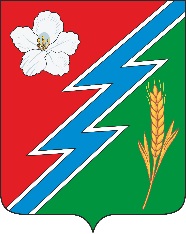 04.02.2022 № 11РОССИЙСКАЯ ФЕДЕРАЦИЯИРКУТСКАЯ ОБЛАСТЬОСИНСКИЙ МУНИЦИПАЛЬНЫЙ РАЙОНМАЙСКОЕ СЕЛЬСКОЕ ПОСЕЛЕНИЕАДМИНИСТРАЦИЯПОСТАНОВЛЕНИЕОБ УТВЕРЖДЕНИИ МУНИЦИПАЛЬНОГО ЗАДАНИЯМБУК «МАЙСКИЙ КДЦ» НА 2022 ГОДВ целях создания условий для организации библиотечного обслуживания населения, организации досуга и обеспечения жителей поселения услугами организаций культуры, в соответствии статьи 40 Федерального закона от 09 октября 1992 года № 3612-1 № 54 ФЗ (ред. от 08.05.2010) «Основы законодательства Российской Федерации о культуре», пунктов 11 и 12 части 1  статьи Федерального закона от 06 октября 2003 года №131-ФЗ «Об общих принципах организации местного самоуправления в Российской Федерации», в рамках реализации мероприятий муниципальной программы «Развитие культуры в МО «Майск» на 2015-2020гг. постановлением МО «Майск» от 01 ноября 2017 года №132, руководствуясь пунктом 13 части 1 статьи 6, статей 24, 44 Устава муниципального образования «Майск»ПОСТАНОВЛЯЮ:1. Утвердить муниципальное задание на 2022г. по структурным подразделениям муниципального бюджетного учреждения культуры «Майский КДЦ», подведомственного муниципальному образованию «Майск»:1.1. муниципальное задание «Майский СДК» (приложение №1);1.2. муниципальное задание «Абрамовский СК» (приложение №2);1.3. муниципальное задание «Майская сельская библиотека» (приложение №3);1.4. муниципальное задание «Народный эстрадный ансамбль «Майское Эхо» (приложение №4).1.5. муниципальное задание «Народный вокальный ансамбль «Багульник» (приложение №5)2. Директору МБУК «Майский КДЦ» (Пиперко И.А.) утвержденные муниципальные задания довести до структурных подразделений для исполнения в 2022 году. 3. Контроль за исполнением доведенного муниципального задания возложить на Директора МБУК «Майский КДЦ» (Пиперко И.А.).4. Опубликовать  постановление в печатном издании «Вестник» и разместить на сайте муниципального образования «Майск» www.maisk-adm.ru.5.Контроль за исполнением настоящего постановления оставляю за собой.Глава муниципального образования «Майск»А.И.Серебренников Приложение № 1к постановлению от 04.02.2022г. №11МУНИЦИПАЛЬНОЕ ЗАДАНИЕМАЙСКИЙ СДК - МБУК «МАЙСКИЙ КДЦ»НА 2021 ГОД 1. Наименование муниципальной услуги: проведение мероприятий, направленных на осуществление культурного досуга, внедрение новых форм деятельности, сохранение и поддержка художественного творчества. 2. Выписка из реестра расходных обязательств муниципального образования «Майск» по расходным обязательствам, исполнение которых необходимо для выполнения муниципального задания (прилагается).3. Характеристика услуги4. Потребители муниципальной услуги** 2018 год с учетом народного эстрадного ансамбля «Майское Эхо»5. Показатели, характеризующие качество оказываемой муниципальной услуги.5.1. Индикаторы  качества оказываемой муниципальной услуги5.2. Объем оказываемой муниципальной услуги 6. Требования к необходимым условиям оказания услуг6.1. Услуги оказываются на базе учреждения в соответствии с Федеральным законом от 9 октября 1992 г. N 3612-I "Основы законодательства Российской Федерации о культуре" (с изменениями от 23 июня 1999 г., 27 декабря 2000 г., 30 декабря 2001 г.); ФЗ № 131-ФЗ «Об общих принципах организации местного самоуправления в РФ» от 6.10.2003г. Указа Президента от 07.12.2012г. РФ №5976.2. Материально-техническое обеспечение оказания муниципальной услуги должно соответствовать требованиям Приказа Министерства культуры и массовых коммуникаций РФ от 20 февраля 2008 года №32 «Об утверждении нормативов минимального ресурсного обеспечения услуг сельских учреждений культуры (общедоступных библиотек и культурно-досуговых учреждений)6.3. Требования к наличию и состоянию имущества, необходимого для качественного оказания муниципальной услуги6.4. Требования к квалификации и опыту персонала, необходимого для качественного оказания муниципальной услуги7. Порядок оказания муниципальной услуги 7.2. Порядок информирования оказываемой муниципальной услуги потенциальных потребителей7.3. Основания для приостановления исполнения муниципального задания7.4. Основания для досрочного прекращения исполнения муниципального задания8. Предельные цены (тарифы) на дополнительные услуги: тарифы на платные услуги установлены согласно Положения о платных услугах муниципальных учреждений культуры подведомственных МО «Майск», утвержденного Постановлением администрации МО «Майск» №16 от 30.01.2018 г.8.1. Значение предельных цен (тарифов) по Майскому СДК  МБУК «Майского КДЦ»8.2. Цены (тарифы) на оплату муниципальной услуги либо порядок их установления устанавливаются согласно ст. 52 Закона Российской Федерации от 09.10.1992 № 3612-1" Основы законодательства РФ о культуре" цены (тарифы) на платные услуги и продукцию, включая цены на билеты, организации культуры устанавливают самостоятельно9. Порядок контроля за исполнением муниципального задания10. Требования к отчетности об исполнении муниципального заданияМБУК «Майский КДЦ» ведет учет и осуществляет хранение документов, касающихся выполнения муниципального задания по Майскому СДК, в соответствии с Приказом Министерства финансов Российской Федерации от 21 июля 2011 г. N 86н обеспечивает размещение информации об муниципальном задании на оказание услуг на официальном сайте в сети Интернет www.bus.gov.ruПриложение № 2к постановлению от 04.02.2022г. №11Муниципальное заданиеАбрамовский СК  МБУК «Майский КДЦ»на 2022 год 1. Наименование муниципальной услуги: проведение мероприятий, направленных на осуществление культурного досуга, внедрение новых форм деятельности, сохранение и поддержка художественного творчества. 2. Выписка из реестра расходных обязательств муниципального образования «Майск» по расходным обязательствам, исполнение которых необходимо для выполнения муниципального задания (прилагается).3. Характеристика услуги4. Потребители муниципальной услуги5. Показатели, характеризующие качество оказываемой муниципальной услуги.5.1. Индикаторы  качества оказываемой муниципальной услуги5.2. Объем оказываемой муниципальной услуги 6. Требования к необходимым условиям оказания услуг6.1. Услуги оказываются на базе учреждения в соответствии с Федеральным законом от 9 октября 1992 г. N 3612-I "Основы законодательства Российской Федерации о культуре" (с изменениями от 23 июня 1999 г., 27 декабря 2000 г., 30 декабря 2001 г.); ФЗ № 131-ФЗ «Об общих принципах организации местного самоуправления в РФ» от 6.10.2003г., Указа Президента от 07.12.2012г. РФ №5976.2. Материально-техническое обеспечение оказания муниципальной услуги должно соответствовать требованиям Приказа Министерства культуры и массовых коммуникаций РФ от 20 февраля 2008 года №32 «Об утверждении нормативов минимального ресурсного обеспечения услуг сельских учреждений культуры (общедоступных библиотек и культурно-досуговых учреждений)6.3. Требования к наличию и состоянию имущества, необходимого для качественного оказания муниципальной услуги6.4. Требования к квалификации и опыту персонала, необходимого для качественного оказания муниципальной услуги7. Порядок оказания муниципальной услуги 7.2. Порядок информирования оказываемой муниципальной услуги потенциальных потребителей7.3. Основания для приостановления исполнения муниципального задания7.4. Основания для досрочного прекращения исполнения муниципального задания8. Предельные цены (тарифы) на дополнительные услуги: тарифы на платные услуги установлены согласно Положения о платных услугах муниципальных учреждений культуры подведомственных МО «Майск», утвержденного Постановлением администрации МО «Майск» №16 от 30.01.2018 г.8.1. Значение предельных цен (тарифов) по Абрамовскому СК  МБУК «Майского КДЦ»8.2. Цены (тарифы) на оплату муниципальной услуги либо порядок их установления устанавливаются согласно ст. 52 Закона Российской Федерации от 09.10.1992 № 3612-1"Основы законодательства РФ о культуре" цены (тарифы) на платные услуги и продукцию, включая цены на билеты, организации культуры устанавливают самостоятельно9. Порядок контроля за исполнением муниципального задания10. Требования к отчетности об исполнении муниципального заданияМБУК «Майский КДЦ» ведет учет и осуществляет хранение документов, касающихся выполнения муниципального задания по Майскому СДК, в соответствии с Приказом Министерства финансов Российской Федерации от 21 июля 2011 г. N 86н обеспечивает размещение информации об муниципальном задании на оказание услуг на официальном сайте в сети Интернет www.bus.gov.ruПриложение № 3к постановлению от 04.02.2022г. №11Муниципальное заданиеМайская библиотека МБУК «Майский КДЦ»на 2022 год 1. Наименование муниципальной услуги: информационно-библиотечное обслуживание населения, культурно-просветительная деятельность.2. Выписка из реестра расходных обязательств муниципального образования «Майск» по расходным обязательствам, исполнение которых необходимо для выполнения муниципального задания (прилагается).3. Характеристика услуги4. Потребители муниципальной услуги5. Показатели, характеризующие качество оказываемой муниципальной услуги.5.1. Индикаторы  качества оказываемой муниципальной услуги5.2. Объем оказываемой муниципальной услуги 6. Требования к необходимым условиям оказания услуг6.1. Услуги оказываются на базе учреждения в соответствии с Федеральный законом РФ «О библиотечном деле» от 29.12.1994г. № 78-ФЗ; Федеральным законом РФ от 06.10.2003г. № 131-ФЗ «Об общих принципах организации местного самоуправления в РФ», Указа Президента от 07.12.2012г. РФ №5976.2. Материально-техническое обеспечение оказания муниципальной услуги должно соответствовать требованиям Приказа Министерства культуры и массовых коммуникаций РФ от 20 февраля 2008 года №32 «Об утверждении нормативов минимального ресурсного обеспечения услуг сельских учреждений культуры (общедоступных библиотек и культурно-досуговых учреждений)6.3. Требования к наличию и состоянию имущества, необходимого для качественного оказания муниципальной услуги5.4. Требования к квалификации и опыту персонала, необходимого для качественного оказания муниципальной услуги6. Порядок оказания муниципальной услуги6.2. Порядок информирования оказываемой муниципальной услуги потенциальных потребителей6.3. Основания для приостановления исполнения муниципального задания6.4. Основания для досрочного прекращения исполнения муниципального задания7. Предельные цены (тарифы) на дополнительные услуги: тарифы на платные услуги установлены согласно Положения о платных услугах муниципальных учреждений культуры подведомственных МО «Майск», утвержденного Постановлением Главы МО «Майск» №16 от 30.01.2018 г.7.1. Значение предельных цен (тарифов) по Майской библиотеке  МБУК «Майского КДЦ»8. Порядок контроля за исполнением муниципального задания9. Требования к отчетности об исполнении муниципального заданияМБУК «Майский КДЦ» ведет учет и осуществляет хранение документов, касающихся выполнения муниципального задания по Майской библиотеке, в соответствии с Приказом Министерства финансов Российской Федерации от 21 июля 2011 г. N 86н обеспечивает размещение информации об муниципальном задании на оказание услуг на официальном сайте в сети Интернет www.bus.gov.ruПриложение № 4к постановлению от 04.02.2022г. №11Муниципальное задание«Народный эстрадный ансамбль «Майское Эхо» МБУК «Майский КДЦ»на 2022 год 1. Наименование муниципальной услуги: Концертная деятельность, проведение мероприятий, направленных на осуществление культурного досуга, внедрение новых форм деятельности, сохранение и поддержка художественного творчества. 2. Выписка из реестра расходных обязательств муниципального образования «Майск» по расходным обязательствам, исполнение которых необходимо для выполнения муниципального задания (прилагается).3. Характеристика услуги1. Потребители муниципальной услуги2. Показатели, характеризующие качество оказываемой муниципальной услуги.5.1. Индикаторы  качества оказываемой муниципальной услуги5.2. Объем оказываемой муниципальной услуги 6. Требования к необходимым условиям оказания услуг6.1. Услуги оказываются на базе учреждения в соответствии с Федеральным законом от 9 октября 1992 г. N 3612-I "Основы законодательства Российской Федерации о культуре" (с изменениями от 23 июня 1999 г., 27 декабря 2000 г., 30 декабря 2001 г.); ФЗ № 131-ФЗ «Об общих принципах организации местного самоуправления в РФ» от 6.10.2003г. Указа Президента от 07.12.2012г. РФ №597.6.2. Материально-техническое обеспечение оказания муниципальной услуги должно соответствовать требованиям Приказа Министерства культуры и массовых коммуникаций РФ от 20 февраля 2008 года №32 «Об утверждении нормативов минимального ресурсного обеспечения услуг сельских учреждений культуры (общедоступных библиотек и культурно-досуговых учреждений)6.3. Требования к наличию и состоянию имущества, необходимого для качественного оказания муниципальной услуги6.4. Требования к квалификации и опыту персонала, необходимого для качественного оказания муниципальной услуги7. Порядок оказания муниципальной услуги 7.2. Порядок информирования оказываемой муниципальной услуги потенциальных потребителей7.3. Основания для приостановления исполнения муниципального задания7.4. Основания для досрочного прекращения исполнения муниципального задания8. Предельные цены (тарифы) на дополнительные услуги: тарифы на платные услуги установлены согласно Положения о платных услугах муниципальных учреждений культуры подведомственных МО «Майск», утвержденного Постановлением Главы МО «Майск» №16 от 30.01.2018 г.8.1. Значение предельных цен (тарифов) по Майскому СДК  МБУК «Майского КДЦ»8.2. Цены (тарифы) на оплату муниципальной услуги либо порядок их установления устанавливаются согласно ст. 52 Закона Российской Федерации от 09.10.1992 № 3612-1"Основы законодательства РФ о культуре" цены (тарифы) на платные услуги и продукцию, включая цены на билеты, организации культуры устанавливают самостоятельно.9. Порядок контроля за исполнением муниципального задания10. Требования к отчетности об исполнении муниципального заданияМБУК «Майский КДЦ» ведет учет и осуществляет хранение документов, касающихся выполнения муниципального задания по НЭА «Майское Эхо», в соответствии с Приказом Министерства финансов Российской Федерации от 21 июля 2011 г. N 86н обеспечивает размещение информации об муниципальном задании на оказание услуг на официальном сайте.Приложение № 5к постановлению от 04.02.2022г. №11Муниципальное задание«Народный вокальный ансамбль «Багульник» МБУК «Майский КДЦ»на 2022год 1. Наименование муниципальной услуги: Концертная деятельность, проведение мероприятий, направленных на осуществление культурного досуга, внедрение новых форм деятельности, сохранение и поддержка художественного творчества. 2. Выписка из реестра расходных обязательств муниципального образования «Майск» по расходным обязательствам, исполнение которых необходимо для выполнения муниципального задания (прилагается).3. Характеристика услуги1. Потребители муниципальной услуги2. Показатели, характеризующие качество оказываемой муниципальной услуги.5.1. Индикаторы  качества оказываемой муниципальной услуги5.2. Объем оказываемой муниципальной услуги 6. Требования к необходимым условиям оказания услуг6.1. Услуги оказываются на базе учреждения в соответствии с Федеральным законом от 9 октября 1992 г. N 3612-I "Основы законодательства Российской Федерации о культуре" (с изменениями от 23 июня 1999 г., 27 декабря 2000 г., 30 декабря 2001 г.); ФЗ № 131-ФЗ «Об общих принципах организации местного самоуправления в РФ» от 6.10.2003г. Указа Президента от 07.12.2012г. РФ №597.6.2. Материально-техническое обеспечение оказания муниципальной услуги должно соответствовать требованиям Приказа Министерства культуры и массовых коммуникаций РФ от 20 февраля 2008 года №32 «Об утверждении нормативов минимального ресурсного обеспечения услуг сельских учреждений культуры (общедоступных библиотек и культурно-досуговых учреждений)6.3. Требования к наличию и состоянию имущества, необходимого для качественного оказания муниципальной услуги6.4. Требования к квалификации и опыту персонала, необходимого для качественного оказания муниципальной услуги7. Порядок оказания муниципальной услуги 7.2. Порядок информирования оказываемой муниципальной услуги потенциальных потребителей7.3. Основания для приостановления исполнения муниципального задания7.4. Основания для досрочного прекращения исполнения муниципального задания8. Предельные цены (тарифы) на дополнительные услуги: тарифы на платные услуги установлены согласно Положения о платных услугах муниципальных учреждений культуры подведомственных МО «Майск», утвержденного Постановлением Главы МО «Майск» №16 от 30.01.2018 г.8.1. Цены (тарифы) на оплату муниципальной услуги либо порядок их установления устанавливаются согласно ст. 52 Закона Российской Федерации от 09.10.1992 № 3612-1"Основы законодательства РФ о культуре" цены (тарифы) на платные услуги и продукцию, включая цены на билеты, организации культуры устанавливают самостоятельно.9. Порядок контроля за исполнением муниципального задания10. Требования к отчетности об исполнении муниципального заданияМБУК «Майский КДЦ» ведет учет и осуществляет хранение документов, касающихся выполнения муниципального задания по народному вокальному ансамблю  «Багульник», в соответствии с Приказом Министерства финансов Российской Федерации от 21 июля 2011 г. N 86н обеспечивает размещение информации об муниципальном задании на оказание услуг на официальном сайте.04.02.2022г. № 12РОССИЙСКАЯ ФЕДЕРАЦИЯИРКУТСКАЯ ОБЛАСТЬОСИНСКИЙ МУНИЦИПАЛЬНЫЙ РАЙОНМАЙСКОЕ СЕЛЬСКОЕ ПОСЕЛЕНИЕАДМИНИСТРАЦИЯПОСТАНОВЛЕНИЕОБ УТВЕРЖДЕНИИ ПОЛОЖЕНИЯ ОБ УЧЕТНОЙ ПОЛИТИКЕ МУНИЦИПАЛЬНОГО БЮДЖЕТНОГО УЧРЕЖДЕНИЯ КУЛЬТУРЫ «МАЙСКИЙ КУЛЬТУРНО-ДОСУГОВЫЙ ЦЕНТР»В соответствии с Федеральным законом от 06.12.2011 N 402-ФЗ "О бухгалтерском учете", Приказом Минфина России от 01.12.2010 N 157н "Об утверждении Единого плана счетов бухгалтерского учета для органов государственной власти (государственных органов), органов местного самоуправления, органов управления государственными внебюджетными фондами, государственных академий наук, государственных (муниципальных) учреждений и Инструкции по его применению", Приказом Минфина России от 16.12.2010 N 174н "Об утверждении Плана счетов бухгалтерского учета бюджетных учреждений и Инструкции по его применению", Налоговым кодексом РФ и другими нормативными актами по бухгалтерскому и налоговому учету.ПОСТАНОВЛЯЮ:1. Утвердить Положение об учетной политике МБУК «Майский КДЦ»  для целей бухгалтерского и налогового учета согласно Приложению № 1. 2. Установить, что Учетная политика применяется с 01.01.2022 года и во все последующие отчетные периоды с внесением в нее необходимых изменений и дополнений.3. Утвердить состав единой постоянно действующей комиссии по проведению инвентаризации, приему – передаче основных средств, списанию канцелярских и хозяйственных товаров приложению № 44. Утвердить перечень материально-ответственных лиц, ответственных за сохранность материальных ценностей согласно приложению № 9  5. Утвердить состав постоянно действующей единой комиссии по поступлению и выбытию нематериальных активов, материальных запасов согласно приложению № 10.6. Опубликовать настоящее  постановление в печатном издании «Вестник» и разместить на официальном сайте администрации муниципального образования «Майск» www.maisk-adm.ru.7. Настоящее постановление вступает в силу с момента его опубликования.8. Контроль за исполнением настоящего постановления оставляю за собой.Глава муниципального образования «Майск» А.И. Серебренников Приложение № 1 к постановлению от «04» февраля 2022 № 12ПОЛОЖЕНИЕОб учетной политике МБУК «Майский КДЦ» для целей бухгалтерского и налогового учета1. Общие вопросыМБУК «Майский Культурно-досуговый центр» - является некоммерческой организацией, созданной для выполнения работ, оказания услуг в целях обеспечения реализации, предусмотренных законодательством Российской Федерации в сфере культуры.Настоящая учетная политика МБУК «Майский культурно-досуговый центр» (далее – учреждение) разработана в соответствии с законодательством Российской Федерации о бухгалтерском учете, нормативными и правовыми актами органов, регулирующих бухгалтерский учет, отраслевыми стандартами на основании Инструкции по применению Единого плана счетов бухгалтерского учета для органов государственной власти (государственных органов), органов местного самоуправления, органов управления государственными внебюджетными фондами, государственных академий наук, государственных (муниципальных) учреждений, утвержденной приказом Минфина России от 01.12.2010 № 157н (с изменениями и дополнениями), и приказа Минфина России от 16.12.2010 № 174н (с изменениями и дополнениями) «Об утверждении Плана счетов бухгалтерского учета бюджетных учреждений и Инструкции по его применению», Федеральными стандартами бухгалтерского учета государственных финансов и применяется при ведении бухгалтерского и налогового учета учреждения.Бухгалтерский учет в учреждении ведется в подразделении Бухгалтерия, возглавляемой главным бухгалтером.Настоящее Положение устанавливает организацию, форму и способы ведения бухгалтерского учета в муниципальном бюджетном учреждении «Майский культурно-досуговый центр».Бюджетный учет осуществляется финансовым отделом Администрации муниципального образования «Майск». Ответственность за организацию бюджетного учета, соблюдение законодательства при выполнении операций по исполнению сметы доходов и расходов несет директор муниципального бюджетного учреждения «Майский культурно-досуговый центр».Ответственность за формирование учетной политики, распорядительных документов, определяющих особенность реализации единой государственной учетной политики, ведение бюджетного учета, своевременное представление полной и достоверной бюджетной отчетности несет главный бухгалтер администрации муниципального образования «Майск».2. Нормативные документы, разъясненияУчетная политика учреждения осуществляется в соответствии с нормативными актами и разъяснениями, такими как:Кодексы Российской Федерации:- Бюджетный кодекс Российской Федерации (с изменениями и дополнениями) (далее БК РФ);- Гражданский кодекс Российской Федерации (с изменениями и дополнениями) (далее ГК РФ);- Налоговый кодекс Российской Федерации (с изменениями и дополнениями) (далее НК РФ);Федеральные законы Российской Федерации:- Федеральный закон от 06.12.2011 № 402-ФЗ «О бухгалтерском учете» (с изменениями идополнениями);- Федеральный закон от 12.01.1996 № 7-ФЗ «О некоммерческих организациях» (с изменениями и дополнениями);- Федеральный закон от 08.12.2020 № 385-ФЗ «О федеральном бюджете на 2021 год и на плановый период 2022 и 2023 годов»;- Федеральный закон от 05.05.2014 № 112-ФЗ «О национальной платежной системе» (с изменениями идополнениями);- Федеральный закон от 22.10.2004 № 125-ФЗ «Об архивном деле в Российской Федерации» (сизменениями и дополнениями);- Федеральный закон от 01.04.2020 № 98-ФЗ «О внесении изменений в отдельные законодательные акты Российской Федерации по вопросам предупреждения и ликвидации чрезвычайных ситуаций» (с изменениями и дополнениями);Постановления Правительства Российской Федерации:- Постановление Правительства РФ от 14.10.2010 № 834 «Об особенностях списания федерального имущества» (вместе с «Положением об особенностях списания федерального имущества») (с изменениями и дополнениями);- Постановление Правительства Российской Федерации от 26.07.2010 № 538 «О порядке отнесения имущества автономного или бюджетного учреждения к категории особо ценного движимого имущества»;- Постановление Правительства РФ от 28.09.2000 № 731 «Об утверждении Правил учета и хранения драгоценных металлов, драгоценных камней и продукции из них, а также ведения соответствующей отчетности» (с изменениями и дополнениями);- Постановление Правительства РФ от 26.12.2011 № 1137 «О формах и правилах заполнения (ведения) документов, применяемых при расчетах по налогу на добавленную стоимость» (с изменениями и дополнениями);- Постановление Правительства Российской Федерации от 01.01.2002 № 1 «О Классификации основных средств, включаемых в амортизационные группы» (с изменениями и дополнениями);-Постановление Правительства Российской Федерации от 26.06.2015 № 640 «О порядке формирования государственного задания на оказание государственных услуг (выполнение работ) в отношении федеральных государственных учреждений и финансового обеспечения выполнения государственного задания» (вместе с «Положением о формировании государственного задания на оказание государственных услуг (выполнение работ) в отношении федеральных государственных учреждений и финансовом обеспечении выполнения государственного задания») (с изменениями и дополнениями);Федеральные стандарты бухгалтерского учета государственных финансов- Приказ Минфина России от 31.12.2016 № 256н «Концептуальные основы бухгалтерского учета и отчетности организаций государственного сектора» (с изменениями и дополнениями);- Приказ Минфина России от 31.12.2016 № 257н «Основные средства» (с изменениями идополнениями);- Приказ Минфина России от 31.12.2016 № 258н «Аренда» (с изменениями и дополнениями);- Приказ Минфина России от 31.12.2016 № 259н «Обесценивание активов» (с изменениями идополнениями);- Приказ Минфина России от 31.12.2016 № 260н «Представление бухгалтерской (финансовой)отчетности» (с изменениями и дополнениями);- Приказ Минфина России от 30.12.2017 № 274н «Учетная политика, оценочные значения и ошибки» (с изменениями и дополнениями);- Приказ Минфина России от 30.12.2017 № 275н «События после отчетной даты» (с изменениями и дополнениями);- Приказ Минфина России от 30.12.2017 № 278н «Отчет о движении денежных средств» (сизменениями и дополнениями);- Приказ Минфина России от 27.02.2018 № 32н «Доходы» (с изменениями и дополнениями);- Приказ Минфина России от 30.05.2018 № 122н «Влияние изменений курсов иностранных валют» (с изменениями и дополнениями);- Приказ Минфина России от 30.05.2018 № 124н «Резервы. Раскрытие информации об условных обязательствах и условных активах» (с изменениями и дополнениями);- Приказ Минфина России от 30.12.2017 № 277н «Информация о связанных сторонах» (с изменениями и дополнениями);- Приказ Минфина России от 29.06.2018 № 145н «Долгосрочные договоры» (с изменениями идополнениями);- Приказ Минфина России от 29.06.2018 № 146н «Концессионные соглашения» (с изменениями и дополнениями);- Приказ Минфина России от 28.02.2018 № 37н «Бюджетная информация в бухгалтерской (финансовой) отчетности» (с изменениями и дополнениями);- Приказ Минфина России от 07.12.2018 № 256н «Запасы» (с изменениями и дополнениями);- Приказ Минфина России от 28.02.2018 № 34н «Непроизведенные активы» (с изменениями идополнениями);- Приказ Минфина России от 15.11.2019 г. № 181н «Нематериальные активы»;- Приказ Минфина России от 15.11.2019 г. № 184н «Выплаты персоналу»;- Приказ Минфина России от 15.11.2019 г. № 183н «Совместная деятельность»;- Приказ Минфина России от 15.11.2019 г. № 182н «Затраты по заимствованиям»;- Приказ Минфина России от 30.06.2020 № 129н «Финансовые инструменты»;Приказы Министерства финансов Российской Федерации:- Приказ Минфина России от 01.12.2010 № 157н «Об утверждении Единого плана счетов бухгалтерского учета для органов государственной власти (государственных органов), органов местного самоуправления, органов управления государственными внебюджетными Государственных академий наук, государственных (муниципальных) учреждений и Инструкции по его применению» (с изменениями и дополнениями);- Приказ Минфина России от 30.03.2015 № 52н «Об утверждении форм первичных учетныхдокументов и регистров бухгалтерского учета, применяемых органами государственной власти (государственными органами), органами местного самоуправления, органами государственными внебюджетными фондами, государственными (муниципальными) учреждениями и Методических указаний по их применению» (с изменениями и дополнениями);- Приказ Минфина России от 16.12.2010 № 174н «Об утверждении Плана счетов бухгалтерского учета бюджетных учреждений и Инструкции по его применению» (с изменениями и дополнениями);- Приказ Минфина России от 25.03.2011 № 33н «Об утверждении Инструкции о порядке составления, годовой, квартальной бухгалтерской отчетности государственных (муниципальных) бюджетных и автономных учреждений» (с изменениями и дополнениями);- Приказ Минфина России от 31.08.2018 № 186н «О требованиях к составлению и утверждению Плана финансово-хозяйственной деятельности государственного (муниципального) учреждения» изменениями и дополнениями);- Приказ Минфина России от 06.06.2019 № 85н «О Порядке формирования и применения кодов бюджетной классификации Российской Федерации, их структуре и принципах назначения» (с изменениями и дополнениями);- Приказ Минфина России от 08.06.2020 г. № 99н «Об утверждении кодов (перечней кодов) бюджетной классификации Российской Федерации на 2021 год (и на плановый период 2022 и 2023 годов)» (с изменениями и дополнениями);- Приказ Минфина России от 29.11.2017 № 209н «Об утверждении Порядка применения классификации операций сектора государственного управления» (с изменениями и дополнениями);- Приказ Минфина РФ от 28.07.2010 № 82н «О взыскании в соответствующий бюджет неиспользованных остатков субсидий, предоставленных из бюджетов бюджетной системы РФ государственным (муниципальным) учреждениям» (с изменениями и дополнениями);- Приказ Минфина России от 09.12.2016 № 231н «Об утверждении Инструкции о порядке учета и хранения драгоценных металлов, драгоценных камней, продукции из них и ведения отчетности при их производстве, использовании и обращении» (с изменениями и дополнениями);- Федеральный закон от 05.04.2013 № 44-ФЗ «О контрактной системе в сфере закупок товаров, работ, услуг для обеспечения государственных и муниципальных нужд» (с изменениями и дополнениями).3. Организационный раздел3.1 Технология обработки, хранения учетной информации, бухгалтерской (финансовой) отчетностиВ учреждении применяется автоматизированный способ ведения бухгалтерского учета и формирования бухгалтерской (финансовой) отчетности с использованием программных продуктов: программа 1С: Бухгалтерия государственного учреждения 8.2. Передача отчетности в контролируемые органы: программа Контур Экстерн. Передача информации в Федеральное казначейство в виде расшифровки о внесении наличных денежных средств на лицевой счет учреждения, расходы и доходы: программа СУФД.Способ ввода (вывода) учетной информации, бухгалтерской (финансовой) отчетности Первичные и сводные учетные документы составляются (принимаются к учету) на бумажных носителях.Перечень первичных учетных документов, которые составляются (принимаются к учету) в виде электронного документа, либо скан копии первичных учетных документов, содержащих собственноручные подписи (сформированных на бумажном носителе), приведен в Перечне документов, составляемых в виде электронного документа.При этом скан копии первичных учетных документов принимаются к учету при условии удостоверения соответствия скан копии подлиннику документа квалифицированной электронной подписью лица, ответственного за оформление указанным документом факта хозяйственной жизни, и (или) лица, ответственного за формирование и (или) передачу такой скан копии. Отметки бухгалтерии о принятии объекта к учету или о его выбытии в случае передачи лицом, ответственным за оформление фактов хозяйственной жизни, первичных учетных документов в виде электронных документов, подписанных электронной подписью, скан копий первичных учетных документов в оформленном первичном учетном документе не проставляются. В этом случае отметки бухгалтерии об отражении в учете указанных операций, а также бухгалтерские записи оформляются в Бухгалтерской справке (ф. 0504833).Бухгалтерская (финансовая) отчетность составляется в Учреждении на бумажном носителе. Первичные учетные документы, регистры бухгалтерского учета, бухгалтерская (финансовая)отчетность, не поименованные в «Перечне документов, составляемых в виде электронного документа», «Перечне отчетов, относящихся к бухгалтерской (финансовой) отчетности, составляемых в виде электронного документа», составляются автоматизированным способом, выводятся на бумажный носитель и (или) ручным способом и подписываются исполнителем собственноручно, ввиду отсутствия технической возможности их формирования и хранения в виде электронных документов.Первичные учетные документы, составленные автоматизированным способом, распечатываются на бумажных носителях по окончании их оформления в автоматизированной системе.Регистры бухгалтерского учета, составленные автоматизированным способом, распечатываются на бумажных носителях по окончании отчетного периода не позднее 30 числа месяца, следующего за отчетным.Бухгалтерская (финансовая) отчетность, составленная автоматизированным способом, распечатывается на бумажных носителях в день представления бухгалтерской (финансовой) отчетности.3.2 Способ хранения учетной информации, бухгалтерской (финансовой) отчетностиУчреждение обеспечивает хранение первичных (сводных) учетных документов, регистров бухгалтерского учета, бухгалтерской (финансовой) отчетности в течение сроков, установленных в соответствии с правилами организации государственного архивного дела в Российской Федерации, но не менее пяти лет после окончания отчетного года, в котором (за который) они составлены.В учреждении документы (регистры) хранятся как в бумажном виде, так и в электронном виде. В учреждении бухгалтерская (финансовая) отчетность хранится в бумажном виде.При хранении электронных документов обеспечивается защита их данных от несанкционированных исправлений.При отправке электронной отчетности, а также других видов электронного документооборота, между учреждением и контролирующими органами по телекоммуникационным каналам связи они составляются в форме электронного документа, подписанного квалифицированной электронной подписью.3.3Порядок хранения документов (регистров, отчетов)Первичные (сводные) учетные документы, регистры бухгалтерского и налогового учета, бухгалтерская, налоговая и статистическая отчетность подлежат хранению в учреждении в течение сроков, установленных в Приложении 6.7 «Сроки хранения документов». Приложение составлено в соответствии с Перечнем типовых управленческих архивных документов, образующихся в процессе деятельности государственных органов, органов местного самоуправления и организаций, с указанием сроков хранения, утвержденным Приказом Росархива от 20.19.2019 № 236.Электронные документы постоянного и временного (свыше 5 лет) сроков хранения включаются в состав архивного фонда учреждения на бумажных носителях, составленных и заверенных в соответствии с «Порядком заверения копий электронных документов».В случае если в соответствии с законодательством Российской Федерации изымаются регистры бухгалтерского учета, в том числе в виде электронного документа, копии изъятых регистров, изготовленные в порядке, установленном законодательством Российской Федерации, включаются в состав документов бухгалтерского учета.3.4 Правила документооборотаДокументооборот учреждения осуществляется в соответствии с Приказом Минфина России от 31.12.2016 № 256н «Концептуальные основы бухгалтерского учета и отчетности организаций государственного сектора», Приказом Минфина России от 01.12.2010 № 157н (с изменениями и дополнениями) «Об утверждении Единого плана счетов бухгалтерского учета для органов государственной власти (государственных органов), органов местного самоуправления, органов управления государственными внебюджетными фондами, государственных академий наук, государственных (муниципальных) учреждений и Инструкции по его применению», Приказом Минфина России от 16.12.2010 № 174н (с изменениями и дополнениями) «Об утверждении Плана счетов бухгалтерского учета бюджетных учреждений и Инструкции по его применению», Приказом Минфина России от 30.03.2015 № 52н (с изменениями и дополнениями) «Об утверждении форм первичных учетных документов и регистров бухгалтерского учета, применяемых органами государственной власти (государственными органами), органами местного самоуправления, органами управления государственными внебюджетными фондами, государственными (муниципальными) учреждениями и Методических указаний по их применению».      Правила документооборота обеспечивают:-формирование полной и достоверной информации о наличии государственного (муниципального) имущества, его использовании, о принятых учреждением обязательствах, полученных учреждением финансовых результатах и формирование бухгалтерской (финансовой) отчетности, необходимой внутренним пользователям (руководителям, наблюдательным советам автономных учреждений, органам, осуществляющим функции и полномочия учредителя, собственникам имущества, на базе которого создано учреждение, участникам бюджетного процесса, осуществляющим в соответствии с бюджетным законодательством соответствующие полномочия), а также внешним пользователям бухгалтерской (финансовой) отчетности (приобретателям (получателям) услуг (работ), социальных пособий, кредиторам и другим пользователям бухгалтерской (финансовой) отчетности);-предоставление информации, необходимой внутренним и внешним пользователям бухгалтерской (финансовой) отчетности для осуществления ими полномочий по внутреннему и внешнему финансовому контролю за соблюдением законодательства Российской Федерации при осуществлении субъектом учета фактов хозяйственной жизни и их целесообразностью, наличием и движением имущества и обязательств, использованием материальных, трудовых и финансовых ресурсов в соответствии с утвержденными нормами, нормативами.Порядок представления и обработки первичных (сводных) учетных документов в учреждении определяется Графиком документооборота, Приложение № 1 к данному положению, и является обязательным к исполнению лицами, указанными в нем.К бухгалтерскому учету принимаются первичные (сводные) учетные документы, поступившие по результатам внутреннего контроля совершаемых фактов хозяйственной жизни, для регистрации содержащихся в них данных в регистрах бухгалтерского учета, из предположения надлежащего составления первичных учетных документов по совершенным фактам хозяйственной жизни лицами, ответственными за их оформление.Своевременное и качественное оформление первичных учетных документов, передачу их в установленные сроки для отражения в бухгалтерском учете, а также достоверность содержащихся в них данных обеспечивают лица, ответственные за оформление факта хозяйственной жизни и (или) подписавшие эти документы.Лицо, на которое возложено ведение бухгалтерского учета, не несет ответственность за соответствие составленных другими лицами первичных учетных документов свершившимся фактам хозяйственной жизни.3.3.Рабочий план счетов субъекта учетаВ соответствии с требованиями:-Приказа Минфина России от 31.12.2016 № 256н (с изменениями и дополнениями) «Концептуальные основы бухгалтерского учета и отчетности организаций государственного сектора»;-Приказа Минфина РФ от 01.12.2010 № 157н (с изменениями и дополнениями) «Об утверждении Единого плана счетов бухгалтерского учета для органов государственной власти (государственных органов), органов местного самоуправления, органов управления государственными внебюджетными фондами, Государственных академий наук, государственных (муниципальных) учреждений и Инструкции по его применению»;-Приказа Минфина РФ от 16.12.2010 № 174н (с изменениями и дополнениями) «Об утверждении Плана счетов бухгалтерского учета бюджетных учреждений и Инструкции по его применению»;-Приказа Минфина России от 06.06.2019 № 85н (с изменениями и дополнениями) «О Порядке формирования и применения кодов бюджетной классификации Российской Федерации, их структуре и принципах назначения»;-Приказа Минфина России от 29.11.2017 № 209н (с изменениями и дополнениями) «Об утверждении Порядка применения классификации операций сектора государственного управления» утвердить применяемый в учреждении рабочий план счетов, приведенный в Приложении № 2 к настоящему положению об  учетной политике.При ведении учреждением бухгалтерского учета хозяйственные операции на счетах Рабочего плана счетов отражаются:в 1 - 4 разрядах номера счета - аналитический код вида функции, услуги (работы) учреждения, соответствующий коду раздела, подраздела классификации расходов бюджетов:-0801 "Культура";в 5 - 14 разрядах номера счета - отражаются нули, кроме перечня расходов, выделяемых на национальные проекты.Для ведения обособленного учета средств расходов по национальным проектам, в 5 - 14 разрядах номера счета используются:В 15 - 17 разрядах номера счета - аналитический код вида поступлений от доходов, иных поступлений, в том числе от заимствований (источников финансирования дефицита средств учреждения) (далее - поступления), или аналитический код вида выбытий по расходам, иным выплатам, в том числе по погашению заимствований (далее - выбытия), соответствующий коду (составной части кода) бюджетной классификации Российской Федерации (аналитической группе подвида доходов бюджетов, коду вида расходов, аналитической группе вида источников финансирования дефицитов бюджетов); В 24 - 26 разрядах номера счета - коды классификации операций сектора государственного управления (КОСГУ).Рабочий план счетов учреждения разработан в соответствии с правилами формирования номеров счетов аналитического учета (п. 2.1 Инструкции № 174н).Таблица правил формирования номеров счетов аналитического учета, кроме средств нацпроектов3.4 Регистры бухгалтерского учетаРегистры бухгалтерского учета формируются в виде книг, журналов, карточек как на бумажных носителях, так и в виде электронного документа (регистра), содержащего электронную подпись (далее - электронный регистр), в сроки, установленные Приложением № 6.5 «Перечень регистров бухгалтерского учета, установленный Приказом Минфина РФ № 52н, а также перечень регистров бухгалтерского учета, применяемых дополнительно» к учетной политике.Данные проверенных и принятых к учету первичных (сводных) учетных документов систематизируются в хронологическом порядке (по датам совершения операций, дате принятия к учету первичного документа) и (или) группируются по соответствующим счетам бухгалтерского учета накопительным способом с отражением в следующих регистрах бухгалтерского учета:-Журнал операций по счету «Касса» (1);-Журнал операций с безналичными денежными средствами (2);-Журнал операций расчетов с подотчетными лицами (3);-Журнал операций расчетов с поставщиками и подрядчиками (4);-Журнал операций расчетов с дебиторами по доходам (5);-Журнал операций расчетов по оплате труда, денежному довольствию и стипендиям (6);-Журнал операций по выбытию и перемещению нефинансовых активов (7);-Журнал по прочим операциям (8);-Журнал по санкционированию (8.1);-Журнал по исправлению ошибок прошлых лет (8 – ош);-Журнал операций межотчетного периода (8 – мо) (далее - Журналы операций);-Главная книга;По истечении каждого отчетного периода (месяца) первичные (сводные) учетные документы, сформированные на бумажном носителе, относящиеся к соответствующим Журналам операций, иным регистрам бухгалтерского учета, хронологически подбираются и сброшюровываются. На обложке указывается: наименование субъекта учета; название и порядковый номер папки (дела); период (дата), за который сформирован регистр бухгалтерского учета (Журнал операций), с указанием года и месяца (числа); наименование регистра бухгалтерского учета (Журнала операций) с указанием при наличии его номера; количества листов в папке (деле).В Главной книге (ф.0504072) отражаются в хронологическом порядке записи по счетам бюджетного учета в порядке возрастания.В рамках комплексной автоматизации бухгалтерского учета информация об объектах учета формируется в базах данных используемого программного комплекса. Формирование регистров бухгалтерского учета осуществляется на бумажном носителе.3.5 Проведение инвентаризации имущества и финансовых обязательств и осуществление внутрихозяйственного контроляВ целях обеспечения достоверности данных бюджетного учета и отчетности инвентаризация имущества и финансовых обязательств проводится 1 раз в год до 31 декабря. Инвентаризацию проводит комиссия, утвержденная приказом директора муниципального бюджетного учреждения «Майский культурно-досуговый центр» в соответствии с Порядком проведения инвентаризации в Администрации муниципального образования «Майск» (Приложение № 3 к настоящему Положению).Раздел 4. Методологический раздел для целей бухгалтерского (бюджетного) учета4.1 Общие положенияУчреждение осуществляет ведение бухгалтерского учета активов, обязательств, результатов финансовой деятельности учреждения, а также хозяйственных операций, их изменяющих (далее - хозяйственные операции), с учетом правил и способов организации и ведения бухгалтерского учета, в том числе признания, оценки, группировки объектов учета, исходя из экономического содержания хозяйственных операций, установленных Инструкцией по применению Единого плана счетов бухгалтерского учета для органов государственной власти (государственных органов), органов местного самоуправления, органов управления государственными внебюджетными фондами, Государственных академий наук, государственных (муниципальных) учреждений, утвержденной Министерством финансов Российской Федерации от 01.12.2010 № 157н (с изменениями и дополнениями), Приказом Минфина России от 31.12.2016 № 256н (с изменениями и дополнениями) «Концептуальные основы бухгалтерского учета и отчетности организаций государственного сектора».Бухгалтерский учет осуществляется в соответствии с Планом финансово-хозяйственной деятельности раздельно по видам финансового обеспечения:-по средствам от ведения приносящей доход деятельности (код вида финансового обеспечения «2»);-по средствам во временном распоряжении (код вида финансового обеспечения «3»);-по субсидиям на выполнение государственного задания (код вида финансового обеспечения «4»);-по субсидиям на иные цели (код вида финансового обеспечения «5»).При ведении учреждением бухгалтерского учета хозяйственные операции отражаются на счетах Рабочего плана счетов, в соответствии с Приложением № 2 «Рабочий план счетов учреждения» настоящей учетной политики.4.2 Основные средства, нематериальные активы и непроизведенные активыОперации по поступлению, внутреннему перемещению, выбытию (в том числе по основанию списания) нефинансовых активов оформляются бухгалтерскими записями на основании первичных (сводных) учетных документов.В целях организации работы по принятию к бухгалтерскому учету и выбытию материальных ценностей в учреждении на постоянной основе приказом (распоряжением) руководителя создается комиссия по поступлению и выбытию нефинансовых активов.Для систематизации информации по соответствующей аналитической группе синтетического счета, в разрезе видов (кодов) затрат по каждому строящемуся (реконструируемому, модернизируемому), приобретаемому (изготавливаемому, создаваемому) объекту нефинансовых активов, аналитический учет по счету 10600 «Вложения в нефинансовые активы» ведется в Журнале операций по выбытию и перемещению нефинансовых активов.Основные средства:При ведении бухгалтерского учета основных средств, раскрытии в бухгалтерской (финансовой) отчетности информации об основных средствах (результатах операций с ними) применяются положения Приказа Минфина России от 31.12.2016 № 257н «Основные средства».В соответствии с Постановлением Правительства РФ от 26.07.2010 № 538 особо ценным признается движимое имущество, балансовая стоимость которого превышает 50 000 руб.Срок полезного использования объекта основных средств определяется исходя из ожидаемого срока получения экономических выгод и (или) полезного потенциала, заключенного в активе, в порядке, установленном пунктом 35 СГС "Основные средства", пунктом 44 Инструкции № 157н.Порядок формирования инвентарного номера объектов основных средствКаждому инвентарному объекту недвижимого имущества, а также инвентарному объекту движимого имущества, кроме объектов стоимостью до 10 000 рублей включительно присваивается уникальный инвентарный порядковый номер. Инвентарные номера основных средств состоят из 14 символов, где:-1 - источник финансового обеспечения (Г, В, Ж, Х, С, А, П, К);-2-3 - код финансового обеспечения (02, 04, 05);-4-6 - синтетический счет учёта ОС;-7-8 - аналитический счет учета ОС;-9-14 - порядковый номер.При получении ОС путем безвозмездной передачи объекта, инвентарный номер оставляется прежним.Объектам учета аренды, полученным без указания балансодержателем (собственником) в передаточных документах инвентарного номера, присваивается инвентарный номер в соответствии с порядком, предусмотренным настоящей Учетной политикой.Порядок объединения объектов основных средств, срок полезного использования которых одинаков, стоимость которых не является существенной, в один инвентарный объект, признаваемый для целей бухгалтерского учета комплексом объектов основных средств.С целью бухгалтерского учета движения однородных объектов основных средств они объединяются в один инвентарный объект, признаваемый в дальнейшем комплексом объектов основных средств.Однородными объектами в учреждении признаются объекты с одинаковыми характеристиками, назначением, датой приобретения, принятия к учету и ввода в эксплуатацию, полученные от одного поставщика при условии, что их первоначальная стоимость незначительна.Незначительной считается стоимость, не превышающая 10 000 руб. за один объект.В виде комплекса объектов основных средств в учреждении учитываются:-периферийные устройства и компьютерное оборудование,-мебель, используемая в течение одного и того же периода времени (столы, стулья, шкафы, иная мебель, используемая для обстановки одного помещения).Установить стоимостными критериями существенности для целей объединения основных средств в один инвентарный объект (комплекс объектов основных средств) и отнесения стоимости объектов основных средств к несущественной стоимости:-критерии, установленные СГС "Основные средства" для начисления 100% амортизации при вводе в эксплуатацию.Порядок включения в стоимость объекта основных средств затрат по замене отдельных составных частей объекта, в связи с требованиями его эксплуатации, в том числе в ходе капитального ремонта (в отношении групп основных средств).Установить, что в случае, если порядок эксплуатации объекта основных средств (его составных частей) требует замены отдельных составных частей объекта, затраты по такой замене, в том числе в ходе капитального ремонта, включаются в стоимость объекта основных средств в момент их возникновения.Уменьшение стоимости объекта основных средств на стоимость заменяемых (выбываемых) частей возможно только при наличии стоимостной оценки заменяемых частей. В случае, если надежно определить стоимость заменяемого объекта не представляется возможным, а также, если в результате такой замены не создан самостоятельный объект, удовлетворяющий критериям актива, стоимость ремонтируемого объекта не уменьшается.Применение в бухгалтерском учете положений об изменении первоначальной стоимости объекта основных средств производить в случаях замещения (частичной замены) в отношении следующих групп основных средств:а) нежилые помещения (здания и сооружения); б) машины и оборудование.Порядок включения в объем произведенных капитальных вложений (с дальнейшим признанием в стоимости объекта основных средств) затрат на создание активов при проведении регулярных осмотров на предмет наличия дефектов, являющихся обязательным условием их эксплуатации, а также при проведении ремонтов:Установить, что в отношении групп основных средств в случае, когда при проведении регулярных осмотров на предмет наличия дефектов, являющихся обязательным условием их эксплуатации (в соответствии с правилами эксплуатации объектов), а также при проведении ремонтов, создаются самостоятельные объекты активов (при условии соблюдения критериев признания объекта основных средств, предусмотренных пунктом 8 Стандарта «Основные средства»). Затраты на создание таких активов формируют объем произведенных капитальных вложений с дальнейшим признанием в стоимости объекта основных средств (либо увеличением стоимости учитываемого объекта, либо признанием самостоятельных объектов учета).В этом случае любая учтенная ранее в стоимости объекта основных средств сумма затрат на создание аналогичного актива при проведении предыдущего ремонта подлежит списанию в расходы текущего периода (на уменьшение финансового результата) в сумме остаточной стоимости заменяемого актива.Метод (методы) начисления амортизации:Амортизация объекта основных средств начисляется с учетом следующих положений:-на объект основных средств стоимостью свыше 100 000 рублей амортизация начисляется в соответствии с рассчитанными нормами амортизации;-на объект основных средств стоимостью до 10 000 рублей включительно, за исключением объектов библиотечного фонда, амортизация не начисляется. Первоначальная стоимость введенного (переданного) в эксплуатацию объекта основных средств, являющегося объектом движимого имущества, стоимостью до 10 000 рублей включительно, за исключением объектов библиотечного фонда, списывается с балансового учета с одновременным отражением объекта основных средств на забалансовом счете в соответствии с порядком применения Единого плана счетов бухгалтерского учета;-на иной объект основных средств стоимостью от 10 000 до 100 000 рублей включительно амортизация начисляется в размере 100% первоначальной стоимости при выдаче его в эксплуатацию.Установить следующий порядок начисления амортизации на структурную часть объекта основных средств, составляющую совместно с ним единый объект имущества (единый объект основных средств, единый инвентарный номер):-амортизация на структурную часть объекта основных средств начисляется отдельно от амортизации иных частей объекта, составляющих совместно с ним единый объект имущества (единый объект основных средств) независимо от того, что объект имеет один инвентарный номер. Для целей начисления амортизации на структурную часть объекта основных средств решением комиссии учреждения по поступлению и выбытию активов распределяется стоимость объекта основных средств, состоящего из таких частей, между его частями. В случае, если амортизация начисляется по структурным частям объекта основных средств, то по иным частям, составляющим совместно со структурными частями объекта основных средств единый объект имущества (единый объект основных средств), амортизация начисляется самостоятельно.При переоценке объекта основных средств (в том числе объектов основных средств, отчуждаемых не в пользу организаций бюджетной сферы) сумма накопленной амортизации, исчисленная на дату переоценки, учитывается одним из следующих способов пересчет накопленной амортизации, при котором накопленная амортизация, исчисленная на дату переоценки, пересчитывается пропорционально изменению первоначальной стоимости объекта основных средств таким образом, чтобы его остаточная стоимость после переоценки равнялась его переоцененной стоимости. Указанный способ предусматривает увеличение (умножение) балансовой стоимости и накопленной амортизации на одинаковый коэффициент таким образом, чтобы при их суммировании получить переоцененную стоимость на дату проведения переоценки;Дополнительные аналитические разрезы:В целях получения дополнительных данных для раскрытия бухгалтерской (финансовой) отчетности предусмотреть дополнительную аналитику к счету 0 101 00 000 «Основные средства»:-получено во временное владение (пользование) (объекты учета финансовой (неоперационной) аренды);-передано во временное владение (пользование) (при операционной аренде);-получено в безвозмездное пользование (объекты учета финансовой (неоперационной) аренды);-передано в безвозмездное пользование (при операционной аренде);-в эксплуатации;-в запасе;-на консервации;-иная категория объектов бухгалтерского учета.В целях обособления консолидируемых данных при поступлении объектов имущества при необменной операции (безвозмездное получение основных средств) в зависимости от статуса передающей (принимающей) стороны предусмотреть дополнительную аналитику к счету 0 401 10:-учреждения бюджета бюджетной системы РФ;-учреждения разных бюджетов бюджетной системы РФ;-передающая сторона не является учреждением;-передающей стороной выступает физическое лицо.Для ведения учета сценических костюмов стоимостью до 10 000 руб. присваиваются порядковые номера. Маркировка костюмов происходит путем пришивания номера на ОС.Нематериальные активы:Учет нематериальных активов в учреждении осуществляется в соответствии с Приказом Минфина России от 15.11.2019 № 181н «Нематериальные активы».В учреждении к нематериальным активам относятся объекты нефинансовых активов, удовлетворяющие следующим условиям, изложенным в п. 6 Стандарта «Нематериальные активы».Срок полезного использования нематериального актива определяется в соответствии с п. 60 Приказа Минфина РФ от 01.12.2010 № 157н (с изменениями и дополнениями) и п. 27 Стандарта «Нематериальные активы».Материальные запасы:Учет материальных запасов в учреждении осуществляется в соответствии с Приказом Минфина России от 07.12.2018 № 256н «Запасы».Операции по поступлению, внутреннему перемещению, выбытию (в том числе по основанию списания) материальных запасов оформляются бухгалтерскими записями на основании первичных (сводных) учетных документов.Состав комиссии по поступлению и выбытию имущества учреждения утверждается приказом руководителя учреждения.Единица бухгалтерского учета материальных запасов выбрана учреждением самостоятельно таким образом, чтобы обеспечить формирование полной и достоверной информации об этих запасах, а также надлежащий контроль за их наличием и движением. В зависимости от характера материальных запасов, порядка их приобретения и использования, а также в соответствии с п.8 стандарта, единицей материальных запасов может быть номенклатурная (реестровая) единица.Уточнение стоимости запасов, приобретенных учреждением, но находящихся в пути, признанных ранее в оценке, предусмотренной государственным контрактом (договором), осуществляется на дату фактического поступления указанных запасов.Уточнение стоимости осуществляется на основании документов, подтверждающих фактически произведенные вложения в указанные запасы, и оформляется актом и составляемой в соответствии с ними Бухгалтерской справкой (ф.0504833).Выбытие (отпуск) материальных запасов производится по стоимости каждой единицы.Группировка материальных запасов в целях обеспечения их аналитического (управленческого) учета осуществляется в следующем порядке:-Материальные запасы:-Материалы (медикаменты, продукты, ГСМ, строительные материалы, мягкий инвентарь);-Готовая продукция;-Товары;-Прочие материальные запасы.Данная группировка осуществляется путем выбора реквизита «Тип номенклатуры».Сумма возмещения ущерба, причиненного в результате хищений, недостач, порчи и пр., подлежащих возмещению виновными лицами, признается по справедливой стоимости, определяемой методом рыночных цен.При списании объектов имущества, принадлежащих Учреждению на праве оперативного управления, а также полученный в результате демонтажа оборудования при проведении работ капитального и текущего характера металлолом подлежит учету на счете 0 105 36 340 «Прочие материальные запасы – иное движимое имущество учреждения». Фактическая стоимость металлолома определяется исходя из его текущей рыночной стоимости на дату принятия к учету. Расчеты по выплатам:20600 «Расчеты по выданным авансам»На счете учитываются расчеты по предоставленным учреждением в соответствии с условиями заключенных договоров (контрактов), соглашений, авансовым выплатам (кроме авансов, выданных подотчетным лицам).Аналитический учет расчетов с поставщиками по выданным авансам, кроме счетов 206 40 и 206 80, ведется в разрезе контрагентов по соответствующим им суммам выданных авансов в Журнале по расчетам с поставщиками и подрядчиками.20800 «Расчеты с подотчетными лицами»Наличные денежные средства под отчет выдаются на хозяйственно-операционные нужды материально ответственным лицам, в соответствии с Приложением № 9. Денежные средства под отчет выдаются на основании письменного заявления подотчетного лица с указанием назначения аванса и срока, на который он выдается. Выдача денежных средств под отчет осуществляется в безналичном порядке с использованием расчетных (дебетовых) банковских карт сотрудников от зарплатных проектов.Денежные средства выдаются в пределах сумм, определяемых целевым назначением. Подотчетные лица, получившие наличные денежные средства под отчет на расходы, не связанные с командировкой, обязаны не позднее 10 рабочих дней с даты их выдачи предъявить в учреждение Авансовый отчет об израсходованных суммах и произвести окончательный расчет по ним.Порядок выдачи денежных средств под отчет» при условии предоставления подотчетным лицом полного отчета по ранее выданному ему авансу, за исключением случаев нахождения у подотчетного лица проездных документов.Денежные средства под отчет на командировочные расходы выдаются безналичным способом. Подотчетные лица, получившие денежные средства под отчет на командировку, обязаны не позднее 3-х рабочих дней со дня возвращения из командировки предъявить в бухгалтерию Авансовый отчет с приложением оправдательных документов.Основанием для выплаты работнику перерасхода или внесения им в кассу неиспользованного аванса служит Авансовый отчет, утвержденный руководителем учреждения.В исключительных случаях срок предоставления Авансового отчета может быть продлен на основании служебной записки работника, согласованной с руководителем учреждения, с указанием причин.Аналитический учет расчетов с подотчетными лицами ведется в Журнале по расчетам с подотчетными лицами.30200 «Расчеты по принятым обязательствам»Счет предназначен для учета расчетов по принятым учреждением обязательствам перед:-физическими лицами в части начисленных им суммам заработной платы;-выплатам перед субъектами гражданских прав, в том числе в рамках исполнения организациями, осуществляющими полномочия получателя бюджетных средств;-государственных (муниципальных) контрактов при осуществлении бюджетных инвестиций в объекты капитального строительства государственной (муниципальной) собственности и (или) на приобретение объектов недвижимости государственной (муниципальной) собственности;-за поставленные материальные ценности;-оказанные услуги, выполненные работы;-по иным основаниям, вытекающим из условий договоров, соглашений.Аналитический учет расчетов с поставщиками за поставленные материальные ценности, оказанные услуги, выполненные работы ведется в Журнале операций по расчетам с поставщиками и подрядчиками, в разрезе кредиторов (поставщиков (продавцов), подрядчиков, исполнителей, иного участника договора, в отношении которого принимаются обязательства), правовых оснований, учетных номеров денежных обязательств.Учет расчетов по оплате трудаПорядок признания, первоначальной и последующей оценки в бухгалтерском учете обязанностей и (или) обязательств перед работниками учреждения производится в соответствии с Приказом Минфина России от 15.11.2019 г. № 184н «Выплаты персоналу».Операции по начислению заработной платы производится согласно «Положения об оплате труда работников МБУК «Майский культурно-досуговый центр»» и штатного расписания утвержденному  на1 января каждого года.В соответствии с Трудовым кодексом Российской Федерации, Постановлениями Правительства Российской Федерации от 24.12.2007 № 922 (с изменениями и дополнениями) «Об особенностях порядка исчисления средней заработной платы» заработная плата работника рассчитывается исходя из фактически отработанного времени.Выплата заработной платы и иных выплат производится в денежном выражении на счета карт.При осуществлении операций с денежными средствами, перечисляемыми на карты сотрудников, записи по начислениям и выплатам отражаются в Расчетной ведомости.Выплата денежного содержания за первую половину месяца производится 30 числа текущего месяца, за вторую половину – 15 числа месяца, следующего за расчетным. Начисление и выплата вознаграждений лицам по договорам гражданско-правового характера осуществляется в соответствии с условиями договора и на основании документа, подтверждающего выполнение сторонами обязательств. Выплата заработной платы за вторую половину декабря текущего финансового года осуществляется досрочно в соответствии с Порядком завершения операций по исполнению федерального бюджета в текущем финансовом году.Для погашения задолженности сотрудников перед работодателем из заработной платы сотрудника могут производиться следующие удержания (согласно ст. 137 ТК РФ):1)для возмещения неотработанного аванса, выданного в счет заработной платы;2)для возврата сумм, излишне выплаченных работнику вследствие счетных ошибок, а также в случае признания органом по рассмотрению индивидуальных трудовых споров вины работника в невыполнении норм труда или простое;3)при увольнении работника до окончания того рабочего года, в счет которого он уже получил ежегодный оплачиваемый отпуск, за неотработанные дни отпуска.Решение об удержании из заработной платы принимается учреждением в день увольнения работника или не позднее одного месяца со дня неправильно исчисленных выплат, и при условии, если работник не оспаривает основания и размеры удержания. Получение письменного согласия работника на удержание из его заработной платы сумм задолженности является обязательным.Аналитический учет расчетов по оплате труда и стипендиям ведется в Журнале операций расчетов по оплате труда, денежному довольствию и стипендиям в разрезе контрагента «По всем сотрудникам».30400 «Прочие расчеты с кредиторами»Учет прочих расчетов с кредиторами осуществляется на счете, содержащем соответствующие аналитические коды вида синтетического счета объекта учета, в разрезе:1«Расчеты по средствам, полученным во временное распоряжение»:-контрагентов;2«Расчеты по удержаниям из выплат по оплате труда»:-контрагентов;3«Расчеты с прочими кредиторами»:-контрагентов.4.3 Учет доходов и расходов текущего финансового года, финансовый результат прошлых отчетных периодовДля определения финансового результата деятельности бюджетного учреждения за текущий финансовый год применяются счета аналитического учета в соответствии с объектом учета и экономическим содержанием хозяйственной операции (в 24 – 26 разрядах номера счета Рабочего плана счетов отражается соответствующий аналитический код вида поступлений, выбытий объекта учета (по кодам классификации операций сектора государственного управления (КОСГУ):040110000 «Доходы текущего финансового года»; 040120000 «Расходы текущего финансового года».Для учета финансового результата учреждения прошлых отчетных учреждением применяется счет 40130 «Финансовый результат прошлых отчетных периодов».Директор МБУК «Майский КДЦ»                                                                  Пиперко И.А.Приложение № 1к Положению об учетной политике  МБУК «Майский КДЦ» для целей бухгалтерского и налогового учета»ГРАФИК ДОКУМЕНТООБОРОТАПриложение № 2к Положению об учетной политике  МБУК «Майский КДЦ»                                                                                для целей бухгалтерского и налогового учета»РАБОЧИЙ ПЛАН СЧЕТОВПриложение № 3 Положению об учетной политике МБУК «Майский КДЦ» для целей бухгалтерского и налогового учета»Порядок проведения инвентаризации в муниципальном бюджетном учреждении «Майский культурно-досуговый центр»Для обеспечения контроля за сохранностью бюджетных средств и достоверности данных бухгалтерского учета и бухгалтерской отчетности проводится инвентаризация имущества и финансовых обязательств в соответствии с нормативными правовыми актами Министерства финансов Российской Федерации.Порядок проведения инвентаризации (количество инвентаризаций в отчетном году, даты их проведения, перечень имущества и т.д.) определяется приказом директора муниципального бюджетного учреждения «Майский культурно-досуговый центр» за исключением случаев, когда проведение инвентаризации обязательно.Проведение инвентаризации обязательно:- при передаче имущества в аренду, выкупе, продаже;- перед составлением годовой бухгалтерской отчетности (кроме имущества, инвентаризация которого проводилась не ранее 27 декабря отчетного года). Инвентаризация основных средств может проводиться один раз в три года;- при смене материально-ответственных лиц;- при выявлении фактов хищения, злоупотребления или порчи имущества;- в случае стихийного бедствия, пожара или других чрезвычайных ситуаций, вызванных экстремальными условиями;- при реорганизации или ликвидации учреждения;- в других случаях, предусмотренных действующим законодательством Российской Федерации.Результаты инвентаризации оформляются:- инвентаризационной описью ценных бумаг (ф.0504081) – по ценным бумагам;- инвентаризационной описью задолженности по бюджетным ссудам (кредитам) (ф.0504083) – по бюджетным ссудам (кредитам);- инвентаризационной описью  состояния государственного долга РФ по полученным кредитам и предоставленным гарантиям (ф.0504085) – по полученным кредитам и предоставленным гарантиям;- инвентаризационной описью (сличительной ведомостью) по объектам нефинансовых активов (ф.0504087) – по объектам основных средств, предметам малоценного инвентаря, материальным запасам, готовой продукции;- инвентаризационной описью наличных денежных средств (ф.0504088), актом инвентаризации наличных денежных средств – по наличным денежным средствам;- инвентаризационной описью расчетов с покупателями, поставщиками и прочими дебиторами и кредиторами (ф.0504089), актом инвентаризации расчетов с покупателями, поставщиками и прочими дебиторами и кредиторами – по расчетам;- актом о результатах инвентаризации с прилагаемой к нему ведомостью расхождений по результатам инвентаризации (ф.0504092).Выявленные при инвентаризации расхождения между фактическим наличием имущества и данными бухгалтерского учета отражаются на соответствующих субсчетах, предусмотренных Инструкцией по бюджетному учету № 148н:излишек имущества приходуется по рыночной стоимости на дату проведения инвентаризации и соответствующая сумма относится на увеличение целевых средств на содержание учреждения и другие мероприятия. Формирование текущей рыночной стоимости производится на основе цены, действующей на дату оприходования имущества, на данный или аналогичный вид имущества. Данные о действующей цене имущества должны быть подтверждены документально или экспертным путем.ПЛАН ПРОВЕДЕНИЯ ИНВЕНТАРИЗАЦИЙПриложение № 4 к Положению об учетной политике МБУК «Майский КДЦ» для целей бухгалтерского и налогового учета»Состав постоянно действующей единой комиссии по инвентаризации Порядок инвентаризации учреждения осуществляется постоянно действующей единой комиссией. Приложение №5к Положению об учетной политике  МБУК «Майский КДЦ» для целей бухгалтерского и налогового учета»Положение о комиссии по поступлению и выбытию активов1.Общие положенияНастоящее Положение разработано в целях реализации требований бухгалтерского учета, установленных Федеральным законом от 06.12.2011 № 402-ФЗ «О бухгалтерском учете», Приказом Минфина России от 01.12.2010 № 157н «Об утверждении Единого плана счетов бухгалтерского учета для органов государственной власти (государственных органов), органов местного самоуправления, органов управления государственными внебюджетными фондами, Государственных академий наук, государственных (муниципальных) учреждений и Инструкции по его применению» (далее Приказ № 157н), Приказом Минфина России от 31.12.2016 № 256н «Концептуальные основы бухгалтерского учета и отчетности организаций государственного сектора», Приказом Минфина России от 31.12.2016 № 257н «Основные средства», Приказом Минфина России от 30.12.2017 № 274н «Учетная политика, оценочные значения и ошибки», Приказом Минфина России от 07.12.2018 № 256н «Запасы»; Приказом Минфина России от 28.02.2018 № 34н «Непроизведенные активы»; Приказом Минфина России от 15.11.2019 № 181н «Нематериальные активы».Настоящее Положение устанавливает порядок действий комиссии учреждения по поступлению и выбытию активов (далее – комиссии) при реализации полномочий, закрепленных за комиссией действующими нормами законодательства.К полномочиям Комиссии относится принятие решения по следующим вопросам:о сроке полезного использования поступающих основных средств и нематериальных активов;об отнесении основных средств к группе их аналитического учета и к кодам основных средств и нематериальных активов по ОКОФ;об определении первоначальной стоимости объектов нефинансовых активов, полученных безвозмездно от юридических и физических лиц;о принятии к учету поступивших основных средств, нематериальных активов с оформлением соответствующих первичных учетных документов, в том числе объектов движимого имущества стоимостью до 10 000 (десяти тысяч) руб. включительно, учитываемых на забалансовых счетах;об изменении стоимости основных средств и срока их полезного использования в случаях изменения первоначально принятых нормативных показателей функционирования объекта основных средств, в том числе в результате проведенной достройки, дооборудования, реконструкции или модернизации;о целесообразности (пригодности) дальнейшего использования основных средств и нематериальных активов, возможности и эффективности их восстановления;о списании (выбытии) основных средств, нематериальных активов в установленном порядке, в том числе объектов движимого имущества стоимостью до 10 000 руб. включительно, учитываемых на забалансовом учете;о возможности использования отдельных узлов, деталей, конструкций и материалов от выбывающих основных средств и об определении их первоначальной стоимости;о списании (выбытии) материальных запасов, за исключением выбытия в результате их потребления на нужды учреждения, с оформлением соответствующих первичных учетных документов;о поступлении и выбытии библиотечного фонда;о поступлении и выбытии периодических изданий;об изъятии и передаче материально ответственному лицу из списываемых основных средств пригодных узлов, деталей, конструкций и материалов, драгоценных металлов и камней, цветных металлов, и постановке их на учет;о получении от специализированной организации по утилизации имущества акта приема-сдачи имущества, подлежащего уничтожению, акта об оказанных услугах по уничтожению имущества, акта об уничтожении;о рассмотрении поступивших обращений от материально ответственных лиц по вопросам о списании имущества, числящегося на балансе учреждения;о взаимодействии с бухгалтерией учреждения по вопросам оформления выбытия объектов имущества;определение оставшихся сроков полезного использования объектов операционной и финансовой аренды (оставшиеся сроки пользования объектами имущества);определение сумм обязательств по уплате арендных платежей за оставшиеся сроки полезного использования объектов (начиная с 2018 года и до завершения сроков использования объектов учета аренды);объединение объектов основных средств, срок полезного использования которых одинаков, стоимость которых не является существенной в один инвентарный объект, признаваемый для целей бухгалтерского учета комплексом объектов основных средств;подтверждение готовности объекта нематериальных активов для использования по назначению и прекращение признания затрат в составе вложений в объекты нематериальных активов;определение текущей оценочной стоимости в целях принятия к бухгалтерскому учету объекта нематериального актива.Комиссия осуществляет контроль:изъятия из списываемых объектов пригодных узлов, деталей, конструкций и материалов, драгоценных металлов и камней, цветных металлов;передачи материально ответственному лицу узлов и деталей, конструкций и материалов, пригодных к дальнейшему использованию, и постановки их на бухгалтерский учет по оценочной стоимости, которая может быть получена в результате продажи имущества на дату принятия к бухгалтерскому учету;получения от специализированной организации по утилизации имущества акта приема-сдачи имущества, подлежащего уничтожению, акта об оказанных услугах по уничтожению имущества, акта об уничтожении;иных вопросов, связанных с эффективным использованием и списанием имущества, находящегося в оперативном управлении учреждения.Состав комиссии по поступлению и выбытию активов, уполномоченный член комиссии по поступлению и выбытию активов, в присутствии которого присвоенный объекту инвентарный номер обозначается материально ответственным лицом на объекте, утверждается ежегодно отдельным приказом руководителя учреждения.Комиссию возглавляет председатель, который осуществляет общее руководство деятельностью комиссии, обеспечивает коллегиальность в обсуждении спорных вопросов, распределяет обязанности и дает поручения членам комиссии.Комиссия проводит заседания по мере необходимости.Срок рассмотрения комиссией представленных ей документов не должен превышать 10 календарных дней.Заседание комиссии правомочно при наличии на нем не менее двух третей членов ее состава.В случае отсутствия у учреждения работников, обладающих специальными знаниями, для участия в заседаниях комиссии могут приглашаться эксперты. Эксперты включаются в состав комиссии на добровольной основе.Если договором, заключенным с экспертом, участвующим в работе комиссии, предусмотрена возмездность оказания услуг эксперта, оплата его труда осуществляется в пределах, выделенныхассигнований.Экспертом не может быть лицо учреждения, на которое возложены обязанности, связанные с непосредственной материальной ответственностью за материальные ценности, используемые в целях принятия решения о списании имущества.Главный бухгалтер материального стола проводит подготовительную работу к заседанию Комиссии, обеспечивая:-согласование поступивших документов с руководителем учреждения;-проверку правильности оформления представленных документов;-ознакомление членов Комиссии с поступившими материалами;-подготовку к заседанию Комиссии проекта акта постоянно действующей комиссии по поступлению и выбытию нефинансовых активовРешение комиссии, принятое на заседании, оформляется актом постоянно действующей комиссии по поступлению и выбытию нефинансовых активов, который подписывается председателем, членами комиссии, присутствовавшими на заседании. Решение комиссии утверждается руководителем учреждения и согласовывается с заведующим филиалом.При отсутствии в составе Комиссии работников, обладающих специальными знаниями, для участия в заседаниях Комиссии могут приглашаться эксперты.2.Принятие решений по поступлению нефинансовых активовВ части поступления нефинансовых активов комиссия принимает решения по следующим вопросам:принятие к учету объектов основных средств, нематериальных, непроизведенных активов, материальных запасов, в отношении которых установлен срок эксплуатации, в том числе являющихся предметом лизинга (сублизинга);выявление при приемке нефинансовых активов ненадлежащего качества;определение категории поступающих нефинансовых активов (основные средства, нематериальные активы или материальные запасы);определение кода основного средства и нематериального актива по ОКОФ в целях принятия к учету и начисления амортизации;определение срока полезного использования объекта основных средств, нематериальных активов в целях принятия к учету в составе основных средств и начисления амортизации в случаях отсутствии в законодательстве РФ норм, устанавливающих сроки полезного использования имущества, а также в случаях отсутствия информации в законодательстве Российской Федерации;пересмотр срока полезного использования объекта основных средств в случаях изменения первоначально принятых нормативных показателей функционирования объекта основных средств, в том числе в результате проведенной достройки, дооборудования, реконструкции или модернизации;ежегодное определение продолжительности периода, в течение которого предполагается использовать нематериальный актив в целях расчета сумм амортизации объектов нематериального актива, а также уточнение продолжительности периода, в течение которого предполагается использовать нематериальный актив в случаях его существенного изменения;определение текущей оценочной стоимости в целях принятия к бухгалтерскому учету объекта нефинансового актива в случаях:оприходование объектов нефинансовых активов, полученных учреждением безвозмездно, в том числе по договору дарения, за исключением получения имущества на основании постановления, распоряжения органов государственной власти;оприходования материальных запасов, остающихся у учреждения в результате разборки, утилизации (ликвидации), основных средств или иного имущества;оприходования неучтенных объектов нефинансовых активов, выявленных при проведении проверок и (или) инвентаризаций активов;в иных случаях, установленных нормативно-правовыми актами;решение о наличии признаков отнесения поступившего объекта нефинансовых активов к особо ценному движимому имуществу;определение текущей восстановительной стоимости материальных ценностей на день обнаружения ущерба при определении размера ущерба, причиненного недостачами, хищениями.Принятие к учету объектов основных средств, нематериальных, непроизведенных активов, материальных запасов, в отношении которых установлен срок эксплуатации, в том числе являющихся предметом лизинга (сублизинга) осуществляется с соблюдением требований Приказа 157н, в том числе требований, предъявляемых к порядку формирования инвентарного объекта, а также требований других нормативных правовых актов.При принятии к учету нефинансовых активов Комиссия проверяет наличие сопроводительных документов, технической и иной документации, характеризующей объект, принимаемый к учету, в том числе согласно Государственному (муниципальному) контракту, а также производит инвентаризацию приспособлений, принадлежностей, составных частей поступающего имущества в соответствии с данными указанных документов.Решение о первоначальной (фактической) стоимости объектов нефинансовых активов при их приобретении, сооружении, изготовлении (создании) принимается комиссией на основании контрактов, договоров, актов приемки-сдачи выполненных работ, счетов-фактур, накладных и других сопроводительных документов поставщика.По решению Комиссии затраты могут быть признаны непосредственно связанными с приобретением, сооружением или изготовлением (созданием) объектов нефинансовых активов с целью их включения в первоначальную (фактическую) стоимость этих активов. Положения данного пункта применяются в отношении тех затрат, включение которых в первоначальную (фактическую) стоимость объектов нефинансовых активов прямо не предусмотрено Инструкцией № 157н.Принятие к учету объектов основных средств, нематериальных, непроизведенных активов, материальных запасов, в отношении которых установлен срок эксплуатации, осуществляется на основании решения постоянно действующей комиссии по поступлению и выбытию активов, оформленного оправдательным документом (первичным (сводным) учетным документом), установленным Приказом Минфина России от 30.03.2015 № 52н «Об утверждении форм первичных учетных документов и регистров бухгалтерского учета, применяемых органами государственной власти (государственными органами), органами местного самоуправления, органами управления государственными внебюджетными фондами, государственными (муниципальными) учреждениями».При получении объектов государственного (муниципального) имущества от органов государственной власти (местного самоуправления), государственных (муниципальных) организаций, созданных на базе государственного (муниципального) имущества, в связи с закреплением этого имущества на праве оперативного управления принятие к учету объектов нефинансовых активов осуществляется на основании Актов приема-передачи или иных документов, представленных предыдущим балансодержателем, в соответствии с требованиями п. 29 Инструкции № 157н: по балансовой (фактической) стоимости объектов учета с одновременным принятием к учету, в случае наличия, суммы начисленной амортизации.В случае выявления товаров ненадлежащего качества при их приемке совместно с материально ответственным лицом оформляются:Акт о поставке товаров ненадлежащего качества в произвольной форме (при поступлении некачественных объектов, подлежащих учету в составе основных средств);Акт о приемке материалов (материальных ценностей) (форма 0504220) (при поступлении материальных запасов ненадлежащего качества, несоответствия ассортимента).Определение срока полезного использования объекта основных средств, нематериальных активов в целях принятия к учету в составе основных средств и начисления амортизации в случаях отсутствии в законодательстве РФ норм, устанавливающих сроки полезного использования имущества, а также в случаях отсутствия информации в законодательстве Российской Федерации осуществляется с соблюдением требований Приказа Минфина России от 01.12.2010 № 157н и оформляется решением комиссии учреждения по поступлению и выбытию активов принятого с учетом:рекомендаций, содержащихся в документах производителя, входящих в комплектацию объекта имущества,ожидаемого срока использования этого объекта в соответствии с ожидаемой производительностью или мощностью;   ожидаемого физического износа, зависящего от режима эксплуатации, естественных условий и влияния агрессивной среды, системы проведения ремонта;нормативно-правовых и других ограничений использования этого объекта; гарантийного срока использования объекта.Пересмотр срока полезного использования объекта основных средств производится на основании решения комиссии учреждения по поступлению и выбытию активов в случаях изменения первоначально принятых нормативных показателей функционирования объекта основных средств, в том числе в результате проведенной достройки, дооборудования, реконструкции или модернизации.Решение комиссии оформляется оправдательным документом (первичным (сводным) учетным документом), установленным Приказом Минфина России от 30.03.2015 № 52н «Акт о приеме- сдаче отремонтированных, реконструированных и модернизированных объектов основных средств» (ф. 0504103).При принятии решения о пересмотре срока полезного использования комиссия учреждения по поступлению и выбытию активов учитывает следующие факторы:ожидаемый срок использования этого объекта в соответствии с ожидаемой производительностью или мощностью;ожидаемый физический износ, зависящий от режима эксплуатации, естественных условий и влияния агрессивной среды, системы проведения ремонта;гарантийный срок использования объекта и т.д.Также допустимо использовать данные независимой экспертной оценки.Ежегодно в срок до 20 января текущего года Комиссия определяет продолжительность периода, в течение которого предполагается использовать нематериальные активы, числящиеся в балансовом учете учреждения. В случаях его существенного изменения Комиссия уточняет срок полезного использования нематериальных активов, числящиеся в балансовом учете.Оценочная стоимость нефинансовых активов определяется Комиссией согласно положениям, п. п. 23, 25, 31, 106 Инструкции № 157н.Решение о наличии признаков отнесения поступившего объекта нефинансовых активов к особо ценному движимому имуществу принимается в соответствии с Постановлением Правительства РФ от 26.07.2010 № 538 «О порядке отнесения имущества автономного или бюджетного учреждения к категории особо ценного движимого имущества».Присвоенный объекту инвентарный номер наносится материально ответственным лицом в присутствии уполномоченного члена комиссии в порядке, определенном учетной политикой учреждения.Принятие решений по выбытию (списанию) активовВ части выбытия (списания) нефинансовых активов комиссия принимает решения по следующим вопросам:выбытие основных средств, нематериальных, непроизведенных активов, материальных запасов, в отношении которых установлен срок эксплуатации (в том числе в результате принятия решения об их списании);о выбытии (списании) нефинансовых активов (в том числе объектов движимого имущества стоимостью до 10 000 руб. включительно, учитываемых на забалансовом счете 21);о пригодности дальнейшего использования отдельных узлов, деталей, конструкций и материалов, полученных в результате списания объектов основных средств;о выбытии периодических изданий по любым основаниям, учитываемых на забалансовом счете 23 «Периодические издания для пользования».Решение о выбытии имущества учреждения принимается в случае, если:имущество непригодно для дальнейшего использования по целевому назначению вследствие полной или частичной утраты потребительских свойств, в том числе физического или морального износа;имущество выбыло из владения, пользования, распоряжения вследствие гибели или уничтожения, в том числе помимо воли учреждения (хищения, недостачи, порчи, выявленных при инвентаризации), а также невозможно установить его местонахождение;имущество передается другому государственному (муниципальному) учреждению, органу государственной власти, органу местного самоуправления, государственному (муниципальному) предприятию;материальные ценности, принятые к учету в составе основных средств, в отношении которых комиссией субъекта учета установлена невозможность (неэффективность) получения экономических выгод и (или) полезного потенциала, и в отношении которых в дальнейшем не предусматривается получение экономических выгод (извлечение полезного потенциала), подлежат отражению на забалансовых счетах Рабочего плана счетов субъекта учета;в других случаях прекращения права оперативного управления, предусмотренных законодательством РФ.Решение о списании имущества принимается комиссией после проведения следующих мероприятий:осмотр имущества, подлежащего списанию, с учетом данных, содержащихся в учетно- технической и иной документации;принятие решения по вопросу о пригодности дальнейшего использования имущества, возможности и эффективности его восстановления;принятие решения о возможности использования отдельных узлов, деталей, конструкций и материалов от списанного имущества;установление причин списания имущества: физический и (или) моральный износ, нарушение условий содержания и (или) эксплуатации, авария, стихийное бедствие, длительное неиспользование имущества, иные причины;установление лиц, виновных в списании имущества до истечения срока его полезного использования;подготовка документов, необходимых для согласования решения о списании имущества.Решение Комиссии о выбытии (списании) нефинансовых активов оформляется оправдательным документом (первичным (сводным) учетным документом) Актом по форме, установленной Приказом Минфина России от 30.03.2015 № 52н «Об утверждении форм первичных учетных документов и регистров бухгалтерского учета, применяемых органами государственной власти (государственными органами), органами местного самоуправления, органами управления государственными внебюджетными фондами, государственными (муниципальными) учреждениями».Оформленный комиссией акт о списании имущества утверждается руководителем учреждения.До утверждения в установленном порядке акта о списании реализация мероприятий, предусмотренных актом о списании, не допускается.Реализация таких мероприятий осуществляется учреждением самостоятельно либо с привлечением третьих лиц на основании заключенного договора и подтверждается комиссией.При частичной ликвидации (разу комплектации) объекта нефинансовых активов Комиссия принимает решение о расчете стоимости, ликвидируемой части объекта. Ликвидируемая часть объекта рассчитывается в процентном отношении к стоимости всего объекта, процентное отношение определяется Комиссией.При определении размера ущерба, причиненного недостачами, хищениями, комиссия исходит из текущей восстановительной стоимости материальных ценностей на день обнаружения ущерба. Под текущей восстановительной стоимостью понимается сумма денежных средств.Приложение № 6 Положению об учетной политике  МБУК «Майский КДЦ» для целей бухгалтерского и налогового учета»Порядок выдачи денежных средств под отчет и оформления отчетов по их использованиюОбщие положенияНастоящий порядок выдачи денежных средств под отчет и оформления отчетов по их использованию (далее - порядок) разработан на основе действующего законодательства в целях упорядочения выдачи наличных денег сотрудникам из кассы организации и является локальным внутренним актом, обязательным для исполнения.Денежные средства могут быть выданы под отчет только по распоряжению руководителя учреждения на основании письменного заявления подотчетного лица, содержащего назначение аванса, расчет (обоснование) размера аванса и срок, на который он выдается, либо в сумме денежных документов, выданных подотчетному лицу на соответствующие цели.Выдача денежных средств под отчет     Выдача денежных средств под отчет в учреждении производится в безналичном порядке с использованием расчетных (дебетовых) банковских карт сотрудников от зарплатных проектов.Выдача денежных средств сотрудникам под отчет (за исключением расчетов по заработной плате) может производиться:под отчет на хозяйственно-операционные расходы;в порядке возмещения, произведенных сотрудником из личных средств расходов (перерасход по авансовым отчетам).Выдача денежных средств под отчет производится при условии полного отчета этого лица по предыдущему авансовому авансу.Выдача денежных средств в порядке возмещения, произведенных сотрудником из личных средств расходов (перерасход по авансовому отчету) производится на основании надлежащим образом оформленных документов и отчетов в соответствии с разделами 3 и 4 настоящего порядка при наличии разрешительной надписи руководителя учреждения.Требования к первичным документам при выдаче денежных средств под отчетПредельный размер расчетов наличными деньгами по одному платежу между юридическими лицами - 100 тысяч рублей (сто тысяч рублей).При покупках за наличный расчет в организациях розничной торговли продавец обязан выдать покупателю (а покупатель вправе потребовать у продавца) два документа - кассовый чек и товарный чек (накладная) или товарный чек при отсутствии кассового аппарата.а) Кассовый чек должен содержать следующие реквизиты:наименование документа;порядковый номер за смену;дата, время и место (адрес) осуществления расчета (при расчете в зданиях и помещениях адрес здания и помещения с почтовым индексом, при расчете в транспортных средствах – наименование и номер ТС, адрес организации либо адрес регистрации ИП, при расчете в Интернете – адрес сайта пользователя ККТ);наименование организации-пользователя ККТ или Ф.И.О. индивидуального предпринимателя – пользователя ККТ;ИНН пользователя ККТ;применяемая при расчете система налогообложения;признак расчета (получение средств от клиента – приход, возврат клиенту полученных от него средств – возврат прихода, выдача средств клиенту – расход, получение от клиента выданных ему средств – возврат расхода);наименование товаров, работ, услуг, платежа, выплаты, их количество, цена за единицу с учетом скидок и наценок, стоимость с учетом скидок и наценок, с указанием ставки НДС (если операция облагается НДС).сумма расчета с отдельным указанием ставок и сумм НДС по этим ставкам, если операции облагаются НДС (могут отсутствовать, если ККТ в составе платежного терминала);форма расчета: наличные денежные средства или электронные средства платежа,должность и фамилия лица, осуществившего расчет с клиентом и оформившего кассовый чек;регистрационный номер ККТ;заводской номер экземпляра модели фискального накопителя;фискальный признак документа;адрес сайта, на котором можно проверить факт записи этого расчета и подлинность фискального признака (кроме использования ККТ в местах, удаленных от средств связи);абонентский номер либо адрес электронной почты клиента, если чек ему передается в электронной форме (кроме использования ККТ в местах, удаленных от средств связи);адрес электронной почты отправителя кассового чека, если чек передается клиенту в электронной форме (кроме использования ККТ в местах, удаленных от средств связи);порядковый номер фискального документа;номер смены;фискальный признак сообщения.На выдаваемом чеке могут  содержаться и другие данные, предусмотренные техническими требованиями к контрольно-кассовым машинам, с учетом особенностей сфер их применения.б) Товарный чек (накладная) должен содержать следующие реквизиты:наименование документа;дату составления документа;наименование организации, от имени которой составлен документ;содержание хозяйственной операции;название и измерители приобретенного товара в натуральном и денежном выражении;должность и личную подпись ответственного лица (продавца);штамп (печать) продавца.При покупках и осуществлении расчетов за товары, работы, услуги наличными денежными средствами в организациях, кроме розничной торговли, продавец (исполнитель) обязан выдать покупателю (а покупатель вправе потребовать у продавца) два документа: квитанцию к приходному ордеру, накладную (или акт выполненных работ, оказанных услуг).а) Квитанция к приходному ордеру выписывается по унифицированной форме и заверяется штампом (печатью) организации-продавца (исполнителя).б) Накладная (акт выполненных работ, оказанных услуг) должны содержать следующие реквизиты:наименование документа;дату составления документа;наименование организации, от имени которой составлен документ;содержание хозяйственной операции;название и измерители приобретенного товара в натуральном и денежном выражении (названия типа «канцтовары», «хозтовары» и т.п. без расшифровок по видам, количеству, цене и стоимости каждого вида товара не допускаются);должность и личную подпись ответственного лица (продавца);штамп (печать) продавца (исполнителя).Иные документы при покупках за наличный расчет у организаций (договоры купли-продажи и т.п.) оформляются дополнительно к вышеперечисленным документам, но не взамен их.При покупках за наличный расчет у граждан-предпринимателей продавец обязан выдать покупателю (а покупатель вправе потребовать у продавца) следующие документы: кассовый чек плюс товарный чек (или накладную) со всеми вышеперечисленными реквизитами.Первичные документы, оформленные с нарушением требований данного раздела, не могут быть признаны оправдательными. Суммы, израсходованные сотрудником на свой риск без учета требований настоящего порядка, должны быть возмещены им (внесены им в кассу учреждения).Оформление авансовых отчетовСотрудники, получившие денежные средства под отчет, а также сотрудники, производившие хозяйственно-операционные расходы за счет личных средств, составляют авансовые отчеты по унифицированной форме (ф.0504505) с приложением оправдательных документов и отметкой о приходе и (или) использовании приобретенных материальных ценностей.Авансовый отчет (ф. 0504505) применяется для учета расчетов с подотчетными лицами. Подотчетное лицо приводит сведения о себе на лицевой стороне Авансового отчета (ф. 0504505) и заполняет графы 1-6 на оборотной стороне о фактически израсходованных им суммах с указанием документов, подтверждающих произведенные расходы. Документы, приложенные к Авансовому отчету (ф. 0504505), нумеруются подотчетным лицом в порядке их записи в отчете.Авансовый отчет (ф. 0504505) утверждается руководителем учреждения или лицом им уполномоченным.На оборотной стороне Авансового отчета (ф. 0504505) графы 7-10, содержащие сведения о расходах, принимаемых учреждением к бухгалтерскому учету, и бухгалтерские корреспонденции заполняются лицом, на которое возложено ведение бухгалтерского учета.Суммы, выплаченные в иностранной валюте, учитываются как в иностранной валюте, так и в рублевом эквиваленте. Авансы, полученные подотчетным лицом, отражаются с указанием даты их получения.Нумерация авансовых отчетов производится бухгалтерией учреждения.Запрещается включение в авансовый отчет расходов по первичным документам, оформленным с нарушением требований раздела 3 настоящего порядка.Оформленные отчеты с прилагаемыми документами, утвержденные руководителем организации, передаются в бухгалтерию не позднее 10 рабочих дней с момента выдачи наличных денежных средств под отчет (а при командировках - не позднее 3 дней после возвращения из командировки).После проверки авансового отчета и прилагаемых к нему документов оформляется расходный кассовый ордер и оплачивается перерасход по авансовому отчету (возмещение расходов, произведенных сотрудником из личных средств).В случаях неполного использования подотчетных сумм (наличия остатка по авансовому отчету), невнесения остатков в кассу организации, а также в случаях непредставления авансового отчета в установленные сроки, подотчетные суммы подлежат удержанию из заработной платы сотрудника, начиная с текущего месяца.Приложение № 7к Положению об учетной политике  МБУК «Майский КДЦ» для целей бухгалтерского и налогового учета»Положение о внутреннем финансовом контроле учрежденияОбщие положенияНастоящее положение разработано в соответствии с законодательством России (включая внутриведомственные нормативно-правовые акты) и уставом учреждения. Положение устанавливает единые цели, правила и принципы проведения внутреннего финансового контроля учреждения.Внутренний финансовый контроль направлен на:создание системы соблюдения законодательства России в сфере финансовой деятельности, а также внутренних процедур финансово-хозяйственной деятельности учреждения;повышение качества составления и достоверности бухгалтерской (бюджетной) отчетности и ведения бухгалтерского учета.Внутренний контроль в учреждении могут осуществлять:созданная приказом руководителя комиссия;руководители всех уровней, сотрудники учреждения.Целями внутреннего финансового контроля учреждения являются:подтверждение достоверности бухгалтерского учета и отчетности учреждения и соблюдения порядка ведения учета методологии и стандартам бухгалтерского учета, установленным Минфином России;соблюдение другого действующего законодательства России, регулирующего порядок осуществления финансово-хозяйственной деятельности;подготовка предложений по повышению экономности и результативности использования средств бюджета.Основные задачи внутреннего контроля:установление соответствия проводимых финансовых операций в части финансово- хозяйственной деятельности и их отражение в бухгалтерском учете и отчетности требованиям законодательства;установление соответствия осуществляемых операций регламентам, полномочиям сотрудников;соблюдение установленных технологических процессов и операций при осуществлении деятельности;анализ системы внутреннего контроля учреждения, позволяющий выявить существенные аспекты, влияющие на ее эффективность.Принципы внутреннего финансового контроля учреждения:принцип законности. Неуклонное и точное соблюдение всеми субъектами внутреннего контроля норм и правил, установленных законодательством России;принцип объективности. Внутренний контроль осуществляется с использованием фактических документальных данных в порядке, установленном законодательством России, путем применения методов, обеспечивающих получение полной и достоверной информации;-принцип независимости. Субъекты внутреннего контроля при выполнении своих функциональных обязанностей независимы от объектов внутреннего контроля;-принцип системности. Проведение контрольных мероприятий всех сторон деятельности объекта внутреннего контроля и его взаимосвязей в структуре управления;-принцип ответственности. Каждый субъект внутреннего контроля за ненадлежащее выполнение контрольных функций несет ответственность в соответствии с законодательством России.Система внутреннего контроляСистема внутреннего контроля обеспечивает:точность и полноту документации бухгалтерского учета;соблюдение требований законодательства;своевременность подготовки достоверной бухгалтерской (финансовой) отчетности;предотвращение ошибок и искажений;исполнение приказов и распоряжений руководителя учреждения;сохранность имущества учреждения.Система внутреннего контроля позволяет следить за эффективностью работы структурных подразделений, отделов, добросовестностью выполнения сотрудниками возложенных на них должностных обязанностей.Методы проведения внутреннего контроля:документальное оформление:записи в регистрах бухгалтерского учета проводятся на основе первичных учетных документов (в т. ч. бухгалтерских справок);включение в бухгалтерскую (финансовую) отчетность существенных оценочных значений;подтверждение	соответствия	между	объектами	(документами)	и	их	соответствия установленным требованиям;соотнесение оплаты материальных активов с их поступлением в учреждение;санкционирование сделок и операций;сверка расчетов учреждения с поставщиками и покупателями и прочими дебиторами и кредиторами для подтверждения сумм дебиторской и кредиторской задолженности;сверка остатков по счетам бухгалтерского учета наличных денежных средств с остатками денежных средств по данным кассовой книги;разграничение полномочий и ротация обязанностей;процедуры контроля фактического наличия и состояния объектов (в т. ч. инвентаризация);контроль правильности сделок, учетных операций; связанные с компьютерной обработкой информации:регламент доступа к компьютерным программам, информационным системам, данным и справочникам;порядок восстановления данных;обеспечение бесперебойного использования компьютерных программ информационных систем);логическая и арифметическая проверка данных в ходе обработки информации о фактах хозяйственной жизни. Исключается внесение исправлений в компьютерные программы (информационные системы) без документального оформления.Организация внутреннего финансового контроляВнутренний финансовый контроль в учреждении подразделяется на предварительный, текущий и последующий.Предварительный контроль осуществляется до начала совершения хозяйственной операции. Позволяет определить, насколько целесообразной и правомерной будет та или иная операция.Целью предварительного финансового контроля является предупреждение нарушений на стадии планирования расходов и заключения договоров.Предварительный контроль осуществляют руководитель учреждения, главный бухгалтер,  специалист в сфере закупок.В рамках предварительного внутреннего финансового контроля проводится:проверка финансово-плановых документов (расчетов потребности в денежных средствах, Плана ФХД и др.) главным бухгалтером и экономистом ведущим, их визирование, согласование и урегулирование разногласий;проверка законности и экономической обоснованности, визирование проектов договоров (контрактов), визирование договоров и прочих документов, из которых вытекают денежные обязательства, специалистом в сфере закупок главным бухгалтером (бухгалтером);контроль за принятием обязательств учреждения;проверка проектов приказов руководителя учреждения;проверка документов до совершения хозяйственных операций в соответствии с графиком документооборота, проверка расчетов перед выплатами;проверка бухгалтерской, финансовой, статистической, налоговой и другой отчетности до утверждения или подписания.В рамках текущего внутреннего финансового контроля проводится:проверка расходных денежных документов до их оплаты (расчетно-платежных ведомостей, платежных поручений, счетов и т. п.). Фактом контроля является разрешение документов к оплате;проверка наличия денежных средств в кассе, в том числе контроль за соблюдением правил осуществления кассовых операций, оформления кассовых документов, установленного лимита кассы, хранением наличных денежных средств;проверка полноты оприходования полученных в банке наличных денежных средств;проверка у подотчетных лиц наличия полученных под отчет наличных денежных средств и (или) оправдательных документов;контроль за взысканием дебиторской и погашением кредиторской задолженности;сверка аналитического учета с синтетическим (оборотная ведомость);проверка фактического наличия материальных средств;мониторинг расходования средств по назначению, оценка эффективности и результативности их расходования;анализ главным бухгалтером (бухгалтером) конкретных журналов операций, в том числе в обособленных подразделениях, на соответствие методологии учета и положениям учетной политики учреждения;Ведение текущего контроля осуществляется на постоянной основе специалистами бухгалтерии.Последующий контроль проводится по итогам совершения хозяйственных операций. Осуществляется путем анализа и проверки бухгалтерской документации и отчетности, проведения инвентаризаций и иных необходимых процедур.Целью последующего внутреннего финансового контроля является обнаружение фактов незаконного, нецелесообразного расходования денежных и материальных средств и вскрытие причин нарушений.В рамках последующего внутреннего финансового контроля проводятся:проверка наличия имущества учреждения, в том числе: инвентаризация, внезапная проверка кассы;анализ исполнения плановых документов;проверка поступления, наличия и использования денежных средств в учреждении;проверка материально ответственных лиц, в том числе закупок за наличный расчет с внесением соответствующих записей в книгу учета материальных ценностей, проверка достоверности данных о закупках в торговых точках;соблюдение норм расхода материальных запасов;документальные проверки финансово-хозяйственной деятельности учреждения и его обособленных структурных подразделений;проверка достоверности отражения хозяйственных операций в учете и отчетности учреждения.Последующий контроль осуществляется путем проведения плановых и внеплановых проверок.Плановые проверки проводятся с периодичностью, установленной графиком проведения внутренних проверок финансово-хозяйственной деятельности. График включает:объект проверки;период, за который проводится проверка;срок проведения проверки;ответственных исполнителей. Объектами плановой проверки являются:соблюдение законодательства России, регулирующего порядок ведения бухгалтерского учета и норм учетной политики;правильность и своевременность отражения всех хозяйственных операций в бухгалтерском учете;полнота и правильность документального оформления операций;своевременность и полнота проведения инвентаризаций;достоверность отчетности.В ходе проведения внеплановой проверки осуществляется контроль по вопросам, в отношении которых есть информация о возможных нарушениях.Лица, ответственные за проведение проверки, осуществляют анализ выявленных нарушений, определяют их причины и разрабатывают предложения для принятия мер по их устранению и недопущению в дальнейшем.Результаты проведения предварительного и текущего контроля оформляются в виде протоколов проведения внутренней проверки. К ним могут прилагаться перечень мероприятий по устранению недостатков и нарушений, если таковые были выявлены, а также рекомендации по недопущению возможных ошибок.Результаты проведения последующего контроля оформляются в виде акта. Акт проверкидолжен включать в себя следующие сведения:программа проверки (утверждается руководителем учреждения);характер и состояние систем бухгалтерского учета и отчетности;виды, методы и приемы, применяемые в процессе проведения контрольных мероприятий;анализ соблюдения законодательства России, регламентирующего порядок осуществления финансово-хозяйственной деятельности;выводы о результатах проведения контроля;описание принятых мер и перечень мероприятий по устранению недостатков и нарушений, выявленных в ходе последующего контроля, рекомендации по недопущению возможных ошибок.Работники учреждения, допустившие недостатки, искажения и нарушения, в письменной форме представляют руководителю учреждения объяснения по вопросам, относящимся к результатам проведения контроля.                По	результатам	проведения	проверки	главным	бухгалтером учреждения разрабатывается план мероприятий по устранению выявленных недостатков и нарушений с указанием сроков и ответственных лиц, который утверждается руководителем учреждения. По истечении установленного срока главный  бухгалтер незамедлительно информирует руководителя учреждения о выполнении мероприятий или их неисполнении с указанием причин.Субъекты внутреннего контроляВ систему субъектов внутреннего контроля входят:руководитель учреждения и его заместители;комиссия по внутреннему контролю;руководители и работники учреждения на всех уровнях.Разграничение полномочий и ответственности органов, задействованных в функционировании системы внутреннего контроля, определяется внутренними документами учреждения, в том числе положениями о соответствующих структурных подразделениях, а также организационно-распорядительными документами учреждения и должностными инструкциями работников.Права комиссии по проведению внутренних проверок.Для обеспечения эффективности внутреннего контроля комиссия по проведению внутренних проверок имеет право:проверять соответствие финансово-хозяйственных операций действующему законодательству;проверять правильность составления бухгалтерских документов и своевременного их отражения в учете;входить (с обязательным привлечением главного бухгалтера) в помещение проверяемого объекта, в помещения, используемые для хранения документов (архивы), наличных денег и ценностей, компьютерной обработки данных и хранения данных на машинных носителях;проверять наличие денежных средств, денежных документов и бланков строгой отчетности в кассе учреждения и подразделений, использующих наличные расчеты с населением и проверять правильность применения ККМ. При этом исключить из сроков, в которые такая проверка может быть проведена, период выплаты заработной платы;проверять все учетные бухгалтерские регистры;ознакомляться со всеми учредительными и распорядительными документами (приказами, распоряжениями, указаниями руководства учреждения), регулирующими финансово- хозяйственную деятельность;ознакомляться с перепиской подразделения с вышестоящими организациями, деловыми партнерами, другими юридическими, а также физическими лицами (жалобы и заявления);обследовать производственные и служебные помещения (при этом могут преследоваться цели, не связанные напрямую с финансовым состоянием подразделения, например, проверка противопожарного состояния помещений или оценка рациональности используемых технологических схем);проводить мероприятия научной организации труда (хронометраж, фотография рабочего времени, метод моментальных фотографий и т. п.) с целью оценки напряженности норм времени и норм выработки;проверять состояние и сохранность товарно-материальных ценностей у материально ответственных и подотчетных лиц;проверять состояние, наличие и эффективность использования объектов основных средств;проверять правильность оформления бухгалтерских операций, а также правильность начислений и своевременность уплаты налогов в бюджет и сборов в государственные внебюджетные фонды;требовать от руководителей структурных подразделений справки, расчеты и объяснения по проверяемым фактам хозяйственной деятельности;на иные действия, обусловленные спецификой деятельности комиссии и иными факторами.ОтветственностьСубъекты внутреннего контроля в рамках их компетенции и в соответствии со своими функциональными обязанностями несут ответственность за разработку, документирование, внедрение, мониторинг и развитие внутреннего контроля во вверенных им сферах деятельности.Ответственность за организацию и функционирование системы внутреннего контроля возлагается на руководителя учреждения.Лица, допустившие недостатки, искажения и нарушения, несут дисциплинарную ответственность в соответствии с требованиями Трудового кодекса РФ.Оценка состояния системы финансового контроляОценка эффективности системы внутреннего контроля в учреждении осуществляется субъектами внутреннего контроля и рассматривается на специальных совещаниях, проводимых руководителем учреждения.Заключительные положенияВсе изменения и дополнения к настоящему положению утверждаются руководителем учреждения.Если в результате изменения действующего законодательства России отдельные статьи настоящего положения вступят с ним в противоречие, они утрачивают силу, преимущественную силу имеют положения действующего законодательства России.График проведения внутренних проверок финансово-хозяйственнойдеятельностиПриложение № 8 к Положению об учетной политике  МБУК «Майский КДЦ» для целей бухгалтерского и налогового учета»Перечень форм регламентированной бухгалтерской отчетности учрежденияПриложение № 9 к Положению об учетной политике  МБУК «Майский КДЦ» для целей бухгалтерского и налогового учета»Перечень должностей сотрудников, с которыми заключается договор о полной материальной ответственностиПриложение № 10  к Положению об учетной политике  МБУК «Майский КДЦ» для целей бухгалтерского и налогового учета»Состав постоянно действующей единой комиссии по поступлению и выбытию нематериальных активов, материальных запасовПринятие к учету объектов основных средств, нематериальных, непроизведенных активов, материальных запасов утверждается действующей комиссией:.04.02.2022г. №13РОССИЙСКАЯ ФЕДЕРАЦИЯИРКУТСКАЯ ОБЛАСТЬОСИНСКИЙ МУНИЦИПАЛЬНЫЙ РАЙОНМАЙСКОЕ СЕЛЬСКОЕ ПОСЕЛЕНИЕАДМИНИСТРАЦИЯПОСТАНОВЛЕНИЕ  ОБ УТВЕРЖДЕНИИ ПОЛОЖЕНИЯ ОБ ОПЛАТЕ ТРУДА В МУНИЦИПАЛЬНОМ БЮДЖЕТНОМ УЧРЕЖДЕНИИ КУЛЬТУРЫ «МАЙСКИЙ КУЛЬТУРНО-ДОСУГОВЫЙ ЦЕНТР» В НОВОЙ РЕДАКЦИИВ соответствии со статьей, 135, 144, 145 Трудового кодекса РФ, Приказ министерства культуры и архивов иркутской области от 28 апреля 2017 года №22-мпр «об утверждении примерного положения об оплате труда работников государственных учреждений иркутской области, функции и полномочия учредителя которых осуществляет министерство культуры и архивов иркутской области»(с изменениями на 18 мая 2018 года). Законом иркутской области от 27 декабря 2016 года № 131-оз "Об оплате труда работников государственных учреждений иркутской области" (далее - Закон), приказом министерства труда и занятости Иркутской области от 22 марта 2017 года № 20-мпр "Об утверждении Методических рекомендаций по регулированию вопросов оплаты труда работников государственных учреждений Иркутской области", Постановления Правительства РФ от 22 июля .2008 года. № 554 «О минимальном  размере повышения оплаты труда в ночное время». В соответствии с Приказами Минздравсоцразвития России от 31 августа 2007 года. № 570 «Профессиональные квалификационные группы должностей работников культуры, искусств и кинематографии», от 29 мая 2008 года. № 248н «Об утверждении профессиональных квалификационных групп общеотраслевых профессий рабочих», руководствуясь статьями 32, 36, 45, 47 Устава муниципального образования «Майск» Дума  муниципального образования «Майск», ПОСТАНОВЛЯЮ1. Утвердить в новой редакции Положение об оплате труда работников муниципального бюджетного учреждения культуры «Майский культурно-досуговый центр» приложение №1 к данному Постановлению.2. Постановление №11 от 25.01.2019 года «Об утверждении положения об оплате труда в муниципальном бюджетном учреждении культуры «Майский культурно-досуговый центр»  считать утратившим силу.2. Настоящее Решение вступает в силу с момента опубликования.3. Настоящее решение опубликовать в печатном издании «Вестник» и обнародовать на официальном сайте администрации муниципального образования «Майск» www. maisk-adm.ru.4. Контроль за исполнением настоящего Постановления возложить на финансовый отдел администрации муниципального образования «Майск»Глава  муниципального образования «Майск» А.И.СеребренниковПриложение №1к Постановлению№13 от 04.02.2022г.Глава 1. Общие положения1. Настоящее Положение об оплате труда работников муниципального бюджетного учреждения культуры «Майский культурно-досуговый центр» разработано в соответствии со статьями 144 Трудового кодекса Российской Федерации, Законом Иркутской области от 27 декабря 2016 года № 131-ОЗ «Об оплате труда работников государственных учреждений Иркутской области» (далее – Закон), с учетом Единых рекомендаций по установлению на федеральном, региональном и местном уровнях систем оплаты труда и устанавливает условия оплаты труда работников государственных и муниципальных учреждений, утвержденных решением Российской трехсторонней комиссии по регулированию социально-трудовых отношений от 28.12.2020, протокол №13, Приказом министра культуры и архивов Иркутской области от 28 июня 2021 года № 56 -15 мпр «О внесении изменений в примерное положение об оплате труда работников государственных учреждений Иркутской области, функции и полномочия учредителя которых осуществляет министерство культуры и архивов Иркутской области» и приложением к нему "Минимальные размеры окладов (должностных окладов), ставок заработной платы работников государственных учреждений Иркутской области, функции и полномочия учредителя которых осуществляет министерство культуры и архивов Иркутской области", Единым квалификационным справочником должностей руководителей, специалистов и служащих.2. В целях применения настоящего Положения используются следующие термины:- локальные акты об оплате труда - локальные нормативные акты, устанавливающие систему оплаты труда работников учреждений; - работники администрации – руководитель учреждения, заместитель руководителя учреждения и главный бухгалтер учреждения; - работники учреждений - физические лица, с которыми руководитель учреждения заключил трудовой договор, и руководитель учреждения. На основании настоящего Положения учреждений принимают локальные акты об оплате труда с учетом мнения выборного органа первичной профсоюзной организации, а при его отсутствии - с учетом мнения представительного органа работников учреждения.3. Система оплаты труда работников учреждений включает в себя размеры окладов (должностных окладов), доплат и надбавок компенсационного характера, в том числе за работу в условиях, отклоняющихся от нормальных (далее - компенсационные выплаты), систему доплат и надбавок стимулирующего характера (далее - стимулирующие выплаты) и систему премирования.Система оплаты труда работников учреждений устанавливается с учетом единого тарифно-квалификационного справочника работ и профессий рабочих, единого квалификационного справочника должностей руководителей, специалистов и служащих или профессиональных стандартов, а также с учетом государственных гарантий по оплате труда, рекомендаций Российской трехсторонней комиссии по регулированию социально-трудовых отношений и мнения соответствующих профсоюзов (объединений профсоюзов) и объединений работодателей.Наименования должностей служащих (профессий рабочих), включаемых в штатное расписание учреждений, определяются в соответствии с единым квалификационным справочником должностей руководителей, специалистов и служащих, единым тарифно-квалификационным справочником работ и профессий рабочих или профессиональными стандартами.Заработная плата работника учреждений - вознаграждение за труд в зависимости от квалификации работника учреждений, сложности, количества, качества и условий выполняемой работы, а также компенсационные выплаты (доплаты и надбавки компенсационного характера, в том числе за работу в условиях, отклоняющихся от нормальных, работу в особых климатических условиях и иные выплаты компенсационного характера) и стимулирующие выплаты (доплаты и надбавки стимулирующего характера, премии и иные поощрительные выплаты).4. Минимальные размеры окладов (должностных окладов), ставок заработной платы работников учреждений устанавливаются в соответствии с приложением 1 к настоящему Положению.Размеры окладов (должностных окладов), ставок заработной платы работников учреждений, устанавливаются трудовыми договорами на основе профессиональных квалификационных групп (квалификационных уровней профессиональных квалификационных групп), а по должностям, не включенным в профессиональные квалификационные группы, в соответствии с положением об оплате труда работников учреждений с учетом сложности исполнения возложенных на работника трудовых (должностных) обязанностей.5. Трудовые договоры с работниками учреждений, за исключением руководителей учреждений, заключаются на основе примерной формы трудового договора с работником государственного (муниципального) учреждения, предусмотренной приложением 3 к Программе поэтапного совершенствования системы оплаты труда в государственных (муниципальных) учреждения на 2012 - 2018 годы, утвержденной распоряжением Правительства РФ от 26 ноября 2012 года N 2190-р.Трудовые договоры с руководителями учреждений заключаются на основе типовой формы трудового договора с руководителем государственного (муниципального) учреждений, утвержденной постановлением Правительства Российской Федерации от 12 апреля 2013 года N 329.6. Виды компенсационных выплат работникам учреждений определены статьей 6 Закона.Условия установления, размеры или порядок определения размеров компенсационных выплат определяются настоящим Положением в соответствии с требованиями законодательства.Условия и размеры выплат компенсационного характера работникам учреждений, за исключением руководителей учреждений, определяются локальными актами об оплате труда в соответствии с федеральными законами, иными нормативными правовыми актами Российской Федерации, законами Иркутской области, иными нормативными правовыми актами Осинского муниципального района. Размеры компенсационных выплат работникам учреждений определяются в процентах к окладам (должностным окладам), ставкам заработной платы или в абсолютных размерах7. Виды стимулирующих выплат работникам учреждений, определены статьях 7 и 8 Закона. Размеры (минимальные размеры), порядок и условия установления выплат стимулирующего характера работникам учреждений определяются настоящим Положением.Обязательные требования к порядку и условиям установления, размерам стимулирующих выплат работникам учреждений определяются настоящим Положением в соответствии с требованиями законодательства.Размеры, порядок и условия установления стимулирующих выплат работникам учреждений, за исключением руководителя учреждений, определяются локальными актами об оплате труда с учетом требований настоящего Положения.8. Стимулирующие выплаты руководителям учреждений устанавливаются в виде премиальных выплат по итогам работы в процентах к должностному окладу или в абсолютных размерах.Размеры, порядок и условия установления стимулирующих выплат руководителям учреждений определяются учредителем на основании утвержденных им показателей эффективности деятельности руководителя учреждений.9. Стимулирующие выплаты заместителям руководителей и главным бухгалтерам учреждений устанавливаются в виде премиальных выплат по итогам работы в процентах к должностным окладам или в абсолютных размерах на основании утвержденных показателей и критериев эффективности деятельности работников учреждений.10. Особенности оплаты труда отдельных категорий работников в соответствии с настоящим Положением включают в себя особенности определения должностных окладов работников, расчета заработной платы.11. Размер оплаты труда работников не может быть ниже минимального размера оплаты труда, установленного в соответствии с законодательством, а при наличии – в соответствии с региональным соглашением о минимальной заработной плате в Иркутской области и предельными размерами не ограничивается, за исключением случаев, предусмотренных Трудовым кодексом Российской Федерации.12. Оплата труда работников производится в пределах бюджетных ассигнований, предусмотренных на соответствующий финансовый год.13. Бюджетные учреждения вправе дополнительно обеспечивать стимулирующие выплаты работникам учреждений за счет средств, поступающих от платной и иной приносящей доход деятельности, с учетом требований настоящего Положения.14. В сфере культуры устанавливаются следующие, обязательные для соблюдения учреждениями, уровни соотношения заработной платы основного, административно-управленческого и вспомогательного персонала:1) размер предельного уровня соотношения среднемесячной заработной платы работников администрации, формируемой за счет всех источников финансового обеспечения и рассчитываемой за календарный год, и среднемесячной заработной платы иных работников учреждений (без учета заработной платы работников администрации), устанавливается в кратности 6 к 1. Средняя заработная плата работников администрации и средняя заработная плата иных работников учреждений определяются исходя из фактически начисленной заработной платы и фактически отработанного времени за 12 предшествующих календарных месяцев в соответствии с Положением об особенностях порядка исчисления средней заработной платы, утвержденным постановлением Правительства Российской Федерации от 24 декабря 2007 года N 922 "Об особенностях порядка исчисления средней заработной платы".Информация о рассчитываемой за календарный год среднемесячной заработной плате работников администрации размещается в информационно-телекоммуникационной сети "Интернет" на официальном сайте учреждений, в порядке, утвержденным  постановлением мэра «Об установлении порядка размещения информации о рассчитываемой за календарный год среднемесячной заработной плате руководителей, их заместителей и главных бухгалтеров муниципальных учреждений Осинского муниципального района» №44 от 07.02.2017г.;2) соотношение средней заработной платы работников основного и вспомогательного персонала учреждений, формируемой за счет всех источников финансового обеспечения и рассчитываемой за календарный год, 1 к 0,7 - 0,5;3) предельная доля расходов на оплату труда в фонде оплаты труда учреждений работников административно-управленческого и вспомогательного персонала учреждений, формируемого за счет всех источников финансового обеспечения, - не более 40 процентов.15. Заработная плата работников учреждений (без учета стимулирующих выплат, за исключением стимулирующих выплат, установленных пунктами 32 и 34 настоящего Положения) не может быть меньше заработной платы (без учета выплат стимулирующего характера), выплачиваемой работникам учреждений до изменения систем (условий) оплаты труда работников в соответствии с настоящим Положением, при условии сохранения объема трудовых (должностных) обязанностей работников учреждений и выполнения ими работ той же квалификации.16. Заработная плата работникам учреждений выплачивается не реже чем каждые полмесяца. Конкретная дата выплаты заработной платы устанавливается правилами внутреннего трудового распорядка, коллективным договором или трудовым договором не позднее 15 календарных дней со дня окончания периода, за который она начислена.17. Порядок и периодичность индексации заработной платы работников учреждений в связи с ростом цен на товары и услуги определяется нормативным правовым актом Администрации Осинского муниципального района.Глава 2. Компенсационные выплаты18. Работникам учреждения устанавливаются следующие виды компенсационных выплат:1) выплаты за работу в местностях с особыми климатическими условиями;2) выплаты за работу в условиях, отклоняющихся от нормальных (при совмещении профессий (должностей), сверхурочной работе, работе в ночное время, выходные и нерабочие праздничные дни и при выполнении работ в других условиях, отклоняющихся от нормальных);3) надбавка за работу в сельской местности.19. Локальными актами об оплате труда, трудовыми договорами работникам учреждений при наличии оснований, предусмотренных настоящим Положением, иными нормативными правовыми актами, содержащими нормы трудового права, устанавливаются следующие компенсационные выплаты по видам:20. Выплаты за работу в местностях с особыми климатическими условиями:- Районный коэффициент и процентная надбавка к заработной плате за работу в районах Крайнего Севера и приравненных к ним местностях, в Южных районах Иркутской области в соответствии со статьей 148 Трудового кодекса Российской Федерации;- выплаты за работу в условиях, отклоняющихся от нормальных (при совмещении профессий (должностей), сверхурочной работе, работе в ночное время, выходные и нерабочие праздничные дни и при выполнении работ в других условиях, отклоняющихся от нормальных):- за совмещение профессий (должностей) и (или) за расширение зон обслуживания и (или) за увеличение объёма работы или исполнение обязанностей временно отсутствующего работника без освобождения от работы, определённой трудовым договором;-за работу в ночное время;- за сверхурочную работу;- за работу в выходные и нерабочие праздничные дни;- при выполнении работ в других условиях, отклоняющихся от нормальных.- За работу в сельской местности:- За работу в учреждении, расположенном в сельском населенном пункте21. Размеры компенсационных выплат работникам устанавливаются в процентах к окладам (должностным окладам), ставкам заработной платы или в абсолютных размерах, за исключением выплат компенсационного характера, предусмотренных подпунктом 2 пункта 20 настоящего Положения.22. Районный коэффициент и процентная надбавка к заработной плате за работу в районах Крайнего Севера и приравненных к ним местностях (в южных районах Иркутской области) устанавливаются на условиях и в порядке, установленных статьями 316, 317 Трудового кодекса Российской Федерации.23. Компенсационная выплата за совмещение профессий (должностей) и (или) за расширение зон обслуживания и (или) за увеличение объема работы или исполнение обязанностей временно отсутствующего работника без освобождения от работы, определенной трудовым договором, устанавливается работникам на условиях и в порядке, предусмотренных статьей 60.2 Трудового кодекса Российской Федерации.Размер компенсационной выплаты за совмещение профессий (должностей) и (или) за расширение зон обслуживания, и (или) за увеличение объема работы без освобождения от работы, определенной трудовым договором, устанавливается в соответствии со статьей 151 Трудового кодекса Российской Федерации.24. Выплата за исполнение обязанностей временно отсутствующего работника без освобождения от основной работы, определенной трудовым договором, устанавливается дополнительным соглашением к трудовому договору работника, который исполняет обязанности временно отсутствующего работника.25. Компенсационная выплата за работу в ночное время устанавливается работникам на условиях и в порядке, предусмотренных статьей 96 Трудового кодекса Российской Федерации.Размер выплаты определяется в соответствии с абзацем третьим статьи 154 Трудового кодекса Российской Федерации.26. Компенсационная выплата за сверхурочную работу устанавливается работникам на условиях, в порядке и в размере, установленных статьями 99, 152 Трудового кодекса Российской Федерации.27. Компенсационная выплата за работу в выходные и нерабочие праздничные дни устанавливается работникам на условиях и в порядке, установленных статьями 113, 153 Трудового кодекса Российской Федерации.28. Компенсационная надбавка за работу в сельской местности, устанавливается в размере 25 процентов оклада (должностного оклада), ставки заработной платы.Глава 3. Стимулирующие выплаты29. В соответствии с настоящим разделом локальными актами об оплате труда устанавливаются стимулирующие выплаты работникам учреждений, за исключением работников администрации (далее по тексту главы - работники учреждений), если иное не установлено настоящим Положением. Устанавливаются следующие виды стимулирующих выплат:1) за интенсивность и высокие результаты работы;2) за стаж непрерывной работы, за выслугу лет;3) за качество выполняемых работ;4) за профессиональное развитие, степень самостоятельности работника и важности выполняемых им работ;5) премиальные выплаты по итогам работы.30. Стимулирующие выплаты устанавливаются работникам учреждений в процентах (в коэффициентах) к окладам (должностным окладам), ставкам заработной платы или в абсолютных размерах с учетом требований настоящего Положения.31. К выплатам за интенсивность и высокие результаты работы относятся следующие категории выплат:1. выплата работникам учреждений, должности которых включены в группировку должностей работников учреждений «Прочая зрелищно-развлекательная деятельность» перечня должностей работников учреждений по виду экономической деятельности «Предоставление прочих коммунальных, социальных и персональных услуг» в соответствии с приложением 2 к настоящему Положению, за репетиционную нагрузку- в размере не менее 10 процентов;2. выплата работникам учреждений, должности которых включены в приложение 2 к настоящему Положению, за выполнение больших объёмов работ - в размере не менее 10 процентов.Объём работ определяется с учётом показателей объёма, установленных муниципальным заданием бюджетного учреждения, или годового плана работы казенного учреждения;3. выплата за организацию и проведение мероприятий, включенных в федеральные целевые программы, - в размере не менее 10 процентов;4. выплата за реализацию проектов, не предусмотренных государственными заданиями: за работу по заключению и исполнению государственных (муниципальных) контрактов, гражданско-правовых договоров, а также за оказание услуг (выполнение работ) сверх установленного государственного задания учреждений, - в размере не менее 10 процентов;5. выплата за обеспечение производственно-творческой деятельности учреждений: за создание условий для комфортного посещения и (или) пребывания в учреждении, создание, реставрацию (ремонт) и эксплуатацию необходимых для реализации основной деятельности учреждений, предусмотренной уставом, сценическо-постановочных средств, музейного и библиотечного имущества, оборудования, транспортных средств - в размере не менее 10 процентов;6. выплата за создание условий для реализации национально-культурных прав граждан Российской Федерации, проживающих на территории Осинского района, относящих себя к определенным этническим общностям: за разработку и реализацию планов и мероприятий в сфере культурной деятельности отдельных граждан, национальных культурных центров, национальных обществ и землячеств - в размере не менее 10 процентов;7. выплата за выполнение особо важных, сложных и срочных работ, - в размере не менее 10 процентов.при установлении указанной в настоящем подпункте надбавки учитываются:- сложность подготавливаемых планово-отчётных документов, документов по информационным запросам, обращениям граждан, в том числе, если подготовка документа связана с составлением дополнительных запросов в иные организации, применением нормативных актов, использованием отчётных и аналитических показателей, проведением работ по поиску и копированию архивных документов;- работа с муниципальными образованиями Осинского района, в том числе при организации научной и методической работы в сфере музейного и библиотечного дела, координировании деятельности муниципальных библиотек и культурно-досуговых учреждений, проведении мероприятий на конкурсной и неконкурсной основе (гастролей, фестивалей, семинаров, выставок, др.) в муниципальных образованиях Осинского района не менее трех раз в год;- работа по обеспечению оперативного и (или) непрерывного обслуживания зданий и помещений, закрепленных за учреждениями, в том числе, связанная с необходимостью срочного устранения опасности, внезапно возникшей в процессе эксплуатации зданий и помещений, непосредственно угрожающей жизни, здоровью, правам граждан, а также охраняемым законом интересам общества или государства;- подготовка документов по проверкам контролирующих органов;- подготовка и предоставление сводной аналитической информации в сфере культуры: по поручениям и запросам органов государственной власти, по реализации национальных проектов и государственных программ, по выполнению дорожных карт;- работа с бухгалтерской (бюджетной) документацией согласно соглашения по передаче функций ведения бухгалтерского (бюджетного)учёта и составления отчётности, а также подготовка документации (расчётов) сверх предусмотренной указанными соглашениями, внесение в сформированную документацию дополнительной информации;8. выплата педагогическим работникам учреждений за выполнение трудовых (должностных) обязанностей, не связанных с учебной (преподавательской) работой (за классное руководство, заведование учебными кабинетами, отделениями, лабораториями, филиалами, учебно-консультативными пунктами, учебными мастерскими, комиссиями, проверку работ и тетрадей, методическое обеспечение образовательного процесса, организацию и оказание методической, диагностической и консультативной помощи родителям (законным представителям) обучающихся, участие в работе педагогических советов, методических советов (объединений), работу по проведению родительских собраний, выполнение дополнительной индивидуальной и (или) групповой работы с обучающимися, участие в оздоровительных, воспитательных и других мероприятиях, проводимых в целях реализации образовательных программ в организации, включая участие в концертной деятельности, конкурсах, состязаниях, экскурсиях, других формах учебной деятельности) - в размере не менее 5 процентов.32. К стимулирующим выплатам за стаж непрерывной работы, за выслугу лет относятся следующие категории выплат:1. непрерывным стажем считается период работы в учреждении на условиях трудового договора, заключенного по основному месту работы, не менее трех лет, в течение которых трудовые отношения не прерывались на срок более шести календарных месяцев подряд, а также период работы по соответствующей занимаемой должности в других организациях (учреждениях).2. Выплата за непрерывный стаж устанавливается к должностным окладам по основной должности в следующих размерах: 3-5 лет – 5%; 5-10 лет – 15%; 10-15 лет – 20%; Свыше 15 лет – 30%.3. выплата за педагогический стаж устанавливается педагогическим работникам, работникам в образовательных учреждениях. Стаж педагогической работы на основании трудового договора должен составлять не менее трех лет, в течение которых трудовые отношения не прерывались на срок более шести календарных месяцев подряд. 4. Выплата за педагогический стаж устанавливается к должностным окладам по основной должности в следующих размерах:3-5 лет – 10%;5-10 лет – 15%;10-15 лет – 20%;Свыше 15 лет – 30%.33. К выплатам за качество выполняемых работ относятся следующие категории выплат:1. выплаты работникам учреждений за творческие успехи:- за работу с одаренными детьми и талантливой молодежью, а также с коллективами одаренных детей и талантливой молодежи, являющимися лауреатами областных, межрегиональных, всероссийских и международных выставок и конкурсов в области культуры и искусства, и (или) за работу с одаренными детьми и талантливой молодежью, являющимися стипендиатами и лауреатами премий Губернатора Иркутской области в области культуры и искусства, - в размере не менее 10 процентов;- за работу в творческих коллективах учреждений - лауреатах областных, межрегиональных, всероссийских и международных выставок и конкурсов (фестивалях, смотрах, иных мероприятиях, имеющих состязательный характер) в области культуры и искусства - в размере не менее 10 процентов;- за работу в учреждениях - лауреатах областных, межрегиональных, всероссийских и международных выставок и конкурсов (фестивалей, смотров, иных мероприятий, имеющих конкурсный характер) в области культуры и искусства - в размере не менее 10 процентов;- имеющим звание лауреата премии Губернатора Иркутской области - в размере не менее 20 процентов.2. Выплаты, предусмотренные абзацами вторым - четвертым настоящего подпункта, устанавливаются на срок 12 последовательных календарных месяцев, начиная с месяца, в котором принят правовой акт (решение) о подведении итогов конкурса, выставки (фестивалей, смотров, иных мероприятий, имеющих состязательный характер), предоставлении стипендий и премий.При наличии оснований для назначения работнику учреждений выплат, предусмотренных абзацами третьим и четвертым настоящего подпункта, надбавка работнику учреждений устанавливается по одному из оснований по выбору работника.Совокупный размер выплат, установленных работнику учреждений в соответствии с настоящим подпунктом, не должен превышать 300 процентов к окладу (должностному окладу), ставки заработной платы.3.  надбавку за работу с отдельными видами документов: за работу с архивными документами, книжными памятниками, документами при формировании номенклатуры дел, документами при обеспечении государственного учёта музейных предметов и музейных коллекций- в размере не менее 10 процентов.34. К выплатам за профессиональное развитие, степень самостоятельности работника и важности выполняемых им работ относятся следующие выплаты:1. выплаты работникам учреждений за почетные звания: Народный артист СССР", "Народный артист РСФСР", "Народный артист Российской Федерации", "Народный художник СССР", "Народный художник РСФСР", "Народный художник Российской Федерации" и (или) звание "Народный (с указанием профессии)", соответствующее исполняемой работником трудовой функции, - в размере не менее 35 процентов;«Заслуженный деятель искусств РСФСР", "Заслуженный деятель искусств Российской Федерации", "Заслуженный артист РСФСР", "Заслуженный артист Российской Федерации", "Заслуженный художник РСФСР","Заслуженный художник Российской Федерации", "Заслуженный работник культуры РСФСР", "Заслуженный работник культуры Российской Федерации" и (или) звание "Заслуженный (с указанием профессии)", соответствующее исполняемой работником трудовой функции, - в размере не менее 30 процентов;2. выплаты работникам учреждений, которым присвоена ученая степень, соответствующая исполняемой трудовой функции:за ученую степень доктора наук- в размерах не менее 40 процентов;за ученую степень кандидата наук- в размере не менее 35 процентов.3. выплаты работникам учреждений за применение иностранных языков в процессе исполнения трудовых (должностных) обязанностей - за применение иностранных языков - в размере не менее 15 процентов;4. надбавкам работникам учреждений за личные заслуги устанавливаются: работникам учреждений, награжденными ведомственными знаками отличия министерства культуры СССР, Министерства культуры Российской Федерации, Министерства культуры и массовых коммуникаций Российской Федерации, Министерства образования СССР, Министерства образования Российской Федерации, Министерства образования и науки Российской Федерации, Федеральной архивной службы России, Федерального архивного агентства, Федеральной службы по надзору за соблюдением законодательства в области охраны культурного наследия, - в размере не менее 10 процентов;при поощрении Президентом Российской Федерации, Правительством Российской Федерации, присвоении работнику почетных званий Российской Федерации (за исключением званий, надбавка по которым предоставляется в соответствии с подпунктом 1 настоящего пункта), награждении работника знаками отличия Российской Федерации, награждении работника орденами и медалями Российской Федерации - в размере не менее 30 процентов на период 6 последовательных календарных месяцев, начиная с месяца представления в учреждение решения о поощрении (награждении); при награждении ведомственными наградами Министерства образования и науки Российской Федерации и (или) Министерства культуры Российской Федерации и (или) Федерального архивного агентства - в размере не менее 25 процентов на период 6 последовательных календарных месяцев, начиная с месяца представления в учреждение решения о награждении; при поощрении министерством - в размере не менее 20 процентов на период 6 последовательных календарных месяцев, начиная с месяца представления в учреждение решения о поощрении;работникам учреждений, имеющим звание лауреата премии Губернатора Иркутской области- в размере не менее 20 процентов на срок 12 последовательных календарных месяцев, начиная с месяца, в котором принят правовой акт (решение) о присуждении премии Губернатора Иркутской области; работникам учреждений, награжденными наградами Иркутской области- в размере не менее 20 процентов; работникам учреждений, имеющим почётные звания Иркутской области в соответствии с осуществляемой в учреждении трудовой функцией- в размере не менее 20 процентов; работникам учреждений личным лауреатам областных, межрегиональных, всероссийских и международных выставок и конкурсов (фестивалей, смотров, иных мероприятий, имеющих состязательный характер) в области культуры и искусства- в размере не менее 10 процентов на срок 12 последовательных календарных месяцев, начиная с месяца, в котором принят правовой акт (решение) о подведение итогов выставки, конкурса (фестиваля, смотра, иного мероприятия);5. за категорию (квалификационную, должностную, профессиональную), если категорирование должностей (профессий) предусмотрены единым тарифно-квалификационным справочником работ и профессий рабочих, единым квалификационным справочником должностей руководителей, специалистов и служащих, утвержденных министерством труда и социального развития Российской Федерации, иными нормативными правовыми актами Российской Федерации (за исключением педагогических работников), - в следующих размерах:-работникам учреждений, должности которых согласно приложению 2 к настоящему Положению включены в Перечень должностей работников учреждений Иркутской области по видам экономической деятельности «Предоставление прочих коммунальных, социальных и персональных услуг:-ведущий (ведущий мастер сцены) - в размере 35 процентов;- высшей категории - в размере 25 процентов;- первой категории - в размере 15 процентов;- второй категории - в размере 10 процентов;работникам учреждений, должности (профессии) которых не включены в приложение 2 к настоящему Положению:- главный (за исключением должности главный бухгалтер) - в размере 35 процентов;- ведущий - в размере 25 процентов;- высшей категории (класса) - в размере 20 процентов;- первой категории (класса) - в размере 15 процентов;- второй категории (класса) - в размере 10 процентов;для должностей без применения категории (класса) - выплата не устанавливается; работникам учреждений, должности которых согласно приложению 2 к настоящему Положению включены в перечень должностей работников учреждений  культуры Иркутской области по виду экономической деятельности «Операции с недвижимым имуществом, аренда и предоставление услуг»::- главный научный сотрудник - в размере 35 процентов;- ведущий научный сотрудник - в размере 25 процентов;- старший научный сотрудник - в размере 20 процентов;- научный сотрудник - в размере 15 процентов;- младший научный сотрудник - в размере 10 процентов;7. за степень сложности выполняемых работ- в размере не менее 10 процентов.Сложность выполняемых работы определяется как количество услуг учреждения по основной деятельности, в предоставлении которых работник принимает участие в соответствии с возложенными на него трудовым договором обязанностями;8. за важность выполняемых работ- в размере не менее 10 процентов.Важность выполняемой работы определяется как степень участия работника в осуществлении основной деятельности учреждения;9. за квалификационную категорию педагогическим работникам:при наличии высшей квалификационной категории - в размере не менее 35 процентов;при наличии первой квалификационной категории - в размере не менее 25 процентов;10. надбавка молодым специалистам – в размере не менее пяти процентов устанавливается работникам в возрасте до 35 лет включительно, завершившим обучение по основным профессиональным образовательным программам и (или) по программам профессионального обучения, впервые принятым на работу в соответствии с полученной квалификацией, стаж работы в соответствующем учреждении которых составляет менее трех лет;35. К премиальным выплатам по итогам работы относятся:премия по итогам работы за месяц или квартал.премия по итогам работы за год.36. Условием премирования работников учреждений за работу в календарном периоде (месяц или квартал, год) является отсутствие фактов применения дисциплинарных взысканий к работнику в соответствующем календарном периоде, в том числе по итогам рассмотрения обращений и заявлений граждан на некачественное оказание услуг (выполнение работ) работником, в случаях, если оказание услуг (выполнение работ) входит в должностные обязанности работника.37. Основанием выплаты премии по итогам работы в месяц или квартал является наличие конкретных результатов исполнения своих трудовых (должностных) обязанностей, установленных соответствующими трудовыми договорами работников, исполненных качественно и в срок.Основаниями выплаты премии по итогам работы за год является участие работника учреждений в выполнении муниципального задания учреждений.Степень участия в выполнении муниципального задания соответствующего учреждений определяется руководителем, в непосредственном подчинении которого находится работник.Основаниями выплаты премии по итогам работы за год работникам казенного учреждения является участие работника в выполнении учреждением обязательств по договорам (соглашениям) о предоставлении услуг.Степень участия в выполнении учреждением обязательств по договорам (соглашениям) о предоставлении услуг определяется руководителем, в непосредственном подчинении которого находится работник.Глава 4. Установление стимулирующих выплат38. Стимулирующие выплаты устанавливаются работникам, за исключением работников администрации, с учетом:1) показателей и критериев эффективности деятельности работников учреждений;2) рекомендаций комиссии по определению размеров стимулирующих выплат работникам, созданной в учреждении с участием представительного органа работников (далее - комиссия), если иное не установлено настоящим Положением.39. Порядок установления стимулирующих выплат работникам администрации устанавливается главой 5 настоящего Положения.40. Показатели и критерии эффективности деятельности работников учреждений определяются локальными актами по оплате труда по каждому виду выплат отдельно. Конкретные показатели эффективности деятельности работника учреждений указываются в локальном акте по оплате труда или в заключаемом с работником трудовом договоре.Состав и порядок работы комиссии утверждается локальными актами учреждений.41. Представление по определению размеров стимулирующих выплат работникам учреждений (далее - представление) направляется руководителю учреждения:-заместителями руководителя - на руководителей структурных подразделений учреждений, а также на иных работников учреждений, непосредственно подчиненных заместителям руководителя учреждений;руководителями соответствующих структурных подразделений учреждений - на работников, подчиненных руководителям соответствующих структурных подразделений учреждений.На работников, находящихся в непосредственном подчинении руководителей учреждений, представление составляется ими самостоятельно или руководителем учреждения с учетом установленных настоящей главой требований.42. Представление должно содержать сведения о выполнении работником учреждений показателей эффективности деятельности, о наличии условий и оснований установления стимулирующих выплат каждого из работников учреждений, находящихся в непосредственном подчинении руководителя структурного подразделения учреждений или заместителя руководителя учреждений, фактически отработанном каждым работником учреждений времени в календарном периоде, включая время нахождения в командировках, рекомендуемый размер выплаты стимулирующего характера.Представление составляется в свободной форме лицами, указанными в пункте 41 настоящего Положения на основании письменного или устного обращения работника учреждений об установлении стимулирующих выплат, если иное не установлено настоящим Положением.43. Представление составляется лицами, указанными в пункте 41 настоящего Положения, по собственной инициативе в случаях:1) при изменении наименований, порядка установления и размеров стимулирующих выплат, предусмотренных локальными актами об оплате труда;2) фактического изменения результатов (качества) выполнения должностных обязанностей работником, которое может привести к уменьшению размеров стимулирующих выплат, установленных работнику;3) заключения трудового договора (дополнительного соглашения к трудовому договору) с работником непосредственным руководителем структурного подразделения, в котором работник учреждений должен исполнять (исполняет) трудовые (должностные) обязанности, и направляется руководителям учреждений не позднее одного рабочего дня, предшествующего подписанию трудового договора (дополнительного соглашения к трудовому договору) с работником;4) при установлении и определении размеров премиальных выплат.44. Размеры стимулирующих выплат, за исключением премиальных выплат по итогам работы, устанавливаются в трудовых договорах, заключаемых с работниками учреждений, за исключением работников администрации, с учетом рекомендаций комиссии по определению размеров стимулирующих выплат.Размеры премиальных выплат работникам учреждений, за исключением работников администрации, устанавливаются руководителем учреждений в локальном акте учреждения с учетом рекомендаций комиссии по определению размеров стимулирующих выплат.Глава 5. Особенности установления заработной платы работникам администрацииДолжностной оклад руководителей учреждений устанавливается в трудовом договоре и определяется в кратном отношении к среднему должностному окладу (ставке заработной платы) работников, которые относятся к основному персоналу возглавляемого им учреждения, и составляет до 4,5 размеров указанного среднего должностного оклада (ставки заработной платы).При установлении оклада руководителей учреждений ее размер подлежит округлению до целого рубля в сторону увеличения.Кратность отношения должностного оклада руководителей учреждений к среднему должностному окладу (ставке заработной платы) работников учреждений определяется с учетом сложности управления, специфики работы согласно критериям оценки деятельности учреждений, учитывающим объемные показатели деятельности учреждений.Кратность отношения должностного оклада руководителей учреждений к среднему должностному окладу (ставке заработной платы) работников учреждений устанавливается распоряжением учредителя и пересматривается при изменении объемных показателей и (или) повышении результативности деятельности учреждений за предыдущий календарный год.45. К основному персоналу учреждений относятся работники, непосредственно обеспечивающие выполнение основных функций, для реализации которых создано учреждение.46. Перечень должностей работников учреждений, относимых к основному персоналу для определения размера должностного оклада руководителей учреждений, определены в приложении 2 к настоящему Положению.47. Средний размер должностного оклада (ставки заработной платы) работников рассчитывается на основании штатного расписания, действовавшего в календарном году, предшествующему году установления должностного оклада руководителя Учреждений. 48. Средний размер должностного оклада, ставки заработной платы работников определяется путем деления суммы должностных окладов, ставок заработной платы работников за фактически отработанное время в предшествующем календарном году на количество занятых штатных единиц за все месяцы календарного года, предшествующего году установления должностного оклада руководителя учреждения.49. При исчислении среднего должностного оклада, ставки заработной платы работников в расчетный период не включается количество занятых штатных единиц и начисленные за это время суммы должностных окладов, ставок заработной платы работников, если работник освобождался от работы с полным или частичным сохранением заработной платы или без оплаты в соответствии с законодательством Российской Федерации, за исключением перерывов для кормления ребенка, предусмотренных трудовым законодательством Российской Федерации. 50. Должностной оклад заместителей руководителей учрежденийустанавливаются на 20% - 45% ниже должностного оклада, установленного руководителям учреждений в зависимости от установленных квалификационных требований:20% - высшее образование, стаж работы на руководящих должностях или по профилю учреждений не менее 10 лет;30% - высшее образование, стаж работы на руководящих должностях или по профилю учреждений не менее 5 лет;45% - высшее образование, стаж работы на руководящих должностях или по профилю учреждений не менее 3лет. 51. Должностной оклад главного бухгалтера учреждений устанавливается 20% - 60% ниже должностного оклада, установленного руководителям учреждений в зависимости от установленных квалификационных требований:20% - Высшее профессиональное (экономическое) образование и стаж бухгалтерско-финансовой работы, в том числе на руководящих должностях, не менее 10 лет;30% - Высшее профессиональное (экономическое) образование и стаж бухгалтерско-финансовой работы, в том числе на руководящих должностях, не менее 9 лет;40% - Высшее профессиональное (экономическое) образование и стаж бухгалтерско-финансовой работы, в том числе на руководящих должностях, не менее 8 лет;50% - Высшее профессиональное (экономическое) образование и стаж бухгалтерско-финансовой работы, в том числе на руководящих должностях, не менее 7 лет;60% - Высшее профессиональное (экономическое) образование и стаж бухгалтерско-финансовой работы, в том числе на руководящих должностях, не менее 5 лет.52. Размер должностного оклада заместителей руководителей, главногобухгалтера учреждений устанавливается в трудовом договоре работника.53. Руководителям, заместителям руководителей, главному бухгалтеру учреждений устанавливаются следующие выплаты компенсационного характера, предусмотренные трудовым законодательством Российской Федерации:1. выплаты за работу в местностях с особыми климатическими условиями;2. выплата за работу в сельской местности, устанавливается в размере 25 процентов оклада (должностного оклада), ставки заработной платы.3. За работу в местностях с особыми климатическими условиями выплачивается районный коэффициент и процентная надбавка к заработной плате за работу в южных районах Иркутской области в размерах, установленных трудовым законодательством.54. Размеры и условия осуществления выплат компенсационного характера конкретизируются в трудовых договорах с руководителем, заместителем руководителя, главным бухгалтером учреждений.55. В целях повышения результативности профессиональной деятельности руководителям, заместителям руководителей, главному бухгалтеру устанавливаются стимулирующие выплаты в виде премии по итогам работы в процентах к должностному окладу или в абсолютных размерах. Размеры, порядок и условия установления выплат стимулирующего характера руководителям учреждений определяются учредителем, на основании утвержденных им показателей эффективности деятельности руководителя учреждений. 56. Выплата премии заместителям руководителей, главному бухгалтеру учреждений производится приказом руководителей учреждений на основании утвержденных показателей и критериев эффективности деятельности работников учреждений.57. Выплаты стимулирующего характера руководителям, заместителямруководителей, главному бухгалтеру учреждений осуществляется в пределах фонда оплаты труда и доведенных бюджетных ассигнований на соответствующий год.Глава 6. Иные вопросы оплаты труда58. Для педагогических работников дополнительного образования учреждений Осинского муниципального района, функции и полномочия учредителя которых осуществляет администрация Осинского муниципального района (далее - педагогические работники), за исключением руководителя учреждения и заместителей руководителя учреждения, устанавливаются следующие особенности определения должностных окладов и расчёта заработной платы:59. Ставка заработной платы в месяц за норму часов педагогической работы определяется путём сложения должностного оклада педагогического работника, определенного в соответствии с пунктом 4 настоящего Положения, и стимулирующих выплат, предусмотренных подпунктом 2 пункта 32, подпунктами 1-3, 9 пункта 34 настоящего Положения;60. Норма часов учебной (преподавательской) работы за ставку заработной платы определяется в соответствии с приложением 1 к приказу Минобрнауки России от 22 декабря 2014 года №1601 «О продолжительности рабочего времени (нормах часов педагогической работы за ставку заработной платы) педагогических работников и о порядке определения учебной нагрузки педагогических работников, оговариваемых в трудовом договоре» (далее- приказ №1601).Время выполнения другой педагогической работы, предусмотренной трудовыми (должностными) обязанностями педагогического работника, включая методическую, подготовительную, организационную, диагностическую работу, работу по ведению мониторинга, работа, предусмотренная планами воспитательных, физкультурно-оздоровительных, спортивных, творческих и иных мероприятий, проводимых с обучающимися, определяется в соответствии с пунктом 2.3 приказа Минобрнауки России от 11 мая 2016 года №536 «Об утверждении Особенностей режима рабочего времени и времени отдыха педагогических и иных работников организаций, осуществляемых образовательную деятельность» в пределах продолжительности рабочего времени педагогических работников, установленной статьей 333 Трудового кодекса Российской Федерации.61. Норма часов педагогической работы в месяц работникам, для которых установлена продолжительность рабочего времени (норма часов педагогической работы) в неделю, определяется в порядке, установленном приказом Минздравсоцразвития РФ от 13 августа 2009 года №588н «Об утверждении Порядка исчисления нормы рабочего времени на определенные календарные периоды времени (месяц, квартал, год) в зависимости от установленной продолжительности рабочего времени в неделю»;Оплата учебной (преподавательской) работы, выполняемой педагогическим работником с его письменного согласия сверх установленной нормы часов за ставку заработной платы либо ниже установленной нормы часов за ставку заработной платы, осуществляется в порядке, установленном примечанием 4 к приложению 1приказа №1601.Материальная помощь руководителям учреждений(при наступлении случая, предусмотренного подпунктом 3 настоящего пункта, - близким родственникам руководителя учреждений (супруга (супруги), родителей, детей, родных братьев, родных сестер) выплачивается при наступлении следующих случаев:1) наступление длительной (свыше пяти рабочих дней) психотравмирующей ситуации, возникшей не по вине учредителя, в течение которой руководителям учреждений продолжает исполнять трудовые (должностные) обязанности или за работником в соответствии с трудовым законодательством сохраняется место работы (должность): смерть или тяжелая болезнь близкого родственника (супруга (супруги), родителей, детей, родных братьев, родных сестер), совершение в отношении имущества руководителя учреждений преступления;2) причинение вреда здоровью руководителя учреждений, возникшего не по вине учредителя, в период исполнения им трудовых (должностных) обязанностей или необходимость приобретения лекарств, а также оплаты дорогостоящего лечения при хронических заболеваниях;3) смерть руководителя учреждений;4) регистрация брака;5) рождение (усыновление) ребенка.62. Материальная помощь в связи с необходимостью приобретения лекарств, оплаты дорогостоящего лечения выплачивается не чаще одного раза в год, если:1) сумма приобретенных для собственных нужд руководителем учреждений лекарственных препаратов, отпускаемых по рецепту, в течение календарного месяца превысила половину размера средней заработной платы работников учреждений (без учета заработной платы работников администрации), исчисленной за предыдущий год;2) в отношении и за счет средств руководителей учреждений осуществлялись виды дорогостоящего лечения, предусмотренные постановлением Правительства РФ от 19 марта 2001 года N 201 "Об утверждении Перечней медицинских услуг и дорогостоящих видов лечения в медицинских учреждениях Российской Федерации, лекарственных средств, суммы оплаты которых за счет собственных средств налогоплательщика учитываются при определении суммы социального налогового вычета".63. При наступлении любого из случаев, предусмотренных подпунктами 1 - 3 пункта 61 настоящего Положения, размер материальной помощи составляет от 10 до 40 тысяч рублей.При наступлении случая, предусмотренного подпунктами 4 и 5 пункта 61 настоящего Положения, размер материальной помощи составляет пять тысяч рублей.64. Решение о выплате материальной помощи руководителям учреждений принимается учредителем в течение трех рабочих дней со дня представления руководителем учреждений (близкими родственниками руководителя учреждений) заявления о выплате материальной помощи с приложением документов, подтверждающих факт наступления случаев, предусмотренных пунктом 61 настоящего Положения.При наступлении случая, предусмотренного подпунктом 3 пункта 61 настоящего Положения, решение о выплате материальной помощи принимается учреждением, в котором исполнял трудовые (должностные) обязанности руководителям учреждений, по заявлению близкого родственника (с приложенной к нему копией свидетельства о смерти), обратившегося за выплатой материальной помощи первым. Решение о выплате материальной помощи с указанием ее размера с учетом требований пункта 62 настоящего Положения принимается в течение двух рабочих дней со дня поступления заявления близкого родственника в учреждение и оформляется локальным актом учреждений.65. Порядок, условия и размер выплаты материальной помощи работникам учреждений, за исключением руководителей учреждений, определяются коллективными договорами или локальными нормативными актами учреждений, принятыми с учетом мнения представительных органов работников.Размеры выплачиваемой в соответствии с коллективными договорами, локальными нормативными актами работникам учреждений материальной помощи не могут превышать размеров (максимальных размеров) материальной помощи, предусмотренных пунктом 63 настоящего Положения.66. Руководителям учреждений при уходе в ежегодный основной оплачиваемый отпуск предоставляется единовременная выплата в связи с уходом в ежегодный оплачиваемый отпуск в размере 10 тысяч рублей. Единовременная выплата в связи с уходом в ежегодный оплачиваемый отпуск выплачивается на основании заявления руководителя учреждений о предоставлении выплаты в связи с уходом в ежегодный оплачиваемый отпуск. Единовременная выплата производится в пределах выделенных лимитов.67. Порядок, условия и размер единовременной выплаты в связи с уходом в ежегодный оплачиваемый отпуск работников учреждений, за исключением руководителя учреждения, определяется коллективными договорами или локальными нормативными актами учреждений, принятыми с учетом мнения представительных органов работников.Размеры единовременной выплаты, выплачиваемой работникам учреждений, в связи с уходом в ежегодный оплачиваемый отпуск, устанавливаются в соответствии с коллективными договорами, локальными нормативными актами и не могут превышать размеров (максимальных размеров) единовременной выплаты, предусмотренных пунктом 66 настоящего Положения.Единовременная выплата производится в пределах выделенных лимитов.68. Социальные выплаты, предусмотренные пунктами 61, 65 настоящего Положения, в состав заработной платы работников учреждений, на который начисляются надбавки, предусмотренные подпунктом 1 пункта 20 настоящего Положения, не включаются.Приложение 1.К Примерному положению об оплате труда работников муниципальных учреждений культуры Осинского муниципального района1. Профессиональные квалификационные группы должностей работников культуры, искусства и кинематографии, утвержденные приказом Минздравсоцразвития России от 31 августа 2007 года N 5702. Профессиональные квалификационные группы профессий рабочих культуры, искусства и кинематографии, утвержденные приказом Минздравсоцразвития России от 14 марта 2008 года № 121Н3. Профессиональные квалификационные группы общеотраслевых профессий рабочих, утвержденные приказом Минздравсоцразвития России от 29 мая 2008 года N 248н4. Иные должности, предусмотренные приказом Минздравсоцразвития России от 29 мая 2008 года N 247н по данной ПКГПриложение 3К Примерному положению об оплате труда работников муниципальных учреждений культуры Осинского муниципального районаПЕРЕЧЕНЬ ДОЛЖНОСТЕЙ РАБОТНИКОВ МУНИЦИПАЛЬНОГО БЮДЖЕТНОГО УЧРЕЖДЕНИЯ КУЛЬТУРЫ «МАЙСКИЙ КУЛЬТУРНО – ДОСУГОВЫЙ ЦЕНТР» МО «МАЙСК», ОТНОСИМЫХ К ОСНОВНОМУ ПЕРСОНАЛУ ДЛЯ РАСЧЁТА СРЕДНЕЙ ЗАРАБОТНОЙ ПЛАТЫ И ОПРЕДЕЛЕНИЯ РАЗМЕРА ДОЛЖНОСТНОГО ОКЛАДА РУКОВОДИТЕЛЯ.1. Режиссёр массовых представлений.2. Звукооператор. 3. Аккомпаниатор.4. Руководитель клубного формирования.Минимальный оклад  директора  рассчитывается по формуле: МО=СДОоп х Коэффициент кратности где: МО – минимальный оклад; СДОоп – средний должностной оклад основного персонала, согласно Перечню.. Критерии кратности для расчета минимального оклада директора МБУК «Майский КДЦ» Приложение № 4к Положению об оплате трудамуниципального бюджетногоучреждения культуры «Майский  культурно - досуговый центр», находящегося в ведении муниципального  образования «Майск»ПЕРЕЧЕНЬВИДОВ ВЫПЛАТ КОМПЕНСАЦИОННОГО ХАРАКТЕРАВ МУНИЦИПАЛЬНОМ БЮДЖЕТНОМ УЧРЕЖДЕНИИ КУЛЬТУРЫ«МАЙСКИЙ КУЛЬТУРНО – ДОСУГОВЫЙ ЦЕНТР» МО «МАЙСК».1. Выплаты за работу в местностях с особыми климатическими условиями устанавливаются на условиях и в порядке, установленных статьями 316, 317 Трудового кодекса РФ.2. Выплаты за работу в условиях, отклоняющихся от нормальных (при совмещении профессий (должностей, работе в ночное время, выходные и нерабочие праздничные дни и при выполнении работ в других условиях, отклоняющихся от нормальных)) устанавливаются работникам на условиях и а порядке, установленном статьями 149, 150, 151, 153, 154 Трудового кодекса РФ.Приложение № 5к Положению об оплате трудаРаботников муниципального бюджетногоучреждения культуры «Майский культурно –досуговый центр», находящегося в ведении муниципального  образования «Майск.»ПЕРЕЧЕНЬВИДОВ ВЫПЛАТ СТИМУЛИРУЮЩЕГО ХАРАКТЕРАВ МУНИЦИПАЛЬНОМ БЮДЖЕТНОМ УЧРЕЖДЕНИИ КУЛЬТУРЫМайский культурно досуговый центр МО «МАЙСК.».1. Работникам Учреждения устанавливаются следующие виды выплат стимулирующего характера:-за интенсивность и высокие результаты работы;- за выполнение особо важных и срочных работ;- за качество выполняемых работ;- премиальные выплаты.2. Выплаты стимулирующего характера, размеры и условия осуществления выплат устанавливаются коллективными договорами, соглашениями, локальными нормативными актами муниципального бюджетного учреждения культуры. Решение об установлении выплат стимулирующего характера принимает руководитель учреждения культуры, с учётом рекомендаций комиссии, созданной в учреждении культуры с участием представительного органа работников в пределах бюджетных ассигнований на оплату труда работников учреждения культуры, а также за счёт средств от предпринимательской и иной приносящей доход деятельности.3. К выплатам стимулирующего характера относятся выплаты, направленные на стимулирование работника к качественному результату труда, а также поощрение за выполненную работу.4. Указанный перечень стимулирующих выплат кроме «За интенсивность и высокие результаты работы» применяется в отношении  главного бухгалтера.5. Указанный перечень стимулирующих выплат применяется и в отношении руководителя учреждения, но по Распоряжению Учредителя Учреждения культуры6. Перечень критериев и показателей качества и результативности профессиональной деятельности руководителя и работников учреждения культуры разрабатываются самостоятельно учреждениями культуры и устанавливаются коллективными договорами, соглашениями, локальными нормативными актами.Приложение № 6к Положению об оплате трудаРаботников муниципального бюджетногоучреждения культуры «Майский культурно –досуговый центр», находящегося в ведении муниципального  образования «Майск.»1. ПЕРЕЧЕНЬВИДОВ ПОКАЗАТЕЛЕЙ РЕЗУЛЬТАТИВНОСТИ И КАЧЕСТВА ВЫПОЛНЕНИЯ ДОЛЖНОСТНЫХ ОБЯЗАННОСТЕЙ ОСНОВНОГО ПЕРСОНАЛА, ИСПОЛЬЗУЕМЫХ ДЛЯ НАЧИСЛЕНИЯ СТИМУЛИРУЮЩИХ ВЫПЛАТ,В МУНИЦИПАЛЬНОМ БЮДЖЕТНОМ УЧРЕЖДЕНИИ КУЛЬТУРЫМАЙСКИЙ КУЛЬТУРНО ДОСУГОВЫЙ ЦЕНТР МО «МАЙСК.».2. ПЕРЕЧЕНЬПОКАЗАТЕЛЕЙ РЕЗУЛЬТАТИВНОСТИ И КАЧЕСТВА ВЫПОЛНЕНИЯ ДОЛЖНОСТНЫХ ОБЯЗАННОСТЕЙ ЗАВЕДУЮЩЕГО СТРУКТУРНЫМ ПОДРАЗДЕЛЕНИЕМ (БИБЛИОТЕКОЙ), ИСПОЛЬЗУЕМЫХ ДЛЯ НАЧИСЛЕНИЯ СТИМУЛИРУЮЩИХ ВЫПЛАТ.3. ПЕРЕЧЕНЬПОКАЗАТЕЛЕЙ РЕЗУЛЬТАТИВНОСТИ И КАЧЕСТВА ВЫПОЛНЕНИЯ ДОЛЖНОСТНЫХ ОБЯЗАННОСТЕЙ ИНЫХ РАБОТНИКОВ, ИСПОЛЬЗУЕМЫХ ДЛЯ НАЧИСЛЕНИЯ СТИМУЛИРУЮЩИХ ВЫПЛАТ.Приложение № 7к Положению об оплате трудаРаботников муниципального бюджетногоучреждения культуры «Майский культурно-досуговый центр», находящегося в ведении муниципального  образования «Майск.»ПОЛОЖЕНИЕо составе и порядке работы комиссииПО ОПРЕДЕЛЕНИЮ РАЗМЕРОВ СТИМУЛИРУЮЩИХ ВЫПЛАТ РАБОТНИКАМ МУНИЦИПАЛЬНОГО БЮДЖЕТНОГО УЧРЕЖДЕНИЯ КУЛЬТУРЫ «КУЛЬТУРНЫЙ ДОСУГОВЫЙ ЦЕНТР» МО «МАЙСК.».1. Общие положения1.1. Комиссия по определению размеров стимулирующих выплат муниципального бюджетного учреждения культуры «Культурный досуговый центр» МО «Майск.», (далее - Учреждение), и премированию работников, (далее – Комиссия), избирается из числа Работников Учреждения на общем собрании трудового коллектива в составе председателя, секретаря и трех членов Комиссии.1.2. Состав Комиссии на основании протокола собрания трудового коллектива утверждается Приказом директора Учреждения.1.3. Комиссия осуществляет свою деятельность на постоянной основе.2. Основной задачей Комиссии является оценка показателей результативности и качества выполнения должностных обязанностей Работников Учреждения, используемых для начисления стимулирующих выплат.2.1. Председатель Комиссии осуществляет общее руководство деятельностью Комиссии;2.2. Для выполнения возложенных задач Комиссия осуществляет следующие функции:- оценивает показатели результативности и качества выполнения должностных обязанностей Работников;- может привлекать к участию в заседаниях Комиссии представителей трудового коллектива Учреждения;- принимает решение о размере стимулирующих выплат Работникам.2.3. Комиссия по вопросам, входящим в её компетенцию, имеет право:- запрашивать у Работников Учреждения необходимую для неё информацию;- устанавливать Работникам Учреждения сроки предоставления информации;- утверждать решение о размере стимулирующих выплат в отношении каждого Работника Учреждения.3. Порядок работы Комиссии.3.1. Заседание Комиссии проводится ежемесячно. Дата проведения заседания Комиссии назначается председателем Комиссии.3.2. Решение Комиссии принимаются большинством голосов членов Комиссии, присутствующих на заседании.При равенстве голосов решающим является голос председателя Комиссии.3.3. Заседание Комиссии является правомочным, если на нём присутствует не менее половины от общего числа её членов.Комиссия принимает на рассмотрение от руководителей структурных подразделений Учреждения отчёты по результативности и качеству выполнения должностных обязанностей Работников Учреждения ежемесячно, не позднее 3 рабочих дней месяца, следующего за отчётным периодом.3.4. Решение Комиссии по оценке результативности и качества выполнения должностных обязанностей Работников Учреждения за отчётный период отражается в Протоколе, который подписывается всеми членами Комиссии и представляется на утверждение председателю Комиссии. На основании решения Комиссии издаётся Приказ по Учреждению о проценте стимулирующих выплат за отчётный период.УСТАВмуниципального образования«Майск»Утвержден Решением Думы МО «Майск» №19 от 24.04.2006г. ( в редакции Решения Думы МО «Майск» № 175 от 28.12.2021г.)
с. МАЙСК       2022г.УСТАВМУНИЦИПАЛЬНОГО ОБРАЗОВАНИЯ  «МАЙСК"Настоящим Уставом в пределах компетенции, установленной Конституцией Российской Федерации законодательством Российской Федерации, законодательством Иркутской области регулируются вопросы правовой, территориальной, экономической и финансовой организации местного самоуправления в муниципальном образовании «Майск» Осинского района Иркутской области. Глава 1 ОБЩИЕ ПОЛОЖЕНИЯ Статья 1. Муниципальное образование «Майск»1. Муниципальное образование «Майск» является единым экономическим,                                                                                           историческим, социальным, территориальным образованием, входит в состав Осинского района Иркутской области, наделенного Законом  Усть-Ордынского Бурятского автономного округа  от 17 декабря 2004 г. № 62-оз статусом муниципального района.2. Муниципальное образование «Майск» Осинского района Иркутской области наделено статусом сельского поселения Законом Усть-Ордынского Бурятского автономного округа от 30 декабря 2004г. № 67-оз «О статусе и границах муниципальных образований Аларского, Баяндаевского, Боханского, Нукутского, Осинского, Эхирит-Булагатского района».3. Понятия «Поселение», «Майское сельское поселение», «муниципальное образование», далее по тексту настоящего Устава используются в равной мере для обозначения  муниципального образования «Майск» Осинского района Иркутской области.Наименование муниципального образования – муниципальное образование «Майск» Осинского района Иркутской области.4. В состав муниципального образования «Майск» входят населенные пункты: село Майск и деревня Абрамовка.Статья 2. Население ПоселенияНаселение Поселения составляют объединенные общностью решения вопросов местного значения граждане Российской Федерации, обладающие в соответствии с Конституцией Российской Федерации и федеральными законами правом на осуществление местного самоуправления в Поселении. Иностранные граждане, постоянно или преимущественно проживающие на территории Поселения, обладают при осуществлении местного самоуправления правами в соответствии с международными договорами Российской Федерации и федеральными законами.Статья 3. Территория Поселения. 1. В пределах территории Поселения осуществляется местное самоуправление.2. Границы территории Поселения устанавливаются и изменяются законами Иркутской области в порядке, установленном Уставом Иркутской области, в соответствии с требованиями, предусмотренными Федеральным законом № 131-ФЗ от 06.10.2003г. «Об общих принципах организации местного самоуправления в Российской Федерации» (далее – Федеральный закон     № 131-ФЗ), с указанием перечня населенных пунктов, входящих в состав  территории Поселения.3. Изменение границ Поселения, его преобразование осуществляется законами Иркутской области по инициативе населения, органов местного самоуправления, органов государственной власти Иркутской области, федеральных органов государственной власти в соответствии с Федеральным законом № 131-ФЗ.4. Территорию Поселения  составляют исторически сложившиеся земли населенных пунктов, прилегающие к ним земли общего пользования, территория традиционного природопользования населения  муниципального образования «Майск», земли рекреационного назначения, земли для развития Поселения.5. В состав территории Поселения входят земли независимо от форм собственности и целевого назначения.  Статья 4. Официальные символы муниципального образования1. Днем муниципального образования «Майск» является 12 июля.2.  Муниципальное образование «Майск» имеет официальные символы: герб, флаг, гимн муниципального образования «Майск». Герб муниципального образования утвержден Решением Думы муниципального образования «Майск» №63 от 19 сентября 2019 г., внесен в государственный геральдический регистр Российской Федерации ГГР РФ: № 12752.Флаг муниципального образования утвержден Решением Думы муниципального образования «Майск» №63 от 19 сентября 2019 г., внесен в. государственный геральдический регистр Российской Федерации ГГР РФ: № 127533. Форма герба - в червлёном и зелёном скошенном слева поле, – поверх скошения дважды изломанная подобно громовой стреле лазоревая перевязь, тонко окаймлённая серебром и сопровождаемая: справа – серебряным яблоневым цветком о пяти лепестках с золотыми тычинками; слева – золотым колосом, положенным в столб.4. Флаг муниципального образования «Майск» представляет собой прямоугольное полотнище с отношением ширины к длине 2:3, воспроизводящее композицию герба муниципального образования с заменой геральдических серебра, золота, лазури и червлени соответственно белым, золотым, голубым и красным цветами.Оборотная сторона флага муниципального образования является зеркальным отображением его лицевой стороны.5. Описание официальных символов муниципального образования «Майск», порядок их официального использования утверждаются решением Думы муниципального образования «Майск» в соответствии с действующим законодательством. Глава 2 СИСТЕМА МЕСТНОГО САМОУПРАВЛЕНИЯ И ВОПРОСЫ МЕСТНОГО ЗНАЧЕНИЯСтатья 5. Система местного самоуправления ПоселенияМестное самоуправление в Поселении осуществляется населением:1)  непосредственно путем:- участия в местном референдуме, муниципальных выборах; - голосования по отзыву Главы Поселения, депутата Думы Поселения;- голосования по вопросам изменения границ Поселения, преобразования Поселения;- правотворческой инициативы граждан; - территориального общественного самоуправления;- публичных слушаний, собраний граждан, конференций граждан (собраний делегатов), опроса граждан, обращений в органы местного самоуправления;- иных форм прямого волеизъявления. 2) через органы местного самоуправления  Поселения.3) Органы местного самоуправления и органы государственной власти входят в единую систему публичной власти в Российской Федерации и осуществляют взаимодействие для наиболее эффективного решения задач в интересах населения.Статья 6. Вопросы местного значения Поселения1. В соответствии с Федеральным законом № 131-ФЗ к вопросам местного значения Поселения относятся:1) составление и рассмотрение проекта бюджета поселения, утверждение и исполнение бюджета поселения, осуществление контроля за его исполнением, составление и утверждение отчета об исполнении бюджета поселения;2) введение , изменение и отмена местных налогов и сборов поселения;3) владение, пользование и распоряжение имуществом, находящимся в муниципальной собственности поселения;4) организация в границах поселения электро-, тепло-, газо- и водоснабжения населения, водоотведения, снабжения населения топливом, в пределах полномочий, установленных законодательством Российской Федерации;5) дорожная деятельность в отношении автомобильных дорог местного значения в границах населенных пунктов поселения и обеспечение безопасности дорожного движения на них, включая создание и обеспечение функционирования парковок (парковочных мест), осуществление муниципального контроля на автомобильном транспорте, городском наземном электрическом транспорте и в дорожном хозяйстве в границах населенных пунктов поселения, организация дорожного движения, а также осуществление иных полномочий в области использования автомобильных дорог и осуществления дорожной деятельности в соответствии с законодательством Российской Федерации;         6) обеспечение проживающих в поселении и нуждающихся в жилых помещениях малоимущих граждан жилыми помещениями, организация строительства и содержания муниципального жилищного фонда, создание условий для жилищного строительства, осуществление муниципального жилищного контроля, а также иных полномочий органов местного самоуправления в соответствии с жилищным законодательством; 7) создание условий для предоставления транспортных услуг населению и организация транспортного обслуживания населения в границах поселения;8) утратил силу;8.1) создание условий для реализации мер, направленных на укрепление межнационального и межконфессионального согласия, сохранение и развитие языков и культуры народов Российской Федерации, проживающих на территории поселения, социальную и культурную адаптацию мигрантов, профилактику межнациональных (межэтнических) конфликтов;9) участие в предупреждении и ликвидации последствий чрезвычайных ситуаций в границах поселения;10) обеспечение первичных мер пожарной безопасности в границах населенных пунктов поселения;11) создание условий для обеспечения жителей поселения услугами связи, общественного питания, торговли и бытового обслуживания;12) организация библиотечного обслуживания населения, комплектование и обеспечение сохранности библиотечных фондов библиотек поселения;13) создание условий для организации досуга и обеспечения жителей поселения услугами организаций культуры;14) сохранение, использование и популяризация объектов культурного наследия (памятников истории и культуры), находящихся в собственности поселения, охрана объектов культурного наследия (памятников истории и культуры) местного (муниципального) значения, расположенных на территории поселения;16) обеспечение условий для развития на территории поселения физической культуры, школьного спорта и массового спорта, организация проведения официальных физкультурно-оздоровительных и спортивных мероприятий поселения;17) создание условий для массового отдыха жителей поселения и организация обустройства мест массового отдыха населения, включая обеспечение свободного доступа граждан к водным объектам общего пользования и их береговым полосам;18) формирование архивных фондов поселения;19) участие в организации деятельности по накоплению (в том числе раздельному накоплению) и транспортированию твердых коммунальных отходов;20) утверждение правил благоустройства территории поселения, осуществление муниципального контроля в сфере благоустройства, предметом которого является соблюдение правил благоустройства территории поселения, требований к обеспечению доступности для инвалидов объектов социальной, инженерной и транспортной инфраструктур и предоставляемых услуг, организация благоустройства территории поселения в соответствии с указанными правилами;21) утверждение генеральных планов поселения, правил землепользования и застройки, утверждение подготовленной на основе генеральных планов поселения документации по планировке территории, выдача разрешений на строительство (за исключением случаев, предусмотренных Градостроительным кодексом Российской Федерации, иными федеральными законами), разрешений на ввод объектов в эксплуатацию при осуществлении строительства, реконструкции объектов капитального строительства, расположенных на территории поселения, утверждение местных нормативов градостроительного проектирования поселений, резервирование земель и изъятие  земельных участков в границах поселения для муниципальных нужд, осуществление муниципального земельного контроля в границах поселения, осуществление в случаях, предусмотренных Градостроительным кодексом Российской Федерации, осмотров зданий, сооружений и выдача рекомендаций об устранении выявленных в ходе таких осмотров нарушений, направление уведомления о соответствии указанных в уведомлении о планируемых строительстве или реконструкции объекта индивидуального жилищного строительства или садового дома (далее - уведомление о планируемом строительстве) параметров объекта индивидуального жилищного строительства или садового дома установленным параметрам и допустимости размещения объекта индивидуального жилищного строительства или садового дома на земельном участке, уведомления о несоответствии указанных в уведомлении о планируемом строительстве параметров объекта индивидуального жилищного строительства или садового дома установленным параметрам и (или) недопустимости размещения объекта индивидуального жилищного строительства или садового дома на земельном участке, уведомления о соответствии или несоответствии построенных или реконструированных объекта индивидуального жилищного строительства или садового дома требованиям законодательства о градостроительной деятельности при строительстве или реконструкции объектов индивидуального жилищного строительства или садовых домов на земельных участках, расположенных на территориях поселений, принятие в соответствии с гражданским законодательством Российской Федерации решения о сносе самовольной постройки, решения о сносе самовольной постройки или её приведении в соответствие с предельными параметрами разрешенного строительства, реконструкции объектов капитального строительства, установленными правилами землепользования и застройки, документацией по планировке территории, или обязательными требованиями к параметрам объектов капитального строительства, установленными федеральными законами (далее также- приведение в соответствие с установленными требованиями), решения об изъятии земельного участка, не используемого по целевому назначению или используемого с нарушением законодательства Российской Федерации, осуществление сноса самовольной постройки или ее приведения в соответствие с установленными требованиями в случаях, предусмотренных Градостроительным кодексом Российской Федерации. 22) присвоение адресов объектам адресации, изменение, аннулирование адресов, присвоение наименований элементам улично-дорожной сети (за исключением автомобильных дорог федерального значения, автомобильных дорог регионального или межмуниципального значения, местного значения муниципального района), наименований элементам планировочной структуры в границах поселения, изменение, аннулирование таких наименований, размещение информации в государственном адресном реестре;23) организация ритуальных услуг и содержание мест захоронения;24) создание, содержание и организация деятельности аварийно-спасательных служб и (или) аварийно-спасательных формирований на территории поселения;25) осуществление мероприятий по обеспечению безопасности людей на водных объектах, охране их жизни и здоровья;27) содействие в развитии сельскохозяйственного производства, создание условий для развития малого и среднего предпринимательства;28) организация и осуществление мероприятий по работе с детьми и молодежью в поселении;29) осуществление в пределах, установленных водным законодательством Российской Федерации, полномочий собственника водных объектов, информирование населения об ограничениях их использования;31) оказание поддержки гражданам и их объединениям, участвующим в охране общественного порядка, создание условий для деятельности народных дружин;31.1) предоставление помещения для работы на обслуживаемом административном участке поселения сотруднику, замещающему должность участкового уполномоченного полиции;32) оказание поддержки социально ориентированным некоммерческим организациям в пределах полномочий, установленных статьями 31.1 и 31.3 Федерального закона от 12 января 1996 года № 7-ФЗ «О некоммерческих организациях».35) участие в соответствии с федеральным  законом  в выполнении комплексных кадастровых работ.Статья 7. Права органов местного самоуправления Поселения на решение вопросов, не отнесённых к вопросам местного значения 1. Органы местного самоуправления Поселения имеют право на:1) создание музеев Поселения;2) совершение нотариальных действий, предусмотренных законодательством, в случае отсутствия в Поселении нотариуса;3) участие в осуществлении деятельности по опеке и попечительству;4) создание условий для осуществления деятельности, связанной с реализацией прав местных национально-культурных автономий на территории Поселения;5) оказание содействия национально-культурному развитию народов Российской Федерации и реализации мероприятий в сфере межнациональных отношений на территории Поселения.6) участие в организации и осуществлении мероприятий по мобилизационной подготовке муниципальных предприятий и учреждений, находящихся на территории Поселения;7) создание муниципальной пожарной охраны;8) создание условий для развития туризма;9) оказание поддержки общественным наблюдательным комиссиям, осуществляющим общественный контроль за обеспечением прав человека и содействие лицам, находящимся в местах принудительного содержания;10) оказание поддержки общественным объединениям инвалидов, а также созданным общероссийскими общественными объединениями инвалидов организациям в соответствии с Федеральным законом от 24 ноября 1995 года № 181-ФЗ «О социальной защите инвалидов в Российской Федерации»;11) исключен.12) предоставление гражданам жилых помещений муниципального жилищного фонда по договорам найма жилых помещений жилищного фонда социального использования в соответствии с жилищным законодательством;13) осуществление деятельности по обращению с животными без владельцев, обитающими на территории поселения;       	14) осуществление мероприятий в сфере профилактики правонарушений, предусмотренных Федеральным законом «Об основах системы профилактики правонарушений в Российской Федерации;        	15) оказание содействия развитию физической культуры и спорта инвалидов, лиц с ограниченными возможностями здоровья, адаптивной физической культуры и адаптивного спорта;       	16) осуществление мероприятий по защите прав потребителей, предусмотренных Законом Российской Федерации от 7 февраля 1992 года №2300 -1 «О защите прав потребителей»;	17) предоставление сотруднику, замещающему должность участкового уполномоченного полиции, и членам его семьи жилого помещения на период замещения сотрудником указанной должности;2. Органы местного самоуправления поселения вправе решать вопросы, указанные в части 1 настоящей статьи, участвовать в осуществлении иных государственных полномочий (не переданных им в соответствии со статьей 19 Федерального закона № 131-ФЗ), если это участие предусмотрено федеральными законами, а также решать иные вопросы, не отнесенные к компетенции органов местного самоуправления других муниципальных образований, органов государственной власти и не исключенные из их компетенции федеральными законами и законами Иркутской области, за счет доходов местных бюджетов, за исключением межбюджетных трансфертов, предоставленных из бюджетов бюджетной системы Российской Федерации, и поступлений налоговых доходов по дополнительным нормативам отчислений.Статья 8. Полномочия органов местного самоуправления Поселения по решению вопросов местного значения1. В целях решения вопросов местного значения органы местного самоуправления Поселения обладают следующими полномочиями:1) принятие Устава муниципального образования «Майск» и внесение в него изменений и дополнений, издание муниципальных правовых актов;2) установление официальных символов  муниципального образования «Майск»;         3) создание муниципальных предприятий и учреждений, осуществление финансового обеспечения деятельности муниципальных казенных учреждений и финансового обеспечения выполнения муниципального задания бюджетными и автономными муниципальными учреждениями, а также осуществление закупок товаров, работ, услуг для обеспечения муниципальных нужд;4) установление тарифов на услуги, предоставляемые муниципальными предприятиями и учреждениями работы, выполняемые муниципальными предприятиями и учреждениями, если иное не предусмотрено федеральными законами;5) утратил силу;6) полномочиями по организации теплоснабжения, предусмотренными Федеральным законом «О теплоснабжении»; 6.1.) полномочиями в сфере водоснабжения и водоотведения, предусмотренными Федеральным законом «О водоснабжении и водоотведении»;6.2) полномочиями в сфере  стратегического планирования, предусмотренными Федеральным законом от 28 июня 2014года №172-ФЗ «О стратегическом  планирования в Российской Федерации»;7) организационное и материально-техническое обеспечение подготовки и проведения муниципальных выборов, местного референдума, голосования по отзыву Депутата Поселения, Главы Поселения, голосования по вопросам изменения границ Поселения, преобразования Поселения;8) организация сбора  статистических показателей, характеризующих  состояние экономики и социальной сфере муниципального образования, и предоставление указанных данных органов государственной власти в порядке, установленном Правительством Российской Федерации;8.1) разработка и утверждение программ комплексного развития систем коммунальной инфраструктуры Поселения,  программ комплексного развития транспортной инфраструктуры Поселения, программ комплексного развития социальной инфраструктуры Поселения, требования к которым устанавливаются Правительством Российской Федерации;9) учреждение печатного средства массовой информации для опубликования муниципальных правовых актов, обсуждения проектов муниципальных правовых актов по вопросам местного значения, доведения до сведения жителей муниципального образования официальной информации о социально-экономическом и культурном развитии муниципального образования, о развитии его общественной инфраструктуры и иной официальной информации;10) осуществление международных и внешнеэкономических связей в соответствии с федеральными законами;          11) организация  профессионального образования и дополнительного профессионального образования выборных должностных лиц местного самоуправления, членов выборных органов местного самоуправления, депутатов представительных органов муниципальных образований, муниципальных служащих и работников муниципальных учреждений, организация подготовки кадров для муниципальной службы в порядке, предусмотренном законодательством Российской Федерации об образовании и законодательством Российской Федерации о муниципальной службе; 12) утверждение и реализация муниципальных программ в области энергосбережения и повышения энергетической эффективности, организация проведения энергетического обследования многоквартирных домов, помещения в которых составляют муниципальный жилищный фонд в границах муниципального образования, организация и проведение иных мероприятий, предусмотренных законодательством об энергосбережении и о повышении энергетической эффективности;13) иными полномочиями в соответствии с Федеральным законом № 131-ФЗ, настоящим Уставом.2. Полномочия органов местного самоуправления Поселения, установленные настоящей статьей, осуществляются органами местного самоуправления поселения самостоятельно. Подчиненность органа местного самоуправления Поселения или Главы Поселения органу местного самоуправления или должностному лицу местного самоуправления другого муниципального образования не допускается.Статья 9. Привлечение населения к выполнению социально значимых для Поселения работ1. Органы местного самоуправления Поселения вправе принимать решения о привлечении граждан к выполнению на добровольной основе социально значимых для Поселения работ (в том числе дежурств) в целях решения вопросов местного значения Поселения, предусмотренных Федеральным законом № 131-ФЗ.К социально значимым работам отнесены только работы, не требующие специальной профессиональной подготовки.2. В соответствии с Федеральным законом № 131-ФЗ к выполнению социально значимых работ могут привлекаться совершеннолетние трудоспособные жители Поселения в свободное от основной работы или учебы время на безвозмездной основе не более чем один раз в три месяца. При этом продолжительность социально значимых работ не может составлять более четырех часов подряд.Статья 10. Заключение соглашений с органами местного самоуправления  муниципального образования «Осинский район»1. Органы местного самоуправления Поселения, входящего в состав муниципального района, вправе заключать соглашения с органами местного самоуправления муниципального образования «Осинский район» о передаче им осуществления части своих полномочий по решению вопросов местного значения за счет межбюджетных трансфертов, предоставляемых из местного бюджета Поселения в бюджет муниципального образования «Осинский район» в соответствии с Бюджетным кодексом Российской Федерации.Органы местного самоуправления муниципального образования «Осинский район» вправе заключать соглашения с органами местного самоуправления Поселения, входящего в состав муниципального района, о передаче ему осуществления части своих полномочий по решению вопросов местного значения за счет межбюджетных трансфертов, предоставляемых из бюджета муниципального района в бюджет Поселения в соответствии с Бюджетным кодексом Российской Федерации.2. Указанные соглашения должны заключаться на определенный срок, содержать положения, устанавливающие основания и порядок прекращения их действия, в том числе досрочного, порядок определения ежегодного объема межбюджетных трансфертов, необходимых для осуществления передаваемых полномочий, а также предусматривать финансовые санкции за неисполнение соглашений.Глава 3ФОРМЫ НЕПОСРЕДСТВЕННОГО ОСУЩЕСТВЛЕНИЯ НАСЕЛЕНИЕМ МЕСТНОГО САМОУПРАВЛЕНИЯ И УЧАСТИЯ НАСЕЛЕНИЯ ПОСЕЛЕНИЯ В ОСУЩЕСТВЛЕНИИ МЕСТНОГО САМОУПРАВЛЕНИЯСтатья 11. Местный референдум1. В соответствии с федеральными законами местным референдумом является форма прямого волеизъявления граждан Российской Федерации по наиболее важным вопросам местного значения в целях принятия обязательных решений, осуществляемого посредством голосования граждан Российской Федерации, обладающих правом на участие в референдуме, место жительства которых расположено в границах Поселения. Местный референдум проводится на всей территории Поселения.2. Решение о назначении местного референдума принимается Думой Поселения:1) по инициативе, выдвинутой гражданами Российской Федерации, имеющими право на участие в местном референдуме;2) по инициативе, выдвинутой избирательными объединениями, иными общественными объединениями, уставы которых предусматривают участие в выборах и (или) референдумах и которые зарегистрированы в порядке и сроки, установленные федеральным законом;3) по инициативе Думы Поселения и Главы Поселения, выдвинутой ими совместно.3. Инициатива проведения местного референдума, выдвинутая гражданами, избирательными объединениями, иными общественными объединениями, указанными в п.2 ч.2 настоящей статьи, оформляется в порядке, установленном  федеральным законом и принимаемым  в соответствии с ним законом Иркутской области. 4. Условием  назначения местного референдума по инициативе граждан, избирательных  объединений, иных общественных объединений, указанных в п.2 ч.2 настоящей статьи,  является сбор подписей в поддержку  данной инициативы, количество которых устанавливается законом Иркутской области и не может превышать 5 процентов от числа участников референдума, зарегистрированных на территории Поселения в соответствии с федеральным законом.5. В случае признания Думой Поселения вопроса, выносимого на местный референдум, отвечающим требованиям федерального закона, Избирательная комиссия Поселения регистрирует инициативную группу по проведению местного референдума, выдает ей регистрационное свидетельство и сообщает об этом в средства массовой информации.Решение о регистрации инициативной группы по проведению местного референдума принимается в течение пятнадцати дней со дня признания Думой Поселения соответствия вопроса, выносимого на местный референдум, требованиям федерального закона.Решение о регистрации инициативной группы по проведению местного референдума направляется в Избирательную комиссию Иркутской области в течение пяти дней со дня его принятия.Если Дума Поселения признает, что выносимый на местный референдум вопрос не отвечает требованиям федерального закона, Избирательная комиссия Поселения отказывает инициативной группе по проведению местного референдума в регистрации и выдает ей решение комиссии, в котором указываются основания отказа. Данное решение выдается инициативной группе не позднее чем через 3 дня со дня его принятия.Решение о регистрации или об отказе в регистрации инициативной группы по проведению местного референдума может быть обжаловано в порядке, установленном федеральными законами.6. Инициатива проведения референдума, выдвинутая совместно Думой Поселения и Главой Поселения, оформляется правовыми актами Думы Поселения и Главы Поселения.Инициатива Думы Поселения выдвигается группой депутатов Думы в количестве не менее одной трети от установленного уставом Поселения числа депутатов Думы и Главой Поселения.Факт выдвижения инициативы закрепляется в правовом акте Главы местной администрации и правовом акте Думы Поселения. В последнем также определяется порядок проверки Думой Поселения вопроса, предлагаемого для вынесения на местный референдум, на соответствие требованиям, указанным в федеральном законе.Дума Поселения не позднее чем через 5 дней со дня выдвижения указанной совместной инициативы по проведению местного референдума уведомляет об этой инициативе  Губернатора Иркутской области, Законодательное Собрание Иркутской области, Избирательную комиссию Иркутской области.Дума Поселения осуществляет проверку соответствия вопроса, предлагаемого для вынесения на местный референдум, требованиям федерального закона в срок не более десяти дней со дня выдвижения инициативы.По результатам проверки Дума Поселения принимает решение о соответствии вопроса, предлагаемого для вынесения на местный референдум, требованиям федерального закона и о назначении местного референдума либо о несоответствии указанного вопроса требованиям закона и об отказе в назначении местного референдума.7. Дума Поселения назначает местный референдум в течение 30 дней со дня поступления в Думу Поселения документов, на основании которых назначается местный референдум.8. Решение, принятое на местном референдуме, подлежит регистрации в администрации Поселения. Указанную регистрацию обеспечивает Глава Поселения путем фиксации принятого на местном референдуме однозначно понимаемого содержания решения на бумажном и машиночитаемом носителях, с присвоением порядкового номера, указанием инициатора проведения местного референдума, даты голосования на местном референдуме и иных необходимых сведений.9. Принятое на местном референдуме решение подлежит обязательному исполнению на территории Поселения и не нуждается в утверждении какими-либо органами государственной власти, их должностными лицами или органами местного самоуправления.Исполнение решения местного референдума обеспечивается органами местного самоуправления Поселения в соответствии с разграничением полномочий между ними, определенным законодательством и настоящим Уставом.10. Если для реализации решения, принятого на местном референдуме, дополнительно требуется принятие (издание) муниципального правового акта, орган местного самоуправления или должностное лицо местного самоуправления, в компетенцию которых входит принятие (издание) указанного акта, обязаны в течение 15 дней со дня вступления в силу решения, принятого на референдуме, определить срок подготовки и (или) принятия соответствующего муниципального правового акта. Указанный срок не может превышать 3 месяца.11. Гарантии права граждан на участие в местном референдуме, а также порядок подготовки и проведения местного референдума регулируется федеральным и региональным законодательством.12. Итоги голосования  и принятое  на местном референдуме решение подлежит официальному опубликованию (обнародованию).13. Если решение по вынесенному на местный референдум вопросу не принято, повторное вынесение этого же вопроса или с такой же по смыслу формулировкой на местный референдум допускается не ранее чем через два года со дня официального опубликования результатов местного референдума.  Статья 12. Муниципальные выборы1. Муниципальные выборы на территории Поселения проводятся в целях избрания Главы Поселения, депутатов Думы Поселения на основе всеобщего равного и прямого избирательного права при тайном голосовании.Днем голосования на выборах в органы местного самоуправления является второе воскресенье сентября года, в котором истекают сроки полномочий указанных органов или депутатов указанных органов, за исключением случаев, предусмотренных Федеральным законом от 12.06.2002 № 67-ФЗ «Об основных гарантиях избирательных прав и права на участие в референдуме граждан Российской Федерации».2. Муниципальные выборы являются обязательными, периодическими и проводятся в сроки, обеспечивающие соблюдение сроков полномочий Главы Поселения, депутатов Думы Поселения.3. Муниципальные выборы проводятся на основе мажоритарной избирательной системы,3.1. Выборы главы муниципального образования «Майск» проводятся по единому избирательному округу.3.2. Выборы депутатов представительного органа муниципального образования «Майск» проводятся по одномандатным или многомандатным избирательным округам.4. Муниципальные выборы назначаются Думой Поселения. Решение о назначении муниципальных выборов принимается не ранее чем за 90 дней и не позднее чем за 80 дней до дня голосования.5. В случае досрочного прекращения полномочий Главы Поселения, депутатов Думы Поселения, влекущего за собой неправомочность Думы Поселения, досрочные выборы должны быть проведены не позднее чем через шесть месяцев со дня такого досрочного прекращения полномочий, за исключением досрочных выборов высшего должностного лица Иркутской области (руководителя высшего исполнительного органа государственной власти Иркутской области), которые проводятся в ближайшее с учетом сроков назначения выборов, предусмотренных частью 4 настоящей статьи, второе воскресенье сентября после такого досрочного прекращения полномочий.6. При назначении досрочных выборов указанный в части 4 настоящей статьи Устава срок, а также сроки осуществления иных избирательных действий могут быть сокращены по решению Думы, но не более чем на одну треть.Если Дума Поселения не назначит муниципальные выборы в установленные законом сроки либо не назначит выборы при досрочном прекращении полномочий Главы Поселения, депутатов Думы Поселения, влекущего неправомочность Думы Поселения, а также при отсутствии уполномоченного на то органа муниципальные выборы назначаются избирательной комиссией Поселения не позднее чем за 70 дней до дня голосования.7. К случаям досрочного прекращения полномочий не относится сокращение сроков полномочий Думы Поселения с целью совмещения дня голосования на соответствующих муниципальных выборах с днем голосования на иных выборах. 8. Расходы на подготовку и проведение муниципальных выборов осуществляются за счет средств местного бюджета.9. Голосование на муниципальных выборах проводится в сроки, установленные федеральным и региональным законодательством.10. Результаты выборов по избирательному округу, общие результаты муниципальных выборов подлежат официальному опубликованию (обнародованию).11. В случаях, установленных федеральными законами, муниципальные выборы назначаются соответствующей избирательной комиссией или судом.12. Гарантии избирательных прав граждан при проведении муниципальных выборов, порядок назначения, подготовки, проведения, установления итогов и определения результатов муниципальных выборов устанавливаются федеральным законом и принимаемыми в соответствии с ним законами Иркутской области.Статья 13. Голосование по отзыву Главы Поселения, депутата Думы Поселения 1. Под отзывом Главы Поселения, депутата Думы Поселения понимается досрочное прекращение полномочий Главы Поселения, депутата Думы Поселения по решению избирателей на основе всеобщего равного и прямого волеизъявления при тайном голосовании.2. Голосование по отзыву Главы Поселения, депутата Думы Поселения проводится по инициативе населения в порядке, установленном федеральным законом и принимаемым в соответствии с ним законом Иркутской области с учетом особенностей, предусмотренных Федеральным законом № 131-ФЗ.3. Основанием отзыва Главы Поселения, депутата Думы Поселения могут служить только его конкретные противоправные решения или действия (бездействие) в случае их подтверждения в судебном порядке.4. Отзываемому Главе Поселения, депутату Думы Поселения обеспечивается возможность дать избирателям объяснения по поводу обстоятельств, выдвигаемых в качестве оснований для отзыва.Форму объяснений отзываемый Глава Поселения, депутат Думы Поселения определяет самостоятельно с учетом требований законодательства.4.1. В случае если все депутатские мандаты или часть депутатских мандатов в представительном органе муниципального образования замещаются депутатами, избранными в составе списков кандидатов, выдвинутых избирательными объединениями, отзыв депутата не применяется.5. Глава Поселения, депутат Думы Поселения считается отозванным, если за отзыв проголосовало не менее половины избирателей, зарегистрированных в муниципальном образовании (избирательном округе).6. Итоги голосования по отзыву Главы Поселения, депутата Думы Поселения подлежат официальному опубликованию (обнародованию).Статья 14. Голосование по вопросам изменения границ  Поселения, преобразования Поселения1. Голосование по вопросам изменения границ Поселения, преобразования Поселения проводится в целях получения согласия населения  на изменение границ или  преобразование Поселения путем голосования в случаях, предусмотренных Федеральным законом № 131-ФЗ.2. Голосование по вопросам изменения границ Поселения, преобразования Поселения проводится на всей территории Поселения или на части его территории в соответствии с Федеральным законом № 131-ФЗ.3. Голосование по вопросам изменения границ Поселения, преобразования Поселения назначается Думой Поселения и проводится в порядке, установленном федеральным законом и принимаемым в соответствии с ним законом Иркутской области для проведения местного референдума, с учетом особенностей, установленных Федеральным законом № 131-ФЗ. 4. Голосование по вопросам изменения границ Поселения, преобразования Поселения считается состоявшимся, если в нем приняло участие более половины жителей Поселения или части Поселения, обладающих избирательным правом. 5. Согласие населения на изменение границ Поселения, преобразование Поселения считается полученным, если за указанные изменение, преобразование проголосовало более половины принявших участие в голосовании жителей Поселения или части Поселения.6. Итоги голосования по вопросам изменения границ Поселения, преобразования Поселения и принятые решения подлежат официальному опубликованию (обнародованию).Статья 14.1. Сход граждан1. В случаях, предусмотренных Федеральным законом от 06 октября 2003г. № 131-ФЗ «Об общих принципах организации местного самоуправления в Российской Федерации», сход граждан может проводиться:1) в населенном пункте по вопросу изменения границ поселения, в состав которого входит указанный населенный пункт, влекущего отнесение территории указанного населенного пункта к территории другого поселения (муниципального района);2) в поселении, в котором полномочия представительного органа муниципального образования осуществляются сходом граждан, по вопросу о введении и об использовании средств самообложения граждан;3) в населенном пункте, входящем в состав поселения, по вопросу введения и использования средств самообложения граждан на территории данного населенного пункта;4) в сельском населенном пункте по вопросу выдвижения кандидатуры старосты сельского населенного пункта, а также по вопросу досрочного прекращения полномочий старосты сельского населенного пункта;5) в соответствии с законом Иркутской области на части территории населенного пункта, входящего в состав Поселения по вопросу введения и использования средств самообложения граждан на данной части территории населенного пункта.1.1. В сельском населенном пункте сход граждан также может проводиться в целях выдвижения кандидатур в состав конкурсной комиссии при проведении конкурса на замещение должности муниципальной службы в случаях, предусмотренных законодательством Российской Федерации о муниципальной службе.1.2. Сход граждан, предусмотренный пунктом 4.3 части 1 статьи 25.1. Федерального закона от 6 октября 2003г. «Об общих принципах организации местного самоуправления в Российской Федерации», может созываться представительным органом муниципального образования по инициативе группы жителей соответствующей части территории населенного пункта численностью не менее 10 человек.Критерии определения границ части территории населенного пункта, входящего в состав поселения, внутригородского района, внутригородской территории города федерального значения, муниципального округа, городского округа либо расположенного на межселенной территории в границах муниципального района, на которой может проводиться сход граждан по вопросу введения и использования средств самообложения граждан, устанавливаются законом субъекта Российской Федерации.";2. Сход граждан, предусмотренный настоящей статьей, правомочен при участии в нем более половины обладающих избирательным правом жителей населенного пункта(либо части его территории) или поселения. В случае, если в населенном пункте отсутствует возможность одновременного совместного присутствия более половины обладающих избирательным правом жителей данного населенного пункта, сход граждан в соответствии с уставом муниципального образования, в состав которого входит указанный населенный пункт, проводится поэтапно в срок, не превышающий одного месяца со дня принятия решения о проведении схода граждан. При этом лица, ранее принявшие участие в сходе граждан, на последующих этапах участия в голосовании не принимают. Решение схода граждан считается принятым, если за него проголосовало более половины участников схода граждан».Статья 15. Правотворческая инициатива граждан1. Граждане вправе выступить с правотворческой инициативой по вопросам местного значения Поселения.Целью правотворческой инициативы граждан является принятие, изменение, дополнение либо отмена (признание утратившим силу) муниципального правового акта органа местного самоуправления, должностного лица местного самоуправления.2. Правотворческая инициатива граждан реализуется в форме внесения инициативной группой граждан, обладающих избирательным правом, на рассмотрение органа местного самоуправления, должностного лица местного самоуправления проектов муниципальных правовых актов по вопросам их компетенции.Минимальная численность инициативной группы граждан устанавливается нормативным правовым актом Думы Поселения и не может превышать 3 процента от числа жителей муниципального образования, обладающих избирательным правом.3. Проект муниципального правового акта, внесенный в порядке реализации правотворческой инициативы граждан, подлежит обязательному рассмотрению Главой Поселения, Думой Поселения или должностным лицом местного самоуправления, к компетенции которых относится принятие соответствующего акта, в течение трех месяцев со дня его внесения.Представители инициативной группы граждан имеют  возможность изложения  своей позиции при рассмотрении указанного проекта.4. На проект муниципального правового акта, вносимого на рассмотрение органа местного самоуправления, должностного лица местного самоуправления администрацией Поселения дается заключение о соответствии данного проекта требованиям законодательства и настоящего Устава, необходимости либо отсутствии необходимости затрат средств местного бюджета и (или) отчуждения муниципального имущества для реализации вносимого правового акта в случае его принятия, социально-экономических последствиях принятия вносимого правового акта.5. Проект муниципального правового акта, внесенный в порядке реализации правотворческой инициативы граждан в Думу Поселения по вопросам ее компетенции, и заключение администрации Поселения подлежат обязательному рассмотрению и обсуждению на открытом заседании  Думы в присутствии представителей инициативной группы граждан.6. По результатам рассмотрения проекта муниципального правового акта  орган местного самоуправления, должностное лицо местного самоуправления вправе принять одно из следующих решений:1) принять муниципальный правовой акт в предложенной редакции;2) принять муниципальный правовой акт с учетом необходимых изменений и дополнений;3) доработать проект муниципального правового акта;4) отклонить проект муниципального правового акта.7. Мотивированное решение, принятое органом местного самоуправления, должностным лицом местного самоуправления по результатам рассмотрения проекта муниципального правового акта, внесенного в порядке правотворческой инициативы граждан, официально в письменной форме доводится до сведения внесшей его инициативной группы граждан.8. Одновременно с рассмотрением проекта муниципального правового акта, внесенного в порядке правотворческой инициативы граждан, органом местного самоуправления, должностным лицом местного самоуправления может приниматься решение о принятии, изменении, дополнении либо отмене (признании утратившими силу) иных муниципальных правовых актов, регулирующих связанные с рассматриваемым проектом общественные отношения. 9. Порядок реализации правотворческой инициативы граждан определяются нормативным правовым актом Думы Поселения в соответствии с Федеральным законом № 131-ФЗ и настоящим Уставом.Статья 15.1.Инициативные проекты1. В целях реализации мероприятий, имеющих приоритетное значение для жителей муниципального образования или его части, по решению вопросов местного значения или иных вопросов, право решения которых предоставлено органам местного самоуправления, в местную администрацию может быть внесен инициативный проект. Порядок определения части территории муниципального образования, на которой могут реализовываться инициативные проекты, устанавливается нормативным правовым актом представительного органа муниципального образования.2. С инициативой о внесении инициативного проекта вправе выступить инициативная группа численностью не менее десяти граждан, достигших шестнадцатилетнего возраста и проживающих на территории муниципального образования, органы территориального общественного самоуправления, староста сельского населенного пункта (далее - инициаторы проекта). Минимальная численность инициативной группы может быть уменьшена нормативным правовым актом представительного органа муниципального образования. Право выступить инициатором проекта в соответствии с нормативным правовым актом представительного органа муниципального образования может быть предоставлено также иным лицам, осуществляющим деятельность на территории соответствующего муниципального образования.3. Инициативный проект должен содержать следующие сведения:1) описание проблемы, решение которой имеет приоритетное значение для жителей муниципального образования или его части;2) обоснование предложений по решению указанной проблемы;3) описание ожидаемого результата (ожидаемых результатов) реализации инициативного проекта;4) предварительный расчет необходимых расходов на реализацию инициативного проекта;5) планируемые сроки реализации инициативного проекта;6) сведения о планируемом (возможном) финансовом, имущественном и (или) трудовом участии заинтересованных лиц в реализации данного проекта;7) указание на объем средств местного бюджета в случае, если предполагается использование этих средств на реализацию инициативного проекта, за исключением планируемого объема инициативных платежей;8) указание на территорию муниципального образования или его часть, в границах которой будет реализовываться инициативный проект, в соответствии с порядком, установленным нормативным правовым актом представительного органа муниципального образования;9) иные сведения, предусмотренные нормативным правовым актом представительного органа муниципального образования.4. Инициативный проект до его внесения в местную администрацию подлежит рассмотрению на сходе, собрании или конференции граждан, в том числе на собрании или конференции граждан по вопросам осуществления территориального общественного самоуправления, в целях обсуждения инициативного проекта, определения его соответствия интересам жителей муниципального образования или его части, целесообразности реализации инициативного проекта, а также принятия сходом, собранием или конференцией граждан решения о поддержке инициативного проекта. При этом возможно рассмотрение нескольких инициативных проектов на одном сходе, одном собрании или на одной конференции граждан.Нормативным правовым актом представительного органа муниципального образования может быть предусмотрена возможность выявления мнения граждан по вопросу о поддержке инициативного проекта также путем опроса граждан, сбора их подписей.Инициаторы проекта при внесении инициативного проекта в местную администрацию прикладывают к нему соответственно протокол схода, собрания или конференции граждан, результаты опроса граждан и (или) подписные листы, подтверждающие поддержку инициативного проекта жителями муниципального образования или его части.5. Информация о внесении инициативного проекта в местную администрацию подлежит опубликованию (обнародованию) и размещению на официальном сайте муниципального образования в информационно-телекоммуникационной сети "Интернет" в течение трех рабочих дней со дня внесения инициативного проекта в местную администрацию и должна содержать сведения, указанные в части 3 настоящей статьи, а также об инициаторах проекта. Одновременно граждане информируются о возможности представления в местную администрацию своих замечаний и предложений по инициативному проекту с указанием срока их представления, который не может составлять менее пяти рабочих дней. Свои замечания и предложения вправе направлять жители муниципального образования, достигшие шестнадцатилетнего возраста. В случае, если местная администрация поселения не имеет возможности размещать указанную информацию в информационно-телекоммуникационной сети "Интернет", указанная информация размещается на официальном сайте муниципального района, в состав которого входит данное поселение. В сельском населенном пункте указанная информация может доводиться до сведения граждан старостой сельского населенного пункта.6. Инициативный проект подлежит обязательному рассмотрению местной администрацией в течение 30 дней со дня его внесения. Местная администрация по результатам рассмотрения инициативного проекта принимает одно из следующих решений:1) поддержать инициативный проект и продолжить работу над ним в пределах бюджетных ассигнований, предусмотренных решением о местном бюджете, на соответствующие цели и (или) в соответствии с порядком составления и рассмотрения проекта местного бюджета (внесения изменений в решение о местном бюджете);2) отказать в поддержке инициативного проекта и вернуть его инициаторам проекта с указанием причин отказа в поддержке инициативного проекта.7. Местная администрация принимает решение об отказе в поддержке инициативного проекта в одном из следующих случаев:1) несоблюдение установленного порядка внесения инициативного проекта и его рассмотрения;2) несоответствие инициативного проекта требованиям федеральных законов  и иных нормативных правовых актов Российской Федерации, законов и иных нормативных правовых актов Иркутской области, уставу муниципального образования;3) невозможность реализации инициативного проекта ввиду отсутствия у органов местного самоуправления необходимых полномочий и прав;4) отсутствие средств местного бюджета в объеме средств, необходимом для реализации инициативного проекта, источником формирования которых не являются инициативные платежи;5) наличие возможности решения описанной в инициативном проекте проблемы более эффективным способом;6) признание инициативного проекта не прошедшим конкурсный отбор.8. Местная администрация вправе, а в случае, предусмотренном пунктом 5 части 7 настоящей статьи, обязана предложить инициаторам проекта совместно доработать инициативный проект, а также рекомендовать представить его на рассмотрение органа местного самоуправления иного муниципального образования или государственного органа в соответствии с их компетенцией.9. Порядок выдвижения, внесения, обсуждения, рассмотрения инициативных проектов, а также проведения их конкурсного отбора устанавливается представительным органом (сходом граждан, осуществляющим полномочия представительного органа) муниципального образования.10. В отношении инициативных проектов, выдвигаемых для получения финансовой поддержки за счет межбюджетных трансфертов из бюджета Иркутской области, требования к составу сведений, которые должны содержать инициативные проекты, порядок рассмотрения инициативных проектов, в том числе основания для отказа в их поддержке, порядок и критерии конкурсного отбора таких инициативных проектов устанавливаются в соответствии с законом и (или) иным нормативным правовым актом Иркутской области. В этом случае требования частей 3, 6, 7, 8, 9, 11 и 12 настоящей статьи не применяются.11. В случае, если в местную администрацию внесено несколько инициативных проектов, в том числе с описанием аналогичных по содержанию приоритетных проблем, местная администрация организует проведение конкурсного отбора и информирует об этом инициаторов проекта.12. Проведение конкурсного отбора инициативных проектов возлагается на коллегиальный орган (комиссию), порядок формирования и деятельности которого определяется нормативным правовым актом представительного органа муниципального образования. Состав коллегиального органа (комиссии) формируется местной администрацией. При этом половина от общего числа членов коллегиального органа (комиссии) должна быть назначена на основе предложений представительного органа муниципального образования. Инициаторам проекта и их представителям при проведении конкурсного отбора должна обеспечиваться возможность участия в рассмотрении коллегиальным органом (комиссией) инициативных проектов и изложения своих позиций по ним.13. Инициаторы проекта, другие граждане, проживающие на территории соответствующего муниципального образования, уполномоченные сходом, собранием или конференцией граждан, а также иные лица, определяемые законодательством Российской Федерации, вправе осуществлять общественный контроль за реализацией инициативного проекта в формах, не противоречащих законодательству Российской Федерации.14. Информация о рассмотрении инициативного проекта местной администрацией, о ходе реализации инициативного проекта, в том числе об использовании денежных средств, об имущественном и (или) трудовом участии заинтересованных в его реализации лиц, подлежит опубликованию (обнародованию) и размещению на официальном сайте муниципального образования в информационно-телекоммуникационной сети "Интернет". Отчет местной администрации об итогах реализации инициативного проекта подлежит опубликованию (обнародованию) и размещению на официальном сайте муниципального образования в информационно-телекоммуникационной сети "Интернет" в течение 30 календарных дней со дня завершения реализации инициативного проекта. В случае, если местная администрация поселения не имеет возможности размещать указанную информацию в информационно-телекоммуникационной сети "Интернет", указанная информация размещается на официальном сайте муниципального района, в состав которого входит данное поселение. В сельском населенном пункте указанная информация может доводиться до сведения граждан старостой сельского населенного пункта».Статья 16. Территориальное общественное самоуправление1. Под территориальным общественным самоуправлением понимается самоорганизация граждан по месту их жительства на части территории Поселения для самостоятельного и под свою ответственность осуществления собственных инициатив по решению вопросов местного значения.Задачами территориального общественного самоуправления являются реализация собственных инициатив жителей по решению вопросов местного значения, связанных с обеспечением благоустройства территории общественного самоуправления, общественным порядком, проведением культурных, спортивных и других мероприятий, оказанием помощи, нуждающимся гражданам, а также с решением иных вопросов, непосредственно связанных с удовлетворением интересов населения соответствующей территории.          2. Границы территории, на которой осуществляется территориальное общественное самоуправление, устанавливаются решением Думы Поселения по предложению населения, проживающего на соответствующей территории.3. Территориальное общественное самоуправление может осуществляться в пределах следующих территорий проживания граждан: 1) подъезд многоквартирного жилого дома; 2) многоквартирный жилой дом; 3) группа жилых домов;4) жилой микрорайон;5) сельский населенный пункт, не являющийся поселением,6) иные территории проживания граждан, расположенные в пределах Поселения.4. Территориальное общественное самоуправление осуществляется непосредственно населением посредством проведения собраний и конференций граждан, а также посредством создания органов территориального общественного самоуправления.5. Органы территориального общественного самоуправления избираются на собраниях или конференциях граждан, проживающих на соответствующей территории. 6. Правом на участие в собраниях и конференциях по вопросам организации и осуществления территориального общественного самоуправления, правом входить в состав органов территориального общественного самоуправления обладают лица, имеющие место жительства в пределах соответствующей территории, достигшие шестнадцатилетнего возраста.7. Собрание граждан по вопросам организации и осуществления территориального общественного самоуправления считается правомочным, если в нем принимают участие не менее одной трети жителей соответствующей территории, достигших шестнадцатилетнего возраста.Конференция граждан по вопросам организации и осуществления территориального общественного самоуправления считается правомочной, если в ней принимают участие не менее двух третей избранных на собраниях граждан делегатов, представляющих не менее одной трети жителей соответствующей территории, достигших шестнадцатилетнего возраста.8. В соответствии с Федеральным законом № 131-ФЗ к исключительным полномочиям собрания, конференции граждан, осуществляющих территориальное общественное самоуправление, относятся:1) установление структуры органов территориального общественного самоуправления;2) принятие устава территориального общественного самоуправления, внесение в него изменений и дополнений;3) избрание органов территориального общественного самоуправления;4) определение основных направлений деятельности территориального общественного самоуправления;5) утверждение сметы доходов и расходов территориального общественного самоуправления и отчета о ее исполнении;6) рассмотрение и утверждение отчетов о деятельности органов территориального общественного самоуправления;7) обсуждение инициативного проекта и принятие решения по вопросу о его одобрении.9. Территориальное общественное самоуправление считается учрежденным с момента регистрации устава территориального общественного самоуправления администрацией Поселения, в порядке, предусмотренном нормативным правовым актом Думы Поселения.Территориальное общественное самоуправление в соответствии с его уставом может являться юридическим лицом и подлежит государственной регистрации в соответствии с законодательством в организационно-правовой форме некоммерческой организации.10. В соответствии с Федеральным законом органы территориального общественного самоуправления:1) представляют интересы населения, проживающего на соответствующей территории;2) обеспечивают исполнение решений, принятых на собраниях и конференциях граждан;3) могут осуществлять хозяйственную деятельность по благоустройству территории, иную хозяйственную деятельность, направленную на удовлетворение социально-бытовых потребностей граждан, проживающих на соответствующей территории, как за счет средств указанных граждан, так и на основании договора между органами территориального общественного самоуправления и администрацией Поселения с использованием средств местного бюджета;4) вправе вносить в органы местного самоуправления проекты муниципальных правовых актов, подлежащие обязательному рассмотрению этими органами и должностными лицами местного самоуправления, к компетенции которых отнесено принятие указанных актов.10.1. Органы территориального общественного самоуправления могут выдвигать инициативный проект в качестве инициаторов проекта.11. В соответствии с Федеральным законом в уставе территориального общественного самоуправления устанавливаются:1) территория, на которой оно осуществляется;2) цели, задачи, формы и основные направления деятельности территориального общественного самоуправления;3) порядок формирования, прекращения полномочий, права и обязанности, срок полномочий органов территориального общественного самоуправления;4) порядок принятия решений;5) порядок приобретения имущества, а также порядок пользования и распоряжения указанным имуществом и финансовыми средствами;6) порядок прекращения осуществления территориального общественного самоуправления.12. Порядок организации и осуществления территориального общественного самоуправления, порядок регистрации устава территориального общественного самоуправления, условия и порядок выделения средств местного бюджета определяются нормативными правовыми актами  Думы Поселения в соответствии с Федеральным законом и настоящим Уставом.Статья 16.1. Староста сельского населенного пункта1. Для организации взаимодействия органов местного самоуправления и жителей сельского населенного пункта при решении вопросов местного значения в сельском населенном пункте, расположенном в поселении может назначаться староста сельского населенного пункта.2. Староста сельского населенного пункта назначается представительным органом муниципального образования, в состав которого входит данный сельский населенный пункт, по представлению схода граждан сельского населенного пункта из числа лиц, проживающих на территории данного сельского населенного пункта и обладающих активным избирательным правом.3. Староста сельского населенного пункта не является лицом, замещающим государственную должность, должность государственной гражданской службы, муниципальную должность или должность муниципальной службы, не может состоять в трудовых отношениях и иных непосредственно связанных с ними отношениях с органами местного самоуправления.Законом субъекта Российской Федерации с учетом исторических и иных местных традиций может быть установлено иное наименование должности старосты сельского населенного пункта.4. Старостой сельского населенного пункта не может быть назначено лицо:1) замещающее государственную должность, должность государственной гражданской службы, муниципальную должность или должность муниципальной службы;2) признанное судом недееспособным или ограниченно дееспособным;3) имеющее непогашенную или неснятую судимость.5. Срок полномочий старосты сельского населенного пункта 2 года.Полномочия старосты сельского населенного пункта прекращаются досрочно по решению представительного органа муниципального образования, в состав которого входит данный сельский населенный пункт, по представлению схода граждан сельского населенного пункта, а также в случаях, установленных пунктами 1 - 7 части 10 статьи 40 Федерального закона №131-ФЗ.6. Староста сельского населенного пункта для решения возложенных на него задач:1) взаимодействует с органами местного самоуправления, муниципальными предприятиями и учреждениями и иными организациями по вопросам решения вопросов местного значения в сельском населенном пункте;2) взаимодействует с населением, в том числе посредством участия в сходах, собраниях, конференциях граждан, направляет по результатам таких мероприятий обращения и предложения, в том числе оформленные в виде проектов муниципальных правовых актов, подлежащие обязательному рассмотрению органами местного самоуправления;3) информирует жителей сельского населенного пункта по вопросам организации и осуществления местного самоуправления, а также содействует в доведении до их сведения иной информации, полученной от органов местного самоуправления;4) содействует органам местного самоуправления в организации и проведении публичных слушаний и общественных обсуждений, обнародовании их результатов в сельском населенном пункте;5) осуществляет иные полномочия и права, предусмотренные нормативным правовым актом Думы Поселения в соответствии с законом Иркутской области.7. Гарантии деятельности и иные вопросы статуса старосты сельского населенного пункта устанавливаются нормативным правовым актом Думы Поселения  в соответствии с законом Иркутской области.Статья 17. Публичные слушания, общественные обсуждения1. Для обсуждения проектов муниципальных правовых актов по вопросам местного значения с участием жителей Поселения Думой Поселения, Главой Поселения могут проводиться публичные слушания.2. Публичные слушания проводятся по инициативе населения, Думы Поселения или Главы Поселения. Публичные слушания, проводимые по инициативе населения или Думы Поселения, назначаются  Думой Поселения, а по инициативе  Главы Поселения –  Главой Поселения.3. На публичные слушания должны выноситься:1) проект устава  муниципального образования, а также проект муниципального нормативного правового акта о внесении изменений и дополнений в устав, кроме случаев, когда в устав муниципального образования вносится изменения в форме точного воспроизведения положений Конституции Российской Федерации, федеральных законов Устава или законов Иркутской области в целях приведения данного устава в соответствии с этими нормативно правовыми актами;2) проект местного бюджета и отчет о его исполнении;  2.1.) проект  стратегии социально-экономического развития  муниципального образования;  3) утратил силу;4) вопросы о преобразовании Поселения, за исключением случаев, если в соответствии со статьей 13 Федерального закона № 131-ФЗ для преобразования муниципального образования требуется получение согласия населения муниципального образования, выраженного путем голосования либо на сходах граждан;4.1.)  по проектам генеральных планов, проектам правил землепользования и застройки, проектам планировки территории, проектам межевания территории, проектам правил благоустройства территорий, проекта, предусматривающим внесение изменений в один из указанных утвержденных документов, проектам решений о предоставлении разрешения на условно разрешенный вид использования земельного участка или объекта капитального строительства, проектам решений о предоставлении  разрешения на отклонение от предельных параметров разрешенного строительства, реконструкции объектов  капитального строительства, вопросам изменения одного вида  разрешенного использования земельных участков и объектов капитального  строительства  на другой вид такого использования при отсутствии утвержденных правил землепользования и застройки проводятся общественные обсуждения или  публичные слушания, порядок организации проведения которых  определяется нормативным правовым актом Думы муниципального образования с учетом положений законодательства о градостроительной деятельности.4. Информация о времени и месте проведения публичных слушаний, проект муниципального правового акта, меры, обеспечивающие  участие в публичных слушаниях жителей Поселения, публикуются в средствах массовой информации или доводятся до сведения населения иным путем не позднее, чем за три дня до начала слушаний, если иное не установлено федеральными законами.5. Жители Поселения вправе присутствовать и выступить на публичных слушаниях или передать (направить) свои предложения по выносимому на слушания вопросу, соответствующему органу местного самоуправления.Мнения, высказанные на публичных слушаниях, носят рекомендательный характер и учитываются при принятии соответствующих решений органами, к чьей компетенции законодательством и настоящим Уставом отнесено принятие таких решений.6. Порядок организации и проведения публичных слушаний определяется уставом муниципального образования и (или) нормативными правовыми актами  представительного органа муниципального образования и должен предусматривать заблаговременное оповещение жителей муниципального образования о времени и месте проведения публичных слушаний, заблаговременное ознакомление с проектом муниципального правового акта, в том числе посредством его размещения на официальном сайте органа местного самоуправления в информационно-телекоммуникационной сети "Интернет" или в случае, если орган местного самоуправления не имеет возможности размещать информацию о своей деятельности в информационно-телекоммуникационной сети "Интернет", на официальном сайте субъекта Российской Федерации или муниципального образования с учетом положений Федерального закона от 9 февраля 2009 года N 8-ФЗ "Об обеспечении доступа к информации о деятельности государственных органов и органов местного самоуправления" (далее в настоящей статье - официальный сайт), возможность представления жителями муниципального образования своих замечаний и предложений по вынесенному на обсуждение проекту муниципального правового акта, в том числе посредством официального сайта, другие меры, обеспечивающие участие в публичных слушаниях жителей муниципального образования, опубликование (обнародование) результатов публичных слушаний, включая мотивированное обоснование принятых решений, в том числе посредством их размещения на официальном сайте. Уставом муниципального образования и (или) нормативными правовыми актами представительного органа муниципального образования может быть установлено, что для размещения материалов и информации, указанных в абзаце первом настоящей части, обеспечения возможности представления жителями муниципального образования своих замечаний и предложений по проекту муниципального правового акта, а также для участия жителей муниципального образования в публичных слушаниях с соблюдением требований об обязательном использовании для таких целей официального сайта может использоваться федеральная государственная информационная система "Единый портал государственных и муниципальных услуг (функций)", порядок использования которой для целей настоящей статьи устанавливается Правительством Российской Федерации.7. Результаты публичных слушаний подлежат опубликованию (обнародованию),включая мотивированное обоснование принятых решений.Статья 18. Собрание граждан1. Для обсуждения вопросов местного значения, информирования населения о деятельности органов местного самоуправления и должностных лиц местного самоуправления, обсуждения вопросов внесения инициативных проектов и их рассмотрения, осуществления территориального общественного самоуправления на части территории Поселения могут проводиться собрания граждан.2. Собрание граждан проводится по инициативе населения, Думы Поселения,  Главы Поселения, а также в случаях, предусмотренных уставом территориального общественного самоуправления.Собрание граждан, проводимое по инициативе Думы Поселения или  Главы Поселения, назначается соответственно Думой Поселения или  Главой Поселения.Собрание граждан, проводимое по инициативе населения, назначается  Думой Поселения в порядке, предусмотренном настоящим Уставом для принятия решений Думы Поселения.Порядок назначения и проведения собрания граждан в целях осуществления территориального общественного самоуправления определяется уставом территориального общественного самоуправления.В собрании граждан по вопросам внесения инициативных проектов и их рассмотрения вправе принимать участие жители соответствующей территории, достигшие шестнадцатилетнего возраста. Порядок назначения и проведения собрания граждан в целях рассмотрения и обсуждения вопросов внесения инициативных проектов определяется нормативным правовым актом представительного органа муниципального образования».3. Собрание граждан может принимать обращения к органам местного самоуправления и должностным лицам местного самоуправления, а также избирать лиц, уполномоченных представлять собрание граждан во взаимоотношениях с органами местного самоуправления и должностными лицами местного самоуправления.Собрание граждан, проводимое по вопросам, связанным с осуществлением территориального общественного самоуправления, принимает решения по вопросам, отнесенным к его компетенции уставом территориального общественного самоуправления.4. Обращения, принятые собранием граждан, подлежат обязательному рассмотрению органами местного самоуправления и должностными лицами местного самоуправления, к компетенции которых отнесено решение содержащихся в обращениях вопросов, с направлением письменного ответа.5. Порядок назначения и проведения собрания граждан, а также полномочия собрания граждан определяются Федеральным законом № 131-ФЗ, нормативными правовыми актами Думы Поселения, уставом территориального общественного самоуправления.6. Итоги собрания граждан подлежат официальному опубликованию (обнародованию).Статья 19. Конференция граждан (собрание делегатов)1. В случаях, предусмотренных нормативными правовыми актами Думы Поселения, уставом территориального общественного самоуправления, полномочия собрания граждан могут осуществляться конференцией граждан (собранием делегатов).2. Порядок назначения и проведения конференции граждан (собрания делегатов), избрания делегатов определяется нормативными правовыми актами Думы Поселения, уставом территориального общественного самоуправления в соответствии с Федеральным законом № 131-ФЗ.3. Итоги конференции граждан (собрания делегатов) подлежат официальному опубликованию (обнародованию).Статья 20. Опрос граждан1. Опрос граждан проводится на всей территории или на части территории Поселения для выявления мнения населения и его учета при принятии решений органами местного самоуправления и должностными лицами местного самоуправления, а также органами государственной власти.Результаты опроса носят рекомендательный характер.2. В опросе граждан имеют право участвовать жители Поселения, обладающие избирательным правом. В опросе граждан по вопросу выявления мнения граждан о поддержке инициативного проекта вправе участвовать жители муниципального образования или его части, в которых предлагается реализовать инициативный проект, достигшие шестнадцатилетнего возраста.3. Опрос граждан проводится по инициативе:1)  Думы Поселения или Главы Поселения – по вопросам местного значения;2) органов государственной власти Иркутской области – для учета мнения граждан при принятии решений об изменении целевого назначения земель Поселения для объектов регионального и межрегионального значения;3) жителей муниципального образования или его части, в которых предлагается реализовать инициативный проект, достигших шестнадцатилетнего возраста, - для выявления мнения граждан о поддержке данного инициативного проекта.4. Решение о назначении опроса граждан принимается представительным органом муниципального образования. Для проведения опроса граждан может использоваться официальный сайт муниципального образования в информационно-телекоммуникационной сети «Интернет». В нормативном правовом акте представительного органа муниципального образования о назначении опроса граждан устанавливаются:1) дата и сроки проведения опроса;2) формулировка вопроса (вопросов), предлагаемого (предлагаемых) при проведении опроса;3) методика проведения опроса;4) форма опросного листа;5) минимальная численность жителей муниципального образования, участвующих в опросе;6) порядок идентификации участников опроса в случае проведения опроса граждан с использованием официального сайта муниципального образования в информационно-телекоммуникационной сети «Интернет».5. Информация о проведении опроса доводится до сведения жителей Поселения не менее чем за 10 дней до его проведения через средства массовой информации или иным путем.6. Финансирование мероприятий, связанных с подготовкой и проведением опроса граждан, осуществляется:1) за счет средств местного бюджета – при проведении опроса по инициативе органов местного самоуправления;2) за счет средств областного бюджета – при проведении опроса по инициативе органов государственной власти Иркутской области.7. Порядок назначения и проведения опроса граждан определяется нормативным правовым актом Думы Поселения в соответствии с законом Иркутской области. Статья 21. Обращения граждан в органы местного самоуправления1. Граждане имеют право на индивидуальные и коллективные обращения в органы местного самоуправления.2. Обращения граждан подлежат рассмотрению в порядке и сроки, установленные Федеральным законом от 2 мая 2006 года № 59-ФЗ «О порядке рассмотрения обращений граждан Российской Федерации».3. Письменное обращение, поступившее в орган местного самоуправления или должностному лицу в соответствии с их компетенцией, рассматривается в течение 30 дней со дня регистрации письменного обращения.4. За нарушение порядка и сроков рассмотрения обращений граждан должностные лица местного самоуправления несут ответственность в соответствии с законодательством Российской Федерации. Глава 4НАИМЕНОВАНИЯ, СТРУКТУРА, ПОРЯДОК ФОРМИРОВАНИЯ И ПОЛНОМОЧИЯ ОРГАНОВ МЕСТНОГО САМОУПРАВЛЕНИЯ И ДОЛЖНОСТЫХ ЛИЦ МЕСТНОГО САМОУПРАВЛЕНИЯСтатья 22. Структура и наименования органов местного самоуправления1. Структуру органов местного самоуправления составляют органы, обладающие собственными полномочиями по решению вопросов местного значения:1) Дума  муниципального образования «Майск» – представительный орган сельского поселения, именуемый в настоящем Уставе как Дума Поселения; 2) Глава муниципального образования «Майск» - высшее должностное  лицо сельского поселения, именуемое в настоящем Уставе как  Глава Поселения; 3) Администрация муниципального образования «Майск"- исполнительно-распорядительный  орган сельского поселения, именуемый в настоящем Уставе как администрация Поселения;4) Ревизионная комиссия муниципального образования «Майск» - контрольно-счетный орган сельского поселения, именуемая в настоящем Уставе ревизионная комиссия Поселения.2. Наименования органов местного самоуправления, образующих структуру органов местного самоуправления Поселения, установлены настоящим Уставом в соответствии с Законом Иркутской области от 10.12.2007г. № 121-оз «О наименованиях органов и должностных лиц местного самоуправления  в Иркутской области».3. Изменение структуры органов местного самоуправления осуществляется не иначе как путем внесения изменений в Устав Поселения.4. Изменения и дополнения, внесенные в устав  муниципального образования и изменяющие структуру  органов местного самоуправления, разграничение полномочий между органами местного самоуправления( за исключением случаев  приведения устава муниципального образования в соответствие с федеральными законами, а также  изменения полномочий, срока полномочий, порядка избрания выборных должностных  лиц местного самоуправления),  вступает в силу после истечения срока полномочия представительного органа муниципального образования,  принявшего  муниципальный правовой акт о внесении указанных изменений и дополнений в устав муниципального образования.5. Финансовое обеспечение деятельности органов местного самоуправления осуществляется исключительно за счет собственных доходов бюджета Поселения.6.Органы государственной власти могут участвовать в формировании органов местного самоуправления, назначении на должность и освобождении от должности  должностных лиц местного самоуправления в порядке и случаях, установленных Федеральным законом.Статья 23.  Представительный орган Поселения - Дума Поселения1. Дума Поселения состоит из 10 депутатов, избираемых на муниципальных выборах на основе всеобщего, равного и прямого избирательного права при тайном голосовании.2. Срок полномочий депутатов Думы Поселения составляет 5 лет.3. Дума Поселения может осуществлять свои полномочия в случае избрания не менее двух третей от установленной настоящим Уставом численности депутатов.4. Дума Поселения осуществляет полномочия в коллегиальном порядке. Вновь избранная Дума Поселения собирается на первое заседание в срок, который не может превышать 30 дней со дня избрания Думы Поселения в правомочном составе.Первое заседание вновь избранной Думы Поселения открывает старейший депутат Думы Поселения.5. Заседание Думы Поселения считается правомочным, если на нем присутствует не менее 50 процентов от числа избранных депутатов. Заседание Думы Поселения проводятся не реже одного раза в три месяца.6. Дума Поселения обладает правами юридического лица.7. Организация работы Думы Поселения определяется Регламентом  Думы Поселения в соответствии с законодательством и настоящим Уставом.8. Расходы на обеспечение деятельности Думы Поселения предусматриваются в местном бюджете отдельной строкой в соответствии с классификацией расходов бюджетов Российской Федерации.9. Депутаты Думы Поселения осуществляют свои полномочия не на постоянной основе. Статья 24. Полномочия Думы Поселения1. В соответствии с Федеральным законом № 131-ФЗ в исключительной компетенции Думы Поселения находятся:1) принятие Устава Поселения и внесение в него изменений и дополнений;2) утверждение местного бюджета и отчета о его исполнении;3) введение , изменение и отмена местных налогов и сборов в соответствии с законодательством Российской Федерации о налогах и сборах;Нормативные правовые акты Думы Поселения, предусматривающие установление, изменение и отмену местных налогов и сборов, осуществление расходов из средств местного бюджета, могут быть внесены на рассмотрение Думы Поселения только по инициативе Главы Поселения или при наличии заключения Главы Поселения.4) утверждение стратегии социально-экономического развития муниципального образования;5) определение порядка управления и распоряжения имуществом, находящимся в муниципальной собственности;6) определение порядка принятия решений о создании, реорганизации и ликвидации муниципальных предприятий, а также об установлении тарифов на услуги муниципальных предприятий и учреждений, выполнение работ, за исключением случаев, предусмотренных федеральными законами;7) определение порядка участия Поселения в организациях межмуниципального сотрудничества;8) определение порядка материально-технического и организационного обеспечения деятельности органов местного самоуправления;9) контроль за исполнением органами местного самоуправления и должностными лицами местного самоуправления полномочий по решению вопросов местного значения.10) принятие решения об удалении Главы Поселения в отставку; 11) утверждение правил благоустройства территории муниципального образования.2. К полномочиям Думы Поселения в соответствии с законодательством и в пределах, установленных законодательством, также относятся следующие полномочия:2.1. По вопросам осуществления местного самоуправления:1) определение порядка осуществления правотворческой инициативы граждан, территориального общественного самоуправления, публичных слушаний, собраний граждан, конференций граждан (собраний делегатов), опроса граждан, обращений граждан в органы местного самоуправления;2) назначение муниципальных выборов, голосования на местном референдуме, голосования по вопросам отзыва Главы Поселения, депутата Думы Поселения, изменения границ Поселения, преобразования Поселения, если иное не установлено федеральными законами;2.2. По вопросам взаимодействия с органами местного самоуправления и органами государственной власти:1) утверждение структуры администрации Поселения по представлению Главы Поселения; 2) учреждение органов администрации Поселения, обладающих правами юридического лица;3) утверждение положений об органах администрации Поселения, обладающих правами юридического лица; 4) заслушивание ежегодных отчетов Главы Поселения  о результатах его деятельности, деятельности администрации Поселения и иных подведомственных  Главе Поселения органов местного самоуправления, в том числе о решении вопросов, поставленных Думой Поселения;5) принятие отставки по собственному желанию Главы Поселения, депутата Думы Поселения, констатация досрочного прекращения полномочий Главы Поселения, депутата Думы Поселения по иным основаниям, предусмотренным Федеральным законом № 131-ФЗ;6) самороспуск Думы Поселения;7) формирование Избирательной комиссии Поселения;8) реализация права законодательной инициативы в Законодательном Собрании Иркутской области;9) направление Главе Поселения для подписания и обнародования  нормативных правовых актов, принятых Думой, касающихся решения вопросов местного значения.2.3. По вопросам внутренней организации своей деятельности:1) принятие Регламента Думы Поселения и определение в нем порядка организации и деятельности Думы Поселения с учетом положений настоящего Устава;2) избрание заместителя председателя  Думы Поселения, председателей постоянных комитетов и комиссий Думы Поселения; формирование и прекращение деятельности органов Думы Поселения;3) рассмотрение обращений депутатов и принятие по ним соответствующих решений;2.4. По вопросам бюджета:1) осуществление контроля за использованием средств местного бюджета и за исполнением соответствующих решений Думы Поселения;2) принятие нормативного правового акта о бюджетном процессе в Поселении;2.5. Иные полномочия:1) установление порядка использования официальной символики Поселения;2) утверждение правил содержания и благоустройства территории Поселения;3) участие в принятии решений по вопросам административно-территориального устройства;4) установление порядка назначения на должность и освобождение от нее руководителей муниципальных предприятий.5) определение порядка передачи отдельных объектов муниципальной собственности и финансовых ресурсов образованным на территории Поселения органам территориального общественного самоуправления;6) определение цели, задач, порядка создания и организации деятельности муниципальной пожарной охраны, порядка ее взаимоотношений с другими видами пожарной охраны.3. Дума Поселения также осуществляет иные полномочия, определенные федеральными законами, Уставом и законами Иркутской области, настоящим Уставом.Статья 25. Организация деятельности Думы Поселения1. Организацию деятельности Думы Поселения осуществляет Глава Поселения.2. Обеспечение деятельности Думы Поселения осуществляет администрация Поселения, которая осуществляет организационное, информационное, правовое, кадровое, материально-техническое обеспечение деятельности Думы Поселения, а также иные функции в соответствии с Регламентом  Думы Поселения. 3. К организационным формам деятельности Думы Поселения относятся заседания Думы Поселения, депутатские слушания и формы реализации контрольных полномочий Думы Поселения. 4. Основной организационной формой деятельности Думы Поселения являются заседания, которые проводятся не реже одного раза в три месяца.Заседания Думы созываются Главой Поселения.5. В случае необходимости проводятся внеочередные заседания по инициативе:1) Главы Поселения;2) не менее одной трети от числа депутатов Думы Поселения;3) не менее одного процента жителей Поселения, обладающих избирательным правом.Инициатор проведения внеочередного заседания Думы Поселения представляет Главе Поселения письменное заявление с перечнем предлагаемых к рассмотрению вопросов и иных необходимых документов.6. Глава Поселения вправе участвовать в заседаниях Думы Поселения, вносить предложения и замечания по повестке дня, пользоваться правом внеочередного выступления, пользоваться иными правами, предусмотренными Регламентом Думы Поселения.Предложения Главы Поселения, предлагаемые им проекты правовых актов, его заявления и обращения соответственно принимаются к обсуждению, рассматриваются, заслушиваются в первоочередном порядке.Статья 26. Органы Думы Поселения1. Для организации деятельности Думы Поселения, обеспечения осуществления своих представительных, контрольных и иных функций и полномочий Дума Поселения создает из состава депутатов органы Думы Поселения.2. Органами Думы Поселения являются постоянные и временные комитеты и комиссии, временные рабочие группы.3. Постоянные комитеты являются основными органами Думы Поселения. Обязательным является образование постоянных комитетов, осуществляющих подготовку к рассмотрению Думой Поселения вопросов:1) местного бюджета; 2) экономики Поселения,  хозяйства и муниципальной собственности; 3) социальной политики. 4. Перечень вопросов, подготовку которых осуществляют органы Думы Поселения, перечень, порядок формирования, структура, и организация работы органов  Думы Поселения определяются Регламентом Думы Поселения.5. Комиссия по мандатам, регламенту и депутатской этике избирается из числа депутатов на первом заседании Думы Поселения и осуществляет свои полномочия в соответствии с Регламентом  Думы Поселения.6. Комиссия по мандатам, регламенту и депутатской этике осуществляет уведомительную регистрацию фракций, в которые депутаты  Думы вправе объединяться по партийной принадлежности или иным политическим интересам. Порядок создания и деятельности фракций, порядок работы фракций в органах  Думы Поселения определяется в соответствии с действующим законодательством и Регламентом Думы Поселения.Статья 27. Реализация Думой Поселения контрольных функций1. Дума Поселения осуществляет в установленном законодательством порядке контроль  за деятельностью депутатов Думы Поселения, иных органов местного самоуправления и их должностных лиц. Контроль осуществляется Думой Поселения непосредственно. 2. С целью обеспечения осуществления контрольных функций Дума Поселения вправе образовывать временные комиссии и рабочие группы с привлечением к их работе в установленном законодательством порядке специалистов соответствующего профиля.3.  Дума Поселения может осуществлять контроль за деятельностью депутатов Думы Поселения, иных органов местного самоуправления, их должностных лиц в формах:1) направления депутатских запросов и обращений;2) заслушивания информации, отчетов в порядке, установленном законодательством и настоящим Уставом;3) в иных формах, предусмотренных законодательством.4. Порядок осуществления  Думой Поселения контрольных функций устанавливается Регламентом  Думы Поселения в соответствии с законодательством.Статья 28. Прекращение полномочий Думы Поселения1. Полномочия Думы Поселения могут быть прекращены досрочно в порядке и по основаниям, которые предусмотрены статьей 73 Федерального закона № 131-ФЗ. Полномочия представительного органа муниципального образования также прекращаются:1) в случае принятия  Думой Поселения решения о самороспуске. Решение о самороспуске принимается при условии, если за самороспуск проголосовало не менее двух третей от установленного настоящим Уставом числа депутатов Думы Поселения;2) в случае вступления в силу решения суда Иркутской области о неправомочности данного состава депутатов Думы Поселения, в том числе в связи со сложением депутатами своих полномочий;3) в случае преобразования Поселения, осуществляемого в соответствии с Федеральным законом № 131-ФЗ, а также в случае упразднения Поселения;4) в случае утраты Поселением статуса муниципального образования в связи с его объединением с городским округом;5) в случае увеличения численности избирателей Поселения более чем на 25 процентов, произошедшего вследствие изменения границ Поселения или объединения Поселения с городским округом.6) в случае нарушения срока издания муниципального правового акта, требуемого для реализации решения, принятого путем прямого волеизъявления граждан, в соответствии ч.3 ст.42 Устава.2. Досрочное прекращение полномочий Думы Поселения влечет досрочное прекращение полномочий ее депутатов.В случае досрочного прекращения полномочий представительного органа муниципального образования, состоящего из депутатов, избранных населением непосредственно, досрочные выборы в указанный представительный орган проводятся в сроки, установленные федеральным законом.2.1. Полномочия депутата Думы Поселения осуществляющего свои полномочия на постоянной основе, прекращаются досрочно в случае несоблюдения ограничений, установленных Федеральным законом №131-ФЗ.Статья 29. Депутат Думы Поселения, гарантии и права при осуществлении полномочий депутата1. В своей деятельности депутат Думы Поселения руководствуется Конституцией Российской Федерации, федеральными законами, Уставом Иркутской области, законами Иркутской области, настоящим Уставом.2. Депутату Думы Поселения гарантируется самостоятельное осуществление своей деятельности в пределах полномочий, установленных  настоящим Уставом и иными муниципальными правовыми актами в соответствии с федеральными законами, Уставом Иркутской области и законами Иркутской области.3.  Неправомерное воздействие на депутата Думы Поселения, членов его семьи и других родственников с целью воспрепятствовать исполнению его полномочий, оскорбление, клевета влекут за собой ответственность в соответствии с федеральными законами.4. Гарантии прав депутата при привлечении его к уголовной или административной ответственности, задержании, аресте, обыске, допросе, совершении в отношении его иных уголовно-процессуальных и административно-процессуальных действий, а также  при проведении оперативно-розыскных мероприятий в отношении депутата, занимаемого им жилого и (или) служебного помещения, его багажа, личного и служебного транспортного средства, переписки, используемого средства связи, принадлежащих документов устанавливаются федеральными законами.5. Гарантии осуществления полномочий депутата Думы Поселения устанавливаются в целях обеспечения условий для эффективного и беспрепятственного осуществления его полномочий. Депутат Думы Поселения не вправе пользоваться установленными гарантиями в ущерб авторитету другого депутата, Думы Поселения и иных органов местного самоуправления.6. Гарантии осуществления полномочий депутат Думы Поселения не может использовать в целях, противоречащих интересам Поселения и его жителей.7. Гарантии Депутата Думы по участию в решении вопросов местного значения:1) временное освобождение от выполнения производственных или служебных обязанностей по месту работы на период осуществления  полномочий  депутата для участия в заседаниях Думы Поселения и формируемых ею органах, а также иных полномочий, связанных со статусом  депутата, с сохранением места работы (должности);2) возмещение расходов, связанных с осуществлением полномочий депутата;3) заблаговременное в письменной форме оповещение о дате, времени и месте проведения заседаний Думы, о выносимых на ее рассмотрение вопросах, а также участие в заседаниях Думы в порядке, определенном настоящим Уставом и иными муниципальными правовыми актами;4) личное участие в заседаниях выборного органа местного самоуправления, непосредственно через процедуру голосования участие в принятии решений Думы Поселения с правом решающего голоса.8. Депутату Думы Поселения при осуществлении его полномочий в Думе гарантируется право:1) предлагать вопросы для рассмотрения на заседании Думы;2) вносить предложения и замечания по повестке дня, по порядку рассмотрения и существу обсуждаемых вопросов, поправки к проектам решений Думы, вносить проекты решений для рассмотрения на заседаниях Думы. Проекты и поправки, внесенные в установленном порядке депутатом Думы, подлежат обязательному рассмотрению Думой Поселения, и по ним проводится голосование;3) избирать и быть избранным в руководящие органы Думы Поселения, комитеты, комиссии или иные органы, формируемые Думой Поселения, и принимать участие в их работе; выражать особое мнение в письменной форме в случае несогласия с решением Думы по проекту решения или иным вопросам, которое подлежит обязательному оглашению на заседании Думы при рассмотрении соответствующего вопроса;4) высказывать мнение по персональному составу формируемых органов и по кандидатурам избираемых (назначаемых с согласия) должностных лиц;5) участвовать в обсуждениях, задавать вопросы докладчикам и председательствующему на заседании, требовать ответов на них и давать оценку ответам, выступать с обоснованием своих предложений и по мотивам голосования, давать справки;6) вносить предложения о заслушивании на заседании Думы Поселения внеочередного отчета или информации должностных лиц, возглавляющих органы, подконтрольные и (или) подотчетные Думе Поселения;7) обращаться с запросом;8) оглашать обращения граждан, имеющие, по его мнению, общественное значение;9) знакомиться с текстами своих выступлений в протоколах заседаний выборного органа местного самоуправления;10) требовать включения в протокол заседания текста своего выступления, не оглашенного в связи с прекращением прений.9. Депутат Думы Поселения наделяется правом инициативы по внесению в соответствующий орган местного самоуправления проектов муниципальных правовых актов, которое гарантируется обязательной процедурой их рассмотрения соответствующим органом.10. Депутат Думы Поселения в целях осуществления его полномочий наделяется правом:1) истребовать информацию от органов и должностных лиц местного самоуправления, должностных лиц муниципальных органов, муниципальных учреждений и муниципальных унитарных предприятий;2) направлять органам и должностным лицам местного самоуправления, должностным лицам муниципальных органов, муниципальных учреждений и муниципальных унитарных предприятий обращения для принятия решений и (или) совершения иных действий в соответствии с их компетенцией и требовать ответа о результатах их рассмотрения;3) инициировать проведение отчетов органов и должностных лиц местного самоуправления, должностных лиц муниципальных органов, муниципальных учреждений и муниципальных унитарных предприятий;4) инициировать проведение депутатских проверок (расследований), депутатских слушаний и принимать в них участие;5) обращаться в государственные органы, органы местного самоуправления в соответствии с их компетенцией с предложением о проведении проверки правомерности решений и (или) действий (бездействия) органов и должностных лиц местного самоуправления, должностных лиц муниципальных органов, муниципальных учреждений и муниципальных унитарных предприятий;6) инициировать вопрос о привлечении должностных лиц местного самоуправления, должностных лиц муниципальных органов, муниципальных учреждений и муниципальных унитарных предприятий к ответственности в порядке, установленном федеральными законами, настоящим Уставом и иными муниципальными правовыми актами;7) присутствовать на заседаниях органов местного самоуправления и иных муниципальных органов Поселения;8) беспрепятственно посещать мероприятия, организуемые и проводимые органами местного самоуправления и иными муниципальными органами Поселения;9) беспрепятственно посещать органы государственной власти области, иные государственные органы области, органы местного самоуправления и иные муниципальные органы, областные государственные и муниципальные унитарные предприятия и учреждения, пользоваться правом на беспрепятственный прием их руководителями, правом на ознакомление в установленном порядке с документами этих учреждений, предприятий, за исключением тех, которые содержат коммерческую и иную информацию, охраняемую в соответствии с федеральными законами.11. В целях организации личного приема граждан депутату Думы обеспечивается:1) предоставление на безвозмездной основе помещений, находящихся в муниципальной собственности либо закрепленных за муниципальными учреждениями, муниципальными унитарными предприятиями;2) информирование о графике проведения приема граждан;3) привлечение помощников, а также специалистов органов местного самоуправления для получения квалифицированных консультаций по обращениям;4) доступ к правовой и иной информации, необходимой для рассмотрения обращений граждан.Порядок организации и обеспечения условий проведения выборным лицом местного самоуправления личного приема граждан определяется муниципальными правовыми актами.11.1. Встречи депутата с избирателями проводятся в помещениях, специально отведенных местах, а также на внутридворовых территориях при условии, что их проведение не повлечет за собой нарушение функционирования объектов жизнеобеспечения, транспортной или социальной инфраструктуры, связи, создание помех движению пешеходов и (или) транспортных средств либо доступу граждан к жилым помещениям или объектам транспортной или социальной инфраструктуры. Уведомление  органов местного самоуправления о таких встречах не требуется. При этом депутат вправе предварительно проинформировать указанные органы о дате и времени их проведения.Органы местного самоуправления определяют специально отведенные места для проведения встреч депутата с избирателями, а также определяют перечень помещений, предоставляемых органами местного самоуправления для проведения встреч депутата с избирателями, и порядок их предоставления.Встречи депутата с избирателями в форме публичного мероприятия проводятся в соответствии с законодательством Российской Федерации о собраниях, митингах, демонстрациях, шествиях и пикетированиях.Воспрепятствование организации или проведению встреч депутата с избирателями в форме публичного мероприятия, определяемого законодательством Российской Федерации о собраниях, митингах, демонстрациях, шествиях и пикетированиях, влечет за собой административную ответственность в соответствии с законодательством Российской Федерации.12. Депутату Думы Поселения в целях реализации полномочий гарантируется право на обращение: 1) к Главе Поселения и иным выборным лицам местного самоуправления;2) муниципальным органам и должностным лицам;3) руководителям муниципальных учреждений, муниципальных унитарных предприятий;4) должностным лицам органов государственной власти Иркутской области, иных государственных органов Иркутской области;5) к руководителям организаций, осуществляющих свою деятельность на территории муниципального образования;6) к иным должностным лицами органам, в чью компетенцию входит рассмотрение и принятие решение по вопросам местного значения или связанным с реализацией выборным лицом местного самоуправления его полномочий.Должностные лица, к которым направлены обращения Думы Поселения обязаны дать ответ на указанные обращения или представить запрашиваемые документы в течение одного месяца со дня их поступления, если иное не установлено законодательством.Обращение депутата Думы к государственным органам, органам местного самоуправления, руководителям общественных объединений, организаций всех форм собственности, расположенных на территории муниципального образования, по вопросам, входящим в компетенцию Думы Поселения; по решению Думы Поселения может быть признано депутатским запросом.Ответ на депутатский запрос представляется в письменной форме не позднее пятнадцати дней со дня его поступления, если иное не установлено законодательством, и оглашается на заседании Думы Поселения.Обращение Депутата Поселения с вопросом к Главе Поселения, иным должностным лицам муниципальных органов на заседании Думы Поселения осуществляется в порядке, определенном муниципальным правовым актом.13. Депутат Думы Поселения в связи с осуществлением его полномочий имеет право на безотлагательный прием Главой Поселения, иными должностными лицами органов местного самоуправления и иных муниципальных органов, муниципальными служащими Поселения, руководителями муниципальных унитарных предприятий и учреждений, иных организаций, расположенных на территории Поселения, в установленном порядке.14. Депутат Думы Поселения обеспечивается текстами правовых актов, принятыми органами местного самоуправления и должностными лицами местного самоуправления, должностными лицами муниципальных органов, а также другими информационными и справочными документами и материалами.Государственные органы, органы местного самоуправления, общественные органы и объединения, организации представляют депутату Думы Поселения по вопросам, связанным с осуществлением его полномочий, необходимые информацию и документы.Порядок реализации гарантий по осуществлению депутатом Думы Поселения права на получение информации определятся муниципальными правовыми актами в соответствии с федеральными законами.15. Депутату Думы Поселения обеспечивается право на информирование о своей деятельности посредством:1) доведения до сведения граждан информации о его работе;2) предоставления возможности разместить информацию о своей деятельности в муниципальных средствах массовой информации;3) предоставления возможности участия в мероприятиях, проводимых органами местного самоуправления и иными муниципальными органами.16. Депутату Думы Поселения обеспечиваются условия  для обнародования отчета  о его деятельности посредством:1) выступления с отчетом в муниципальных средствах массовой информации в порядке, определенном муниципальным правовым актом;2) выступления с отчетом на собраниях граждан;3) отчетного выступления на заседании Думы Поселения.17. Депутату Думы Поселения для осуществления его полномочий предоставляется право пользоваться средствами связи органов местного самоуправления, муниципальных органов в порядке, установленном муниципальными правовыми актами.18. Финансирование гарантий осуществления полномочий депутата Думы Поселения осуществляется за счет средств муниципального бюджета Поселения.19. Ограничения, связанные со статусом депутата Думы Поселения, определяются федеральными законами.19.1. Депутат должен соблюдать ограничения, запреты, исполнять обязанности, которые установлены Федеральным законом от 25 декабря 2008 года N 273-ФЗ "О противодействии коррупции" и другими федеральными законами. Полномочия депутата, члена выборного органа местного самоуправления, выборного должностного лица местного самоуправления прекращаются досрочно в случае несоблюдения ограничений, запретов, неисполнения обязанностей, установленных Федеральным законом от 25 декабря 2008 года N 273-ФЗ "О противодействии коррупции", Федеральным законом от 3 декабря 2012 года N 230-ФЗ "О контроле за соответствием расходов лиц, замещающих государственные должности, и иных лиц их доходам", Федеральным законом от 7 мая 2013 года N 79-ФЗ "О запрете отдельным категориям лиц открывать и иметь счета (вклады), хранить наличные денежные средства и ценности в иностранных банках, расположенных за пределами территории Российской Федерации, владеть и (или) пользоваться иностранными финансовыми инструментами", если иное не предусмотрено Федеральным законом от 6 октября 2003 г. № 131-ФЗ «Об общих принципах организации местного самоуправления в Российской Федерации».19.2. Проверка достоверности и полноты сведений о доходах, расходах, об имуществе и обязательствах имущественного характера, представляемых в соответствии с законодательством Российской Федерации о противодействии коррупции депутатом, членом выборного органа местного самоуправления, выборным должностным лицом местного самоуправления, проводится по решению высшего должностного лица субъекта Российской Федерации (руководителя высшего исполнительного органа государственной власти субъекта Российской Федерации) в порядке, установленном законом Иркутской области».19.3. При выявлении в результате проверки, проведенной в соответствии с частью 19.2 настоящей статьи, фактов несоблюдения ограничений, запретов, неисполнения обязанностей, которые установлены Федеральным законом от 25 декабря 2008 года N 273-ФЗ "О противодействии коррупции", Федеральным законом от 3 декабря 2012 года N 230-ФЗ "О контроле за соответствием расходов лиц, замещающих государственные должности, и иных лиц их доходам", Федеральным законом от 7 мая 2013 года N 79-ФЗ "О запрете отдельным категориям лиц открывать и иметь счета (вклады), хранить наличные денежные средства и ценности в иностранных банках, расположенных за пределами территории Российской Федерации, владеть и (или) пользоваться иностранными финансовыми инструментами", высшее должностное лицо субъекта Российской Федерации (руководитель высшего исполнительного органа государственной власти субъекта Российской Федерации) обращается с заявлением о досрочном прекращении полномочий депутата, члена выборного органа местного самоуправления, выборного должностного лица местного самоуправления или применении в отношении указанных лиц иной меры ответственности в орган местного самоуправления, уполномоченный принимать соответствующее решение, или в суд.19.3-1. К депутату, представившему недостоверные или неполные сведения о своих доходах, расходах, об имуществе и обязательствах имущественного характера, а также сведения о доходах, расходах, об имуществе и обязательствах имущественного характера своих супруги (супруга) и несовершеннолетних детей, если искажение этих сведений является несущественным, могут быть применены следующие меры ответственности:1) предупреждение;2) освобождение депутата, члена выборного органа местного самоуправления от должности в представительном органе муниципального образования, выборном органе местного самоуправления с лишением права занимать должности в представительном органе муниципального образования, выборном органе местного самоуправления до прекращения срока его полномочий;3) освобождение от осуществления полномочий на постоянной основе с лишением права осуществлять полномочия на постоянной основе до прекращения срока его полномочий;4) запрет занимать должности в представительном органе муниципального образования, выборном органе местного самоуправления до прекращения срока его полномочий;5) запрет исполнять полномочия на постоянной основе до прекращения срока его полномочий.19.3-2. Порядок принятия решения о применении к депутату,  мер ответственности, указанных в части 19.3-1  настоящей статьи, определяется муниципальным правовым актом в соответствии с законом Иркутской области. 19.4. Сведения о доходах, расходах, об имуществе и обязательствах имущественного характера, представленные депутатами, размещаются на официальных сайтах органов местного самоуправления в информационно-телекоммуникационной сети "Интернет" и (или) предоставляются для опубликования средствам массовой информации в порядке, определяемом муниципальными правовыми актами.20. Правила депутатской этики определяются Регламентом Думы Поселения.Статья 30. Срок полномочий депутата Думы Поселения и основания прекращения депутатской деятельности1. Срок полномочий депутата Думы Поселения равен сроку полномочий Думы Поселения и составляет 5 лет.Полномочия депутата начинаются со дня его избрания и прекращаются со дня начала работы Думы нового созыва. Депутат Думы Поселения не может одновременно исполнять полномочия депутата Думы иного муниципального образования.2. Полномочия депутата прекращаются досрочно в случаях:1) смерти;2) отставки по собственному желанию;3) признания судом недееспособным или ограниченно дееспособным;4) признания судом безвестно отсутствующим или объявления умершим;5) вступления в отношении его в законную силу обвинительного приговора суда;6) выезда за пределы Российской Федерации на постоянное место жительства;7) прекращения гражданства Российской Федерации либо гражданства иностранного государства - участника международного договора Российской Федерации, в соответствии с которым иностранный гражданин имеет право быть избранным в органы местного самоуправления, наличия гражданства (подданства) иностранного государства либо вида на жительство или иного документа, подтверждающего право на постоянное проживание на территории иностранного государства гражданина Российской Федерации либо иностранного гражданина, имеющего право на основании международного договора Российской Федерации быть избранным в органы местного самоуправления, если иное не предусмотрено международным договором Российской Федерации;8) отзыва избирателями;9) досрочного прекращения полномочий  Думы Поселения;10) призыва на военную службу или направления на заменяющую ее альтернативную гражданскую службу.11) в иных случаях, установленных Федеральным законом  № 131-ФЗ и иными федеральными законами.3. Досрочное прекращение полномочий депутата наступает со дня принятия Думой Поселения соответствующего решения, либо со дня вступления в силу соответствующего судебного акта, либо со дня вступления в силу закона о досрочном прекращении полномочий Думы Поселения.3.1. Решение Думы Поселения о досрочном прекращении полномочий депутата Думы Поселения принимается не позднее чем через 30 дней со дня появления основания для досрочного прекращения полномочий, а если это основание появилось в период между сессиями Думы Поселения, то не позднее чем через три месяца со дня появления такого основания.В случае обращения Губернатора Иркутской области  с заявлением о досрочном  прекращении полномочий  депутата представительного органа  муниципального образования  днем появления  основания для досрочного прекращения полномочий  является день поступления в представительный орган  муниципального образования данного заявления.Статья 31. Глава Поселения1. Глава Поселения является высшим должностным лицом Поселения и наделяется в соответствии с Федеральным законом № 131-ФЗ собственными полномочиями по решению вопросов местного значения. 2. Глава Поселения избирается на муниципальных выборах на основе всеобщего равного и прямого избирательного права при тайном голосовании сроком на 5 лет.В случае внесения изменений и дополнений в Устав муниципального образования «Майск», предусматривающих избрание Главы Поселения Думой Поселения из своего состава, выборы Главы Поселения не назначаются и не проводятся, если муниципальный правовой акт о внесении указанных изменений и дополнений в Устав муниципального образования «Майск» вступил в силу до наступления даты, начиная с которой Думы Поселения была бы вправе принять решение о назначении выборов Главы Поселения в соответствии с Федеральным законом от 12 июня 2002 года  № 67-ФЗ «Об основных гарантиях избирательных прав и права на участие в референдуме граждан Российской Федерации».3. Глава Поселения возглавляет администрацию Поселения и исполняет полномочия председателя Думы Поселения. 4. Ограничения, связанные со статусом Главы Поселения определяются федеральными законами.5. Глава Поселения в своей деятельности подконтролен и подотчётен населению и Думе Поселения. 6. Глава Поселения представляет Думе Поселения ежегодные отчеты о результатах своей деятельности, о результатах деятельности местной администрации и иных подведомственных ему органов местного самоуправления, в том числе о решении вопросов, поставленных Думой Поселения.7. Ежегодно не позднее чем через 3 месяца после окончания соответствующего календарного года Глава Поселения отчитывается перед населением Поселения. Отчет Главы Поселения подлежит опубликованию в установленном порядке. В указанном отчете отражаются:1) итоги деятельности органов местного самоуправления Поселения за соответствующий календарный год;2) перспективные планы социально-экономического развития Поселения на очередной календарный год;3) информация об обеспечении органами местного самоуправления Поселения прав жителей Поселения в сфере занятости, образования, культуры, здравоохранения и иных по усмотрению Главы Поселения.8. Глава муниципального образования должен соблюдать ограничения,  запреты, исполнять обязанности, которые установлены Федеральным законом от 25 декабря 2008 года № 273-ФЗ «О противодействии коррупции», Федеральным законом от 3 декабря 2012 года  №230-ФЗ «О контроле за соответствием расходов лиц, замещающих государственные должности, и иных лиц их доходам», Федеральным законом от 7 мая 2013 года №79-ФЗ «О запрете отдельным категориям лиц открывать и иметь счета (вклады), хранить наличные денежные средства и ценности в иностранных банках, расположенных за пределами территории Российской Федерации, владеть и (или) пользоваться иностранными финансовыми инструментами.Статья 32. Полномочия Главы Поселения1. Глава Поселения как Глава муниципального образования:1) представляет Поселение в отношениях с органами местного самоуправления других муниципальных образований, органами государственной власти, гражданами и организациями, без доверенности действует от имени Поселения;2) подписывает и обнародует в порядке, установленном настоящим Уставом, нормативные правовые акты, принятые Думой Поселения;3) издает в пределах своих полномочий правовые акты;4) вправе требовать созыва внеочередного заседания Думы Поселения;5) обеспечивает осуществление органами местного самоуправления полномочий по решению вопросов местного значения и отдельных государственных полномочий, переданных органам местного самоуправления федеральными законами и законами Иркутской области;6) осуществляет иные полномочия, закрепленные за ним законодательством и настоящим Уставом. 2. Глава Поселения как Глава администрации Поселения:1) руководит деятельностью администрации Поселения, организует и обеспечивает исполнение полномочий администрации Поселения по решению вопросов местного значения; 2) организует и обеспечивает исполнение отдельных полномочий, переданных администрации  Поселения органами местного самоуправления  муниципального образования «Осинский район» в соответствии с заключаемыми соглашениями;3) приобретает и осуществляет имущественные и иные права и обязанности от имени Поселения, выступает в суде без доверенности от имени Поселения;4) представляет администрацию Поселения в отношениях с органами местного самоуправления других муниципальных образований, органами государственной власти, гражданами и организациями;5) в пределах своих полномочий, установленных федеральными законами, законами Иркутской области, настоящим Уставом, нормативными правовыми актами Думы Поселения, издает постановления администрации Поселения по вопросам местного значения и вопросам, связанным с осуществлением отдельных государственных полномочий, переданных органам местного самоуправления федеральными законами и законами Иркутской области, а также распоряжения администрации Поселения по вопросам организации работы местной администрации. 6) разрабатывает структуру администрации Поселения и представляет её на утверждение Думе Поселения;7) утверждает положения об органах администрации Поселения, не наделенных правами юридического лица;8) назначает и освобождает от должности муниципальных служащих администрации Поселения, определяет их полномочия;9) организует прием граждан;10) принимает ненормативные правовые акты о привлечении граждан к выполнению на добровольной основе социально значимых для Поселения работ (в том числе дежурств) в целях решения вопросов местного значения в соответствии с настоящим Уставом;11) организует выполнение решений Думы Поселения в рамках своих полномочий;12) представляет на рассмотрение и утверждение Думы Поселения проект местного бюджета и отчёт о его исполнении, в соответствии с решениями Думы Поселения распоряжается средствами местного бюджета;13) запрашивает в установленном порядке от организаций, расположенных на территории Поселения, сведения, необходимые для анализа социально – экономического развития муниципального образования;   14) ежегодно отчитывается перед  Думой о социально-экономическом положении Поселения;15) в порядке, установленном решениями Думы Поселения, издаёт правовые акты по управлению и распоряжению объектами муниципальной собственности, о создании, реорганизации, ликвидации муниципальных предприятий, назначает и освобождает от должности руководителей муниципальных организаций;16) осуществляет контроль по исполнению собственных правовых актов, организует проверку деятельности должностных лиц администрации Поселения и руководителей муниципальных предприятий и учреждений;17) решает иные вопросы в соответствии с законодательством, настоящим Уставом и решениями Думы Поселения.3. Глава Поселения как председатель Думы Поселения:1) председательствует на заседаниях Думы Поселения, созывает очередные заседания Думы Поселения, заблаговременно доводит до сведения депутатов время и место проведения заседаний, а также проект повестки дня;2) представляет Думу Поселения в отношениях с иными органами местного самоуправления Поселения, органами государственной власти, гражданами и организациями, без доверенности действует от имени Думы Поселения;3) в пределах своих полномочий, установленных настоящим уставом и решениями Думы Поселения, издает постановления и распоряжения по вопросам организации деятельности Думы Поселения;4) в установленном законодательством порядке распоряжается денежными средствами, предусмотренными в бюджете на осуществление деятельности Думы Поселения;5) подписывает от имени Думы Поселения заявления в суды, выдает доверенности;6) подписывает протоколы заседаний Думы Поселения и другие документы в соответствии с действующим законодательством, настоящим Уставом, муниципальными правовыми актами;7) осуществляет иные полномочия в соответствии с законодательством, настоящим Уставом и муниципальными правовыми актами.4. В период временного отсутствия Главы Поселения (очередной отпуск, командировка, болезнь) обязанности Главы Поселения исполняет  заместитель  Главы администрации Поселения. В случае отсутствия заместителя Главы Поселения  исполнение обязанностей Главы Поселения возлагается на муниципального служащего администрации Поселения распоряжением Главы Поселения.Статья 33. Вступление в должность Главы Поселения1. Полномочия Главы Поселения  начинаются со дня его вступления в должность и прекращаются в день вступления в должность вновь избранного Главы Поселения.2. Главе Поселения выдается удостоверение об избрании Главой Поселения.3. Официальное вступление в должность Главы Поселения производится не позднее 15 дней с момента официального опубликования итогов муниципальных выборов. 4. Вступая в должность, Глава Поселения приносит торжественную присягу: «Вступая в должность Главы  муниципального образования «Майск», торжественно клянусь соблюдать Конституцию Российской Федерации, федеральное и региональное законодательство, Устав муниципального образования «Майск», уважать, охранять и защищать интересы населения Поселения, добросовестно выполнять возложенные на меня обязанности Главы муниципального образования».Присяга приносится в торжественной обстановке в присутствии депутатов Думы Поселения, представителей общественности. Статья 34. Гарантии деятельности Главы Поселения1. Главе Поселения в соответствии с законодательством гарантируется самостоятельное осуществление своей деятельности в пределах полномочий, установленных настоящим Уставом, иными муниципальными правовыми актами в соответствии с федеральными законами, Уставом Иркутской области и законами Иркутской области.2.  Неправомерное воздействие на Главу Поселения, членов его семьи и других родственников с целью воспрепятствовать исполнению его полномочий, оскорбление, клевета влекут за собой ответственность в соответствии с федеральными законами.3. Гарантии прав Главы Поселения при привлечении его к уголовной или административной ответственности, задержании, аресте, обыске, допросе, совершении в отношении его иных уголовно-процессуальных и административно-процессуальных действий, а также  при проведении оперативно-розыскных мероприятий в отношении депутата, занимаемого им жилого и (или) служебного помещения, его багажа, личного и служебного транспортного средства, переписки, используемого средства связи, принадлежащих документов устанавливаются федеральными законами.4. Главе Поселения:1) производится оплата труда в виде ежемесячного денежного вознаграждения, а также денежного поощрения и иных дополнительных выплат, установленных нормативными правовыми актами представительного органа муниципального образования, с выплатой районных коэффициентов и процентных надбавок, определенных в соответствии с законодательством;2) предоставляется ежегодный основной оплачиваемый отпуск в количестве не менее 28 календарных дней в порядке, определенном муниципальными правовыми актами;3) предоставляются ежегодные дополнительные оплачиваемые отпуска в порядке и на условиях, определяемых муниципальными правовыми актами в соответствии с законодательством;4) его письменному заявлению в порядке, установленном федеральными законами, может быть предоставлен отпуск без сохранения оплаты труда;5) предоставляется обязательное медицинское и государственное социальное страхование в порядке, установленном федеральными законами и муниципальными правовыми актами;6) предоставляется служебный транспорт либо возмещаются транспортные расходы, связанные с осуществлением его полномочий, за счет средств соответствующего местного бюджета в соответствии с муниципальными правовыми актами;7) не имеющему постоянного места жительства в населенном пункте, в котором расположен соответствующий орган местного самоуправления, может предоставляться служебное жилое помещение в соответствии с законодательством. 5. Главе Поселения, осуществлявшему полномочия не менее срока, на который оно было избрано, и имеющему стаж муниципальной службы не менее пятнадцати лет, устанавливается за счет средств местного бюджета ежемесячная доплата к страховой пенсии по старости, страховой пенсии по инвалидности, назначенным в соответствии с Федеральным законом от 28 декабря 2013 года N 400-ФЗ "О страховых пенсиях" (далее - страховая пенсия по старости, страховая пенсия по инвалидности), пенсии, назначенной в соответствии с Законом Российской Федерации от 19 апреля 1991 года N 1032-1 "О занятости населения в Российской Федерации" (далее - пенсия, назначенная в соответствии с Законом Российской Федерации "О занятости населения в Российской Федерации").В стаж муниципальной службы для назначения ежемесячной доплаты, указанной в абзаце первом настоящей части, включаются (засчитываются) периоды замещения должностей, установленные законодательством о порядке исчисления стажа муниципальной службы для назначения муниципальным служащим пенсии за выслугу лет.Право на получение ежемесячной доплаты к страховой пенсии по старости, страховой пенсии по инвалидности, пенсии, назначенной в соответствии с Законом Российской Федерации "О занятости населения в Российской Федерации", не возникает у лица, полномочия которого прекращены в качестве выборного лица местного самоуправления досрочно в связи с отзывом избирателями либо вступлением в законную силу в отношении его обвинительного приговора суда. 6. Порядок определения размера пенсии за выслугу лет и порядок назначения пенсии за выслугу лет Главе Поселения, осуществлявшему полномочия не менее срока, на который оно было избрано определяется нормативным правовым актом Думы муниципального образования «Майск».6.1. Выплата ежемесячной доплаты к страховой пенсии по старости, страховой пенсии по инвалидности, пенсии, назначенной в соответствии с Законом Российской Федерации "О занятости населения в Российской Федерации", лицу, являвшегося главой Поселения, прекращается в следующих случаях:1) назначение в соответствии с законодательством Российской Федерации, субъектов Российской Федерации пенсии за выслугу лет либо иных ежемесячных выплат, связанных с замещением государственной должности Российской Федерации, должности федеральной государственной службы, государственной должности субъекта Российской Федерации, должности государственной гражданской службы субъекта Российской Федерации, муниципальной должности, должности муниципальной службы;2) смерть лица, получающего указанную доплату, признание его безвестно отсутствующим, объявление умершим в порядке, установленном федеральными законами.7. В случае смерти лица, являвшегося главой Поселения, связанной с исполнением его полномочий, в том числе наступившей после прекращения полномочий, члены семьи умершего имеют право на получение пенсии по случаю потери кормильца в порядке, определяемом федеральными законами.8. Порядок назначения и выплаты ежемесячной доплаты к трудовой пенсии по старости, трудовой пенсии по инвалидности, пенсии, назначенной в соответствии с Законом Российской Федерации "О занятости населения в Российской Федерации", определяется муниципальными правовыми актами.Статья 35. Досрочное прекращение полномочий Главы Поселения1. Полномочия Главы Поселения прекращаются досрочно в случае:1) смерти;2) отставки по собственному желанию;3) удаления в отставку в соответствии со ст.74.1 Федерального закона № 131-ФЗ;4) отрешения от должности в соответствии со ст.74 Федерального закона № 131-ФЗ;5) признания судом недееспособным или ограниченно дееспособным;6) признания судом безвестно отсутствующим или объявления умершим;7) вступления в отношении его в законную силу обвинительного приговора суда;8) выезда за пределы Российской Федерации на постоянное место жительства;9) прекращения гражданства Российской Федерации либо гражданства иностранного государства - участника международного договора Российской Федерации, в соответствии с которым иностранный гражданин имеет право быть избранным в органы местного самоуправления, наличия гражданства (подданства) иностранного государства либо вида на жительство или иного документа, подтверждающего право на постоянное проживание на территории иностранного государства гражданина Российской Федерации либо иностранного гражданина, имеющего право на основании международного договора Российской Федерации быть избранным в органы местного самоуправления, если иное не предусмотрено международным договором Российской Федерации;10) отзыва избирателями;11) установленной в судебном порядке стойкой неспособности по состоянию здоровья осуществлять полномочия Главы Поселения;12) в случае преобразования Поселения, осуществляемого в соответствии с Федеральным законом № 131-ФЗ, а также в случае упразднения Поселения;13) утраты поселением статуса муниципального образования в связи с его объединением с городским округом;14) увеличения численности избирателей Поселения более чем на 25 процентов, произошедшего вследствие изменения границ Поселения или объединения Поселения с городским округом.2. Полномочия Главы Поселения прекращаются с момента наступления соответствующих событий либо вступления в законную силу решений уполномоченных органов.3. В случае досрочного прекращения полномочий Главы Поселения, либо  применения к нему по решению суда мер процессуального принуждения в виде заключения под стражу или временного отстранения от должности, его полномочия временно исполняет должностное лицо местного самоуправления, назначаемое муниципальным правовым актом Думы Поселения.3.1. В случае досрочного прекращения полномочий главы муниципального образования выборы главы муниципального образования, избираемого на муниципальных выборах, проводятся в сроки, установленные Федеральным законом от 12 июня 2002 года N 67-ФЗ "Об основных гарантиях избирательных прав и права на участие в референдуме граждан Российской Федерации".4. В случае, если глава муниципального образования, полномочия которого  прекращены  досрочно на основании правового акта Губернатора Иркутской области  об  отрешении от должности главы муниципального образования либо на основании решения Думы об удалении главы муниципального образования в отставку, обжалует  данные правовые акты или решение в судебном порядке, досрочные выборы главы муниципального образования, избираемого на муниципальных выборах, не могут быть назначены  до вступления решения суда в законную силу.5. Полномочия главы муниципального образования прекращаются досрочно в случае несоблюдения ограничений, установленных Федеральным законом от 06.10.2003 №131 – ФЗ «Об общих принципах организации местного самоуправления в Российской Федерации».Статья 36. Администрация  Поселения1. Администрация Поселения является исполнительно-распорядительным  органом Поселения, наделенным полномочиями по решению вопросов местного значения и полномочиями для осуществления отдельных государственных полномочий, переданных органам местного самоуправления  федеральными законами и законами Иркутской области.2. Руководство администрацией Поселения осуществляет Глава Поселения на принципах единоначалия.3. Администрация  Поселения подконтрольна в своей деятельности  Думе Поселения в пределах полномочий последней.4. Администрация Поселения обладает правами юридического лица, является муниципальным казенным учреждением, образуемым для осуществления управленческих функций, и подлежит государственной регистрации в качестве юридического лица в соответствии с Федеральным законом от 08.08.2001г. № 129-ФЗ «О государственной регистрации юридических лиц и индивидуальных предпринимателей».Администрация как юридическое лицо действует на основании общих для организаций данного вида положений Федерального закона № 131-ФЗ в соответствии с Гражданским кодексом Российской Федерации применительно к казенным учреждениям.Основаниями для государственной регистрации Администрации Поселения в качестве юридического лица является настоящий Устав и решение о создании администрации Поселения с правами юридического лица.5. Финансовое обеспечение деятельности администрации осуществляется исключительно за счет собственных доходов бюджета Поселения.6. К полномочиям администрации Поселения относятся реализуемые в установленном законодательством и настоящим Уставом порядке:1) обеспечение исполнительно-распорядительных и контрольных функций по решению вопросов местного значения в интересах населения Поселения;2) формирование, исполнение местного бюджета;3) управление и распоряжение имуществом, находящимся в муниципальной собственности, в порядке, определенном  Думой Поселения;4) ведение реестра  муниципального имущества в порядке, установленном  уполномоченным Правительством Российской Федерации федеральным органом исполнительной власти;5) разработка стратегии социально-экономического развития муниципального образования;6) разработка и представление Думе Поселения структуры администрации Поселения и положений об органах администрации Поселения, наделенных правами юридического лица;7) организационное и материально-техническое обеспечение подготовки и проведения муниципальных выборов, местного референдума, голосования по отзыву депутата  Думы Поселения, Главы Поселения, голосования по вопросам изменения границ Поселения, преобразования Поселения;8) принятие решения о создании в установленном порядке печатного средства массовой информации для опубликования муниципальных правовых актов, а также официальной информации администрации Поселения;9) осуществление международных и внешнеэкономических связей в соответствии с законодательством;10) создание муниципальных предприятий и учреждений, участие в создании хозяйственных обществ, в том числе межмуниципальных, необходимых для осуществления полномочий по решению вопросов местного значения;11) определение цели, условия и порядка деятельности муниципальных предприятий и учреждений, утверждение их уставов, назначение на должность и освобождение от должности руководителей данных предприятий и учреждений, заслушивание отчетов об их деятельности;12) осуществление закупок товаров, работ, услуг  для обеспечения муниципальных нужд;     13) принятие решений о присвоении адресов объектам адресации, изменении, аннулировании адресов, присвоении наименований элементам улично-дорожной сети (за исключением автомобильных дорог федерального значения, автомобильных дорог регионального или межмуниципального значения, местного значения муниципального района), наименований элементам планировочной структуры в границах поселения, изменении, аннулировании таких наименований, размещении информации в государственном адресном реестре;14) принятие решений о привлечении граждан к выполнению на добровольной основе социально значимых для Поселения работ (в том числе дежурств) в целях решения вопросов местного значения в соответствии с настоящим Уставом;15) осуществление отдельных полномочий, переданных администрации  Поселения органами местного самоуправления муниципального образования «Осинский  район» в соответствии с заключаемыми соглашениями;16) иные полномочия, отнесенные к ведению органов местного самоуправления  Поселения, за исключением отнесенных к компетенции  Думы,  Избирательной комиссии Поселения.Статья 37. Структура администрации Поселения 1. Структура администрации Поселения утверждается Думой Поселения по представлению Главы Поселения.2. В соответствии с федеральным законом основанием для государственной регистрации органов администрации Поселения в качестве юридических лиц, являются решение Думы Поселения, об учреждении соответствующего органа в форме муниципального казенного учреждения администрации Поселения и утвержденное Думой Поселения, по представлению главы местной администрации, положение об этом органе.Положения об органах администрации Поселения, не обладающих правами юридического лица, утверждаются Главой Поселения.3. Органы администрации Поселения самостоятельно решают вопросы управления, отнесенные к их ведению, взаимодействуют с подведомственными муниципальными предприятиями и учреждениями, а также с иными организациями по профилю своей деятельности в установленном порядке.Функции и полномочия органов администрации Поселения, а также организация и порядок их деятельности определяются положениями, утверждаемыми Главой Поселения либо Думой Поселения в соответствии с частью 2 настоящей статьи.4. Для обеспечения участия общественности, а также учета мнения органов государственной власти и местного самоуправления, организаций при решении вопросов местного значения при администрации Поселения  могут создаваться координационные и иные советы и комиссии, являющиеся консультативно-совещательными органами, не наделенными властными полномочиями и не входящими в структуру администрации Поселения.Указанные органы формируются Главой Поселения и действуют на основании утверждаемых им положений.Статья 38. Формы и порядок осуществления контроля Главой Поселения1. Глава Поселения осуществляет контроль за деятельностью администрации Поселения и должностных лиц администрации Поселения в формах:1) истребования отчетов, иной информации (письменной и устной, периодической и оперативной или иной) по вопросам исполнения полномочий по решению вопросов местного значения, исполнения муниципальных правовых актов;2) проведения совещаний, приемов, назначения служебных проверок, расследований;3) осмотра объектов, находящихся в муниципальной собственности;4) в иных формах, установленных муниципальными правовыми актами.2. Должностные лица администрации Поселения осуществляют свои функциональные обязанности в соответствии с полномочиями, определенными положениями администрации Поселения, и должностными инструкциями.3. Порядок осуществления Главой Поселения и должностными лицами администрации Поселения контрольных функций определяется нормативными правовыми актами Главы Поселения в соответствии с настоящим Уставом.Статья 38.1 Ревизионная комиссия Поселения1. В целях осуществления внешнего муниципального финансового контроля  Дума Поселения вправе образовать контрольно-счетный орган Поселения.2. Порядок организации и деятельности ревизионной комиссии Поселения определяется Федеральным законом от 7 февраля 2011 года № 6-ФЗ «Об общих принципах организации и деятельности контрольно-счетных органов субъектов Российской Федерации и муниципальных образований», Федеральным закономот 06.10.2003 № 131-ФЗ «Об общих принципах организации местного самоуправления в Российской Федерации», Бюджетным кодексом Российской Федерации, другими федеральными законами и иными нормативными правовыми актами Российской Федерации, муниципальными нормативными правовыми актами. В случаях и порядке, установленных федеральными законами, правовое регулирование организации и деятельности ревизионной комиссии муниципального образования осуществляется также законами Иркутской области.Статья 39. Избирательная комиссия   муниципального образования «Майск».1. Постановлением Избирательной комиссии Иркутской области №12/181 от 03.09.2009 года,  на основании  пункта 4, статьи 24 Федерального закона от 12.06.2002 № 67-ФЗ «Об основных гарантиях избирательных прав и права на участие в референдуме граждан Российской Федерации», частью 2 статьи 11 Закона Иркутской области от 11.07.2008  №41-оз «О территориальных избирательных комиссиях Иркутской области», пункта 10 статьи 28 Закона Иркутской области от 11.11.2011г №116-ОЗ "О муниципальных выборах в Иркутской области", полномочия избирательной комиссии муниципального образования  «Майск» переданы территориальной избирательной комиссии Осинского района бессрочно.Глава 5МУНИЦИПАЛЬНЫЕ ПРАВОВЫЕ АКТЫСтатья 40. Система муниципальных правовых актов Поселения1. В систему муниципальных правовых актов входят:1) настоящий Устав, правовые акты, принятые на местном референдуме (сходе граждан);2) нормативные и иные правовые акты Думы Поселения; 3) правовые акты Главы Поселения, администрации Поселения и иных органов местного самоуправления и должностных лиц местного самоуправления, предусмотренных уставом Поселения.2. Устав муниципального образования «Майск» и оформленные в виде правовых актов решения, принятые на местном референдуме(сходе граждан),являются актами высшей юридической силы в системе муниципальных правовых актов, имеют прямое действие и применяются на всей территории Поселения.Муниципальные правовые акты, принятые органами местного самоуправления, подлежат обязательному исполнению на всей территории муниципального образования.3. Иные муниципальные правовые акты не должны противоречить Уставу муниципального образования «Майск» и правовым актам, принятым на местном референдуме(сходе граждан).В случае противоречия Устава муниципального образования «Майск» федеральному  или региональному законодательству, применяется,  соответственно, федеральное или региональное законодательство.  4. По вопросам местного значения населением Поселения непосредственно, (или) органами местного самоуправления Поселения и (или) должностными лицами местного самоуправления принимаются муниципальные правовые акты.5. По вопросам осуществления отдельных государственных полномочий, переданных органам местного самоуправления федеральными законами и законами Иркутской области, принимаются муниципальные правовые акты на основании и во исполнение положений, установленных соответствующими федеральными законами и (или) законами Иркутской области.6. За неисполнение муниципальных правовых актов граждане, руководители организаций, должностные лица органов государственной власти и должностные лица органов местного самоуправления несут ответственность в соответствии с федеральными законами и законами Иркутской области.7. Муниципальные нормативные правовые акты, затрагивающие вопросы осуществления предпринимательской и инвестиционной деятельности, в целях выявления положений, необоснованно затрудняющих осуществление предпринимательской и инвестиционной деятельности, подлежат экспертизе, проводимой органами местного самоуправления в порядке, установленном муниципальными нормативными правовыми актами в соответствии с законом Иркутской области.8. Порядок установления и оценки применения содержащихся в муниципальных нормативных правовых актах обязательных требований, которые связаны с осуществлением предпринимательской и иной экономической деятельности и оценка соблюдения которых осуществляется в рамках муниципального контроля, привлечения к административной ответственности, предоставления лицензий и иных разрешений, аккредитации, иных форм оценки и экспертизы (далее - обязательные требования), определяется муниципальными нормативными правовыми актами с учетом принципов установления и оценки применения обязательных требований, определенных Федеральным законом от 31 июля 2020 года № 247-ФЗ «Об обязательных требованиях в Российской Федерации».Статья 41. Внесение изменений и дополнений в Устав1. Проект решения Думы Поселения о внесении изменений и дополнений в настоящий Устав не позднее чем за 30 дней до дня рассмотрения вопроса о внесении изменений и дополнений в настоящий Устав подлежит официальному опубликованию (обнародованию) с одновременным опубликованием (обнародованием) установленного Думой Поселения порядка учета предложений по проекту указанного решения Думы Поселения, а также порядка участия граждан в его обсуждении. Не требуется официальное опубликование (обнародование) порядка учета предложений по проекту муниципальных правовых актов о внесении изменений и дополнений в устав муниципального образования, а также  порядка участия граждан в его осуждении в случае, когда в устав муниципального образования вносят изменения  в форме точного воспроизведения положений  Конституции Российской Федерации, федеральных законов, Устава или законов Иркутской области в целях приведения данного устава в соответствие с этим нормативными правовыми актами.2. Решение Думы Поселения о внесении изменений и дополнений в настоящий Устав принимаются большинством в две трети голосов от установленной настоящим Уставом численности депутатов Думы  муниципального образования «Майск» и подписывается Главой  муниципального образования «Майск.Избранный на муниципальных выборах Глава Поселения исполняет полномочия председателя Думы Поселения . Голос Главы Поселения учитывается при принятии Устава муниципального образования «Майск», муниципального правового акта о внесении изменений и дополнений в Устав  муниципального образования «Майск» как голос депутата Думы Поселения.3. Решение Думы Поселения о внесении изменений и дополнений в настоящий Устав подлежит государственной регистрации в территориальном органе уполномоченного федерального органа исполнительной власти в сфере регистрации уставов муниципальных образований. 4. Решение Думы Поселения о внесении изменений и дополнений в настоящий Устав подлежит официальному опубликованию после его государственной регистрации и вступает в силу после его официального опубликования. Глава Поселения обязан опубликовать зарегистрированные  Устав  муниципального образования, муниципальный правовой акт о внесении изменений и дополнений в Устав муниципального образования в течение семи дней со дня поступления из территориального органа уполномоченного федерального органа исполнительной власти в сфере регистрации уставов муниципальных образований уведомления о включении сведений об уставе муниципального образования, муниципальном правовом акте о внесении изменений в устав муниципального образования в государственный реестр уставов муниципальных образований субъекта Российской Федерации, предусмотренного частью 6 статьи 4 Федерального закона от 21 июля 2005 года № 97-ФЗ «О государственной регистрации уставов муниципальных образований.Изменения и дополнения, внесенные в устав муниципального образования и изменяющие структуру органов местного самоуправления, разграничение полномочий между органами местного самоуправления (за исключением случаев приведения устава муниципального образования в соответствие с федеральными законами, а также изменения полномочий, срока полномочий, порядка избрания выборных должностных лиц местного самоуправления), вступают в силу после истечения срока полномочий представительного органа муниципального образования, принявшего муниципальный правовой акт о внесении указанных изменений и дополнений в устав муниципального образования.Изменения и дополнения, внесенные в настоящий Устав и предусматривающие создание контрольно-счетного органа поселения, вступают в силу в порядке, предусмотренном абзацем первым настоящей части.Для официального опубликования (обнародования) Устава и муниципального правового акта о внесении изменений и дополнений в Устав органы местного самоуправления муниципального образования «Майск» вправе использовать официальный портал Минюста России «Нормативные правовые акты в Российской Федерации» ( http://pravo-minjust.ru, http://право-минюст.рф, регистрация в качестве сетевого издания: Эл.№ ФС77-72471 от 05.03.2018). При этом решение Думы Поселения или отдельный нормативный правовой акт, принятый Думой Поселения, которыми оформляются изменения и дополнения, вносимые в Устав должны содержать положения о его направлении в Управление Министерства юстиции РФ по Иркутской области для государственной регистрации и официального опубликования (обнародования) на портале Минюста России.4.1 Изменения и дополнения в устав муниципального образования вносятся муниципальным правовым актом, который может оформляться:1) решением представительного органа (схода граждан) муниципального образования, подписанным его председателем и главой муниципального образования либо единолично главой муниципального образования, исполняющим полномочия председателя представительного органа (схода граждан) муниципального образования;2) отдельным нормативным правовым актом, принятым представительным органом (сходом граждан) и подписанным главой муниципального образования. В этом случае на данном правовом акте проставляются реквизиты решения представительного органа (схода граждан) о его принятии. Включение в такое решение представительного органа (схода граждан) переходных положений и (или) норм о вступлении в силу изменений и дополнений, вносимых в устав муниципального образования, не допускается.5. Изложение устава муниципального образования в новой редакции муниципальным правовым актом о внесении изменений и дополнений в устав муниципального образования не допускается. В этом случае принимается новый устав муниципального образования, а ранее действующий устав муниципального образования и муниципальные правовые акты о внесении в него изменений и дополнений признаются утратившими силу со дня вступления в силу нового устава муниципального образования.6. Приведение устава муниципального образования в соответствие с федеральным законом, законом Иркутской области осуществляется в установленный этими законодательными актами срок. В случае, если федеральным законом, законом Иркутской области указанный срок не установлен, срок приведения  Устава муниципального образования  в соответствие с федеральным законом, законом Иркутской области определяется с учетом даты вступления в силу соответствующего федерального закона, закона Иркутской области, необходимости  официального опубликования (обнародования) и обсуждения на публичных слушаниях проекта  муниципального правового акта о внесении изменений и дополнений в Устав муниципального образования, учета предложений граждан по нему, периодичности заседаний Думы муниципального образования, сроков государственной регистрации  и официального опубликования (обнародования) такого муниципального правового акта и не должен превышать шесть месяцев.Статья 42. Решения, принятые путем прямого волеизъявления граждан1. Решение вопросов местного значения непосредственно гражданами   Поселения осуществляется путем прямого волеизъявления населения Поселения, выраженного на местном референдуме.2. Если для реализации решения, принятого путем прямого волеизъявления населения муниципального образования, дополнительно требуется принятие (издание) муниципального правового акта, Дума Поселения или Глава Поселения, в компетенцию которых входит принятие (издание) указанного акта, обязаны в течение 15 дней со дня вступления в силу  решения,  принятого на референдуме, определить срок подготовки и (или) принятия соответствующего муниципального акта. Указанный срок не может превышать три месяца.3. Нарушение срока издания муниципального правового акта, необходимого для реализации решения, принятого на местном референдуме, является основанием для отзыва Главы Поселения или досрочного прекращения полномочий Думы Поселения.Статья 43. Подготовка муниципальных правовых актов1. Проекты муниципальных правовых актов могут вноситься депутатами Думы Поселения, Главой Поселения, органами территориального общественного самоуправления, инициативными группами граждан, прокурором.2. Порядок внесения проектов муниципальных правовых актов, перечень и форма прилагаемых к ним документов устанавливаются нормативным правовым актом органа местного самоуправления, на рассмотрение которых вносятся указанные проекты.3. Проекты муниципальных нормативных правовых актов, устанавливающие новые или изменяющие ранее предусмотренные муниципальными нормативными правовыми актами обязательные требования для субъектов предпринимательской и иной экономической деятельности, обязанности для субъектов инвестиционной деятельности, могут подлежать оценке регулирующего воздействия, проводимой органами местного самоуправления соответствующих муниципальных образований в порядке, установленном муниципальными нормативными правовыми актами в соответствии с законом Иркутской области, за исключением:1) проектов нормативных правовых актов представительных органов муниципальных образований, устанавливающих, изменяющих, приостанавливающих, отменяющих местные налоги и сборы;2) проектов нормативных правовых актов представительных органов муниципальных образований, регулирующих бюджетные правоотношения;3) проектов нормативных правовых актов, разработанных в целях ликвидации чрезвычайных ситуаций природного и техногенного характера на период действия режимов чрезвычайных ситуаций.Оценка регулирующего воздействия проектов муниципальных нормативных правовых актов проводится в целях выявления положений, вводящих избыточные обязанности, запреты и ограничения для субъектов предпринимательской и иной экономической деятельности или способствующих их введению, а также положений, способствующих возникновению необоснованных расходов субъектов предпринимательской и иной экономической деятельности и местных бюджетов.Статья 44. Муниципальные правовые акты Думы Поселения1.Дума Поселения по вопросам, отнесенным к его компетенции федеральными законами, законами Иркутской области, настоящим Уставом, принимает решения, устанавливающие правила, обязательные для исполнения на территории муниципального образования «Майск», решение об удалении Главы Поселения в отставку, а также решения по вопросам организации деятельности Думы Поселения и по иным вопросам, отнесенным к ее компетенции федеральными законами, законами Иркутской области, настоящим Уставом. 2. Решения Думы Поселения, устанавливающие правила, обязательные для исполнения на территории муниципального образования «Майск», принимаются большинством голосов от установленной численности депутатов Думы Поселения, если иное не установлено Федеральным законом № 131-ФЗ.3.Решения Думы Поселения по вопросам утверждения местного бюджета и отчета о его исполнении, введения местных налогов и сборов, досрочного прекращения полномочий Думы Поселения в случае самороспуска, о принятии Устава Поселения и внесении в него изменений и дополнений принимаются большинством в две трети голосов от установленной численности депутатов Думы Поселения.4. Нормативные правовые акты Думы Поселения, предусматривающие введение , изменение и отмену местных налогов и сборов, осуществление расходов из средств местного бюджета, могут быть внесены на рассмотрение Думы Поселения только по инициативе Главы Поселения или при наличии заключения Главы Поселения.5. Нормативный правовой акт, принятый Думой Поселения, направляется Главе Поселения для подписания и обнародования в течение 10 дней. Глава Поселения имеет право отклонить нормативный правовой акт, принятый Думой Поселения. В этом случае указанный акт в течение 10 дней возвращается в Думу Поселения с мотивированным обоснованием его отклонения либо с предложениями о внесении в него изменений и дополнений. Отклоненный Главой Поселения нормативный правовой акт вновь рассматривается Думой Поселения. Если при повторном рассмотрении указанный нормативный правовой акт будет одобрен в ранее принятой редакции не менее чем двумя третями от установленной численности депутатов Думы Поселения, он подлежит подписанию Главой Поселения в течение семи дней и опубликованию (обнародованию).6. Нормативные правовые акты Думы Поселения вступают в силу со дня их подписания   Главой Поселения, если действующим законодательством, настоящим Уставом или в самом решении не предусмотрен иной срок.Нормативные правовые акты Думы Поселения о налогах и сборах вступают в силу в соответствии с Налоговым кодексом Российской Федерации.Муниципальные нормативные правовые акты, затрагивающие права, свободы и обязанности человека и гражданина, устанавливающие правовой статус организаций, учредителем которых выступает муниципальное образование, а также соглашения, заключаемые между органами местного самоуправления, вступают в силу после их официального опубликования (обнародования).7. Муниципальные  правовые акты Думы Поселения утрачивают силу в случае истечения срока их действия либо в случаях их исполнения или отмены в порядке, установленном ст.46 настоящего Устава.Статья 45. Правовые акты Главы Поселения, местной администрации 1. Глава Поселения, исполняющий полномочия председателя Думы, установленных настоящим Уставом и решениями Думы Поселения, издает постановления и распоряжения по вопросам организации деятельности Думы Поселения, подписывает решения Думы Поселения.2. Глава Поселения, исполняющий полномочия Главы местной администрации, установленных федеральными законами и законами Иркутской области, настоящим Уставом, нормативными правовыми актами Думы Поселения издает постановления местной администрации по вопросам местного значения и вопросам, связанным с осуществлением отдельных государственных полномочий, переданных органам местного самоуправления федеральными законами и законами Иркутской области, а также распоряжения местной администрации по вопросам организации работы местной администрации.2.1 Глава Поселения издает постановления и распоряжения по иным вопросам, отнесенным к его компетенции Уставом муниципального образования «Майск» в соответствии с Федеральным законом от 06.10.2003 № 131-ФЗ «Об общих принципах организации местного самоуправления в Российской Федерации», другими федеральными законами.3. Постановления и распоряжения, издаваемые Главой Поселения, вступают в силу со дня их подписания Главой Поселения, если действующим законодательством, настоящим Уставом или в самом постановлении или распоряжении не предусмотрен иной срок.4. Муниципальные  нормативные правовые акты, затрагивающие права, свободы и обязанности человека и гражданина, устанавливающие правовой статус организаций, учредителям  которых выступает муниципальное образование, а также соглашения, заключаемые между органами местного самоуправления, вступают в силу  после их официального опубликования (обнародования).  5.Постановления и распоряжения, издаваемые Главой Поселения, утрачивают силу в случае истечения срока их действия либо в случаях их исполнения или отмены в порядке, установленном статьей 46 настоящего Устава.Статья 46. Отмена муниципальных правовых актов и приостановление их действия1.Муниципальные правовые акты Поселения могут быть отменены или их действие может быть приостановлено органами местного самоуправления или должностными лицами местного самоуправления, принявшими (издавшими) соответствующий муниципальный правовой акт, в случае упразднения таких органов или соответствующих должностей либо изменения перечня полномочий указанных органов или должностных лиц - органами местного самоуправления или должностными лицами местного самоуправления, к полномочиям которых на момент отмены или приостановления действия муниципального правового акта отнесено принятие (издание) соответствующего муниципального правового акта, а также судом; а в части, регулирующей осуществление органами местного самоуправления отдельных государственных полномочий, переданных им федеральными законами и законами Иркутской области, - уполномоченным органом государственной власти Российской Федерации (уполномоченным органом государственной власти Иркутской области). 2. Действие муниципального правового акта, не имеющего нормативного характера , незамедлительно приостанавливается принявшим ( издавшим) его органом местного самоуправления или должностным лицом местного самоуправления в случае получения соответствующего предписания Уполномоченного при Президенте Российской Федерации по защите прав предпринимателей, выданного в соответствии с законодательством Российской Федерации об уполномоченных по защите прав предпринимателей. Об исполнении полученного предписания исполнительно-распорядительные органы местного самоуправления или должностные лица местного самоуправления обязаны сообщить Уполномоченному при Президенте Российской Федерации по защите прав предпринимателей в трехдневный срок, а представительные органы местного самоуправления – не позднее трех дней со дня принятия ими решения.Статья 47. Официальное опубликование (обнародование) муниципальных правовых актов и соглашений, заключенных между органами местного самоуправления.1. Официальным опубликованием муниципального правового акта или соглашения, заключенного между органами местного самоуправления (далее – соглашение), считается первая публикация его полного текста в периодическом печатном издании «Вестник», распространяемом в муниципальном образовании «Майск».2. Если значительный по объему муниципальный правовой акт или соглашение по техническим причинам не может быть опубликован в одном номере периодического печатного издания, то такой акт или соглашение в соответствии с законодательством публикуется в нескольких номерах соответствующего периодического издания, как правило, подряд. В этом случае днем официального опубликования (обнародования) муниципального правового акта или соглашения является день выхода номера периодического печатного издания, в котором завершена публикация его полного текста.3. В случае, если при опубликовании (обнародовании) муниципального правового акта или соглашения были допущены ошибки, опечатки или иные неточности в сравнении с подлинником муниципального правового акта или соглашения, то после обнаружения ошибки, опечатки или иной неточности в том же издании в соответствии с законодательством публикуется официальное извещение соответствующего органа местного самоуправления либо должностного лица, принявшего муниципальный правовой акт или органа, заключившего соглашение об исправлении неточности и подлинная редакция соответствующих положений.4. Исправление ошибок, опечаток или иных неточностей в подлинниках муниципальных правовых актов или соглашений осуществляется путем внесения соответствующих изменений в муниципальный правовой акт, в котором имеются неточности.5. Иной порядок опубликования (обнародования) муниципальных правовых актов или соглашений может осуществляться в случаях, предусмотренных законодательством.Глава 6МУНИЦИПАЛЬНАЯ СЛУЖБА И ДОЛЖНОСТИ МУНИЦИПАЛЬНОЙ СЛУЖБЫ В ОРГАНАХ МЕСТНОГО САМОУПРАВЛЕНИЯСтатья 48. Муниципальная служба в Поселении1. Муниципальная служба - профессиональная деятельность граждан, которая осуществляется на постоянной основе на должностях муниципальной службы замещаемых путем заключения трудового договора (контракта).2. Нанимателем для муниципального служащего является муниципальное образование, от имени которого полномочия нанимателя осуществляет представитель нанимателя (работодатель).3. Представителем нанимателя (работодателем) является Глава Поселения,  или иное лицо, уполномоченное исполнять обязанности представителя нанимателя (работодателя).4. Правовое регулирование муниципальной службы, включая требования к должностям муниципальной службы, определение статуса муниципального служащего, условия и порядок прохождения муниципальной службы, осуществляется федеральным законом, а также принимаемыми в соответствии с ним законами Иркутской области и  муниципальными правовыми актами Думы Поселения.Статья 49. Должности муниципальной службы1.Должность муниципальной службы - должность в администрации Поселения, которая образуются с установленным кругом обязанностей по обеспечению исполнения полномочий Главы Поселения, Думы Поселения, администрации Поселения.2. Должности муниципальной службы устанавливаются муниципальными правовыми актами  в соответствии с Реестром должностей муниципальной службы в Иркутской области, утверждаемым законом Иркутской области.3. При составлении и утверждении штатного расписания органа местного самоуправления используются наименования должностей муниципальной службы, предусмотренные Реестром должностей муниципальной службы в Иркутской области. Глава 7ЭКОНОМИЧЕСКАЯ И ФИНАНСОВАЯ ОСНОВАМЕСТНОГО САМОУПРАВЛЕНИЯСтатья 50. Экономическая основа местного самоуправления1. Экономическую основу местного самоуправления составляют находящееся в муниципальной собственности имущество, средства местного бюджета, а также имущественные права Поселения.Муниципальная собственность признается и защищается государством наравне с иными формами собственности.2. Права собственника в отношении имущества, входящего в состав муниципальной собственности Поселения, от его имени осуществляют органы местного самоуправления в пределах компетенции, определенной в соответствии с настоящим Уставом.Статья 51. Состав муниципального имущества1. В соответствии с федеральным законодательством в собственности Поселения может находиться:1) имущество, предназначенное для решения установленных Федеральным законом № 131-ФЗ вопросов местного значения;2) имущество, предназначенное для обеспечения деятельности органов местного самоуправления и должностных лиц местного самоуправления, муниципальных служащих, работников муниципальных предприятий и учреждений в соответствии с нормативными правовыми актами Думы Поселения;3) имущество, предназначенное для осуществления отдельных государственных полномочий, переданных органам местного самоуправления в случаях, установленных федеральными законами и законами Иркутской области, а также имущество, предназначенное для осуществления отдельных полномочий органов местного самоуправления, переданных им в порядке, предусмотренном частью 4 статьи 15 Федерального закона № 131-ФЗ;4) имущество, необходимое для решения вопросов, право решения которых предоставлено органам местного самоуправления федеральными законами и которые не отнесены к вопросам местного значения;5) имущество, предназначенное для решения вопросов местного значения в соответствии с Федеральным законом № 131-ФЗ, а также имущество, предназначенное для осуществления полномочий по решению вопросов местного значения в соответствии с Федеральным законом № 131-ФЗ.2. В случаях возникновения у муниципального образования права собственности на имущество, не соответствующее требованиям части 1 настоящей статьи, указанное имущество подлежит перепрофилированию (изменению целевого назначения имущества) либо отчуждению. Порядок и сроки отчуждения такого имущества устанавливаются федеральным законом.3. В собственности Поселения могут находиться:1) имущество, предназначенное для электро-, тепло-, газо- и водоснабжения населения, водоотведения, снабжения населения топливом, для освещения улиц населенных пунктов Поселения;    2) автомобильные дороги местного значения в границах населенных пунктов Поселения, а также имущество, предназначенное для обслуживания таких автомобильных дорог;2.1) имущество, предназначенное для организации охраны общественного порядка в границах поселения;3) жилищный фонд социального использования для обеспечения малоимущих граждан, проживающих в Поселении и нуждающихся в жилых помещениях, жилыми помещениями на условиях договора социального найма, а также имущество, необходимое для содержания муниципального жилищного фонда;4) пассажирский транспорт и другое имущество, предназначенные для транспортного обслуживания населения в границах Поселения;5) имущество, предназначенное для предупреждения и ликвидации последствий чрезвычайных ситуаций в границах Поселения;6) имущество, предназначенное для обеспечения первичных мер пожарной безопасности;7) имущество библиотек Поселения;8) имущество, предназначенное для организации досуга и обеспечения жителей Поселения услугами организаций культуры;9) объекты культурного наследия (памятники истории и культуры) независимо от категории их историко-культурного значения в соответствии с законодательством Российской Федерации;10) имущество, предназначенное для развития на территории Поселения физической культуры и массового спорта;11) имущество, предназначенное для организации благоустройства и озеленения территории Поселения, в том числе для обустройства мест общего пользования и мест массового отдыха населения;12) имущество, предназначенное для сбора и вывоза бытовых отходов и мусора;13) имущество, включая земельные участки, предназначенные для организации ритуальных услуг и содержания мест захоронения;14) имущество, предназначенное для официального опубликования (обнародования) муниципальных правовых актов, иной официальной информации;15) земельные участки, отнесенные к муниципальной собственности Поселения в соответствии с федеральными законами;16) пруды, обводненные карьеры на территории Поселения;17) имущество, предназначенное для создания, развития и обеспечения охраны лечебно-оздоровительных местностей и курортов местного значения на территории Поселения;18) имущество, предназначенное для организации защиты населения и территории Поселения от чрезвычайных ситуаций природного и техногенного характера;19) имущество, предназначенное для обеспечения безопасности людей на водных объектах, охраны их жизни и здоровья;20) имущество, предназначенное для развития малого и среднего предпринимательства в Поселении, в том числе для формирования и развития инфраструктуры поддержки субъектов малого и среднего предпринимательства;21) имущество, предназначенное для оказания поддержки социально ориентированным некоммерческим организациям, осуществляющим деятельность на территории Поселения.Статья 52. Владение, пользование и распоряжение муниципальным имуществом1. Органы местного самоуправления от имени муниципального образования самостоятельно владеют, пользуются и распоряжаются муниципальным имуществом в соответствии с Конституцией Российской Федерации, федеральными законами и принимаемыми в соответствии с ними нормативными правовыми актами органов местного самоуправления.2. Органы местного самоуправления вправе передавать муниципальное имущество во временное или в постоянное пользование физическим и юридическим лицам, органам государственной власти Российской Федерации (органам государственной власти субъекта Российской Федерации) и органам местного самоуправления иных муниципальных образований, отчуждать, совершать иные сделки в соответствии с федеральными законами.3. Порядок и условия приватизации муниципального имущества определяются нормативными правовыми актами Думы Поселения в соответствии с федеральными законами.Доходы от использования и приватизации муниципального имущества поступают в местный бюджет.4. Муниципальное образование «Майск» может создавать муниципальные предприятия и учреждения, участвовать в создании хозяйственных обществ, в том числе межмуниципальных, необходимых для осуществления полномочий по решению вопросов местного значения. Функции и полномочия учредителя в отношении муниципальных предприятий и учреждений осуществляет администрация Поселения.Администрация Поселения, осуществляющая функции и полномочия учредителя, определяет цели, условия и порядок деятельности муниципальных предприятий и учреждений, утверждает их уставы, назначает на должность и освобождает от должности руководителей данных предприятий и учреждений, заслушивает отчеты об их деятельности в порядке, предусмотренном муниципальными правовыми актами Администрации Поселения.Органы местного самоуправления от имени муниципального образования субсидиарно  отвечают по обязательствам муниципальных казенных учреждений и обеспечивают их исполнение в порядке, установленном федеральным законом.5. Органы местного самоуправления ведут реестры муниципального имущества в порядке, установленном уполномоченным Правительством Российской Федерации федеральным органом исполнительной власти.Статья 53. Местный бюджет 1. Муниципальное образование имеет собственный бюджет (местный бюджет).2. Составление и рассмотрение проекта местного бюджета, утверждение и исполнение местного бюджета, осуществление контроля за его исполнением, составление и утверждение отчета об исполнении местного бюджета осуществляются органами местного самоуправления самостоятельно с соблюдением требований, установленных Бюджетным кодексом Российской Федерации.3. Бюджетные полномочия муниципального образования устанавливаются Бюджетным кодексом Российской Федерации.4. Проект местного бюджета, решение об утверждении местного бюджета, годовой отчет о его исполнении, ежеквартальные сведения о ходе исполнения местного бюджета и о численности муниципальных служащих органов местного самоуправления, работников муниципальных учреждений с указанием фактических расходов на оплату их труда подлежат официальному опубликованию.Органы местного самоуправления поселения обеспечивают жителям поселения возможность ознакомиться с указанными документами и сведениями в случае невозможности их опубликования.Статья 54. Доходы местного бюджетаФормирование доходов местного бюджета осуществляется в соответствии с бюджетным законодательством Российской Федерации, законодательством о налогах и сборах и законодательством об иных обязательных платежах.Статья 55. Расходы местного бюджета1. Формирование расходов местного бюджета осуществляется в соответствии с расходными обязательствами Поселения, устанавливаемыми и исполняемыми органами местного самоуправления Поселения в соответствии с требованиями Бюджетного кодекса Российской Федерации.2. Исполнение расходных обязательств Поселения осуществляется за счет средств местного бюджета в соответствии с требованиями Бюджетного кодекса Российской Федерации.Статья 56. Резервный фонд 1. В расходной части местного бюджета предусматривается создание резервного фонда для осуществления непредвиденных расходов, в том числе на проведение аварийно – восстановительных работ по ликвидации последствий стихийных бедствий и других чрезвычайных ситуаций, имевших место в текущем финансовом году.2. Размер резервного фонда местной администрации устанавливается решением Думы Поселения о местном бюджете и не может превышать 3 процента утвержденного указанным решением общего объема расходов.3. Отчеты о расходовании средств резервного фонда включаются в отчет об исполнении местного бюджета.4. Порядок использования бюджетных ассигнований резервного фонда  местной администрации устанавливается нормативными правовыми актами Главы Поселения в соответствии с бюджетным законодательством.Статья 57. Бюджетный процесс1. Особенности бюджетных полномочий органов местного самоуправления, устанавливаются Бюджетным кодексом Российской Федерации и принятыми в соответствии с ним муниципальными правовыми актами Думы Поселения, а также в установленных ими случаях муниципальными правовыми актами местной администрации.2. Администрация Поселения составляет проект бюджета (проекта бюджета и среднесрочного финансового плана), вносит его с необходимыми документами и материалами на утверждение Думы Поселения, разрабатывает и утверждает методику распределения и (или) порядок предоставления межбюджетных трансфертов, обеспечивает исполнение бюджета и составление бюджетной отчетности, представляет отчет об исполнении бюджета на утверждение Думе Поселения, обеспечивает управление муниципальным долгом, осуществляет иные полномочия, определенные Бюджетным кодексом Российской Федерации и (или) принимаемыми в соответствии с ним муниципальными правовыми актами, регулирующими бюджетные правоотношения.3. В систему органов, обладающих бюджетными полномочиями по разработке, рассмотрению, утверждению и исполнению местного бюджета, осуществлению контроля за его исполнением, утверждению отчета об исполнении бюджета, входят Дума Поселения, Глава Поселения, администрация Поселения, иные органы, на которые законодательством Российской Федерации, Иркутской области, нормативными правовыми актами Думы Поселения и Главы Поселения возложены бюджетные полномочия.Статья 58. Разработка проекта местного бюджета 1. Решение о подготовке проекта местного бюджета принимает Глава Поселения.Разработку проекта местного бюджета осуществляет администрация Поселения.2. Порядок и сроки разработки проекта местного бюджета, перечень документов и материалов, обязательных для представления с проектом местного бюджета, определяются нормативным правовым актом о бюджетном процессе в Поселении.Проект местного бюджета составляется в соответствии с требованиями бюджетной классификации, установленными законодательством.3. Проект местного бюджета подлежит официальному опубликованию.Статья 59. Рассмотрение и утверждение местного бюджета 1. Местный бюджет рассматривается и утверждается Думой Поселения по представлению Главы Поселения.2. Порядок рассмотрения и утверждения местного бюджета Думой Поселения устанавливается нормативным правовым актом о бюджетном процессе в Поселении.3. Решение Думы Поселения об утверждении местного бюджета подлежит официальному опубликованию.Статья 60. Исполнение местного бюджета1. Исполнение местного бюджета производится в соответствии с Бюджетным кодексом Российской Федерации.2. Казначейское  обслуживание исполнения местного бюджета осуществляется в порядке, установленном Бюджетным кодексом Российской Федерации.3. Изменения и дополнения в местный бюджет утверждаются решением Думы Поселения по представлению Главы Поселения.4. Глава Поселения ежеквартально представляет Думе Поселения информацию о ходе исполнения местного бюджета.5. Отчет об исполнении местного бюджета готовит финансовый орган администрации Поселения на основании отчетов главных распорядителей бюджетных средств.Отчет об исполнении местного бюджета представляется Главой Поселения в Думу Поселения в порядке и сроки, установленные нормативным правовым актом о бюджетном процессе в Поселении.6. Дума Поселения рассматривает и утверждает отчет об исполнении местного бюджета по докладу Главы Поселения.7. Годовой отчет об исполнении местного бюджета подлежит официальному опубликованию.Статья 60.1. «Субсидии, субвенции, иные межбюджетные трансферты, предоставляемые из местного бюджета»   1. Законом Иркутской области может быть предусмотрено предоставление бюджету Иркутской области субсидий из местного бюджета в соответствии с Бюджетным Кодексом Российской Федерации.   2. Бюджету сельского поселения могут быть предоставлены субвенции из бюджета муниципального района в соответствии с требованиями Бюджетного Кодекса Российской Федерации.   3. Бюджету поселения могут быть предоставлены иные межбюджетные трансферты из бюджета муниципального района в соответствии с требованиями Бюджетного Кодекса Российской Федерации.Статья 61. Местные налоги и сборыПеречень местных налогов и сборов и полномочия органов местного самоуправления Поселения по их введению , изменению и отмене устанавливаются законодательством о налогах и сборах.Статья 62. Средства самообложения граждан1. Средствами самообложения граждан являются разовые платежи граждан, осуществляемые для решения конкретных вопросов местного значения. Размер платежей в порядке самообложения граждан устанавливается в абсолютной величине равным для всех жителей Поселения населенного пункта, входящего в состав Поселения, за исключением отдельных категорий граждан, численность которых не может превышать 30 процентов от общего числа жителей муниципального образования (населенного пункта (либо части его территории) и для которых размер платежей может быть уменьшен. 2. Вопросы введения и использования указанных в части 1 настоящей статьи разовых платежей граждан решаются на местном референдуме, а в случаях, предусмотренных п.п.2,3,5 частью 1 статьи 14.1 настоящего Устава, на сходе граждан.	Статья 62.1. Финансовое и иное обеспечение реализации инициативных проектов 1. Источником финансового обеспечения реализации инициативных проектов, предусмотренных статьей 15.1 настоящего Устава, являются предусмотренные решением о местном бюджете бюджетные ассигнования на реализацию инициативных проектов, формируемые в том числе с учетом объемов инициативных платежей и (или) межбюджетных трансфертов из бюджета Иркутской области, предоставленных в целях финансового обеспечения соответствующих расходных обязательств муниципального образования.2. Под инициативными платежами понимаются денежные средства граждан, индивидуальных предпринимателей и образованных в соответствии с законодательством Российской Федерации юридических лиц, уплачиваемые на добровольной основе и зачисляемые в соответствии с Бюджетным кодексом Российской Федерации в местный бюджет в целях реализации конкретных инициативных проектов.3. В случае, если инициативный проект не был реализован, инициативные платежи подлежат возврату лицам (в том числе организациям), осуществившим их перечисление в местный бюджет. В случае образования по итогам реализации инициативного проекта остатка инициативных платежей, не использованных в целях реализации инициативного проекта, указанные платежи подлежат возврату лицам (в том числе организациям), осуществившим их перечисление в местный бюджет.Порядок расчета и возврата сумм инициативных платежей, подлежащих возврату лицам (в том числе организациям), осуществившим их перечисление в местный бюджет, определяется нормативным правовым актом представительного органа муниципального образования.4. Реализация инициативных проектов может обеспечиваться также в форме добровольного имущественного и (или) трудового участия заинтересованных лиц.Статья 63. Закупки для обеспечения муниципальных нужд1. Закупки товаров, работ, услуг для обеспечения муниципальных нужд осуществляются в соответствии с законодательством Российской Федерации о контрактной системе в сфере закупок товаров, работ, услуг для обеспечения государственных и муниципальных нужд.2. Закупки товаров, работ, услуг для обеспечения муниципальных нужд осуществляются за счет средств местного бюджета.Статья 64. Муниципальные заимствованияПоселение  вправе осуществлять муниципальные заимствования, в том числе путем выпуска муниципальных ценных бумаг, в соответствии с Бюджетным кодексом Российской Федерации.Статья 65. Муниципальный финансовый контроль1. Органом муниципального финансового контроля является финансовый орган администрации Поселения.2. Орган муниципального финансового контроля обладает полномочиями по осуществлению муниципального финансового контроля в соответствии с законодательством, настоящим Уставом и нормативными правовыми актами органов местного самоуправления.3. Дума Поселения осуществляет финансовый контроль в форме:1) рассмотрения информации об исполнении местного бюджета;2) рассмотрения и утверждения местного бюджета;3) рассмотрения и утверждения отчетов об исполнении местного бюджета;4) в иных формах, установленных законодательством.Статья 66. Муниципальный контроль          1 .Органы местного самоуправления  муниципального образования «Майск»  организуют и осуществляют муниципальный контроль за соблюдением требований, установленных муниципальными правовыми актами, принятыми по вопросам местного значения, а в случаях, если соответствующие виды контроля отнесены федеральными законами к полномочиям органов местного самоуправления, также муниципальный контроль за соблюдением требований, установленных федеральными законами, законами Иркутской области. Муниципальный контроль подлежит осуществлению при наличии в границах  муниципального образования «Майск» объектов соответствующего вида контроля.         2. Определение органов местного самоуправления муниципального образования «Майск», наделенных полномочиями по осуществлению муниципального контроля, установление их Организационной структуры, полномочий, функций, порядка их деятельности и определение перечня должностных лиц указанных органов местного самоуправления и их полномочий осуществляются в соответствии с Положением о муниципальном контроле, утверждаемым Думой/ Сходом граждан муниципального образования «Майск».              3. Организация и осуществление видов муниципального контроля регулируются Федеральным законом от 31 июля 2020 года № 248-ФЗ «О государственном контроле (надзоре) и муниципальном контроле в Российской  Федерации».Глава 8МЕЖМУНИЦИПАЛЬНОЕ И МЕЖДУНАРОДНОЕ СОТРУДНИЧЕСТВО Статья 67. Межмуниципальное сотрудничество1. Органы местного самоуправления Поселения осуществляют сотрудничество с иными муниципальными образованиями в целях организации взаимодействия, обмена опытом в области организации и осуществления местного самоуправления, совместного решения вопросов местного значения в соответствии с законодательством.2.  Поселение участвует в межмуниципальном сотрудничестве в следующих формах:1) посредством учреждения Думой Поселения и представительными органами местного самоуправления иных муниципальных образований межмуниципальных хозяйственных обществ;2) посредством создания Думой Поселения автономных некоммерческих организаций и фондов;3) в иных формах, не противоречащих законодательству.3. Порядок участия Поселения в межмуниципальном сотрудничестве определяется Думой Поселения в соответствии с законодательством.Статья 68. Участие в международном сотрудничестве и внешнеэкономических связяхОрганы местного самоуправления Поселения вправе осуществлять международные и внешнеэкономические связи в соответствии с федеральными законами. Глава 9ОТВЕТСТВЕННОСТЬ ОРГАНОВ МЕСТНОГО САМОУПРАВЛЕНИЯ И ДОЛЖНОСТНЫХ ЛИЦ МЕСТНОГО САМОУПРАВЛЕНИЯСтатья 69. Ответственность органов местного самоуправления и должностных лиц местного самоуправления перед населением и государством1. Органы местного самоуправления и должностные лица местного самоуправления несут ответственность перед населением муниципального образования в соответствии с федеральными законами по основаниям, определенным в настоящем Уставе.Население  Поселения вправе отозвать Главу Поселения, депутата Думы Поселения в соответствии с Федеральным законом № 131-ФЗ.2. Ответственность органов местного самоуправления и должностных лиц местного самоуправления перед государством наступает на основании решения соответствующего суда в случае нарушения ими Конституции Российской Федерации, федеральных конституционных законов, федеральных законов, Устава Иркутской области, законов Иркутской области, Устава Поселения, а также в случае ненадлежащего осуществления указанными органами и должностными лицами переданных им отдельных государственных полномочий.Статья 70. Ответственность Думы Поселения перед государством1. В случае если судом установлено, что Думой Поселения принят нормативный правовой акт, противоречащий Конституции Российской Федерации, федеральным конституционным законам, федеральным законам, Уставу Иркутской области, законам Иркутской области, Уставу Поселения, а Дума Поселения в течение трех месяцев со дня вступления в силу решения суда либо в течение иного предусмотренного решением суда срока не приняла в пределах своих полномочий мер по исполнению решения суда, в том числе не отменила соответствующий нормативный правовой акт, Губернатор Иркутской области в течение одного месяца после вступления в силу решения суда, установившего факт неисполнения данного решения, вносит в Законодательное Собрание Иркутской области проект закона Иркутской области о роспуске Думы Поселения.2. Полномочия Думы Поселения прекращаются со дня вступления в силу закона Иркутской области о его роспуске.3. В случае если соответствующим судом установлено, что избранная в правомочном составе Дума Поселения в течение трех месяцев подряд не проводила правомочного заседания, Губернатор Иркутской области в течение трех месяцев со дня вступления в силу решения суда, установившего данный факт, вносит в Законодательное Собрание Иркутской области проект закона Иркутской области о роспуске Думы Поселения.4. Закон Иркутской области о роспуске Думы Поселения может быть обжалован в судебном порядке в течение 10 дней со дня вступления в силу.  5. Депутаты Думы муниципального образования «Майск», распущенной на основании части 3 настоящей статьи, вправе в течение 10 дней со дня вступления в силу закона Иркутской области о роспуске Думы муниципального образования «Майск» обратиться в суд с заявлением для установления факта отсутствия их вины за не проведение Думой муниципального образования «Майск» правомочного заседания в течении трех месяцев подряд.Статья 71. Ответственность Главы Поселения перед государством1. Ответственность Главы Поселения перед государством наступает в случае:1) издания Главой Поселения нормативного правового акта, противоречащего Конституции Российской Федерации, федеральным конституционным законам, федеральным законам, законам Иркутской области, Уставу Поселения, если такие противоречия установлены соответствующим судом, а Глава Поселения в течении двух месяцев со дня вступления в силу решения суда, либо в течении иного предусмотренного решением суда срока не принял в пределах своих полномочий мер по исполнению решения суда;2) совершения Главой Поселения действий, в том числе издания им правового акта, не носящего нормативного характера, влекущих нарушение прав и свобод человека и гражданина, угрозу единству и территориальной целостности Российской Федерации, национальной безопасности Российской Федерации и ее обороноспособности, единству правового и экономического пространства Российской Федерации, нецелевое использование межбюджетных трансфертов, имеющих целевое назначение, бюджетных кредитов, нарушение условий предоставления межбюджетных трансфертов, бюджетных кредитов, полученных из других бюджетов бюджетной системы Российской Федерации, если это установлено соответствующим судом, а Глава Поселения не принял в пределах своих полномочий мер по исполнению решения суда.2. Ответственность Главы Поселения наступает в порядке и сроки, установленные федеральным законодательством.Статья 72.Удаление главы Поселения в отставку1. Дума Поселения в соответствии с Федеральным законом № 131-ФЗ вправе удалить Главу Поселения в отставку по инициативе депутатов Думы Поселения или по инициативе Губернатора Иркутской области.2. Основаниями для удаления Главы Поселения в отставку являются:1) решения, действия (бездействие) Главы Поселения, повлекшие (повлекшее) наступление последствий, предусмотренных пунктами 2 и 3 части 1 статьи 75 Федерального закона № 131-ФЗ;2) неисполнение в течение трех и более месяцев обязанностей по решению вопросов местного значения, осуществлению полномочий, предусмотренных Федеральным законом № 131-ФЗ, иными федеральными законами, настоящим Уставом, и (или) обязанностей по обеспечению осуществления органами местного самоуправления отдельных государственных полномочий, переданных органам местного самоуправления федеральными законами и законами Иркутской области;3) неудовлетворительная оценка деятельности Главы Поселения  Думой Поселения по результатам его ежегодного отчета перед Думой Поселения, данная два раза подряд.4) несоблюдение ограничений, запретов неисполнение обязанностей, которые установлены федеральным законом от 25 декабря 2008 года №273-ФЗ « О  противодействии коррупции», Федеральным законом от 3 декабря 2012 года № 230-ФЗ «О контроле  за соответствием расходов лиц, замещающих государственные должности, и иных лиц их доходах», Федеральным законом  от 7 мая 2013 года №79-ФЗ «О запрете отдельным категориям  лиц открывать и иметь счета (вклады), хранить наличные денежные средства и ценности в иностранных банках, расположенных за пределами территории  Российской Федерации, владеть и(или) пользоваться иностранными финансовыми инструментами.      5)  допущение главой муниципального образования, местной администрацией , иными органами и должностными лицами местного самоуправления муниципального образования  и подведомственными организациями массового нарушения государственных гарантий равенства прав и свобод человека и гражданина в зависимости от расы, национальности, языка, отношения к религии и других обстоятельств , ограничения прав и дискриминации по признакам расовой, национальной, языковой  или религиозной принадлежности, если это повлекло нарушение межнационального и межконфессионального согласия и способствовало возникновению межнациональных (межэтнических) и межконфессиональных конфликтов.Статья 73. Ответственность органов местного самоуправления и должностных лиц местного самоуправления перед физическими и юридическими лицамиОтветственность органов местного самоуправления и должностных лиц местного самоуправления перед физическими и юридическими лицами наступает в порядке, установленном федеральными законами.Статья 74. Контроль и надзор за деятельностью органов местного самоуправления и должностных лиц местного самоуправления1. Органы прокуратуры Российской Федерации осуществляют надзор за исполнением органами местного самоуправления и должностными лицами местного самоуправления Конституции Российской Федерации, федеральных конституционных законов, федеральных законов, конституций (уставов), законов субъектов Российской Федерации, уставов муниципальных образований, муниципальных правовых актов.2. Государственные органы, уполномоченные на осуществление государственного контроля (надзора) за деятельностью органов местного самоуправления и должностных лиц местного самоуправления в соответствии с федеральными законами и законами субъектов Российской Федерации, включая территориальные органы федеральных органов исполнительной власти и органы исполнительной власти субъектов Российской Федерации (далее - органы государственного контроля (надзора), осуществляют в пределах своей компетенции контроль (надзор) за исполнением органами местного самоуправления и должностными лицами местного самоуправления Конституции Российской Федерации, федеральных конституционных законов, федеральных законов и иных нормативных правовых актов Российской Федерации, конституций (уставов), законов и иных нормативных правовых актов субъектов Российской Федерации, уставов муниципальных образований и иных муниципальных нормативных правовых актов при решении ими вопросов местного значения ,  осуществлении полномочий по решению указанных вопросов, иных полномочий и реализации прав закрепленных за ними в соответствии с федеральными законами, уставами муниципальных образований, а также за соответствием муниципальных правовых актов требованиям Конституции Российской Федерации, федеральных конституционных законов, федеральных законов и иных нормативных правовых актов Российской Федерации, конституций (уставов), законов и иных нормативных правовых актов субъектов Российской Федерации, уставов муниципальных образований.3. Органы местного самоуправления и должностные лица местного самоуправления, наделенные в соответствии с уставом муниципального образования контрольными функциями, осуществляют контроль за соответствием деятельности органов местного самоуправления и должностных лиц местного самоуправления уставу муниципального образования и принятым в соответствии с ним нормативным правовым актам представительного органа муниципального образования.Глава 10ЗАКЛЮЧИТЕЛЬНЫЕ И ПЕРЕХОДНЫЕ ПОЛОЖЕНИЯСтатья 75. Порядок вступления в силу Устава ПоселенияНастоящий Устав вступает в силу после официального опубликования с реквизитами государственной регистрации, за исключением положений, для которых Федеральным законом установлены иные сроки вступления в силу.Наименование услугиСодержание услугиОрганизация досуга и обеспечение жителей поселения услугами культуры, включая:предоставление информации о времени и месте театральных представлений, филармонических и эстрадных концертов и гастрольных и гастрольных мероприятий театров и филармоний, киносеансов, анонсы данных мероприятий.Выполнение работ, организация и проведение мероприятий, направленных на осуществление культурного досуга населения, проведение различных по форме и тематике мероприятий, создание условий для развития народного творчества и самодеятельного творчества, предоставление информации о времени и месте проводимых культурно-массовых мероприятий,  анонсы данных мероприятий. № п/пНаименование категории потребителейОснова предоставления Количество потребителей, чел.Количество потребителей, чел.Количество потребителей, чел.Количество потребителей, чел.Количество потребителей, чел.Количество потребителей, чел.№ п/пНаименование категории потребителейОснова предоставления 2018 г.2019 г.2020 г.2021 г.2022г.20231.ПосетителиПлатная, частично платная, безвозмездная (для отдельных категорий населения)3900331610223000400045002Количество клубных формированийбезвозмездная 1314121313143Количество участников клубных формированийбезвозмездная130132120130135140№НаименованиепоказателяЕд. изм.ФормуларасчетаЗначения показателей качестваМуниципальной услугиЗначения показателей качестваМуниципальной услугиЗначения показателей качестваМуниципальной услугиЗначения показателей качестваМуниципальной услугиЗначения показателей качестваМуниципальной услугиЗначения показателей качестваМуниципальной услугиИсточник информации о значении показателя (исходные данные для ее расчета)№НаименованиепоказателяЕд. изм.Формуларасчета2018 г.2019 г.2020 г.2021 г.2022г.2023г.1. Динамика количества посетителей%кол. посетителей/числен. населения*100308282712653533987-НК№ПоказателиУсловияОценка качества (баллы)Оценка качества (баллы)Оценка качества (баллы)Оценка качества (баллы)№ПоказателиУсловия0 баллов1 балл2 балла3 баллаКоличество клубных формированийединицМенее 778-12Свыше 13Общее количество культурно-досуговых мероприятийединицМенее 7070-8081-99Свыше 100Количество культурно-досуговых мероприятий на одного работникаединицМенее 11-62-12Свыше 12Оценка качества проводимых мероприятийСредняя арифметическая оценка согласно итогов решения художественного совета (оценок/кол-во мероприятий за отчетный период)23-3,53,6-44,1-5Количество коллективов имеющих звание «народный» («образцовый»)единицМенее 1123 и болееКоличество разработанных и реализованных социально значимых культурно-досуговых программКоличество программ23-56-78 и болееОценка качества социально значимых мероприятийСредняя арифметическая оценка согласно итогов решения художественного совета (оценок/кол-во мероприятий за отчетный период)23-3,53,6-44,1-5Дипломанты, лауреаты  районных, региональных, международных, мероприятиях, конкурсах и фестиваляхКоличество участий02-34-6Свыше 6Осуществление нестационарных форм обслуживания % от общего количества мероприятий0-15,916 – 29,930-3940 и болееДоходы от платных услуг населениютыс. руб.До 2425 - 4950 - 75Свыше 75Шкала оценки качества предоставления услуг «Отлично» не менее 29 баллов«Хорошо» не менее 19 балла«Удовлетворительно» не менее 10 баллов№ п/пНаименование услугиЕдиница измеренияНорматив стоимости единицы услуги, руб.Объем услуг на 2022 годОбъем услуг на 2022 год№ п/пНаименование услугиЕдиница измеренияНорматив стоимости единицы услуги, руб.Количество посетителей, челСумма затрат, тыс. руб.1.Проведение мероприятий, направленных на осуществление культурного досуга населения, проведение различных по форме и тематике мероприятий, создание условий для развития народного творчества и самодеятельного творчестваПосетители189040007560,4Профессиональная подготовка работниковСреднее специальное и высшее профессиональное образованиеТребования к стажу работыПри наличии профессионального образования стаж работы не обязателен, при отсутствии профессионального образования необходимо пройти обучение на курсах в сфере культуры и искусства.Периодичность повышения квалификации1 раз в 3 года7.1. Основные процедуры оказания муниципальной услугиОзнакомление с планом  мероприятий, расписанием занятий в клубных формированиях, студиях и т.д.; 7.1. Основные процедуры оказания муниципальной услугиПрием в клубные формирования, студию по интересам потребителя;7.1. Основные процедуры оказания муниципальной услугиУчастие в творческом,  репетиционном процессах;7.1. Основные процедуры оказания муниципальной услугиСопровождение посетителей к месту проведения мероприятий;7.1. Основные процедуры оказания муниципальной услугиНепосредственное проведение мероприятий (в том числе выездных, площадных);7.1. Основные процедуры оказания муниципальной услугиОказание дополнительных платных услуг по запросу потребителей согласно утвержденному перечню.№ п/пСпособ информированияСостав размещаемой  (доводимой) информацииЧастота обновления информации1.Афиши, объявления, сайт администрации, социальные сетиС указанием времени, места, даты проведения мероприятия, название, стоимость входных билетов (в случае платных мероприятий).По мере необходимостиОснование для приостановленияПункт, часть, статья и реквизиты нормативного правового акта1.Несоответствие помещения санитарно-гигиеническим нормам и стандартамп .2.4.3.12 раздела 2 СанПиН 2.4.3.1186-032.Несоответствие помещения пожарным нормам и требованиямФедеральный Закон «О пожарной безопасности» № 69-ФЗ от 18.11.1994.Правила пожарной безопасности в Российской Федерации (ППБ 01-03) утвержденные Приказом МЧС РФ от 18.06.2003 № 313.Основание для прекращенияПункт, часть, статья и реквизиты нормативного правового акта1.Ликвидация или реорганизация учрежденияп.10 Устав МБУК «Майский КДЦ» МО «Майск»№Оказываемые услугиЕдиница измеренияруб.1.1.1.Проведение дискотеки 1 чел.301.1.2.Проведение вечеров отдыха с развлекательной программой «Майское Эхо»1 чел.1001.1.3.Услуги ведущей (тамады)1 час5001.1.4.Услуги по написанию сценария1 час2001.1.5.Предоставление помещения для проведения мероприятий1 час2501.1.6.Обеспечение озвучивания и музыкального сопровождения проведения мероприятия1 час2001.1.7.Коэффициент к услугам по проведению театрализованных праздников, юбилейных вечеров и поздравлений,кратность11.1.8.Коэффициент к услугам по проведению детских праздников кратность0,51.1.9.Образовательные услуги по учебной программе «музыкальное развитие» месяц5001.1.10Образовательные услуги по учебной программе «хореография»месяц500Формы контроляПериодичностьОрганы местного самоуправления, осуществляющие контроль за оказанием муниципальной услуги 1. Ежемесячный контроль за выполнением муниципального задания1 раз в месяцМБУК «Майский КДЦ»,администрация МО «Майск»,2. Анализ ежеквартальных отчетов учреждения о выполнении муниципального задания 1 раз в кварталМБУК «Майский КДЦ»,администрация МО «Майск»,3. Мониторинг качества предоставления услуги1 раз в год и по мере необходимости (по отдельным аспектам)МБУК «Майский КДЦ»,администрация МО «Майск»,Наименование услугиСодержание услугиОрганизация досуга и обеспечение жителей поселения услугами культуры, включая:предоставление информации о времени и месте проведения мероприятийВыполнение работ, организация и проведение мероприятий, направленных на осуществление культурного досуга населения, проведение различных по форме и тематике мероприятий, создание условий для развития народного творчества и самодеятельного творчества, предоставление информации о времени и месте проводимых культурно-массовых мероприятий,  анонсы данных мероприятий. № п/пНаименование категории потребителейОснова предоставления Количество потребителей, чел.Количество потребителей, чел.Количество потребителей, чел.Количество потребителей, чел.Количество потребителей, чел.Количество потребителей, чел.№ п/пНаименование категории потребителейОснова предоставления 2018г.2019г.2020г.2021г.2022г.20231.Посетители Платная, частично платная,безвозмездная (для отдельных категорий населения)7508893547508008502Количество клубных формированийбезвозмездная 3344443Количество участников клубных формированийбезвозмездная283232343939№НаименованиепоказателяЕд. измФормуларасчетаЗначения показателей качествамуниципальной услугиЗначения показателей качествамуниципальной услугиЗначения показателей качествамуниципальной услугиЗначения показателей качествамуниципальной услугиЗначения показателей качествамуниципальной услугиЗначения показателей качествамуниципальной услугиИсточник информации о значении показателя №НаименованиепоказателяЕд. измФормуларасчета2018г2019г2020г2021г2022г20231. Динамика количества посетителей%кол. посетителей/числен. населения*1002423031212562632797-НК№ПоказателиУсловияОценка качества (баллы)Оценка качества (баллы)Оценка качества (баллы)Оценка качества (баллы)№ПоказателиУсловия0 баллов1 балл2 баллабалла1Количество клубных формированийединицМенее 123и выше 2Общее количество культурно-досуговых мероприятийединицМенее1011-2021-30Свыше 303Количество культурно-досуговых мероприятий на одного работникаединицМенее 33-67-10Свыше 104Оценка качества проводимых мероприятийСредняя арифметическая оценка согласно итогов решения художественного совета (оценок/кол-во мероприятий за отчетный период)23-3,53,6-44,1-55Количество самодеятельных коллективов единицМенее 1123 и более6Количество разработанных и реализованных социально значимых культурно-досуговых программКоличество программ012-34 и более7Оценка качества социально значимых мероприятийСредняя арифметическая оценка согласно итогов решения художественного совета (оценок/кол-во мероприятий за отчетный период)23-3,53,6-44,1-58Участие в районных мероприятиях, конкурсах и фестиваляхКоличество участий012Свыше 39Доходы от платных услуг населениютыс. руб.До 67 - 1213 - 2425 и выше Шкала оценки качества предоставления услуг «Отлично» не менее 26 баллов«Хорошо» не менее 17 баллов«Удовлетворительно» не менее 9 баллов№ п/пНаименование услугиЕдиница измеренияНорматив стоимости единицы услуги, руб.Объем услуг на 2020 годОбъем услуг на 2020 год№ п/пНаименование услугиЕдиница измеренияНорматив стоимости единицы услуги, руб.Количество посетителей, челСумма затрат, тыс. руб.1.Проведение мероприятий, направленных на осуществление культурного досуга населения, проведение различных по форме и тематике мероприятий, создание условий для развития народного творчества и самодеятельного творчестваПосетители553,2750414,9№ п/пВид имуществаКачественные и (или) количественные требования к имуществу1Музыкальная аппаратура:Ноутбук1штАкустическая система (Колонка)1 штЦветомузыка1 шт2. Спортивное оборудование:Теннисный стол1 шт.3.Теплотехника3 шт.4.Оборудование для спортивной площадки1 шт.Профессиональная подготовка работниковСреднее-специальное и высшее профессиональное образованиеТребования к стажу работыПри наличии профессионального образования стаж работы не обязателен, при отсутствии профессионального образования необходимо пройти обучение на курсах в сфере культуры и искусства.Периодичность повышения квалификации1 раз в 3 года7.1. Основные процедуры оказания муниципальной услугиОзнакомление с планом  мероприятий, расписанием занятий в кружках, студиях и т.д.; 7.1. Основные процедуры оказания муниципальной услугиПрием в кружок по интересам потребителя;7.1. Основные процедуры оказания муниципальной услугиУчастие в творческом,  репетиционном процессах;7.1. Основные процедуры оказания муниципальной услугиОрганизация  проведения мероприятий;7.1. Основные процедуры оказания муниципальной услугиНепосредственное проведение мероприятий (в том числе выездных, площадных);7.1. Основные процедуры оказания муниципальной услугиОказание дополнительных платных услуг по запросу потребителей согласно утвержденному перечню.№ п/пСпособ информированияСостав размещаемой  (доводимой) информацииЧастота обновления информации1.Афиши, объявления, сайт, социальные сетиС указанием времени, места, даты проведения мероприятия, название, стоимость входных билетов (в случае платных мероприятий).По мере необходимостиОснование для приостановленияПункт, часть, статья и реквизиты нормативного правового акта1.Несоответствие помещения санитарно-гигиеническим нормам и стандартамп .2.4.3.12 раздела 2 СанПиН 2.4.3.1186-032.Несоответствие помещения пожарным нормам и требованиямФедеральный Закон «О пожарной безопасности» № 69-ФЗ от 18.11.1994.Правила пожарной безопасности в Российской Федерации (ППБ 01-03) утвержденные Приказом МЧС РФ от 18.06.2003 № 313.Основание для прекращенияПункт, часть, статья и реквизиты нормативного правового акта1.Ликвидация или реорганизация учрежденияп.10 Устав МБУК «Майский КДЦ» МО «Майск»№Оказываемые услугиЕдиница измеренияруб.2.1.1.Проведение дискотеки 1 чел.302.1.2.Проведение  вечеров отдыха с развлекательной  эстрадной программой 1 чел.502.1.3.Услуги ведущей (тамады)1 час5002.1.4.Услуги по написанию сценария1 час2002.1.5.Предоставление помещения для проведения мероприятий1 час2502.1.6.Обеспечение озвучивания и музыкального сопровождения проведения мероприятия1 час2002.1.7.Коэффициент к услугам по проведению театрализованных праздников, юбилейных вечеров и поздравлений,кратность0,752.1.8.Коэффициент к услугам по проведению детских праздников кратность0,25Формы контроляПериодичностьОрганы местного самоуправления, осуществляющие контроль за оказанием муниципальной услуги 1. Ежемесячный контроль за выполнением муниципального задания1 раз в месяцМБУК «Майский КДЦ»,администрация МО «Майск»,2. Анализ ежеквартальных отчетов учреждения о выполнении муниципального задания 1 раз в кварталМБУК «Майский КДЦ»,администрация МО«Майск»,3. Мониторинг качества предоставления услуги1 раз в год и по мере необходимости (по отдельным аспектам)МБУК «Майский КДЦ»,администрация МО «Майск»,Наименование услугиСодержание услугиПредоставление библиотечных услуг, организация клубных формирований, предоставление доступа к справочно-библиографическому аппарату библиотеки.Обслуживание читателей, организация, накопление, сохранение книжного фонда.№ п/пНаименование категории потребителейОснова предоставления (безвозмездная, частично платная, платная)Количество потребителей, чел.Количество потребителей, чел.Количество потребителей, чел.Количество потребителей, чел.Количество потребителей, чел.Количество потребителей, чел.№ п/пНаименование категории потребителейОснова предоставления (безвозмездная, частично платная, платная)2018г2019г2020г2021г2022г2023г1.ПользователиКоличество пользователей4755043515005155301.1Количество выданных экземпляров92001011147521020010100101002.УчастникиКоличество посещений4500605125696000480048003.мероприятияколичество4037274042453.1Количество посетителей450733155730735740№ п/пПоказательКоличественный показатель (ед. измерения, норматив)Оценка качества (баллы)Оценка качества (баллы)Оценка качества (баллы)Оценка качества (баллы)№ п/пПоказательКоличественный показатель (ед. измерения, норматив)0 баллов1 балл2 балла3 балла1.Ежегодная обновляемость библиотечного фондаДоля экземпляров от числа годовой книговыдачи, (%)х1-1,92-3,73,8 и более 2.Организация формирований для детей.Количествох12более  23.Доля экземпляров библиотечного фонда для детей от общего объема библиотечного фонда%Менее 10102030 и более4.Организация доступа к электронным информационным ресурсамКоличество автоматизированных пользовательских мест на 500 пользователей1 и более5. Подписка на периодические издания.Количество экземпляровМенее 34586.Книго – выдача (ежегодно)Количество экземпляров (тыс. экз.)85009000950010100Шкала оценки качества предоставления услуг по организации библиотечного обслуживания«Отлично» не менее 17 баллов«Хорошо» не менее 11 баллов«Удовлетворительно» не менее 6 баллов№ п/пНаименование услугиЕдиница измеренияНорматив стоимости единицы услуги, руб.Объем услуг на 2022 годОбъем услуг на 2022 год№ п/пНаименование услугиЕдиница измеренияНорматив стоимости единицы услуги, руб.Количество посетителей, челСумма затрат, тыс. руб.1.Информационно-библиотечное обслуживание населения,  Количество пользователей4295152212культурно-просветительная деятельностьКоличество посещений450735331,13Всего4431250554,1№ п/пВид имущества	Качественные и (или) количественные требования к имуществуКачественные и (или) количественные требования к имуществу1.Стол – кафедра112.Столы читательские	333.стулья10104.Библиотечная техника:Библиотечная техника:4.Формуляры читательские5154.Книга суммарного учета библиотечного фонда14.Инвентарные книги24.Дневники работы (взрослый, детский)24.Разделители504.Каталожные карточки500 5.Стеллажи226.Компьютер6 7.Количество  литературы книг9976в том  числе детской2709 8. Периодические издания367в том числе детские2139. Популярные журналы154-взр.213дет.154-взр.213дет.Профессиональная подготовка работниковТребования к стажу работыПри наличии профессионального образования стаж работы не обязателен, при отсутствии профессионального образования необходим стаж работы в учреждениях культуры не менее 3 лет.Периодичность повышения квалификации1 раз в 5 лет6.1. Основные процедуры оказания муниципальной услугиРабота с читателямизапись читателей в библиотеку;6.1. Основные процедуры оказания муниципальной услугиРабота с читателямиперерегистрация читателей;6.1. Основные процедуры оказания муниципальной услугиРабота с читателямиобслуживание читателей  на абонементе (выдача документов во временное пользование и т.д.);6.1. Основные процедуры оказания муниципальной услугиРабота с читателямипроведение массовых мероприятий (обзоры, беседы, тематические вечера и т.д.);6.1. Основные процедуры оказания муниципальной услугиРабота с читателямиоформление книжных выставок;6.1. Основные процедуры оказания муниципальной услугиРабота с читателямисправочно-информационная работа (подбор документов по теме, выполнение справок, создание указателей и т.д.);6.1. Основные процедуры оказания муниципальной услугиРабота с читателямикружковые занятия6.1. Основные процедуры оказания муниципальной услугиРабота с фондом комплектование фонда (учет, обработка литературы, оформление подписки на периодические издания  и т.д.);6.1. Основные процедуры оказания муниципальной услугиРабота с фондомприем и выдача документов;6.1. Основные процедуры оказания муниципальной услугиРабота с фондомрасстановка библиотечного фонда;6.1. Основные процедуры оказания муниципальной услугиРабота с фондомотбор документов для изъятия из фонда (списание);6.1. Основные процедуры оказания муниципальной услугиРабота с фондомобеспыливание фонда и мелкий ремонт фонда.№ п/пСпособ информированияСостав размещаемой  (доводимой) информацииЧастота обновления информации1.Афиши, объявленияС указанием времени, места, даты проведения мероприятия, название, стоимость входных билетов (в случае платных мероприятий).По мере необходимостиОснование для приостановленияПункт, часть, статья и реквизиты нормативного правового акта1.Несоответствие помещения санитарно-гигиеническим нормам и стандартамп .2. раздела 2 СанПиН 2.4.3.1186-032.Несоответствие помещения пожарным нормам и требованиямФедеральный Закон «О пожарной безопасности» № 69-ФЗ от Правила пожарной безопасности в Российской Федерации (ППБ 01-03) утвержденные Приказом МЧС РФ от  № 313.Основание для прекращенияПункт, часть, статья и реквизиты нормативного правового акта1.Ликвидация или реорганизация учрежденияП.10 Устав МБУК «Майский КДЦ» МО «Майск»№Оказываемые услугиЕдиница измеренияРуб.1Сканирование документа, рисунка без распознавания текста1 стр.102Отправка и прием сообщений по электронной почте1 письмо153Копирование одного документа формата А41 стр.84Набор текста пользователя на компьютере с таблицами, схемами1 стр.255Набор текста пользователя на компьютере1 стр.206Сканирование документа, рисунка с распознаванием текста1 стр.157Залоговая плата при записи читателей, не имеющих постоянной прописки, военнослужащих, пользующихся фондом ЦБС1 экз.26+100% от стоимости книги8Копирование методических материалов ЦБС1 стр.109Оформление титульных листов с распечаткой1 стр.2010Услуги по написанию сценария1 стр.5011Самостоятельная работа на компьютере1 час.2012Распечатка  документов  с электронного носителя1 стр.813Радио поздравление1 раз50Формы контроляПериодичностьОрганы местного самоуправления, осуществляющие контроль за оказанием муниципальной услуги 1. Ежемесячный контроль за выполнением муниципального задания1 раз в месяцМБУК «Майский КДЦ»,администрация МО «Майск»,2. Анализ ежеквартальных отчетов учреждения о выполнении муниципального задания 1 раз в кварталМБУК «Майский КДЦ»,администрация МО«Майск»,3. Мониторинг качества предоставления услуги1 раз в год и по мере необходимости (по отдельным аспектам)МБУК «Майский КДЦ»,администрация МО«Майск»,Наименование услугиСодержание услугиОрганизация досуга и обеспечение жителей поселения услугами культуры, включая:предоставление информации о времени и месте театральных представлений, филармонических и эстрадных концертов и гастрольных и гастрольных мероприятий театров и филармоний, киносеансов, анонсы данных мероприятий.Выполнение работ, организация и проведение мероприятий, направленных на осуществление культурного досуга населения, проведение различных по форме и тематике мероприятий, создание условий для развития народного творчества и самодеятельного творчества, предоставление информации о времени и месте проводимых культурно-массовых мероприятий,  анонсы данных мероприятий. № п/пНаименование категории потребителейОснова предоставления Количество Количество Количество Количество Количество № п/пНаименование категории потребителейОснова предоставления 2018г2019г2020г2021г2022г1.Мероприятий всего:3436183037Музыкальный диско-вечер в Майском КДЦ88244Музыкальный диско-вечер гастроли34144Концерты в Майском КДЦ121291212Концерты гастроли44244Районные, окружные, областные конкурсы784661.1ПосетителиПлатная, частично платная,безвозмездная (для отдельных категорий населения150015003878008002.Количество клубных формированийбезвозмездная 111112.Количество участников клубных формированийбезвозмездная88888№НаименованиепоказателяЕд. изм.ФормуларасчетаЗначения показателей качествамуниципальной услугиЗначения показателей качествамуниципальной услугиЗначения показателей качествамуниципальной услугиЗначения показателей качествамуниципальной услугиЗначения показателей качествамуниципальной услугиИсточник информации о значении показателя (исходные данные для ее расчета)№НаименованиепоказателяЕд. изм.Формуларасчета201820192020202120221. Динамика количества посетителей%кол. посетителей/числен. населения*10096962770707-НК№ПоказателиУсловияОценка качества (баллы)Оценка качества (баллы)Оценка качества (баллы)Оценка качества (баллы)№ПоказателиУсловия0 баллов1 балл2 баллабалла1Количество клубных формированийединицМенее 234Свыше 52Общее количество культурно-досуговых мероприятийединицМенее 2526-2930Свыше 313Количество культурно-досуговых мероприятий на территории МОединицМенее 1212-1819-25Свыше 254Концерты  на территории МОединицМенее 44-66-9Свыше 95Концерты гастролиединицМенее 44-66-9Свыше 96Участие в районных мероприятиях, конкурсах и фестиваляхКоличество участий01-23-4Свыше 47Оценка качества проводимых мероприятийСредняя арифметическая оценка согласно итогов решения художественного совета (оценок/кол-во мероприятий за отчетный период)23-3,53,6-44,1-58Доходы от платных услуг населениютыс. руб.До 2425 - 4950 - 75Свыше 759Шкала оценки качества предоставления услуг «Отлично» не менее 20 баллов«Хорошо» не менее 16 баллов«Удовлетворительно» не менее 10 баллов№ п/пНаименование услугиЕдиница измеренияНорматив стоимости единицы услуги, руб.Объем услуг на 2020 годОбъем услуг на 2020 год№ п/пНаименование услугиЕдиница измеренияНорматив стоимости единицы услуги, руб.Количество посетителей, челСумма затрат, тыс. руб.1.Проведение мероприятий, направленных на осуществление культурного досуга населения, проведение различных по форме и тематике мероприятий, создание условий для развития народного творчества и самодеятельного творчестваПосетители720800576,27№ п/пВид имущества количественные требования к имуществу (требуется)1Музыкальная аппаратура:усилитель1штпульт микшерный1штколонки2штрадиомикрофон1шт2Музыкальные инструментысинтезатор1штакустическая гитара1штударная установка1шт саксофон1шт ансамблябалалайка1штдомра 1шт Балалайка секунда ученическая Россия Ф-203 балалайка-секунда1 штАкустическая гитара BULLDOG WS-Delta 3EQ1 штПрофессиональная подготовка работниковСреднее и высшее профессиональное образованиеТребования к стажу работыПри наличии профессионального образования стаж работы не обязателен, при отсутствии профессионального образования необходимо пройти обучение на курсах в сфере культуры и искусства.Периодичность повышения квалификации1 раз в 5 лет7.1. Основные процедуры оказания муниципальной услугиОзнакомление с планом  мероприятий, расписанием занятий в кружках, студиях и т.д.; 7.1. Основные процедуры оказания муниципальной услугиПрием в кружок, студию по интересам потребителя;7.1. Основные процедуры оказания муниципальной услугиУчастие в творческом,  репетиционном процессах;7.1. Основные процедуры оказания муниципальной услугиСопровождение посетителей к месту проведения мероприятий;7.1. Основные процедуры оказания муниципальной услугиНепосредственное проведение мероприятий (в том числе выездных, площадных);7.1. Основные процедуры оказания муниципальной услугиОказание дополнительных платных услуг по запросу потребителей согласно утвержденному перечню.№ п/пСпособ информированияСостав размещаемой  (доводимой) информацииЧастота обновления информации1.Афиши, объявленияС указанием времени, места, даты проведения мероприятия, название, стоимость входных билетов (в случае платных мероприятий).По мере необходимостиОснование для приостановленияПункт, часть, статья и реквизиты нормативного правового акта1.Несоответствие помещения санитарно-гигиеническим нормам и стандартамп .2.4.3.12 раздела 2 СанПиН 2.4.3.1186-032.Несоответствие помещения пожарным нормам и требованиямФедеральный Закон «О пожарной безопасности» № 69-ФЗ от 18.11.1994.Правила пожарной безопасности в Российской Федерации (ППБ 01-03) утвержденные Приказом МЧС РФ от 18.06.2003 № 313.Основание для прекращенияПункт, часть, статья и реквизиты нормативного правового акта1.Ликвидация или реорганизация учрежденияп.10 Устав МБУК «Майский КДЦ» МО «Майск»№Оказываемые услугиЕдиница измеренияруб.8.1.1.Проведение  вечеров отдыха с развлекательной программой НЭА«Майское Эхо»1 чел.1008.1.2.Обеспечение озвучивания и музыкального сопровождения проведения мероприятия1 час1508.1.3.Коэффициент к услугам по проведению театрализованных праздников, юбилейных вечеров и поздравлений,кратность2Формы контроляПериодичностьОрганы местного самоуправления, осуществляющие контроль за оказанием муниципальной услуги 1. Ежемесячный контроль за выполнением муниципального задания1 раз в месяцМБУК «Майский КДЦ»,администрация МО «Майск»,2. Анализ ежеквартальных отчетов учреждения о выполнении муниципального задания 1 раз в кварталМБУК «Майский КДЦ»,администрация МО «Майск»,3. Мониторинг качества предоставления услуги1 раз в год и по мере необходимости (по отдельным аспектам)МБУК «Майский КДЦ»,администрация МО «Майск»,Наименование услугиСодержание услугиОрганизация досуга и обеспечение жителей поселения услугами культуры, включая:предоставление информации о времени и месте театральных представлений, филармонических и эстрадных концертов и гастрольных и гастрольных мероприятий театров и филармоний, киносеансов, анонсы данных мероприятий.Выполнение работ, организация и проведение мероприятий, направленных на осуществление культурного досуга населения, проведение различных по форме и тематике мероприятий, создание условий для развития народного творчества и самодеятельного творчества, предоставление информации о времени и месте проводимых культурно-массовых мероприятий,  анонсы данных мероприятий. № п/пНаименование категории потребителейОснова предоставления Количество Количество Количество Количество Количество № п/пНаименование категории потребителейОснова предоставления 2018г2019г2020г2021г2022г1.Мероприятия Всего:22242425251.МероприятияМузыкальный вечер331331.МероприятияМузыкальные гастроли451551.МероприятияУчастие в концертах Майского КДЦ1212910101.МероприятияРайонные, окружные, областные, международные  конкурсы354551.1ПосетителиПлатная, частично платная,безвозмездная (для отдельных категорий населения12001200363120012002.Количество клубных формированийбезвозмездная 111112.Количество участников клубных формированийбезвозмездная99997№НаименованиепоказателяЕд. изм.ФормуларасчетаЗначения показателей качествамуниципальной услугиЗначения показателей качествамуниципальной услугиЗначения показателей качествамуниципальной услугиЗначения показателей качествамуниципальной услугиЗначения показателей качествамуниципальной услугиИсточник информации о значении показателя (исходные данные для ее расчета)№НаименованиепоказателяЕд. изм.Формуларасчета201820192020202120221. Динамика количества посетителей%кол. посетителей/числен. населения*1009696251061067-НК№ПоказателиУсловияОценка качества (баллы)Оценка качества (баллы)Оценка качества (баллы)Оценка качества (баллы)№ПоказателиУсловия0 баллов1 балл2 баллабалла1Количество клубных формированийединицМенее 2345 и выше2Общее количество культурно-досуговых мероприятийединицМенее 2526-293031  и выше3Количество культурно-досуговых мероприятий на территории МОединицМенее 1212-1819-2526 и выше4Концерты  на территории МОединицМенее 44-66-910 и выше5Концерты гастролиединицМенее 44-66-910 и выше6Участие в районных мероприятиях, конкурсах и фестиваляхКоличество участий01-23-45 и выше7Оценка качества проводимых мероприятийСредняя арифметическая оценка согласно итогов решения художественного совета (оценок/кол-во мероприятий за отчетный период)23-3,53,6-44,1-58Доходы от платных услуг населениютыс. руб.До 2425 - 4950 - 7576 и выше9Шкала оценки качества предоставления услуг «Отлично» не менее 20 баллов«Хорошо» не менее 16 баллов«Удовлетворительно» не менее 10 баллов№ п/пНаименование услугиЕдиница измеренияНорматив стоимости единицы услуги, руб.Объем услуг на 2020годОбъем услуг на 2020год№ п/пНаименование услугиЕдиница измеренияНорматив стоимости единицы услуги, руб.Количество посетителей, челСумма затрат, тыс. руб.1.Проведение мероприятий, направленных на осуществление культурного досуга населения, проведение различных по форме и тематике мероприятий, создание условий для развития народного творчества и самодеятельного творчестваПосетители8671038,92№ п/пВид имущества количественные требования к имуществу (требуется)1Сценические костюмы:Эстрадные8 шт.Профессиональная подготовка работниковСреднее специальное и высшее профессиональное образованиеТребования к стажу работыПри наличии профессионального образования стаж работы не обязателен, при отсутствии профессионального образования необходимо пройти обучение на курсах в сфере культуры и искусства.Периодичность повышения квалификации1 раз в 5 лет7.1. Основные процедуры оказания муниципальной услугиОзнакомление с планом  мероприятий, расписанием занятий в кружках, студиях и т.д.; 7.1. Основные процедуры оказания муниципальной услугиПрием в кружок, студию по интересам потребителя;7.1. Основные процедуры оказания муниципальной услугиУчастие в творческом,  репетиционном процессах;7.1. Основные процедуры оказания муниципальной услугиСопровождение посетителей к месту проведения мероприятий;7.1. Основные процедуры оказания муниципальной услугиНепосредственное проведение мероприятий (в том числе выездных, площадных);7.1. Основные процедуры оказания муниципальной услугиОказание дополнительных платных услуг по запросу потребителей согласно утвержденному перечню.№ п/пСпособ информированияСостав размещаемой  (доводимой) информацииЧастота обновления информации1.Афиши, объявленияС указанием времени, места, даты проведения мероприятия, название, стоимость входных билетов (в случае платных мероприятий).По мере необходимостиОснование для приостановленияПункт, часть, статья и реквизиты нормативного правового акта1.Несоответствие помещения санитарно-гигиеническим нормам и стандартамп .2.4.3.12 раздела 2 СанПиН 2.4.3.1186-032.Несоответствие помещения пожарным нормам и требованиямФедеральный Закон «О пожарной безопасности» № 69-ФЗ от 18.11.1994.Правила пожарной безопасности в Российской Федерации (ППБ 01-03) утвержденные Приказом МЧС РФ от 18.06.2003 № 313.Основание для прекращенияПункт, часть, статья и реквизиты нормативного правового акта1.Ликвидация или реорганизация учрежденияп.10 Устав МБУК «Майский КДЦ» МО «Майск»Формы контроляПериодичностьОрганы местного самоуправления, осуществляющие контроль за оказанием муниципальной услуги 1. Ежемесячный контроль за выполнением муниципального задания1 раз в месяцМБУК «Майский КДЦ»,администрация МО «Майск»,2. Анализ ежеквартальных отчетов учреждения о выполнении муниципального задания 1 раз в кварталМБУК «Майский КДЦ»,администрация МО «Майск»,3. Мониторинг качества предоставления услуги1 раз в год и по мере необходимости (по отдельным аспектам)МБУК «Майский КДЦ»,администрация МО «Майск»,Наименование нацпроекта5 - 8 разряды номера счета9 разряд номера счета10 - 14разряды номерасчетаКультура000A200000Код синтетичес- кого счета объекта учетаРазряды номера счетаРазряды номера счетаРазряды номера счетаРазряды номера счетаПримечаниеКод синтетичес- кого счета объекта учета1 – 45 – 1415 – 1724 – 26Примечание101 00,Раздел,нулинулиКОСГУАналогичная структура у102 00,подразделКорреспондирующих счетов0 401 20 240, 0 401 20 250,103 00,0 401 20 270, 0 401 20 180104 00,Иное может быть105 00,предусмотрено целевым ь назначением имущества и (или)111 00,средств, являющихся источником финансового114 00Обеспечения приобретаемого имущества106 00, 107Раздел,нулиКВРКОСГУ–00, 109 00подраздел201 00нулинулинулиКОСГУ201 35Раздел, подразделнулинулиКОСГУ204 00нулинулинулиКОСГУИное может быть предусмотрено целевымНазначение выделенных средств207 00Раздел, подразделнули640КОСГУПо счетам аналитического учета счета 0 207 00 000 в сумме основного долга по кредитам, займам (ссудам)209 81нулинулинулиКОСГУ210 05Раздел, подразделнули510КОСГУ210 06нулинулинулиКОСГУАналогичная структура у корреспондирующего счета4 401 10 172301 00Раздел, подразделнули810КОСГУПо счетам аналитического учета счета 1 301 00 000 в сумме основного долга по кредитам, займам (ссудам)304 01нулинулинулиКОСГУ–401 60Раздел, подразделнулиКВРКОСГУНаименование документа/ формаСоставление документаСоставление документаСоставление документаПредоставление документаПредоставление документаПредоставление документаОбработка документаОбработка документаПередача в архивучрежденияПередача в архивучрежденияНаименование документа/ формаСоставитель (должностноелицо, отдел)Ответствен. исполни-тельСрок исполненияОтправи- тельПолучательСрок представле-нияОтветствен- ное лицоСрок обработкиОтветстве нное лицоСрок передачиАкт о приеме- передаче объектов нефинансовых активов0504101Комиссия по выбытию НФАРуководитель Комиссия учреждения МОЛВ момент совершения операции или сразу после окончанияПредседа- тель комиссииГлавный Главный бухгалтерпо учету НФАВ течение двух дней с момента оформления Главный Главный бухгалтерпо учету НФАВ день поступления документаГлавный бухгалтерПосле сдачи отчетности за текущий годНакладная на внутреннее перемещение объектов нефинансовых активов0504102МОЛотправительМОЛотправитель МОЛполучательВ момент совершения операции или сразу после окончанияМОЛотправи- тельГлавный Главный бухгалтерпо учету НФАВ течение двух дней с момента оформленияГлавный бухгалтерпо учету НФАВ день поступления документаГлавный бухгалтерПосле сдачи отчетности за текущий годАкт о приеме- сдаче отремонтиро- ванных, реконструиро- ванных и модернизиро- ванных объектов основныхКомиссия по выбытию НФАРуководитель Комиссия учреждения МОЛВ момент совершения операции или сразу после окончанияПредседа- тель комиссииГлавный Главный бухгалтерпо учету НФАВ течение двух дней с момента оформленияГлавный бухгалтерпо учету НФАВ день поступления документаГлавный бухгалтерПосле сдачи отчетности за текущий годсредств 0504103Акт о списании объектов нефинансовых активов (кроме транспортных средств) 0504104Комиссия по выбытию НФАРуководитель Комиссия учреждения МОЛРезультат выбытия: НачальникАХЧВ момент совершения операции или сразу после окончанияПредседа- тель комиссииГлавный Главный бухгалтерпо учету НФАВ течение двух дней с момента оформленияГлавный бухгалтерпо учету НФАВ день поступления документаГлавный бухгалтерПосле сдачи отчетности за текущий годАкт о списании транспортного средства 0504105Комиссия по выбытию НФАРуководитель Комиссия учреждения МОЛРезультат выбытия:Начальник АХЧВ момент совершения операции или сразу после окончанияПредседа- тель комиссииГлавный Главный бухгалтерпо учету НФАВ течение двух дней с момента оформленияГлавный бухгалтерпо учету НФАВ день поступления документаГлавный бухгалтерПосле сдачи отчетности за текущий годАкт о списании мягкого и хозяйственного инвентаря0504143Комиссия по выбытию НФАРуководитель Комиссия учрежденияВ момент совершения операции или сразу послеокончанияПредседа- тель комиссииГлавный Главный бухгалтерпо учету НФАВ течение двух дней с момента оформленияГлавный бухгалтерпо учету НФАВ день поступления документаГлавный бухгалтерПосле сдачи отчетности за текущий годТребование- накладная 0504204МОЛотправительНачальник подразделе- нияМОЛВ момент совершения операции или сразу послеокончанияМОЛотправи- тельГлавный Главный бухгалтерпо учету НФАВ течение двух дней с момента оформленияГлавный бухгалтерпо учету НФАВ день поступления документаГлавный бухгалтерПосле сдачи отчетности за текущий годНакладная на отпуск материалов (материальных ценностей) насторонуМОЛотправительМОЛПредстави- тель получателяВ момент совершения операции или сразу после окончанияМОЛотправи- тельГлавный бухгалтерВ течение двух дней с момента оформленияГлавный бухгалтерВ день поступления документаГлавный бухгалтерПосле сдачи отчетности за текущий год0504205Карточка (книга) учета выдачи имущества в пользование 0504206МОЛМОЛсотрудникВ момент совершения операции или сразу после окончанияМОЛГлавный бухгалтерпо учету НФАЕжемесячно (ежеквар- тально)В течение двух дней с моментаоформленияГлавный Главный бухгалтерпо учету НФАВ день поступления документаГлавный бухгалтерПосле сдачи отчетности за текущий годПриходный ордер на приемку материальных ценностей (нефинансовых активов)0504207МОЛполучательМОЛполучательВ момент совершения операции или сразу после окончанияМОЛполучательГлавный бухгалтерпо учету НФАВ течение двух дней с момента оформленияГлавный Главный бухгалтерпо учету НФАВ день поступления документаГлавный бухгалтерПосле сдачи отчетности за текущий годВедомость выдачи материальных ценностей на нужды учреждения0504210МОЛРуководитель МОЛПолучатель МЦВ момент совершения операции или сразу после окончанияМОЛГлавный бухгалтерВ течение двух дней с момента оформленияГлавный бухгалтерпо учету НФАВ день поступления документаГлавный бухгалтерПосле сдачи отчетности за текущий годАкт приемки материалов (материальных ценностей) 0504220Комиссия по поступлению НФАРуководитель МОЛполучательВ момент совершения операции или сразу после окончанияПредседа- тель комиссииГлавный Главный бухгалтерпо учету НФАВ течение двух дней с момента оформленияГлавный Главный бухгалтерпо учету НФАВ день поступления документаГлавный бухгалтерПосле сдачи отчетности за текущий годАкт о списании материальных запасов0504230Комиссия по выбытию НФАРуководитель Комиссия учрежденияВ момент совершения операции илисразу послеПредседа- тель комиссииГлавный бухгалтерВ течение двух дней с моментаоформленияГлавный бухгалтерпо учету НФАВ день поступления документаГлавный бухгалтерПосле сдачи отчетности за текущий годокончанияРасчетно- платежная ведомость 0504401Бухгалтер- расчетчикРуководитель Главный Главный бухгалтер(Зам. главного бухгалтера)До ХХ числаБухгалтер- расчетчикГлавный бухгалтер(Зам. главного бухгалтера)В течение одного дня с момента оформленияБухгалтер- расчетчикВ день поступления документаГлавный бухгалтерПосле сдачи отчетности за текущий годРасчетная ведомость 0504402Бухгалтер- расчетчикЗам. главного бухгалтера или БухгалтерВ день начисления меж- расчетной выплатыБухгалтер- расчетчикЗам. главного бухгалтера илиБухгалтерВ течение одного дня с момента оформленияБухгалтер- расчетчикВ день поступления документаГлавный бухгалтерПосле сдачи отчетности за текущий годКарточка- справка 0504417Бухгалтер- расчетчикЗам. главного бухгалтераЕжемесячноБухгалтер- расчетчикЗам. главного бухгалтераВ течение одного дня с момента оформленияБухгалтер- расчетчикЕжегодно Путем вывода формы из автоматизи- рованнойсистемыГлавный бухгалтерПосле сдачи отчетности за текущий годТабель учета использования     рабочего времени 0504421Руководитель подразделенияРуководитель подразделени яЕжемесячно (последняя дата месяца) Корректирующ ийтабель по мере составленияРуководи- тель подразде- ленияСпециалист кадровой службыДо 25 числаБухгалтер- расчетчикВ день поступления документаГлавный бухгалтерПосле сдачи отчетности за текущий годЗаписка-расчет об исчислении среднего заработка припредоставленииГлавный БухгалтерСпециалист кадровой службыВ день предоставлени я бухгалтеру- расчетчикуПриказа наБухгалтер- расчетчикРуководител ь группы учетаВ день составленияРуководительВ день составленияГлавный бухгалтерПосле сдачи отчетности за текущий годотпуска, увольнении и других случаях0504425отпуск, увольнениеАвансовый отчет 0504505Подотчетное лицоРуководитель и Руководитель подразделе- ния,ГлавныйбухгалтерВ момент совершения операции или сразу после окончанияПодотчет- ное лицоГлавный БухгалтерВ течение трех дней с момента оформленияГлавный бухгалтерпо учету НФАВ день поступления документаГлавный бухгалтерПосле сдачи отчетности за текущий годКвитанция 0504510Главный БухгалтерКассирГлавный бухгалтерПосле сдачи отчетности за текущий годКассовая книга 0504514Главный БухгалтерГлавный бухгалтерВ момент составленияГлавный БухгалтерГлавный бухгалтерВ течение одного дня с момента составленияГлавный БухгалтерЕжедневно (ежемесячно) путем вывода формы из автоматизи- рованнойсистемыГлавный бухгалтерПосле сдачи отчетности за текущий годИзвещение 0504805Главный БухгалтерРуководитель Главный бухгалтерПо мере составленияГлавный БухгалтерСторона получательВ течение трех дней с момента составленияГлавный БухгалтерПосле согласова- ния сторонами, в течениеодного дняГлавный бухгалтерПосле сдачи отчетности за текущий годАкт о списании бланков строгой отчетности 0504816Комиссия по выбытиюРуководительВ момент совершения операции или сразу послеокончанияПредседа- тель комиссииГлавный БухгалтерВ течение двух дней с момента оформленияГлавный БухгалтерВ день поступления документаГлавный бухгалтерПосле сдачи отчетности за текущий годБухгалтерская справка0504833Бухгалтерна основании документа,Документ, представлен-ныйВ момент совершенияоперации илиДолжност- ное лицоГлавный БухгалтерВ течение двух дней смоментаГлавный БухгалтерВ день поступлениядокументаГлавный бухгалтерПосле сдачи отчетности затекущий годпредставлен- ного должностным лицом, ответственным за операциюдолжностным лицом, подписыва- ется руководи- телем подразделе-ниясразу после окончанияоформленияАкт о результатах инвентаризации0504835КомиссияРуководительВ момент совершения ревизииПредседа- тель комиссииГлавный БухгалтерВ течение двух дней с моментаоформленияГлавный БухгалтерВ день поступления документаГлавный бухгалтерПосле сдачи отчетности за текущий год1 – 4разряды номерасчета5 – 14 разряды номера счета15 – 17разряды номерасчетаКодНаименование№ журнала08010000000000000101.00Основные средства08010000000000000101.10Основные средства – недвижимое имущество учреждения08010000000000000101.12Нежилые помещения (здания и сооружения) – недвижимое имуществоучреждения708010000000000000101.20Основные средства – особо ценное движимое имущество учреждения08010000000000000101.24Машины и оборудование – особо ценное движимое имуществоучреждения708010000000000000101.25Транспортные средства – особо ценное движимое имуществоучреждения708010000000000000101.26Инвентарь производственный и хозяйственный– особо ценноедвижимое имущество учреждения708010000000000000101.28Прочие основные средства – особо ценное движимое имуществоучреждения708010000000000000101.30Основные средства – иное движимое имущество учреждения08010000000000000101.34Машины и оборудование – иное движимое имущество учреждения708010000000000000101.36Инвентарь производственный и хозяйственный – иное движимоеимущество учреждения708010000000000000101.38Прочие основные средства – иное движимое имущество учреждения708010000000000000103.00Непроизведенные активы08010000000000000103.10Непроизведенные активы – недвижимое имущество учреждения08010000000000000103.11Земля – недвижимое имущество учреждения708010000000000000104.00Амортизация08010000000000000104.10Амортизация недвижимого имущества учреждения08010000000000000104.12Амортизация нежилых помещений (зданий и сооружений) –недвижимого имущества учреждения708010000000000000104.20Амортизация особо ценного движимого имущества учреждения08010000000000000104.24Амортизация машин и оборудования – особо ценного движимогоимущества учреждения708010000000000000104.25Амортизация транспортных средств – особо ценного движимогоимущества учреждения708010000000000000104.26Амортизация инвентаря производственного и хозяйственного – особо ценного движимого имущества учреждения708010000000000000104.28Амортизация прочих основных средств – особо ценного движимогоимущества учреждения708010000000000000104.30Амортизация иного движимого имущества учреждения08010000000000000104.34Амортизация машин и оборудования – иного движимого имуществаучреждения708010000000000000104.35Амортизация транспортных средств – иного движимого имуществаучреждения708010000000000000104.36Амортизация инвентаря производственного и хозяйственного - иного движимого имущества учреждения708010000000000000104.38Амортизация прочих основных средств – иного движимого имуществаучреждения708010000000000000105.00Материальные запасы08010000000000000105.30Материальные запасы – иное движимое имущество учреждения08010000000000000105.32Продукты питания – иное движимое имущество учреждения708010000000000000105.33Горюче-смазочные материалы – иное движимое имущество7учреждения08010000000000000105.34Строительные материалы – иное движимое имущество учреждения708010000000000000105.35Мягкий инвентарь – иное движимое имущество учреждения708010000000000000105.36Прочие материальные запасы – иное движимое имущество учреждения708010000000000000106.00Вложения в нефинансовые активы08010000000000000106.20Вложения в особо ценное движимое имущество08010000000000244106.21Вложения в основные средства – особо ценное движимое имущество708010000000000000106.30Вложения в иное движимое имущество08010000000000244106.31Вложения в основные средства – иное движимое имущество708010000000000000109.00Затраты на изготовление готовой продукции, выполнение работ, услуг08010000000000000109.60Себестоимость готовой продукции, работ, услуг08010000000000111112119244851852853109.60.200Прямые затраты на изготовление готовой продукции, выполнение работ, оказание услуг808010000000000000109.80Общехозяйственные расходы08010000000000111112119244851852853109.80.200Общехозяйственные расходы учреждений808010000000000000201.00Денежные средства учреждения08010000000000000201.10Денежные средства на лицевых счетах учреждения в органеказначейства08010000000000000201.11Денежные средства учреждения на лицевых счетах в органеказначейства208010000000000000201.20Денежные средства учреждения в кредитной организации08010000000000000201.23Денежные средства учреждения в кредитной организации в пути208010000000000000201.30Денежные средства в кассе учреждения08010000000000000201.34Касса108010000000000000205.00Расчеты по доходам08010000000000000205.20Расчеты по доходам от собственности08010000000000120205.21Расчеты по доходам от операционной аренды508010000000000000205.30Расчеты по доходам от оказания платных услуг (работ), компенсацийзатрат08010000000000130205.31Расчеты по доходам от оказания платных услуг (работ)508010000000000130205.35Расчеты по условным арендным платежам500000000000000000205.70Расчеты по доходам от операций с активами08010000000000440205.74Расчеты по доходам от операций с материальными запасами508010000000000000205.80Расчеты по прочим доходам08010000000000180205.83Расчеты по субсидиям на иные цели508010000000000180205.89Расчеты по иным доходам508010000000000000206.00Расчеты по выданным авансам08010000000000000206.20Расчеты по авансам по работам, услугам08010000000000244206.21Расчеты по авансам по услугам связи408010000000000244206.22Расчеты по авансам по транспортным услугам408010000000000244206.23Расчеты по авансам по коммунальным услугам408010000000000244206.25Расчеты по авансам по работам, услугам по содержанию имущества408010000000000244206.26Расчеты по авансам по прочим работам, услугам408010000000000244206.27Расчеты по авансам по страхованию408010000000000244206.28Расчеты по авансам по услугам, работам для целей капитальныхвложений408010000000000000206.30Расчеты по авансам по поступлению нефинансовых активов08010000000000244206.31Расчеты по авансам по приобретению основных средств408010000000000244206.34Расчеты по авансам по приобретению материальных запасов408010000000000000206.90Расчеты по авансам по прочим расходам08010000000000112244853206.96Расчеты по авансам по оплате иных выплат текущего характера физическим лицам408010000000000000208.00Расчеты с подотчетными лицами08010000000000000208.20Расчеты с подотчетными лицами по работам, услугам308010000000000244208.21Расчеты с подотчетными лицами по оплате услуг связи308010000000000244208.22Расчеты с подотчетными лицами по оплате транспортных услуг308010000000000244208.23Расчеты с подотчетными лицами по оплате коммунальных услуг308010000000000244208.25Расчеты с подотчетными лицами по оплате работ, услуг посодержанию имущества308010000000000244208.26Расчеты с подотчетными лицами по оплате прочих работ, услуг308010000000000244208.27Расчеты с подотчетными лицами по оплате страхования308010000000000244208.28Расчеты с подотчетными лицами по оплате услуг, работ для целейкапитальных вложений308010000000000000208.30Расчеты с подотчетными лицами по поступлению нефинансовыхактивов08010000000000244208.31Расчеты с подотчетными лицами по приобретению основных средств308010000000000244208.34Расчеты с подотчетными лицами по приобретению материальныхзапасов308010000000000000208.90Расчеты с подотчетными лицами по прочим расходам08010000000000851208.91Расчеты с подотчетными лицами по оплате пошлин и сборов308010000000000112244853208.96Расчеты с подотчетными лицами по оплате иных выплат текущего характера физическим лицам308010000000000000209.00Расчеты по ущербу и иным доходам08010000000000000209.40Расчеты по штрафам, пеням, неустойкам, возмещениям ущерба08010000000000140209.41Расчеты по доходам от штрафных санкций за нарушение условийконтрактов (договоров)508010000000000000209.80Расчеты по иным доходам08010000000000180209.89Расчеты по иным доходам508010000000000000210.00Прочие расчеты с дебиторами08010000000000Любые* КДБ КРБКИФ210.03Расчеты с финансовым органом по наличным денежным средствам208010000000000000210.06Расчеты с учредителем808010000000000000302.00Расчеты по принятым обязательствам08010000000000000302.10Расчеты по оплате труда и начислениям на выплаты по оплате труда08010000000000111302.11Расчеты по заработной плате608010000000000112302.12Расчеты по прочим несоциальным выплатам персоналу в денежнойформе608010000000000000302.20Расчеты по работам, услугам08010000000000244302.21Расчеты по услугам связи408010000000000244302.22Расчеты по транспортным услугам408010000000000244302.23Расчеты по коммунальным услугам408010000000000244302.25Расчеты по работам, услугам по содержанию имущества408010000000000244302.26Расчеты по прочим работам, услугам408010000000000244302.27Расчеты по страхованию408010000000000244302.28Расчеты по услугам, работам для целей капитальных вложений408010000000000000302.30Расчеты по поступлению нефинансовых активов08010000000000244302.31Расчеты по приобретению основных средств408010000000000244302.34Расчеты по приобретению материальных запасов400000000000000000302.60Расчеты по социальному обеспечению08010000000000111112302.66Расчеты по социальным пособиям и компенсациям персоналу вденежной форме508010000000000000303.00Расчеты по платежам в бюджеты08010000000000111119244303.01Расчеты по налогу на доходы физических лиц608010000000000119244303.02Расчеты по страховым взносам на обязательное социальное страхование на случай временной нетрудоспособности и в связи сматеринством808010000000000120130180303.03Расчеты по налогу на прибыль организаций808010000000000130180303.04Расчеты по налогу на добавленную стоимость808010000000000852853303.05Расчеты по прочим платежам в бюджет808010000000000119244303.06Расчеты по страховым взносам на обязательное социальное страхование от несчастных случаев на производстве ипрофессиональных заболеваний808010000000000119244303.07Расчеты по страховым взносам на обязательное медицинскоестрахование в Федеральный ФОМС808010000000000119244303.10Расчеты по страховым взносам на обязательное пенсионное страхование на выплату страховой части трудовой пенсии808010000000000851303.12Расчеты по налогу на имущество организаций808010000000000851303.13Расчеты по земельному налогу808010000000000000304.00Прочие расчеты с кредиторами08010000000000000304.01Расчеты по средствам, полученным во временное распоряжение208010000000000111112244304.03Расчеты по удержаниям из выплат по оплате труда608010000000000ЛюбыеКБК КРБ304.06Расчеты с прочими кредиторами808010000000000000401.00Финансовый результат экономического субъекта08010000000000ЛюбыеКДБ401.10Доходы текущего финансового года808010000000000ЛюбыеКРБ401.20Расходы текущего финансового года808010000000000000401.30Финансовый результат прошлых отчетных периодов808010000000000ЛюбыеКДБ401.40Доходы будущих периодов808010000000000ЛюбыеКРБ401.50Расходы будущих периодов808010000000000ЛюбыеКРБ401.60Резервы предстоящих расходов808010000000000000502.00Обязательства08010000000000000502.10Принятые обязательства на текущий финансовый год08010000000000ЛюбыеКРБ502.11Принятые обязательства на текущий финансовый год908010000000000ЛюбыеКРБ502.12Принятые денежные обязательства на текущий финансовый год908010000000000ЛюбыеКРБ502.17Принимаемые обязательства на текущий финансовый год908010000000000000502.20Принятые обязательства на первый год, следующий за текущим (наочередной финансовый год)08010000000000ЛюбыеКРБ502.21Принятые обязательства на первый год, следующий за текущим (наочередной финансовый год)908010000000000Любые КРБ502.22Принятые денежные обязательства на первый год, следующий за текущим (на очередной финансовый год)908010000000000ЛюбыеКРБ502.27Принимаемые обязательства на первый год, следующий за текущим(на очередной финансовый год)908010000000000000502.90Принятые обязательства на иные очередные годы (за пределамипланового периода)08010000000000Любые502.99Отложенные обязательства за пределами планового периода9КРБ08010000000000000504.00Сметные (плановые, прогнозные) назначения08010000000000000504.10Сметные (плановые, прогнозные) назначения текущего финансового года08010000000000ЛюбыеКДБ504.11Сметные (плановые, прогнозные) назначения по доходам(поступлениям)908010000000000ЛюбыеКДБ504.12Сметные (плановые) назначения по расходам (выплатам)908010000000000000504.20Сметные (плановые, прогнозные) назначения очередного финансовогогода08010000000000ЛюбыеКДБ504.21Сметные (плановые, прогнозные) назначения по доходам(поступлениям)908010000000000ЛюбыеКДБ504.22Сметные (плановые) назначения по расходам (выплатам)908010000000000000506.00Право на принятие обязательств08010000000000ЛюбыеКРБ506.10Право на принятие обязательств на текущий финансовый год908010000000000ЛюбыеКРБ506.20Право на принятие обязательств на очередной финансовый год908010000000000000507.00Утвержденный объем финансового обеспечения08010000000000ЛюбыеКДБ507.10Утвержденный объем финансового обеспечения на текущийфинансовый год908010000000000ЛюбыеКДБ507.20Утвержденный объем финансового обеспечения на очереднойфинансовый год908010000000000000508.00Получено финансового обеспечения08010000000000ЛюбыеКДБ508.10Получено финансового обеспечения текущего финансового года901Имущество, полученное в пользование02Материальные ценности на хранении03Бланки строгой отчетности03.1Бланки строгой отчетности (в усл. ед.)07Награды, призы, кубки и ценные подарки, сувениры07.2Награды, призы, кубки и ценные подарки, сувениры по стоимостиприобретения09Запасные части к транспортным средствам, выданные взаменизношенных17Поступления денежных средств17.01Поступление денежных средств17.03Поступление денежных средств в пути17.30Поступления денежных средств на счет 4011617.34Поступления денежных средств в кассу учреждения18Выбытия денежных средств18.01Выбытия денежных средств18.30Выбытия денежных со счета 4011618.34Выбытия денежных средств из кассы учреждения21Основные средства в эксплуатации21.30Основные средства стоимостью в эксплуатации – иное движимое имущество21.34Машины и оборудование – иное движимое имущество21.36Производственный и хозяйственный инвентарь – иное движимоеимущество21.38Прочие основные средства – иное движимое имущество27Материальные ценности, выданные в личное пользование работникам(сотрудникам)ОЦИАмортизация особо ценного имущества№ п/пНаименование места проведения инвентаризации(объект инвентаризации)Срок проведения инвентаризацииОбъекты, подлежащие инвентаризации1Все корпуса учрежденияЕжегодная инвентаризацияС 01 октября по 31 декабряИнвентаризация основных средств, нематериальных активов, Непроизведенных активов, материальных запасов, прав пользования активами,  имущества, учитываемого на забалансовых счетах2Касса учрежденияПоследнее число каждого кварталаИнвентаризация денежных средств, денежных документой и бланков строгой отчетности3Бухгалтерия учрежденияЕжеквартально; перед составлением годовой отчетностиИнвентаризация расчетов с покупателями и поставщиками, с персоналом, расчетов по налогам и сборам4КабинетПри смене материально- ответственного лица (на день приемки –передачи дел)Инвентаризация основных средств, нематериальных активов,Непроизведенных активов,Материальных запасов, имущества, учитываемого на забалансовых счетах5Объекты учетаПри передаче имущества в аренду, управление, безвозмездное пользование, а также выкуп, продажа комплекса объектовучета.Инвентаризация передаваемых объектов учета6Кабинет; При установлении фактов хищений или злоупотреблений, а также порчиценностейИнвентаризация основных средств, нематериальных активов,Непроизведенных активов, материальных запасов, имущества,учитываемого на забалансовых счетах7Кабинет; При стихийном бедствии, пожаре, аварии или другой чрезвычайной ситуации, вызванной экстремальнымиусловиямиИнвентаризация основных средств, нематериальных активов,Непроизведенных активов, материальных запасов, имущества, учитываемого на забалансовых счетах8Объекты имущества, полученные (переданные) в пользованиеЕжегодная инвентаризацияС 01 октября по 31декабряОбъекты	имущества, полученные (переданные) в пользование.Председатель комиссии:Председатель комиссии:Директор Директор Директор Директор Директор Пиперко И.А.Пиперко И.А. Члены комиссии: Члены комиссии:Заведующая Абрамовским СКЗаведующая Абрамовским СКЗаведующая Абрамовским СКЗаведующая Абрамовским СКЗаведующая Абрамовским СКАнаньина Н.А.Ананьина Н.А.Главный бухгалтер  Главный бухгалтер  Главный бухгалтер  Главный бухгалтер  Главный бухгалтер  Малыгина Ю.Н.Малыгина Ю.Н.Заведующая библиотекойЗаведующий хозяйственной частью Заведующая библиотекойЗаведующий хозяйственной частью Заведующая библиотекойЗаведующий хозяйственной частью Заведующая библиотекойЗаведующий хозяйственной частью Заведующая библиотекойЗаведующий хозяйственной частью Копылова Л.С.Суфьянов Х.С.Копылова Л.С.Суфьянов Х.С.С приложением ознакомлены:С приложением ознакомлены:ДиректорДиректорИ.А. ПиперкоИ.А. Пиперко01.01.202201.01.2022Заведующая Абрамовским СКЗаведующая Абрамовским СКАнаньина Н.А.Ананьина Н.А.01.01.202201.01.2022Главный бухгалтерГлавный бухгалтерЮ.Н. МалыгинаЮ.Н. Малыгина01.01.202201.01.2022Заведующая библиотекойЗаведующая библиотекойКопылова Л.С.Копылова Л.С.01.01.202201.01.2022Заведующий хозяйственной частьюЗаведующий хозяйственной частьюСуфьянов Х.С. Суфьянов Х.С. 01.01.202201.01.2022№Объект проверкиСрок проведения проверкиПериод, за который проводится проверкаОтветственный исполнитель1Ревизия кассы, соблюдение порядка ведения кассовых операцийПроверка наличия, выдачи и списания бланков строгой отчетностиЕжеквартально на последний день отчетного кварталаКварталГлавный бухгалтер2Проверка соблюдения лимита денежных средств в кассеЕжемесячноМесяцГлавный бухгалтер3Проверка наличия актов сверки с поставщиками и подрядчикамиНа 1 январяНа 1 апреляНа 1 июляНа 1 октябряПолугодиеГлавный бухгалтер4Проверка правильности расчетов с Казначейством России, финансовыми, налоговыми органами, внебюджетными фондами, другими организациямиЕжегодно на1 январяГодГлавный бухгалтер5Инвентаризация нефинансовых активовЕжегодно на1 январяГодПредседатель инвентаризационн ойкомиссии6Инвентаризация финансовых активовЕжегодно на1 январяГодПредседатель инвентаризационн ойкомиссииОКУДНаименование формыОтчетные датыВозможность установления иных отчетных датДолжность составителяПримечание0503730Баланс государственного (муниципального)учрежденияна 1 января года, следующего за отчетнымнетГлавный бухгалтер0503725Справка по консолидируемым расчетам учреждения1 января года, следующего за отчетныместьГлавный бухгалтерСоставляется для определения взаимосвязанных показателей, подлежащих исключению при формировании головным учреждением консолидированных форм бухгалтерскойотчетности0503710Справка по заключению учреждением счетов бухгалтерского учета отчетногофинансового годана 1 января года следующего за отчетным, до проведения заключительныхоперацийнетГлавный бухгалтер0503737Отчет об исполнении учреждением плана его финансово- хозяйственной деятельности,1 января года, следующего за отчетнымГлавный бухгалтерСоставляется по каждому имеющемуся в учреждении (обособленном подразделении) виду финансового обеспечения (деятельности):-собственные доходы учреждения (код вида – 2),субсидия	на выполнение государственного (муниципального) задания (код вида – 4),субсидии на   иныецели (код вида – 5)0503738Отчет о принятых учреждением обязательствах 1 января года, следующего за отчетныместьГлавный бухгалтерСоставляется по каждому имеющемуся в учреждении (обособленном подразделении) виду финансового обеспечения (деятельности):-собственные доходы учреждения (код вида – 2),субсидия	на выполнение государственного (муниципального) задания (код вида – 4),субсидии на   иныеОКУДНаименование формыОтчетные датыВозможность установления иных отчетных датДолжность составителяПримечаниецели (код вида – 5)0503721Отчет о финансовых результатах деятельностиучрежденияна 1 января года следующего за отчетнымнетГлавный бухгалтер0503723Отчет о движении денежных средств учреждения1 января года, следующего заотчетнымГлавный бухгалтер0503760Пояснительная записка к Балансу учреждения1 января года, следующего заотчетнымГлавный бухгалтерДля годовой и квартальной бухгалтерской отчетности состав форм Пояснительной записки различается0503830Разделительный (ликвидационный) баланс государственного (муниципального)учрежденияНа дату проведения реорганизации или ликвидации учреждениянетГлавный бухгалтерПрименяется также при изменении типа учреждения№ п/пДолжность1Заведующая Абрамовским СК2Заведующая Библиотекой3Художественный руководитель4Руководитель клубного формирования5Аккомпаниатор6Заведующий хозяйственной частью 7ЗвукооператорПредседатель комиссии:Председатель комиссии:Директор Директор Директор Директор Директор Пиперко И.А.Пиперко И.А. Члены комиссии: Члены комиссии:Заведующая Абрамовским СКЗаведующая Абрамовским СКЗаведующая Абрамовским СКЗаведующая Абрамовским СКЗаведующая Абрамовским СКАнаньина Н.А.Ананьина Н.А.Главный бухгалтер  Главный бухгалтер  Главный бухгалтер  Главный бухгалтер  Главный бухгалтер  Малыгина Ю.Н.Малыгина Ю.Н.Заведующая библиотекойЗаведующий хозяйственной частью Заведующая библиотекойЗаведующий хозяйственной частью Заведующая библиотекойЗаведующий хозяйственной частью Заведующая библиотекойЗаведующий хозяйственной частью Заведующая библиотекойЗаведующий хозяйственной частью Копылова Л.С.Суфьянов Х.С.Копылова Л.С.Суфьянов Х.С.С приложением ознакомлены:С приложением ознакомлены:ДиректорДиректорИ.А. ПиперкоИ.А. Пиперко01.01.202201.01.2022Заведующая Абрамовским СКЗаведующая Абрамовским СКАнаньина Н.А.Ананьина Н.А.01.01.202201.01.2022Главный бухгалтерГлавный бухгалтерЮ.Н. МалыгинаЮ.Н. Малыгина01.01.202201.01.2022Заведующая библиотекойЗаведующая библиотекойКопылова Л.С.Копылова Л.С.01.01.202201.01.2022Заведующий хозяйственной частьюЗаведующий хозяйственной частьюСуфьянов Х.С. Суфьянов Х.С.  01.01.2022 01.01.2022Профессиональная квалификационная группа "Должности работников культуры, искусства и кинематографии среднего звена"Профессиональная квалификационная группа "Должности работников культуры, искусства и кинематографии среднего звена"Аккомпаниатор8250Профессиональная квалификационная группа "Должности работников культуры, искусства и кинематографии ведущего звена"Профессиональная квалификационная группа "Должности работников культуры, искусства и кинематографии ведущего звена"Звукооператор9481Профессиональная квалификационная группа "Должности руководящего состава учреждений культуры, искусства и кинематографии"Профессиональная квалификационная группа "Должности руководящего состава учреждений культуры, искусства и кинематографии"Заведующая Майской сельской библиотекой10822Режиссер массовых представлений10822Заведующая Абрамовским сельским клубом10822Руководителям клубного формирования Майского СДК, Абрамовского СК10822Профессиональная квалификационная группа "Профессия рабочих культуры, искусства и кинематографии первого уровня""Профессиональная квалификационная группа "Профессия рабочих культуры, искусства и кинематографии первого уровня""Швея-Костюмер6505Профессиональная квалификационная группа "Общеотраслевые профессии рабочих первого уровня"Профессиональная квалификационная группа "Общеотраслевые профессии рабочих первого уровня"1 квалификационный уровень1 квалификационный уровеньНаименования профессий рабочих, по которым предусмотрено присвоение 1, 2 и 3 квалификационных разрядов в соответствии с Единым тарифно-квалификационным справочником работ и профессий рабочих6505Качегар6505Слесарь-электрик6505Сторож 6505Уборщик служебных помещений6505Профессиональная квалификационная группа "Профессия рабочих культуры, искусства и кинематографии первого уровня""Профессиональная квалификационная группа "Профессия рабочих культуры, искусства и кинематографии первого уровня""Заведующий хозяйственной  частью7256№ п/пКритерии деятельностируководителя  учрежденияКритерии  оценкидеятельностируководителя в  баллахКритерии  оценкидеятельностируководителя в  баллахКритерии  оценкидеятельностируководителя в  баллахФорма отчетности, содержащая информацию о выполнении   показателяПериодичность предоставления отчетностиРаздел I.  Основная деятельность учрежденияРаздел I.  Основная деятельность учрежденияРаздел I.  Основная деятельность учрежденияРаздел I.  Основная деятельность учрежденияРаздел I.  Основная деятельность учрежденияРаздел I.  Основная деятельность учрежденияРаздел I.  Основная деятельность учреждения1.1.Наличие учредительных документов, регламентирующих деятельность учрежденияНаличие учредительных документов, регламентирующих деятельность учрежденияНаличие учредительных документов, регламентирующих деятельность учреждения4 баллаИнформация руководителей учреждений1.2Участие учреждения в реализации  целевых программ (городских/ федеральных/областных)Участие учреждения в реализации  целевых программ (городских/ федеральных/областных)Участие учреждения в реализации  целевых программ (городских/ федеральных/областных)4 баллаОтчет о работе учреждения за год, иные подтверждающие документыгод1.3Участие учреждения в конкурсах,  проектах, мероприятиях  разных уровнейУчастие учреждения в конкурсах,  проектах, мероприятиях  разных уровнейУчастие учреждения в конкурсах,  проектах, мероприятиях  разных уровней5 балловДокументы, подтверждающие участиегод1.4Выполнение Муниципального заданияВыполнение Муниципального заданияВыполнение Муниципального заданияОтчет о работе учреждения за   год, иные подтверждающие документыгод1.4100%100%100%5 балловОтчет о работе учреждения за   год, иные подтверждающие документыгод1.4Выполнено не в полном объемеВыполнено не в полном объемеВыполнено не в полном объемеминус 3 баллаМаксимальное количество баллов по разделу I:Максимальное количество баллов по разделу I:Максимальное количество баллов по разделу I:Максимальное количество баллов по разделу I:18 балловРаздел II.Управление персоналом.Раздел II.Управление персоналом.Раздел II.Управление персоналом.Раздел II.Управление персоналом.Раздел II.Управление персоналом.Раздел II.Управление персоналом.Раздел II.Управление персоналом.2.1.Штатная численность учреждения: Штатная численность учреждения: Штатная численность учреждения: Информация руководителей учрежденийгод2.1.От 1 до 10 чел. От 1 до 10 чел. От 1 до 10 чел. 3 баллаИнформация руководителей учрежденийгод2.1.От 10 до 20 чел. От 10 до 20 чел. От 10 до 20 чел. 4 баллаИнформация руководителей учрежденийгод2.1.От 20 до 30 чел.От 20 до 30 чел.От 20 до 30 чел.5 баллаИнформация руководителей учрежденийгод2.2.Уровень профессиональной подготовки  основного персонала: Уровень профессиональной подготовки  основного персонала: Уровень профессиональной подготовки  основного персонала: Документ об образованиигод2.2.Менее 50 % Менее 50 % Менее 50 % 2 баллаДокумент об образованиигод2.2.от 50 до 80% от 50 до 80% от 50 до 80% 5 балловДокумент об образованиигод2.2.от 80 до 100%от 80 до 100%от 80 до 100%6 балловДокумент об образованиигод2.3.Уровень профессиональной подготовки руководителя (образование): Уровень профессиональной подготовки руководителя (образование): Уровень профессиональной подготовки руководителя (образование): Документ об образованиигод2.3.Высшее Высшее Высшее 5 баллаДокумент об образованиигод2.3.Средне специальноеСредне специальноеСредне специальное3 баллДокумент об образованиигод2.4.Наличие     работников, получивших гранты и премии за профессиональную деятельность, а также победителей и призеров конкурсов  международных, областных, районных мероприятий.Наличие     работников, получивших гранты и премии за профессиональную деятельность, а также победителей и призеров конкурсов  международных, областных, районных мероприятий.Наличие     работников, получивших гранты и премии за профессиональную деятельность, а также победителей и призеров конкурсов  международных, областных, районных мероприятий.5 баллаИнформация     руководителей учреждений, подтверждающие документыгод2.5.Наличие работников, имеющих почетные звания, знаки отличия за достижения в области культуры. Наличие работников, имеющих почетные звания, знаки отличия за достижения в области культуры. Наличие работников, имеющих почетные звания, знаки отличия за достижения в области культуры. Информация     руководителей учреждений, подтверждающие документыгод2.5.От 1 до 5 чел. От 1 до 5 чел. От 1 до 5 чел. 5 баллаИнформация     руководителей учреждений, подтверждающие документыгод2.5.От 5 до 10 чел.От 5 до 10 чел.От 5 до 10 чел.7 балловИнформация     руководителей учреждений, подтверждающие документыгод2.6.Профессиональная подготовка работников на курсах повышения квалификации, семинары, мастер-классы.Профессиональная подготовка работников на курсах повышения квалификации, семинары, мастер-классы.Профессиональная подготовка работников на курсах повышения квалификации, семинары, мастер-классы.4 баллаИнформация     руководителей учреждений, подтверждающие документыгод2.7.Проведение мастер-классов, выступления на конференциях, семинарах, круглых столах, участие в жюри конкурсов, в экспертных комиссиях, наличие опубликованн6ых работ, наставничество, собственный сайт, блог, страница и т.п.Проведение мастер-классов, выступления на конференциях, семинарах, круглых столах, участие в жюри конкурсов, в экспертных комиссиях, наличие опубликованн6ых работ, наставничество, собственный сайт, блог, страница и т.п.Проведение мастер-классов, выступления на конференциях, семинарах, круглых столах, участие в жюри конкурсов, в экспертных комиссиях, наличие опубликованн6ых работ, наставничество, собственный сайт, блог, страница и т.п.5 балловИнформация     руководителей учреждений, подтверждающие документыгодМаксимальное количество баллов по разделу II:Максимальное количество баллов по разделу II:Максимальное количество баллов по разделу II:Максимальное количество баллов по разделу II:37 балловРаздел III. Уровень организации творческого процесса.Раздел III. Уровень организации творческого процесса.Раздел III. Уровень организации творческого процесса.Раздел III. Уровень организации творческого процесса.Раздел III. Уровень организации творческого процесса.Раздел III. Уровень организации творческого процесса.Раздел III. Уровень организации творческого процесса.3.1.Наличие коллектива имеющих звание Наличие коллектива имеющих звание Наличие коллектива имеющих звание 4 баллаИнформация руководителей учреждений, подтверждающие документыгод3.2.Наличие клубных формирований, кружков, клубов по интересам. От 1 до 5 Наличие клубных формирований, кружков, клубов по интересам. От 1 до 5 Наличие клубных формирований, кружков, клубов по интересам. От 1 до 5 3 баллаОтчет о работе учреждения за   год, иные подтверждающие документыгод3.2.От 5 до 10 От 5 до 10 От 5 до 10 4 баллаОтчет о работе учреждения за   год, иные подтверждающие документыгод3.2.От 10 до 20От 10 до 20От 10 до 205 балловОтчет о работе учреждения за   год, иные подтверждающие документыгод3.3.Творческие     достижения участников клубных формирований. Творческие     достижения участников клубных формирований. Творческие     достижения участников клубных формирований. Отчет о работе учреждения за   год, иные подтверждающие документыгод3.3.- учреждение не имеет      участвующих в конкурсах (выставках) и фестивалях, мероприятиях разных уровней. - учреждение не имеет      участвующих в конкурсах (выставках) и фестивалях, мероприятиях разных уровней. - учреждение не имеет      участвующих в конкурсах (выставках) и фестивалях, мероприятиях разных уровней. минус 2 баллаОтчет о работе учреждения за   год, иные подтверждающие документыгод3.3.- участники формирований  участвуют в конкурсах  и фестивалях различных уровней. - участники формирований  участвуют в конкурсах  и фестивалях различных уровней. - участники формирований  участвуют в конкурсах  и фестивалях различных уровней. 5 баллаОтчет о работе учреждения за   год, иные подтверждающие документыгод3.3.- учреждение  имеет лауреатов и дипломантов районных, областных, региональных, международных конкурсов , фестивалей.   - учреждение  имеет лауреатов и дипломантов районных, областных, региональных, международных конкурсов , фестивалей.   - учреждение  имеет лауреатов и дипломантов районных, областных, региональных, международных конкурсов , фестивалей.   6 балловОтчет о работе учреждения за   год, иные подтверждающие документыгод3.4.Организация концертной деятельностиОрганизация концертной деятельностиОрганизация концертной деятельностиОтчет о работе учреждения за   год, иные подтверждающие документыгод3.4.1-51-51-52Отчет о работе учреждения за   год, иные подтверждающие документыгод3.4.6-106-106-103Отчет о работе учреждения за   год, иные подтверждающие документыгод3.4.11-1511-1511-154Отчет о работе учреждения за   год, иные подтверждающие документыгод3.4.Свыше 15 Свыше 15 Свыше 15 5Отчет о работе учреждения за   год, иные подтверждающие документыгодМаксимальное количество баллов по разделу III:Максимальное количество баллов по разделу III:Максимальное количество баллов по разделу III:Максимальное количество баллов по разделу III:25 баллРаздел IV. Эффективность деятельности Учреждения.Раздел IV. Эффективность деятельности Учреждения.Раздел IV. Эффективность деятельности Учреждения.Раздел IV. Эффективность деятельности Учреждения.Раздел IV. Эффективность деятельности Учреждения.Раздел IV. Эффективность деятельности Учреждения.Раздел IV. Эффективность деятельности Учреждения.4.1.Замечания контролирующих органов по результатам проверки   хозяйственной деятельности учреждения:Замечания контролирующих органов по результатам проверки   хозяйственной деятельности учреждения:Замечания контролирующих органов по результатам проверки   хозяйственной деятельности учреждения:Информация руководителей учреждений, подтверждающие документыгод4.1.- имеются существенные замечания;- имеются существенные замечания;- имеются существенные замечания;минус 3 баллаИнформация руководителей учреждений, подтверждающие документыгод4.1.- замечания отсутствуют;- замечания отсутствуют;- замечания отсутствуют;5 балловИнформация руководителей учреждений, подтверждающие документыгод4.1.- имеются незначительные замечания, но приняты оперативные   меры по их устранению- имеются незначительные замечания, но приняты оперативные   меры по их устранению- имеются незначительные замечания, но приняты оперативные   меры по их устранению3 баллаИнформация руководителей учреждений, подтверждающие документыгодМаксимальное количество баллов по разделу IV:Максимальное количество баллов по разделу IV:5 баллов5 балловРаздел V. Финансово-хозяйственная деятельность, исполнительская дисциплинаРаздел V. Финансово-хозяйственная деятельность, исполнительская дисциплинаРаздел V. Финансово-хозяйственная деятельность, исполнительская дисциплинаРаздел V. Финансово-хозяйственная деятельность, исполнительская дисциплинаРаздел V. Финансово-хозяйственная деятельность, исполнительская дисциплинаРаздел V. Финансово-хозяйственная деятельность, исполнительская дисциплинаРаздел V. Финансово-хозяйственная деятельность, исполнительская дисциплина5.1.Выполнение плана по доходам от приносящей доход деятельности:Выполнение плана по доходам от приносящей доход деятельности:Выполнение плана по доходам от приносящей доход деятельности:Отчет о работе учреждения за год, иные подтверждающие документыгод5.1.- выполнен на 100 % и более;- выполнен на 100 % и более;- выполнен на 100 % и более; 3 баллаОтчет о работе учреждения за год, иные подтверждающие документыгод5.1.- не выполнен более   чем на 5 % (включительно);- не выполнен более   чем на 5 % (включительно);- не выполнен более   чем на 5 % (включительно); минус 1 баллаОтчет о работе учреждения за год, иные подтверждающие документыгод5.2.Исполнение   бюджета:Исполнение   бюджета:Исполнение   бюджета:Отчет о работе учреждения за год, иные подтверждающие документыгод5.2.- от 80 до 100% (включительно);- от 80 до 100% (включительно);- от 80 до 100% (включительно);4 баллаОтчет о работе учреждения за год, иные подтверждающие документыгод- менее 80%.- менее 80%.- менее 80%.Минус 2 балла5.3.Соблюдение сроков и качества предоставления   установленной отчетности, информации по отдельным вопросам:Соблюдение сроков и качества предоставления   установленной отчетности, информации по отдельным вопросам:Соблюдение сроков и качества предоставления   установленной отчетности, информации по отдельным вопросам:Отчет о работе учреждения за год, иные подтверждающие документыгод5.3.- отсутствие замечаний по срокам и качеству;- отсутствие замечаний по срокам и качеству;- отсутствие замечаний по срокам и качеству; 5 балловОтчет о работе учреждения за год, иные подтверждающие документыгод5.3.- наличие замечаний по срокам и качеству.- наличие замечаний по срокам и качеству.- наличие замечаний по срокам и качеству.Минус 2 баллаОтчет о работе учреждения за год, иные подтверждающие документыгод5.4.Соблюдение трудового распорядка дняСоблюдение трудового распорядка дняСоблюдение трудового распорядка дня3 баллаНе соблюдение трудового распорядка дня Не соблюдение трудового распорядка дня Не соблюдение трудового распорядка дня минус 3 баллаМаксимальное количество баллов по разделу V:Максимальное количество баллов по разделу V:Максимальное количество баллов по разделу V:15 балловИтого максимальное количество баллов по всем разделам:Итого максимальное количество баллов по всем разделам:Итого максимальное количество баллов по всем разделам:100 балловКоэффициент кратности минимального оклада руководителя учрежденияКоличество баллов4,597,5-1004,495,1-97,44,392,6-954,290,2-92,54,188,2-90,14,085,4-88,13,883-85,33.680,6-82,93,478,2-80,53,175,8-78,13,073,4 -75,72,571 -73,32,068,6  -  701,545,2  - 68,51,035,0 – 45,1№Наименование показателяКритерии% 1Работа над творческим уровнем коллектива (обновление репертуара, повышение качества исполнения номеров)По итогам квартала.от 3 до 302Работа над увеличением и сохранением численности коллектива.По итогам квартала.Сохранность 100%Увеличение   %15203Создание концертных номеров, концертных программ, сценариев, музыкальных композиций.За каждый сценарийконцерт. программумузыкальную композицию.номер30302054Участие в фестивалях, смотрах, конкурсах.За каждые три призовых места фестиваля, смотра, конкурса:- муниципальных;- районных;- окружных;- областных;- региональных;- всероссийских;- международных.За Диплом за участие:- муниципальных;- районных;- окружных;- областных;- региональных;- всероссийских;- международных. 10 20 30 50 70 80 100 10 20 30 40 50 60 705За организацию и проведение выставок, худ. экспозиций, конференций, фестивалей, праздников, конкурсов, игровых программ, мероприятий для различных категорий населения (дети, молодёжь и т.д.) и иных мероприятий.За каждое мероприятие (в зависимости от уровня сложности, подготовки).Темат. библ. выставка.Темат. библ. выставка с презентацией.Художественная выставка.Худ. выставка с презентацией.Читательская конференция.Массовые праздники.Конкурсы.Игровые программы.Вечера отдыха.51051020303020206Участие коллективов в культурно-массовых мероприятиях.За каждое мероприятие:- муниципальных;- районных;- окружных;- областных;- региональных.1020 3040507Организация и проведение выездных мероприятий.За каждое мероприятие:- за частичное участие коллектива;- самостоятельно одним коллективом;- за участие коллектива в массовых праздниках;2030308Наличие программ развития коллектива, учреждения культуры.- заимствованная- авторскаядо 20до 309Своевременное предоставление информационных запросов, подготовка и сдача отчётности.По итогам:- за месяц;- за квартал;- за 9 мес.- за год.1015203010Внедрение инновационных форм и методов работы.За каждую форму.По степени важности.от 10 до 3011Выполнение дополнительных заданий, работ не входящие в должностные обязанности.За каждое заданиеи по мере сложности.от 5 до 30 12Выполнение дополнительных заданий, мероприятий, не включённых в планы работы.За каждую работу по мере сложности.от 5 до 3013Выполнение художественно-оформительских работ, изготовление костюмов, бутафории и т.п. к массовым мероприятиям.За каждую работу:Афиша;Плакат;Декорация по мере сложности;Костюм по мере сложности;Бутафория.от 3 до 53от 5 до 30от 5 до 30от 5 до 30от 5 до 2014Личное участие в культурно-массовых мероприятиях, шоу, представлениях, и других праздниках.За каждое мероприятие1015Отсутствие жалоб от социальных партнёров при проведении мероприятий.По итогам за месяц1016За профессиональное, оперативное использование светового, звукового, лазерного, видео-мультимедийного, дискотечного оборудования на массовых мероприятиях.За каждое мероприятие3017Создание  банка фонотек, видеотек, создание  фотоальбомов коллективов, мероприятий.По фактуБанк фонотекВидеотекФотоальбомы (фотоматериалы).101010№Наименование показателяКритерии% 1За обеспечение производственно-творческой деятельности, информационно-просветительной деятельности Учреждения. Создание условий для комфортного посещения и пребывания в учреждении (имидж).Качественная деятельностьЗа квартал.302За организацию, участие и проведение выставок (с презентацией), конференций, др. библиотечных форм работы, праздников, конкурсов и иных мероприятий, в том числе включённых в федеральные и региональные целевые программы.За каждое мероприятие и по мере сложности.от 5 до 303Создание и организация работы кружков, студий, любительских объединений, клубов по интересам различной направленности и др. библиотечных формирований.Качественное выполнение работ За кружокЛюбительское объединениеКлубы по интересам. 1010104Проведение больших по форме и значимости культурно-массовых, мероприятий – праздников, представлений, конкурсов, выставок, литературных вечеров, вечеров отдыха, , игровых развлекательных программ и других форм культурно-массовой и библиотечной работы.За каждое мероприятие и мере значимостиот 5 до 305Реализация совместных проектов с предприятиями, организациями, индивидуальными предпринимателями МО «Майск.», создание авторских культурно-массовых  программ и их воплощение.За каждый проект и по мере значимостиот 5 до 306Разработка и реализация перспективных годовых планов в области культурно-досугового и информационно-библиотечного обслуживания. Качественное выполнение работ по итогам года 307Подготовка помещений к работе в зимних условиях, своевременный ремонт помещения, субботники и т.п.Своевременность в подготовке помещений.По мере значимости.от 5 до 308Обеспечение качественных санитарно-гигиенических условий в помещении учреждения в соответствии с требованиями Сан Пин.Отсутствие нарушений59За соблюдение правил охраны труда и противопожарной охраны в структурном подразделении.Отсутствие нарушений510Своевременная разработка и оформление документации, надлежащее хранение документации.Отсутствие замечаний511Выполнение дополнительных заданий работ не входящих в должностные обязанности.За каждое задание (работу). по мере сложности.от 5 до 3012Выполнение внеплановых работЗа каждую работуот 3 до 3013Внедрение инновационных форм и методов работы.За каждую форму по мере сложности2014Создание банка фонотек, видеотек, фотоматериалов.За каждую работу1015Отсутствие жалоб от социальных партнёровПо итогам месяца1016За освоение новых информационных программЗа каждую программу1017За профилактические работы по сохранению оборудования, имущества, контроль по качеству работы оборудования. Своевременный ремонт оборудования и др. библиотечного имущества, помещения.Качественно выполненные работыСвоевременный ремонт оборудования и др. библиотечного имущества.1018Личное участие в культурно-массовых мероприятиях, творческих коллективах.За каждое мероприятие1019Своевременное обеспечение читателей периодикой (своевременная подписка на периодическую печать).Раз в полугодие2020Своевременное предоставление информационных запросов, подготовка и сдача отчётности.По итогамза месяцза квартал за 9 мес.за год10152030№№Наименование показателяНаименование показателяКритерии% от% от3.1. Бухгалтер3.1. Бухгалтер3.1. Бухгалтер3.1. Бухгалтер3.1. Бухгалтер3.1. Бухгалтер3.1. Бухгалтер1Ведение бухгалтерского  и налогового учёта.Ведение бухгалтерского  и налогового учёта.Отсутствие претензийОтсутствие претензийОтсутствие претензийдо 10022Своевременное и качественное предоставление отчётности, справок.Своевременное и качественное предоставление отчётности, справок.За каждое задание (работу)до 100до 10033Подготовка экономических расчётов, качественное ведение документацииПодготовка экономических расчётов, качественное ведение документацииОтсутствие претензийдо 100до 10044Своевременная выдача расчётных листовСвоевременная выдача расчётных листовОтсутствие претензийдо 100до 10055Выполнение дополнительных заданий, работ не входящих в должностные обязанности.Выполнение дополнительных заданий, работ не входящих в должностные обязанности.За каждое задание (работу)до 100до 1003.2. Кочегар3.2. Кочегар3.2. Кочегар3.2. Кочегар3.2. Кочегар3.2. Кочегар3.2. Кочегар11Оперативное техническое обслуживание, профилактика закреплённых за ним объектов.Оперативное техническое обслуживание, профилактика закреплённых за ним объектов.Своевременное и качественное выполнение работдо 300до 30022Выполнение дополнительных заданий (работ) не входящих в должностные обязанности.Выполнение дополнительных заданий (работ) не входящих в должностные обязанности.Качественное выполнение работдо 100до 10033Личное участие в культурно-массовых мероприятияхЛичное участие в культурно-массовых мероприятияхЗа каждое мероприятиедо 100до 10044Оперативное реагирование при аварийной ситуации и устранения неполадок.Оперативное реагирование при аварийной ситуации и устранения неполадок.Оперативное икачественное выполнение работдо 300до 30055Выполнение дополнительных заданий (работ), не входящих в должностные обязанности.Выполнение дополнительных заданий (работ), не входящих в должностные обязанности.За каждое задание (работу)до 100до 10066Личное участие в культурно-массовых мероприятияхЛичное участие в культурно-массовых мероприятияхЗа каждое мероприятиедо 100до 1003.3. Уборщица служебных помещений3.3. Уборщица служебных помещений3.3. Уборщица служебных помещений3.3. Уборщица служебных помещений3.3. Уборщица служебных помещений3.3. Уборщица служебных помещений3.3. Уборщица служебных помещений11Мытьё окон, стен, дверей, светильников, радиаторов, чистка одежды сцены, стирка штор, чистка кресел и другого мягкого инвентаря, уход за цветами.Мытьё окон, стен, дверей, светильников, радиаторов, чистка одежды сцены, стирка штор, чистка кресел и другого мягкого инвентаря, уход за цветами.Качественное выполнение работдо 200до 20022Выполнение дополнительных заданий, (работ), не входящих в должностные обязанности.Выполнение дополнительных заданий, (работ), не входящих в должностные обязанности.За каждое задание (работу).до 100до 10033Личное участие в культурно-массовых мероприятияхЛичное участие в культурно-массовых мероприятияхЗа каждое мероприятиедо 100до 1003.4. Слесарь - электрик3.4. Слесарь - электрик3.4. Слесарь - электрик3.4. Слесарь - электрик3.4. Слесарь - электрик3.4. Слесарь - электрик3.4. Слесарь - электрик11Оперативное устранение неполадок при аварийной ситуации электрооборудования, светового оборудования, электроотопительных котлов, системы отопления. Оперативное устранение неполадок при аварийной ситуации электрооборудования, светового оборудования, электроотопительных котлов, системы отопления. Оперативное икачественное выполнение работдо 300до 30022Выполнение дополнительных заданий (работ), не входящих в должностные обязанности.Выполнение дополнительных заданий (работ), не входящих в должностные обязанности.За каждое задание (работу)до 100до 10033За интенсивность работы в вечернее, ночное время и в выходные дни.За интенсивность работы в вечернее, ночное время и в выходные дни.По итогам месяцадо 100до 1003.5. Сторож3.5. Сторож3.5. Сторож3.5. Сторож3.5. Сторож3.5. Сторож3.5. Сторож11Оперативное реагирование на нарушение во время дежурной смены (оповещение директора, участкового инспектора, пожарной части, слесаря-электрика).Оперативное реагирование на нарушение во время дежурной смены (оповещение директора, участкового инспектора, пожарной части, слесаря-электрика).Оперативное реагированиедо 200до 20022Выполнение дополнительных заданий (работ), не входящих в должностные обязанности.Выполнение дополнительных заданий (работ), не входящих в должностные обязанности.За каждое задание (работу)до 100до 1003.6. Швея - костюмер.3.6. Швея - костюмер.3.6. Швея - костюмер.3.6. Швея - костюмер.3.6. Швея - костюмер.3.6. Швея - костюмер.3.6. Швея - костюмер.11Оперативное выполнение заказов на пошив сценических костюмов к тому или иному мероприятию.Оперативное выполнение заказов на пошив сценических костюмов к тому или иному мероприятию.За выполнение особо важных и срочных работдо 200до 20022За творческие идеи в моделировании сценических костюмов.За творческие идеи в моделировании сценических костюмов.За интенсивность и высокие результаты работ.до 200до 20033Выполнение дополнительных заданий (работ), не входящих в должностные обязанности.Выполнение дополнительных заданий (работ), не входящих в должностные обязанности.За каждое задание (работу)до 100до 100